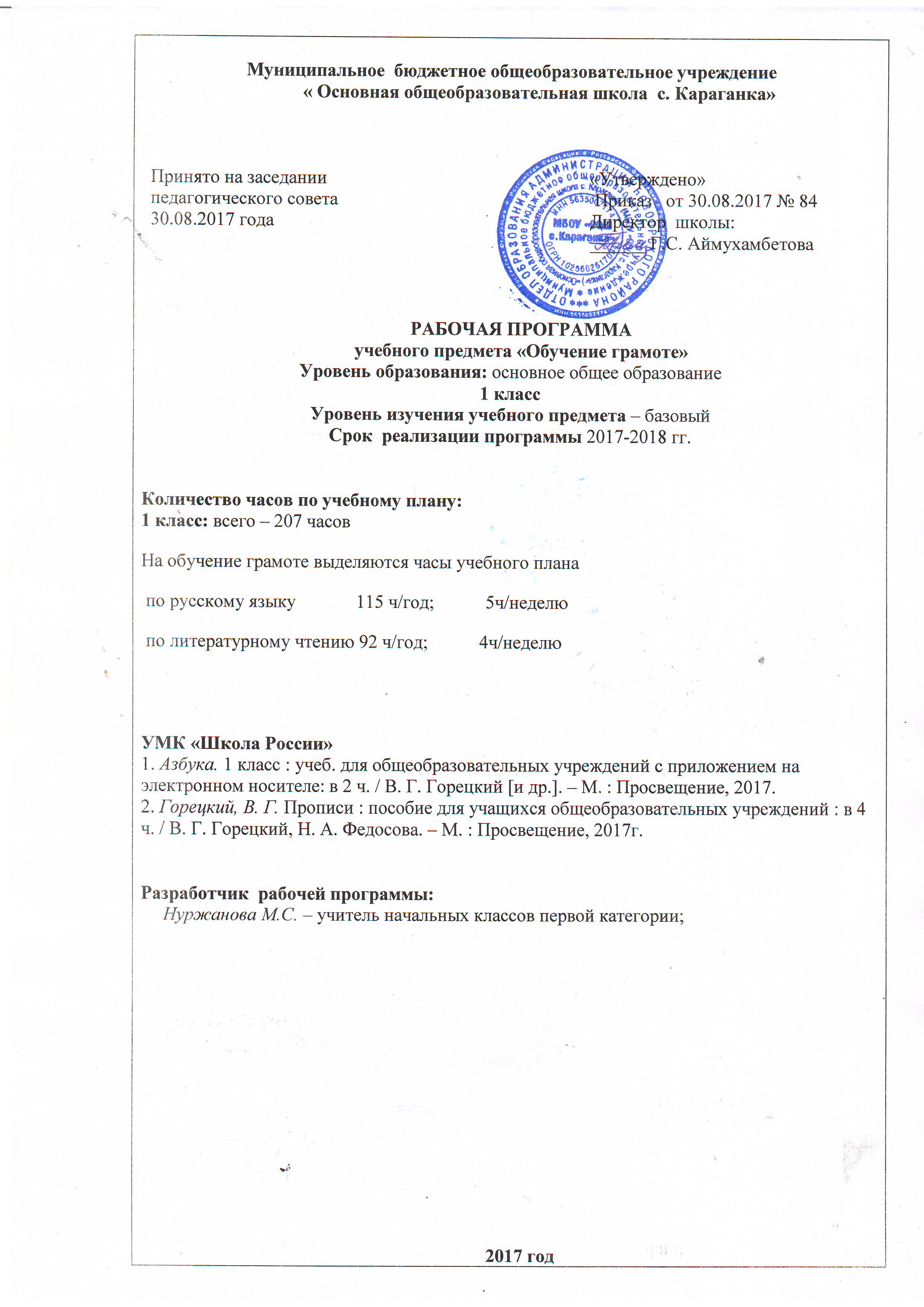 Содержание курсаВиды речевой деятельности:Аудирование (слушание). Осознание цели и ситуации устного общения. Адекватное восприятие звучащей речи  (высказывание собеседника, чтение различных текстов).Говорение. Выбор языковых средств в соответствии с целями и условиями общения для эффективного решения коммуникативной задачи. Практическое овладение диалогической формой речи. Овладение умениями начать, поддержать, закончить разговор, привлечь внимание и т. п. Практическое овладение устными монологическими высказываниями в соответствии  с учебной задачей (описание, повествование, рассуждение). Овладение нормами речевого этикета в ситуациях учебного и бытового общения (приветствие, прощание, извинение, благодарность, обращение с просьбой). Соблюдение орфоэпических норм и правильной интонации. Чтение. Понимание учебного текста. Выборочное чтение с целью нахождения необходимого материала. Нахождение информации, заданной в тексте, в явном виде. Формулирование простых выводов на основе информации, содержащейся в тексте. Интерпретация и обобщение содержащейся в тексте информации. Анализ и оценка содержания, языковых особенностей и структуры текста.Письмо. Письмо букв, буквосочетаний, слогов, слов, предложений в системе обучения грамоте. Овладение разборчивым аккуратным письмом с учетом гигиенических требований к этому виду учебной работы. Списывание, письмо под диктовку в соответствии с изученными правилами. Письменное изложение содержания прослушанного и прочитанного текста (подробное, сжатое, выборочное). Создание небольших собственных текстов (сочинений) по интересной детям тематике (на основе впечатлений, литературных произведений, сюжетных картин, серий картин, просмотра фрагмента видеозаписи и т. п.).Фонетика и орфоэпияЗвуки речи. Смыслоразличительные качества звуков. Единство звукового состава слова и его значения. Интонационное выделение звуков в слове. Звуковой анализ слова. Число и последовательность звуков в слове. Изолированный звук (выделение, называние, фиксация фишкой). Сопоставление слов, различающихся одним звуком (мак – рак). Работа с моделями: построение модели звукового состава слова, отражающей качественные характеристики звуков (гласные и согласные, твердые и мягкие согласные звуки). Подбор слов, соответствующих заданной модели.Гласные и согласные звуки. Смыслоразличительная функция твердых и мягких согласных звуков. Согласные звонкие и глухие, парные – непарные.Слог как минимальная произносительная единица. Деление слов на слоги. Ударение. Словесное ударение и логическое (смысловое) ударение в предложениях. Ударение. Произношение звуков и сочетаний звуков в соответствии с нормами современного русского литературного языка.ГрафикаЗвук и буква. Буква как знак звука. Позиционный способ обозначения звуков буквами. Воспроизведение звуковой формы слова по его буквенной записи (чтение). Гласные буквы как показатель твердости – мягкости согласных звуков. Буквы Е, е, Ё, ё, Ю, ю, Я, я (йотированные), их функции.Обозначение буквами звука [й’] в разных позициях.Знакомство с русским алфавитом как последовательностью букв.Гигиенические требования при письме. Выработка правильной осанки, наклонного расположения тетради на парте и умения держать карандаш и ручку при письме и рисовании. Начертание письменных заглавных и строчных букв. Письмо букв, буквосочетаний, слогов, слов, предложений с соблюдением  гигиенических норм. Развитие мелких мышц пальцев и свободы движения руки. Приемы правильного списывания с печатного и письменного шрифта. Гласные после шипящих (жи – ши, ча – ща, чу – щу). Запись, выкладывание из разрезной азбуки, печатание и письмо под диктовку отдельных слов и предложений (три – пять слов со звуками в сильной позиции). Сравнительный анализ буквенных записей слов с разными позициями согласных звуков.Слово и предложениеСлово как объект изучения. Материал для анализа. Значение слова. Слово и предложение (различение). Наблюдение над значением слова. Работа с предложением: выделение слов, изменение их порядка, распространение и сокращение предложения. Заглавная буква в начале предложения, в именах собственных. Знаки препинания в конце предложения (ознакомление). ОрфографияОзнакомление с правилами правописания и их применение:– обозначение гласных после шипящих в позиции под ударением (ча – ща, чу – щу, жи – ши);– заглавная буква в начале предложения, в именах собственных (без введения термина);– раздельное написание слов;– перенос слов по слогам без стечения согласных;– знаки препинания в конце предложения.Развитие речиПонимание прочитанного текста при самостоятельном чтении вслух и при его прослушивании.Составление рассказов по серии сюжетных картинок. Сочинение небольших рассказов повествовательного характера (по материалам собственных игр, занятий, наблюдений). Восстановление деформированного текста повествовательного характера.   П л а н и р у е м ы е   р е з у л ь т а т ы   о б у ч е н и яПодготовительный период Предметные результатыОбучающийся научится: - отличать устную и письменную речь, отличать буквы и звуки; -выделять из короткого текста предложения, оформлять предложение в устной речи- выделять слова из предложения, соотносить их с моделью слова;- разделять слово на слоги с использованием графических схем;- делить слова на слог; определять ударный слог в слове; - определять главную мысль предложения;- отличать гласные звуки от согласных, отличать буквы от звуков; Обучающийся познакомится с правилами посадки при письме, научится обводить образцы и писать самостоятельно элементы букв, научится безотрывному письму элементов букв, писать буквы и соединения с ними. Будет сформирован навык безотрывного письма с наклоном.Обучающийся получит возможность научиться в совместной деятельности с учителем: - осознавать образные представления о предложении; о слове как единице речи, его названную функцию; о слоге как о части слова, его названную функцию;- выделять слоги в словах в процессе слогового анализа слова;- определять позицию (ударную и безударную) слога в слове; определять логическое ударение, различать интонационную окраску предложения- артикулировать звуки в соответствии с особенностями их произнесения, осознавать образное представление о звуке;- понимать смысловое значение интонации;- обозначать гласные звуки буквами;- рассматривать гласные а, о, у, и  как букву, слог слово;- наблюдать за позиционным изменением согласных звуков.Метапредметные результатыРегулятивные УУД: - организовывать свое рабочее место под руководством учителя;- принимать и сохранять учебную задачу,  адекватно воспринимать оценки учителя, товарищей;-вносить необходимые коррективы и действовать на основе результатов обсуждения.Познавательные УУД:- ориентироваться в учебниках (система обозначений, содержание);- понимать информацию, представленную в виде рисунков, схем.- пользоваться моделями предложений, звуковыми схемами слов, приведенными в учебниках, КоммуникативныеУУД:- вступать в  диалог (отвечать на вопросы, задавать вопросы, уточнять непонятное). - сотрудничать с товарищами при выполнении заданий в паре: устанавливать и соблюдать очерёдность действий, корректно сообщать товарищу об ошибках;- участвовать в коллективном обсуждении учебной проблемы;- принимать другое мнение и позицию, формулировать собственное мнение и позицию.Личностные УУД- принимать новый статус «ученик», внутреннюю позицию школьника на уровне положительного отношения к школе, принимать образ «хорошего ученика»;проявлять интерес к новому учебному материалу-выполнять правила личной гигиены, безопасного поведения в школе, дома, на улице, в общественных местах;- внимательно относиться к собственным переживаниям и переживаниям других людей; нравственному содержанию поступков.Букварный период (основной).Предметные результатыОбучающийся научится:- давать характеристику согласным звукам, - узнавать буквы, обозначающие гласные и согласные звуки, - читать слова с изученными буквами, - узнавать графический образ букв выделять звуки из слов, - группировать, систематизировать буквы по обозначению ими разных звуков и по начертанию;- обозначать йотированные звуки вначале слова и  после гласной буквы буквами Е, Ё, Ю, Я;- определять тему текста, его главную мысль, пересказывать текст; - называть буквы в алфавитном порядке, правильно называть буквы. Обучающийся получит возможность научиться:- распространять основу предложения, сокращать предложения до основы; - правильно выражать свои мысли в речи, наблюдать за ролью формоизменения для точности высказывания мысли и связи слов; - наблюдать за расхождением написания и произношения безударных гласных; - выделять в однокоренных словах корень; - объяснять значение многозначных слов, - отгадывать буквенные ребусы;-находить отрывки, которые могут ответить на вопрос;- выбирать отрывок к которому можно подобрать пословицу; -правильно употреблять заглавную букву при написании имен собственных; - находить рифму;- придумывать заголовок к тексту, ставить вопросы;- различать значения многозначных словОбучающийся познакомится  с начертанием букв, научится их воспроизводить на письме, научится писать слоги, слова, короткие предложения с соблюдением наклона, высоты и пропорций букв. Будет продолжено сформирование навыка безотрывного письма с наклоном.Метапредметные результатыРегулятивные УУД:1. Организовывать свое рабочее место под руководством учителя. 2. Осуществлять контроль в форме сличения своей работы с заданным эталоном.3. Вносить необходимые дополнения, исправления в свою работу, если она расходится с эталоном (образцом).4. В сотрудничестве с учителем определять последовательность изучения материала,опираясь на иллюстративный ряд «маршрутного листа».5. Адекватно воспринимать оценку учителя.6. Принимать и сохранять учебную задачу, учитывать выделенные учителем ориентиры действия,планировать свои действия, 7. Правильно сидеть при письме,  держать ручку, применять эти знания при выполнении письменного задания, правильно ориентироваться на странице прописей и тетрадиПознавательные УУД:1. Ориентироваться в учебниках (система обозначений, структура текста, рубрики, словарь, содержание). 2. Осуществлять поиск необходимой информации для выполнения учебных заданий, используя справочные материалы учебника (под руководством учителя).3. Понимать информацию, представленную в виде текста, рисунков, схем.4. Сравнивать предметы, объекты: находить общее и различие.5. Группировать, классифицировать предметы, объекты на основе существенных признаков, по заданным критериям.Коммуникативные УУД:1. Соблюдать простейшие нормы речевого этикета: здороваться, прощаться, благодарить.2. Вступать в  диалог (отвечать на вопросы, задавать вопросы, уточнять непонятное). 3. Сотрудничать с товарищами при выполнении заданий в паре: устанавливать и соблюдать очерёдность действий, корректно сообщать товарищу об ошибках.4.Участвовать в коллективном обсуждении учебной проблемы.5. Допускать существование различных точек зрения, учитывать разные мнения, стремиться к координации,Личностные УУД1. Воспринимать объединяющую роль России как государства, территории проживания и общности языка. Соотносить понятия «родная природа» и «Родина».2. Проявлять уважение  к своей семье, ценить взаимопомощь и взаимоподдержку членов семьи и друзей.3. Принимать новый статус «ученик», внутреннюю позицию школьника на уровне положительного отношения к школе, принимать образ «хорошего ученика».4. Внимательно относиться к собственным переживаниям и переживаниям других людей; нравственному содержанию поступков.5. Выполнять правила личной гигиены, безопасного поведения в школе, дома, на улице, в общественных местах.Послебукварный периодПредметные результаты:Обучающийся научится:- ставить вопросы по содержанию прочитанного, отвечать на вопросы;- соотносить содержание с темой чтения, выделять особенности пушкинской поэзии (интонация, темп чтения, особенности речи); - определять тему, главную мысль произведения;- правильно строить ответы на поставленные вопросы;- ставить вопросы по содержанию прочитанного;Обучающийся в совместной деятельности с учителем получит возможность научиться: - участвовать в диалоге при обсуждении прочитанного произведения рассуждать на заданную тему;- различать элементы книги (обложка, титульный лист, оглавление,  иллюстрация, аннотация);- сравнивать различные по жанру произведения;- кратко характеризовать героев произведений,- делить текст на смысловые части, составлять его простой план;- выявлять в содержании текста реальное и фантастическое, смешное и комическое;- составлять небольшое монологическое высказывание с опорой на авторский текст; - давать простейшую характеристику основным действующим лицам произведения;- создавать небольшой устный текст на заданную тему.- вырабатывать навыки грамотного письма. - формировать умение записывать предложение, находить в нем основу.- проверить умение записывать предложение, ставить знаки препинания.- формировать навыки правописания гласных в корне слова.- формировать навыки правописания звонких и глухих согласных в корне слова.Метапредметные результатыРегулятивные УУД:1. Организовывать свое рабочее место под руководством учителя. 2. Осуществлять контроль в форме сличения своей работы с заданным эталоном.3.Вносить необходимые дополнения, исправления в свою работу.4. В сотрудничестве с учителем определять последовательность изучения материала.Познавательные УУД:1. Ориентироваться в учебниках (система обозначений, структура текста, рубрики, словарь, содержание). 2. Осуществлять поиск необходимой информации для выполнения учебных заданий, используя справочные материалы учебника (под руководством учителя).3. Понимать информацию, представленную в виде текста, рисунков, схем.4. Сравнивать предметы, объекты: находить общее и различие.5. Группировать, классифицировать предметы, объекты на основе существенных признаков, по заданным критериям.Коммуникативные УУД:1. Соблюдать простейшие нормы речевого этикета: здороваться, прощаться, благодарить.2. Вступать в  диалог (отвечать на вопросы, задавать вопросы, уточнять непонятное). 3. Сотрудничать с товарищами при выполнении заданий в паре: устанавливать и соблюдать очерёдность действий, корректно сообщать товарищу об ошибках.4.Участвовать в коллективном обсуждении учебной проблемы.Личностные УУД1. Воспринимать объединяющую роль России как государства, территории проживания и общности языка. Соотносить понятия «родная природа» и «Родина».2. Проявлять уважение  к своей семье, ценить взаимопомощь и взаимоподдержку членов семьи и друзей.3. Принимать новый статус «ученик», внутреннюю позицию школьника на уровне положительного отношения к школе, принимать образ «хорошего ученика».4. Внимательно относиться к собственным переживаниям и переживаниям других людей; нравственному содержанию поступков. 5. Выполнять правила личной гигиены, безопасного поведения в школе, дома, на улице, в общественных местах.6. Внимательно относиться к красоте окружающего мира, произведениям искусства.7.Адекватно воспринимать оценку учителя.КАЛЕНДАРНО-ТЕМАТИЧЕСКОЕ ПЛАНИРОВАНИЕ ПО ОБУЧЕНИЮ ГРАМОТЕ1 класс («Школа России»)Всего-207 часовНа обучение грамоте выделяются часы учебного плана по русскому языку (115 ч) и по литературному чтению (92 ч).1.Обучение грамоте (чтение)1.Обучение грамоте (письмо) – 115 часов№п/пТема урокаСтр.учебн.Планируемые результатыПланируемые результатыПланируемые результатыХарактеристика деятельности учащихсяДата№п/пТема урокаСтр.учебн.Предметные результатыМетапредметные Личностные результатыХарактеристика деятельности учащихсяДата1Добукварный период16ч «Азбука» — первая учебная книга.Стр.3-4Общие сведения о речиОзнакомление в конкретной речевой ситуации с понятиями:речь устная и письменная; разные функции речи: общение, сообщение, воздействие; речь разговорная, книжная (научная, деловая, художественная). История возникновения речи.Понимание устной речи.Различие устной и письменной речи.Наблюдение взаимосвязи между содержанием и формой речи. Особенности общения в школе, на улице и дома.Театр, правила поведения в театре. Представление о своей родине, о столице, о родном городе.Речевые ситуации:сообщение, беседа, обращение, убеждение,призыв, вопрос, просьба,спор и проч.Речевые средства:мелодика речи, логическое ударение, паузы, сила, тембр голоса, темп речи,мимика, жесты, движения, интонационная выразительность. Составление предложений  в форме схемы и пиктограммы. Знакомство с многозначностью слов(без введения понятий)Письменная речьОриентировка в азбуке: обложка, форзацы, страницы, иллюстрации, задания, условные знаки. Книги учебные и  неучебные; художественные, научные, научно - популярные. Сказки. Их возникновение, способы сохранения, особенности рассказывания и чтения. Русские народные сказки и сказки других народов мира. Авторские сказки.Графика. Различение звука и буквы: буква как знак звука. Овладение позиционным способом обозначения звуковбуквами. Регулятивные:принимать и сохранять учебную задачу, действовать с учетом выделенных учителем ориентиров действия, адекватно воспринимать оценки учителя, товарищей, вносить необходимые коррективы и действовать на основе результатов обсуждения.Познавательные:осуществлять поиск нужнойинформации в учебнике,пользоваться моделями предложений, звуковыми схемами слов, приведенными в учебниках, высказываться в устной форме, анализировать объекты, выделять главное, осуществлять синтез (целое из частей), проводить сравнение, классификацию по разным критериям, обобщать (выделять класс объектов по заданному признаку).Коммуникативные:допускать существованиеразличных точек зрения,принимать другое мнениеи позицию, формулироватьсобственное мнение и позицию. Личностные:проявлять интерес к новому учебному материалу, ориентироватьсяв нравственном содержаниипоступков, развивать этические чувства (стыда, вины, совести), проявлять эмпатию – понимание чувств других, сопереживание.Ориентироваться в «Азбуке». Называть и показывать элементы учебной книги (обложка, титульный лист, иллюстрации, форзац).Называть условные знаки, объяснять значение каждого знака, рассказывать об их роли при работе с «Азбукой». Рассказывать, как правильно обращаться с учебной книгой: бережно раскрывать, переворачивать страницы, не загибать их, а использовать закладку и т.д. Использовать эти правила при работе с «Азбукой». Отвечать на вопросы учителя о правилах поведения на уроке и соблюдать эти правила в учебной работе (правильно сидеть, поднимать руку перед ответом, вставать при ответе, отвечать громко и чётко, слушать учителя и выполнять его указания, слушать ответы товарищей). Оценивать результаты своей работы на уроке2Речь устная и письменная. Предложение.Первые школьные впечатления. Пословицы и поговорки об учении. Стр.5-6Общие сведения о речиОзнакомление в конкретной речевой ситуации с понятиями:речь устная и письменная; разные функции речи: общение, сообщение, воздействие; речь разговорная, книжная (научная, деловая, художественная). История возникновения речи.Понимание устной речи.Различие устной и письменной речи.Наблюдение взаимосвязи между содержанием и формой речи. Особенности общения в школе, на улице и дома.Театр, правила поведения в театре. Представление о своей родине, о столице, о родном городе.Речевые ситуации:сообщение, беседа, обращение, убеждение,призыв, вопрос, просьба,спор и проч.Речевые средства:мелодика речи, логическое ударение, паузы, сила, тембр голоса, темп речи,мимика, жесты, движения, интонационная выразительность. Составление предложений  в форме схемы и пиктограммы. Знакомство с многозначностью слов(без введения понятий)Письменная речьОриентировка в азбуке: обложка, форзацы, страницы, иллюстрации, задания, условные знаки. Книги учебные и  неучебные; художественные, научные, научно - популярные. Сказки. Их возникновение, способы сохранения, особенности рассказывания и чтения. Русские народные сказки и сказки других народов мира. Авторские сказки.Графика. Различение звука и буквы: буква как знак звука. Овладение позиционным способом обозначения звуковбуквами. Регулятивные:принимать и сохранять учебную задачу, действовать с учетом выделенных учителем ориентиров действия, адекватно воспринимать оценки учителя, товарищей, вносить необходимые коррективы и действовать на основе результатов обсуждения.Познавательные:осуществлять поиск нужнойинформации в учебнике,пользоваться моделями предложений, звуковыми схемами слов, приведенными в учебниках, высказываться в устной форме, анализировать объекты, выделять главное, осуществлять синтез (целое из частей), проводить сравнение, классификацию по разным критериям, обобщать (выделять класс объектов по заданному признаку).Коммуникативные:допускать существованиеразличных точек зрения,принимать другое мнениеи позицию, формулироватьсобственное мнение и позицию. Личностные:проявлять интерес к новому учебному материалу, ориентироватьсяв нравственном содержаниипоступков, развивать этические чувства (стыда, вины, совести), проявлять эмпатию – понимание чувств других, сопереживание.Принимать учебную задачу урока и осуществлять её решение под руководством учителя в процессе выполнения учебных действий. Практически различать речь устную (говорение, слушание) и речь письменную (письмо, чтение). Выделять из речи предложения. Определять на слух количество предложений в высказывании. Отвечать на вопросы по сюжетной картинке.Соблюдать речевой этикет в ситуации учебного общения.Внимательно слушать то, что говорят другие. Отвечать на вопросы учителя. Включаться в групповую работу, связанную с общением; рассказывать товарищам о своих впечатлениях, полученных в первый школьный день; внимательно, не перебивая, слушать ответы товарищей, высказывать своё мнение о выслушанных рассказах в доброжелательной форме.Воспроизводить сюжеты знакомых сказок с опорой на иллюстрации.Объяснять смысл пословицы; применять пословицу в устной речи. Рассуждать о роли знаний в жизни человека, приводить примеры.Распределять на группы предметы по существенным признакам, определять основания для классификации. Различать родовидовые понятия. Правильно употреблять в речи слова-названия отдельных предметов (ранец, учебник; кукла, мяч, кубик), и слова с общим значением (учебные вещи; игрушки).Оценивать результаты своей работына уроке3Слово и предложение.Стр.7-8Общие сведения о речиОзнакомление в конкретной речевой ситуации с понятиями:речь устная и письменная; разные функции речи: общение, сообщение, воздействие; речь разговорная, книжная (научная, деловая, художественная). История возникновения речи.Понимание устной речи.Различие устной и письменной речи.Наблюдение взаимосвязи между содержанием и формой речи. Особенности общения в школе, на улице и дома.Театр, правила поведения в театре. Представление о своей родине, о столице, о родном городе.Речевые ситуации:сообщение, беседа, обращение, убеждение,призыв, вопрос, просьба,спор и проч.Речевые средства:мелодика речи, логическое ударение, паузы, сила, тембр голоса, темп речи,мимика, жесты, движения, интонационная выразительность. Составление предложений  в форме схемы и пиктограммы. Знакомство с многозначностью слов(без введения понятий)Письменная речьОриентировка в азбуке: обложка, форзацы, страницы, иллюстрации, задания, условные знаки. Книги учебные и  неучебные; художественные, научные, научно - популярные. Сказки. Их возникновение, способы сохранения, особенности рассказывания и чтения. Русские народные сказки и сказки других народов мира. Авторские сказки.Графика. Различение звука и буквы: буква как знак звука. Овладение позиционным способом обозначения звуковбуквами. Регулятивные:принимать и сохранять учебную задачу, действовать с учетом выделенных учителем ориентиров действия, адекватно воспринимать оценки учителя, товарищей, вносить необходимые коррективы и действовать на основе результатов обсуждения.Познавательные:осуществлять поиск нужнойинформации в учебнике,пользоваться моделями предложений, звуковыми схемами слов, приведенными в учебниках, высказываться в устной форме, анализировать объекты, выделять главное, осуществлять синтез (целое из частей), проводить сравнение, классификацию по разным критериям, обобщать (выделять класс объектов по заданному признаку).Коммуникативные:допускать существованиеразличных точек зрения,принимать другое мнениеи позицию, формулироватьсобственное мнение и позицию. Принимать учебную задачу урока. Осуществлять решение учебной задачи под руководством учителя.Рассказывать сказку с опорой на иллюстрации. Разыгрывать сценки из сказки.Делить предложения на слова. Воспринимать слово как объект изучения. Определять на слух количество слов в предложении. Выделять отдельные слова из предложений. Составлять простейшие предложения и моделировать их с помощью схем. Составлять предложения по заданным схемам. «Читать» предложения по схемам.Произносить по образцу предложения с восклицательной интонацией. Соотносить произнесённое предложение со схемой. Объяснять значение восклицательного знака в схеме предложения.Отвечать на вопросы по сюжетной картинке.Составлять предложения по сюжетной картинке в соответствии с заданными схемами. Различать предмет и слово, его называющее. Распределять на группы предметы по существенным признакам: сравнивать предметы, выделять в них общее и различное, называть группу предметов одним словом.Приводить примеры пословиц о труде и трудолюбии. Объяснять смысл пословиц. Рассуждать о роли труда в жизни людей. Объяснять значение слова «трудолюбие». Строить высказывания о своем отношении к трудолюбивым людям и о своей готовности помогать взрослым. Отвечать на итоговые вопросы урока и оценивать свою работу на уроке4Слог.Стр.9-10Общие сведения о речиОзнакомление в конкретной речевой ситуации с понятиями:речь устная и письменная; разные функции речи: общение, сообщение, воздействие; речь разговорная, книжная (научная, деловая, художественная). История возникновения речи.Понимание устной речи.Различие устной и письменной речи.Наблюдение взаимосвязи между содержанием и формой речи. Особенности общения в школе, на улице и дома.Театр, правила поведения в театре. Представление о своей родине, о столице, о родном городе.Речевые ситуации:сообщение, беседа, обращение, убеждение,призыв, вопрос, просьба,спор и проч.Речевые средства:мелодика речи, логическое ударение, паузы, сила, тембр голоса, темп речи,мимика, жесты, движения, интонационная выразительность. Составление предложений  в форме схемы и пиктограммы. Знакомство с многозначностью слов(без введения понятий)Письменная речьОриентировка в азбуке: обложка, форзацы, страницы, иллюстрации, задания, условные знаки. Книги учебные и  неучебные; художественные, научные, научно - популярные. Сказки. Их возникновение, способы сохранения, особенности рассказывания и чтения. Русские народные сказки и сказки других народов мира. Авторские сказки.Графика. Различение звука и буквы: буква как знак звука. Овладение позиционным способом обозначения звуковбуквами. Принимать учебную задачу урока. Осуществлять решение учебной задачи под руководством учителя.Отвечать на вопросы учителя по иллюстрации к сказке.Рассказывать сказку с опорой на иллюстрации.Воспринимать слово как объект изучения, материал для анализа. Произносить слова по слогам.Делить слова на слоги, определять количество слогов в словах. Контролировать свои действия при делении слов на слоги. Моделировать слова при помощи схем. Приводить примеры слов, состоящих из заданного количества слогов.Устанавливать слоговой состав слов, называющих изображённые предметы. Соотносить предметную картинку и схему слова; объяснять данное соответствие.Отвечать на вопросы к иллюстрации. Составлять предложения на заданную тему.Группировать слова по общему признаку (домашние и дикие животные). Строить высказывания о своих домашних питомцах, об уходе за ними, о своём отношении к животным.Отвечать на итоговые вопросы урока. Оценивать свою работу на уроке5Ударение. Стр.11-12Общие сведения о речиОзнакомление в конкретной речевой ситуации с понятиями:речь устная и письменная; разные функции речи: общение, сообщение, воздействие; речь разговорная, книжная (научная, деловая, художественная). История возникновения речи.Понимание устной речи.Различие устной и письменной речи.Наблюдение взаимосвязи между содержанием и формой речи. Особенности общения в школе, на улице и дома.Театр, правила поведения в театре. Представление о своей родине, о столице, о родном городе.Речевые ситуации:сообщение, беседа, обращение, убеждение,призыв, вопрос, просьба,спор и проч.Речевые средства:мелодика речи, логическое ударение, паузы, сила, тембр голоса, темп речи,мимика, жесты, движения, интонационная выразительность. Составление предложений  в форме схемы и пиктограммы. Знакомство с многозначностью слов(без введения понятий)Письменная речьОриентировка в азбуке: обложка, форзацы, страницы, иллюстрации, задания, условные знаки. Книги учебные и  неучебные; художественные, научные, научно - популярные. Сказки. Их возникновение, способы сохранения, особенности рассказывания и чтения. Русские народные сказки и сказки других народов мира. Авторские сказки.Графика. Различение звука и буквы: буква как знак звука. Овладение позиционным способом обозначения звуковбуквами. Регулятивные:принимать и сохранять учебную задачу, действовать с учетом выделенных учителем ориентиров действия, адекватно воспринимать оценки учителя, товарищей, вносить необходимые коррективы и действовать на основе результатов обсуждения.Познавательные:осуществлять поиск нужнойинформации в учебнике,пользоваться моделями предложений, звуковыми схемами слов, приведенными в учебниках, высказываться в устной форме, анализировать объекты, выделять главное, осуществлять синтез (целое из частей), проводить сравнение, классификацию по разным критериям, обобщать (выделять класс объектов по заданному признаку).Коммуникативные:допускать существованиеразличных точек зрения,принимать другое мнениеи позицию, формулироватьсобственное мнение и позицию. Личностные:проявлять интерес к новому учебному материалу, ориентироватьсяв нравственном содержаниипоступков, развивать этические чувства (стыда, вины, совести), проявлять эмпатию – понимание чувств других, сопереживание.Воспринимать слово как объект изучения, материал для анализа. Выделять ударный слог при произнесении слова (большей силой голоса, протяжным произношением). Определять на слух ударный слог в словах.Называть способы выделения ударного слога в слове (в том числе: «позвать» слово, «спросить» слово).Обозначать ударный слог на схеме слова условным знаком.Подбирать слова к заданным схемам и приводить примеры слов с ударением на первом, втором или третьем слоге.Соотносить слово, называющее изображённый предмет, со схемой-моделью, обосновывать свой выбор.Классифицировать слова по количеству слогов и месту ударения.Составлять рассказы по иллюстрации и на основе жизненных впечатлений. Строить высказывания о своей семье. Рассуждать о том, какие взаимоотношения должны быть в дружной семье. Приводить примеры проявления своего уважительного отношения к старшим членам семьи, заботы о младших. Объяснять смысл поговорки.Контролировать свои действия при делении слов на слоги, определении ударного слога.Отвечать на итоговые вопросы урока. Оценивать свою работу на уроке6Звуки в окружающем мире и в речи. Стр.13Общие сведения о речиОзнакомление в конкретной речевой ситуации с понятиями:речь устная и письменная; разные функции речи: общение, сообщение, воздействие; речь разговорная, книжная (научная, деловая, художественная). История возникновения речи.Понимание устной речи.Различие устной и письменной речи.Наблюдение взаимосвязи между содержанием и формой речи. Особенности общения в школе, на улице и дома.Театр, правила поведения в театре. Представление о своей родине, о столице, о родном городе.Речевые ситуации:сообщение, беседа, обращение, убеждение,призыв, вопрос, просьба,спор и проч.Речевые средства:мелодика речи, логическое ударение, паузы, сила, тембр голоса, темп речи,мимика, жесты, движения, интонационная выразительность. Составление предложений  в форме схемы и пиктограммы. Знакомство с многозначностью слов(без введения понятий)Письменная речьОриентировка в азбуке: обложка, форзацы, страницы, иллюстрации, задания, условные знаки. Книги учебные и  неучебные; художественные, научные, научно - популярные. Сказки. Их возникновение, способы сохранения, особенности рассказывания и чтения. Русские народные сказки и сказки других народов мира. Авторские сказки.Графика. Различение звука и буквы: буква как знак звука. Овладение позиционным способом обозначения звуковбуквами. Регулятивные:принимать и сохранять учебную задачу, действовать с учетом выделенных учителем ориентиров действия, адекватно воспринимать оценки учителя, товарищей, вносить необходимые коррективы и действовать на основе результатов обсуждения.Познавательные:осуществлять поиск нужнойинформации в учебнике,пользоваться моделями предложений, звуковыми схемами слов, приведенными в учебниках, высказываться в устной форме, анализировать объекты, выделять главное, осуществлять синтез (целое из частей), проводить сравнение, классификацию по разным критериям, обобщать (выделять класс объектов по заданному признаку).Коммуникативные:допускать существованиеразличных точек зрения,принимать другое мнениеи позицию, формулироватьсобственное мнение и позицию. Личностные:проявлять интерес к новому учебному материалу, ориентироватьсяв нравственном содержаниипоступков, развивать этические чувства (стыда, вины, совести), проявлять эмпатию – понимание чувств других, сопереживание.Принимать учебную задачу урока. Осуществлять решение учебной задачи под руководством учителя.Наблюдать, какие неречевые звуки нас окружают.Слушать, различать и воспроизводить некоторые неречевые звуки. Приводить примеры неречевых звуков.Практически различать речевые и неречевые звуки.Делать вывод: «Звуки мы произносим и слышим».Произносить и слышать изолированные звуки. Составлять рассказ по рисунку и опорным словам. Составлять устные рассказы об играх детей с опорой на иллюстрации и о своих любимых забавах на основе жизненных впечатлений. Рассказывать о своих отношениях с товарищами. Рассуждать о том, как следует вести себя во время игры. Отвечать на итоговые вопросы урока и оценивать свою работу на уроке7Звуки в словах. Стр.14-15Общие сведения о речиОзнакомление в конкретной речевой ситуации с понятиями:речь устная и письменная; разные функции речи: общение, сообщение, воздействие; речь разговорная, книжная (научная, деловая, художественная). История возникновения речи.Понимание устной речи.Различие устной и письменной речи.Наблюдение взаимосвязи между содержанием и формой речи. Особенности общения в школе, на улице и дома.Театр, правила поведения в театре. Представление о своей родине, о столице, о родном городе.Речевые ситуации:сообщение, беседа, обращение, убеждение,призыв, вопрос, просьба,спор и проч.Речевые средства:мелодика речи, логическое ударение, паузы, сила, тембр голоса, темп речи,мимика, жесты, движения, интонационная выразительность. Составление предложений  в форме схемы и пиктограммы. Знакомство с многозначностью слов(без введения понятий)Письменная речьОриентировка в азбуке: обложка, форзацы, страницы, иллюстрации, задания, условные знаки. Книги учебные и  неучебные; художественные, научные, научно - популярные. Сказки. Их возникновение, способы сохранения, особенности рассказывания и чтения. Русские народные сказки и сказки других народов мира. Авторские сказки.Графика. Различение звука и буквы: буква как знак звука. Овладение позиционным способом обозначения звуковбуквами. Принимать учебную задачу урока. Осуществлять решение учебной задачи под руководством учителя.Воспринимать слово как объект изучения, материал для анализа. Воспроизводить заданный учителем образец интонационного выделения звука в слове.Анализировать слово с опорой на его модель: определять количество слогов, называть ударный слог, определять количество и последовательность звуков в слове, количество звуков в каждом слоге, выделять и называть звуки в слове по порядку.Определять в звучащей речи слова с заданным звуком, подбирать свои примеры.Группировать слова по первому (последнему) звуку.Составлять устные рассказы по сюжетной картинке. Строить высказывания о своём отношении к красоте родной природы.Соотносить слово, называющее изображённый предмет, с разными слого-звуковыми моделями, находить модель слова, обосновывать свой выбор. Наблюдать за артикуляцией гласных и согласных звуков, выявлять различия. Называть особенности гласных и согласных звуков. Различать графические обозначения гласных и согласных звуков, использовать их при моделировании слов.Наблюдать, как гласный образует слог. Делать вывод (под руководством учителя) о том, что гласные образуют слоги.Работать в паре: задавать друг другу вопросы по рисунку, внимательно слушать ответ товарища, совместно строить высказывания на заданную тему, составлять из них рассказ.Соотносить рисунки и схемы: называть, что изображено на предметной картинке, соотносить звуковую форму слова и его модель.Контролировать свои действия и действия партнера при решении познавательной задачи.Отвечать на итоговые вопросы урока. Оценивать свою работу на уроке8Слог-слияниестр.16-17Общие сведения о речиОзнакомление в конкретной речевой ситуации с понятиями:речь устная и письменная; разные функции речи: общение, сообщение, воздействие; речь разговорная, книжная (научная, деловая, художественная). История возникновения речи.Понимание устной речи.Различие устной и письменной речи.Наблюдение взаимосвязи между содержанием и формой речи. Особенности общения в школе, на улице и дома.Театр, правила поведения в театре. Представление о своей родине, о столице, о родном городе.Речевые ситуации:сообщение, беседа, обращение, убеждение,призыв, вопрос, просьба,спор и проч.Речевые средства:мелодика речи, логическое ударение, паузы, сила, тембр голоса, темп речи,мимика, жесты, движения, интонационная выразительность. Составление предложений  в форме схемы и пиктограммы. Знакомство с многозначностью слов(без введения понятий)Письменная речьОриентировка в азбуке: обложка, форзацы, страницы, иллюстрации, задания, условные знаки. Книги учебные и  неучебные; художественные, научные, научно - популярные. Сказки. Их возникновение, способы сохранения, особенности рассказывания и чтения. Русские народные сказки и сказки других народов мира. Авторские сказки.Графика. Различение звука и буквы: буква как знак звука. Овладение позиционным способом обозначения звуковбуквами. Принимать учебную задачу урока. Осуществлять решение учебной задачи под руководством учителя.Различать гласные и согласные звуки, называть основные отличительные признаки.Воспринимать слово как объект изучения, материал для анализа. Наблюдать, как образуется слог-слияние в процессе слого-звукового анализа.Выделять слоги-слияния и звуки за пределами слияния в словах. Доказывать, почему выделенный слог является слиянием. Различать графические обозначения слогов-слияний и звуков за пределами слияния, использовать их при моделировании слов. Составлять предложения с опорой на рисунки и схемы. Работать со схемами-моделями слов: соотносить слово, называющее предмет, со слого-звуковой моделью, доказывать соответствие. Устанавливать количество слогов и их порядок, протяжно произносить каждый слог.Находить и называть слог-слияние и примыкающие звуки на слух и с опорой на схему. Подбирать слова, содержащие слог-слияние, к заданной схеме. Соотносить слово, называющее предмет, со схемой-моделью.Отвечать на вопросы по сюжету сказки. Рассуждать о необходимости соблюдать правила безопасного поведения в отсутствие взрослых. Объяснять смысл пословицы. Различать родо-видовые понятия.Работать в паре: задавать друг другу вопросы по рисунку, отвечать на вопросы товарища, выслушивать и оценивать ответ товарища.Контролировать свои действия при решении познавательной задачи.Отвечать на итоговые вопросы урока. Оценивать свою работу на уроке9Повторение и обобщение пройденного материала.Стр.18-19Общие сведения о речиОзнакомление в конкретной речевой ситуации с понятиями:речь устная и письменная; разные функции речи: общение, сообщение, воздействие; речь разговорная, книжная (научная, деловая, художественная). История возникновения речи.Понимание устной речи.Различие устной и письменной речи.Наблюдение взаимосвязи между содержанием и формой речи. Особенности общения в школе, на улице и дома.Театр, правила поведения в театре. Представление о своей родине, о столице, о родном городе.Речевые ситуации:сообщение, беседа, обращение, убеждение,призыв, вопрос, просьба,спор и проч.Речевые средства:мелодика речи, логическое ударение, паузы, сила, тембр голоса, темп речи,мимика, жесты, движения, интонационная выразительность. Составление предложений  в форме схемы и пиктограммы. Знакомство с многозначностью слов(без введения понятий)Письменная речьОриентировка в азбуке: обложка, форзацы, страницы, иллюстрации, задания, условные знаки. Книги учебные и  неучебные; художественные, научные, научно - популярные. Сказки. Их возникновение, способы сохранения, особенности рассказывания и чтения. Русские народные сказки и сказки других народов мира. Авторские сказки.Графика. Различение звука и буквы: буква как знак звука. Овладение позиционным способом обозначения звуковбуквами. Регулятивные:принимать и сохранять учебную задачу, действовать с учетом выделенных учителем ориентиров действия, адекватно воспринимать оценки учителя, товарищей, вносить необходимые коррективы и действовать на основе результатов обсуждения.Познавательные:осуществлять поиск нужнойинформации в учебнике,пользоваться моделями предложений, звуковыми схемами слов, приведенными в учебниках, высказываться в устной форме, анализировать объекты, выделять главное, осуществлять синтез (целое из частей), проводить сравнение, классификацию по разным критериям, обобщать (выделять класс объектов по заданному признаку).Коммуникативные:допускать существованиеразличных точек зрения,принимать другое мнениеи позицию, формулироватьсобственное мнение и позицию. Личностные:проявлять интерес к новому учебному материалу, ориентироватьсяв нравственном содержаниипоступков, развивать этические чувства (стыда, вины, совести), проявлять эмпатию – понимание чувств других, сопереживание.Принимать учебную задачу урока. Осуществлять решение учебной задачи под руководством учителя.Использовать термины «речь», «предложение», «слово», «слог», «ударение», «звук», «гласный», «согласный», «слог-слияние».Вычленять из звучащей речи предложения, делить их на слова.Определять количество предложений в звучащей речи.Моделировать предложения, фиксировать их в схеме.Определять порядок слов в предложении.Делить слова на слоги. Определять количество слогов в слове.Выделять ударный слог.Выделять слог-слияние и звуки за пределами слияния в словах.Устанавливать количество, последовательность звуков и характер их связи в слогах (слияние, вне слияния) и в слове в целом.Моделировать с помощью схем слова, слоги.Объяснять графические обозначения в схемах-моделях (ударение, слоговые границы, согласные вне слияния, слияния).Отвечать на вопросы учителя по иллюстрации к сказке.Анализировать серии сюжетных картинок: определять их последовательность, устанавливать правильную последовательность при её нарушении, реконструировать события и объяснять ошибки художника.Рассказывать сказки с опорой на иллюстрации. Называть свои самые любимые сказки. Обосновывать свой выбор (объяснять, почему именно эти сказки самые любимые).Объяснять смысл поговорки «Повторение — мать учения». Под руководством учителя анализировать полученную на предыдущих уроках информацию, делать вывод о приобретении важных новых знаний и умений, обобщать эти знания, оценивать свою работу на уроках. Строить высказывания о своих первых достижениях в обучении грамоте. Обобщать под руковод-ством учителя изученный материал, отвечая на вопрос: «Что узнали на уроках чтения?»10Гласный звук а, буквы А, а. Стр.20-23Общие сведения о речиОзнакомление в конкретной речевой ситуации с понятиями:речь устная и письменная; разные функции речи: общение, сообщение, воздействие; речь разговорная, книжная (научная, деловая, художественная). История возникновения речи.Понимание устной речи.Различие устной и письменной речи.Наблюдение взаимосвязи между содержанием и формой речи. Особенности общения в школе, на улице и дома.Театр, правила поведения в театре. Представление о своей родине, о столице, о родном городе.Речевые ситуации:сообщение, беседа, обращение, убеждение,призыв, вопрос, просьба,спор и проч.Речевые средства:мелодика речи, логическое ударение, паузы, сила, тембр голоса, темп речи,мимика, жесты, движения, интонационная выразительность. Составление предложений  в форме схемы и пиктограммы. Знакомство с многозначностью слов(без введения понятий)Письменная речьОриентировка в азбуке: обложка, форзацы, страницы, иллюстрации, задания, условные знаки. Книги учебные и  неучебные; художественные, научные, научно - популярные. Сказки. Их возникновение, способы сохранения, особенности рассказывания и чтения. Русские народные сказки и сказки других народов мира. Авторские сказки.Графика. Различение звука и буквы: буква как знак звука. Овладение позиционным способом обозначения звуковбуквами. Регулятивные:принимать и сохранять учебную задачу, действовать с учетом выделенных учителем ориентиров действия, адекватно воспринимать оценки учителя, товарищей, вносить необходимые коррективы и действовать на основе результатов обсуждения.Познавательные:осуществлять поиск нужнойинформации в учебнике,пользоваться моделями предложений, звуковыми схемами слов, приведенными в учебниках, высказываться в устной форме, анализировать объекты, выделять главное, осуществлять синтез (целое из частей), проводить сравнение, классификацию по разным критериям, обобщать (выделять класс объектов по заданному признаку).Коммуникативные:допускать существованиеразличных точек зрения,принимать другое мнениеи позицию, формулироватьсобственное мнение и позицию. Принимать учебную задачу урока. Осуществлять решение учебной задачи под руководством учителя.Отвечать на вопросы по сюжетной картинке.Производить слого-звуковой анализ слова с изучаемым звуком (астры). Выделять звук [а] в процессе слого-звукового анализа с опорой на предметный рисунок и схему-модель слова. Наблюдать над особенностями произнесения звука [а]. Характеризовать выделенный звук с опорой на таблицу. Доказывать, что звук [а] гласный.Слышать звук [а] в произносимых словах, определять место нового звука в слове.Приводить примеры слов со звуком [а] в начале, середине, конце слова.Узнавать, сравнивать и различать заглавную и строчную, печатные и письменные буквы А, а. Соотносить звук [а] и букву, его обозначающую. Опознавать новые буквы в словах и текстах на страницах азбуки.Составлять рассказ по сюжетной картинке сначала по вопросам учителя, а затем самостоятельно составлять связный рассказ по этой картинке.Объяснять смысл пословиц и поговорок. Строить высказывания о пользе чтения.Пересказывать сказку по серии картинок. Читать предложение с восклицательной интонацией (А-а-а!). Работать в паре при выполнении задания на соотнесение рисунка и схемы: анализировать задание, определять его цель, распределять между собой предметные картинки; отвечать на вопрос к заданию; обнаруживать несоответствие между словом, называющим изображённый предмет, и схемой-моделью, исправлять ошибку, выслушивать ответ товарища, оценивать правильность выполнения задания в доброжелательной форме.Определять место изученной буквы на «ленте букв».Контролировать свои действия при решении познавательной задачи.Отвечать на итоговые вопросы урока. Оценивать свою работу на уроке11Гласный звук о, буквы О, о.Стр.24-27Общие сведения о речиОзнакомление в конкретной речевой ситуации с понятиями:речь устная и письменная; разные функции речи: общение, сообщение, воздействие; речь разговорная, книжная (научная, деловая, художественная). История возникновения речи.Понимание устной речи.Различие устной и письменной речи.Наблюдение взаимосвязи между содержанием и формой речи. Особенности общения в школе, на улице и дома.Театр, правила поведения в театре. Представление о своей родине, о столице, о родном городе.Речевые ситуации:сообщение, беседа, обращение, убеждение,призыв, вопрос, просьба,спор и проч.Речевые средства:мелодика речи, логическое ударение, паузы, сила, тембр голоса, темп речи,мимика, жесты, движения, интонационная выразительность. Составление предложений  в форме схемы и пиктограммы. Знакомство с многозначностью слов(без введения понятий)Письменная речьОриентировка в азбуке: обложка, форзацы, страницы, иллюстрации, задания, условные знаки. Книги учебные и  неучебные; художественные, научные, научно - популярные. Сказки. Их возникновение, способы сохранения, особенности рассказывания и чтения. Русские народные сказки и сказки других народов мира. Авторские сказки.Графика. Различение звука и буквы: буква как знак звука. Овладение позиционным способом обозначения звуковбуквами. Принимать учебную задачу урока. Осуществлять решение учебной задачи под руководством учителя.Производить слого-звуковой анализ слова с изучаемым звуком (окуни). Выделять звук [о] в процессе слого-звукового анализа с опорой на предметный рисунок и схему-модель слова. Наблюдать над особенностями произнесения звука [о].Характеризовать выделенный звук с опорой на таблицу. Доказывать, что звук [о] гласный.Распознавать на слух звук [о] в словах, определять место нового звука в слове.Приводить примеры слов со звуком [о] в начале, середине, конце слова.Узнавать, сравнивать и различать заглавную и строчную, печатные и письменные буквы О, о. Находить слова с буквами О, о в текстах на страницах «Азбуки». Соотносить звук [о] и букву о.Составлять рассказ по сюжетной картинке.Объяснять смысл пословиц и поговорок.Рассуждать о взаимопомощи. Приводить примеры ситуаций, когда людям требуется помощь. Строить высказывания о своей готовности помогать людям. Объяснять значение слова «взаимопомощь».Читать предложение с восклицательной интонацией (О-о-о!). Работать в паре: находить на сюжетной картинке предметы, в названиях которых есть звук [о], называть слова по очереди, не перебивая друг друга, оценивать результаты совместной работы. Обнаруживать несоответствие между словом, называющим изображённый предмет, и его схемой-моделью. Исправлять ошибку.Определять место изученной буквы на «ленте букв».Контролировать свои действия при решении познавательной задачи.Отвечать на итоговые вопросы урока. Оценивать свою работу на уроке12Гласный звук и, буквы И, и. Стр.28-31Принимать учебную задачу урока. Осуществлять решение учебной задачи под руководством учителя.Производить слого-звуковой анализ слова с изучаемым звуком (иголка). Выделять звук [и] в процессе слого-звукового анализа с опорой на предметный рисунок и схему-модель слова. Наблюдать над особенностями произнесения звука [и].Характеризовать выделенный звук с опорой на таблицу. Доказывать, что звук [и] гласный.Слышать звук [и] в произносимых словах, определять место нового звука в слове.Приводить примеры слов со звуком [и] в начале, середине, конце слова.Узнавать, сравнивать и различать заглавную и строчную, печатную и письменную буквы И, и. Соотносить звук [и] и букву, его обозначающую. Находить слова с буквами И, и в текстах на страницах «Азбуки». Составлять предложения по сюжетной картинке. Строить высказывания о своём отношении к красоте родной природы, о необходимости бережного отношения к ней.Рассказывать о своём самом лучшем друге, о своём отношении к нему. Использовать в своём высказывании слово «взаимопомощь». Объяснять значение слова «дружба».Составлять предложения со словом и. Включать слово и в предложение. Обнаруживать нарушение последовательности картинок к сказке. Восстанавливать порядок картинок в соответствии с последовательностью событий в сказке. Рассказывать сказку. Объяснять смысл пословицы.Называть предметы, изображённые на предметных картинках и делать вывод: одно слово (иголки) может называть разные предметы.Работать в группе: отвечать по очереди, произносить слова отчетливо, внимательно слушать ответы каждого члена группы, контролировать и оценивать правильность ответов.Работать в паре: предлагать свой вариант предложения о ежике, внимательно слушать и оценивать предложение, составленное товарищем, обсуждать предложенные варианты, выбирать наиболее удачный, договариваться, кто будет отвечать перед классом.Работать в паре — сочинять вместе с товарищем новый вариант конца сказки: обсуждать возможные варианты, выбирать наиболее удачный, высказывать своё мнение, аргументировать свой выбор, договариваться, кто будет выступать перед классом.Определять место изученной буквы на «ленте букв».Контролировать свои действия при решении познавательной задачи.Отвечать на итоговые вопросы урока. Оценивать свою работу на уроке13-14Гласный звук ы, буква ы. Стр.32-35Общие сведения о речиОзнакомление в конкретной речевой ситуации с понятиями:речь устная и письменная; разные функции речи: общение, сообщение, воздействие; речь разговорная, книжная (научная, деловая, художественная). История возникновения речи.Понимание устной речи.Различие устной и письменной речи.Наблюдение взаимосвязи между содержанием и формой речи. Особенности общения в школе, на улице и дома.Театр, правила поведения в театре. Представление о своей родине, о столице, о родном городе.Речевые ситуации:сообщение, беседа, обращение, убеждение,призыв, вопрос, просьба,спор и проч.Речевые средства:мелодика речи, логическое ударение, паузы, сила, тембр голоса, темп речи,мимика, жесты, движения, интонационная выразительность. Составление предложений  в форме схемы и пиктограммы. Знакомство с многозначностью слов(без введения понятий)Письменная речьОриентировка в азбуке: обложка, форзацы, страницы, иллюстрации, задания, условные знаки. Книги учебные и  неучебные; художественные, научные, научно - популярные. Сказки. Их возникновение, способы сохранения, особенности рассказывания и чтения. Русские народные сказки и сказки других народов мира. Авторские сказки.Графика. Различение звука и буквы: буква как знак звука. Овладение позиционным способом обозначения звуковбуквами. Регулятивные:принимать и сохранять учебную задачу, действовать с учетом выделенных учителем ориентиров действия, адекватно воспринимать оценки учителя, товарищей, вносить необходимые коррективы и действовать на основе результатов обсуждения.Познавательные:осуществлять поиск нужнойинформации в учебнике,пользоваться моделями предложений, звуковыми схемами слов, приведенными в учебниках, высказываться в устной форме, анализировать объекты, выделять главное, осуществлять синтез (целое из частей), проводить сравнение, классификацию по разным критериям, обобщать (выделять класс объектов по заданному признаку).Коммуникативные:допускать существованиеразличных точек зрения,принимать другое мнениеи позицию, формулироватьсобственное мнение и позицию. Личностные:проявлять интерес к новому учебному материалу, ориентироватьсяв нравственном содержаниипоступков, развивать этические чувства (стыда, вины, совести), проявлять эмпатию – понимание чувств других, сопереживание.Принимать учебную задачу урока. Осуществлять решение учебной задачи под руководством учителя.Наблюдать за изменением формы слова (шар — шары). Устанавливать сходство и различие слов.Производить слого-звуковой анализ слова с изучаемым звуком (шары). Выделять звук [ы] в процессе слого-звукового анализа с опорой на предметный рисунок и схему-модель слова. Наблюдать над особенностями произнесения звука [ы].Характеризовать выделенный звук с опорой на таблицу. Доказывать, что звук [ы] гласный.Слышать звук [ы] в произносимых словах, определять место нового звука в слове. Приводить примеры слов со звуком [ы]. На основе наблюдений над словами с новым звуком делать вывод (под руководством учителя) о том, что звук [ы] употребляется только в слияниях.Узнавать новую букву, сравнивать и различать печатную и письменную букву ы. Характеризовать особенности буквы ы (бывает только строчная, состоит из двух частей). Соотносить звук [ы] и букву, его обозначающую. Находить слова с буквой ы в текстах на страницах «Азбуки». Составлять рассказ по сюжетной картинке.Наблюдать за смыслоразличительной ролью звуков (мишка — мышка).Воспроизводить диалог героев сказки. Объяснять смысл пословицы. Формулировать (под руководством учителя) обязанности ученика на основе осознания собственного учебного опыта. Делать вывод: учение — это труд. Высказывать свои суждения по проблеме: «Какую роль играет учение в жизни человека?» Строить высказывания о своём отношении к учебному труду. Работать в паре: придумывать слова с изученными гласными, отвечать по очереди, произносить слова отчётливо, внимательно слушать ответ товарища, оценивать его правильность, контролировать и оценивать правильность собственных действий при выполнении задания, оценивать результаты совместной работы.Определять место изученной буквы на «ленте букв».Контролировать свои действия при решении познавательной задачи.Отвечать на итоговые вопросы урока. Оценивать свою работу на уроке15-16Гласный звук у, буквы У, у.Стр.36-39Общие сведения о речиОзнакомление в конкретной речевой ситуации с понятиями:речь устная и письменная; разные функции речи: общение, сообщение, воздействие; речь разговорная, книжная (научная, деловая, художественная). История возникновения речи.Понимание устной речи.Различие устной и письменной речи.Наблюдение взаимосвязи между содержанием и формой речи. Особенности общения в школе, на улице и дома.Театр, правила поведения в театре. Представление о своей родине, о столице, о родном городе.Речевые ситуации:сообщение, беседа, обращение, убеждение,призыв, вопрос, просьба,спор и проч.Речевые средства:мелодика речи, логическое ударение, паузы, сила, тембр голоса, темп речи,мимика, жесты, движения, интонационная выразительность. Составление предложений  в форме схемы и пиктограммы. Знакомство с многозначностью слов(без введения понятий)Письменная речьОриентировка в азбуке: обложка, форзацы, страницы, иллюстрации, задания, условные знаки. Книги учебные и  неучебные; художественные, научные, научно - популярные. Сказки. Их возникновение, способы сохранения, особенности рассказывания и чтения. Русские народные сказки и сказки других народов мира. Авторские сказки.Графика. Различение звука и буквы: буква как знак звука. Овладение позиционным способом обозначения звуковбуквами. Регулятивные:принимать и сохранять учебную задачу, действовать с учетом выделенных учителем ориентиров действия, адекватно воспринимать оценки учителя, товарищей, вносить необходимые коррективы и действовать на основе результатов обсуждения.Познавательные:осуществлять поиск нужнойинформации в учебнике,пользоваться моделями предложений, звуковыми схемами слов, приведенными в учебниках, высказываться в устной форме, анализировать объекты, выделять главное, осуществлять синтез (целое из частей), проводить сравнение, классификацию по разным критериям, обобщать (выделять класс объектов по заданному признаку).Коммуникативные:допускать существованиеразличных точек зрения,принимать другое мнениеи позицию, формулироватьсобственное мнение и позицию. Принимать учебную задачу урока. Осуществлять решение учебной задачи под руководством учителя.Составлять рассказ по сюжетной картинке.Производить слого-звуковой анализ слова с изучаемым звуком (утка). Выделять звук [у] в процессе слого-звукового анализа с опорой на предметный рисунок и схему-модель слова. Наблюдать над особенностями произнесения звука [у]. Характеризовать выделенный звук с опорой на таблицу. Доказывать, что звук [у] гласный.Слышать звук [у] в произносимых словах, определять место нового звука в слове.Приводить примеры слов со звуком [у] в начале, середине, конце слова.Узнавать, сравнивать и различать заглавные и строчные, печатные и письменные буквы У, у. Соотносить звук [у] и букву, его обозначающую. Находить слова с буквами У, у в текстах на страницах «Азбуки». Соотносить предметные картинки и схемы-модели слов.Составлять рассказ по сюжетной картинке.Объяснять роль восклицательного знака. Соблюдать восклицательную интонацию при чтении восклицательных предложений (Ау!). Характеризовать особенности изученных гласных звуков.Работать в группе: совместно определять цель задания, называть слова по очереди, контролировать правильность ответов друг друга, определять, кто будет выступать перед классом (рассказывать о результатах совместной работы: как работали (дружно, соблюдали правила работы в группе, придумали много слов), кто победил).Отвечать на вопросы: «Кто такой — прилежный ученик?», «Кого из моих одноклассников можно назвать прилежным учеником?» Называть качества прилежного ученика.Определять место изученной буквы на «ленте букв». Контролировать свои действия при решении познавательной задачи.Оценивать свои достижения и достижения других учащихся1-2Букварный период64ч Согласные звуки н, н’, буквы Н, н.Стр.40-43Звуки - буквы.Смыслоразличительнаяроль звуков речи в слове. Наблюдение связизвуковой структуры слова и его значения. Звуки гласные, согласные, слог, согласные звуки мягкие,твердые, звонкие, глухие.Вывод об отсутствииспециальных букв дляобозначения мягкихи твердых согласных.Освоение позиционного (с ориентацией на следующую букву) способа письма. Ударение в слове. Его смыслоразличительная роль. Сильные и слабые позиции гласных в слове. Безударные гласные. Твердые и мягкие парные звуки.Слог. Деление слов на слоги. Перенос слов по слогам без стечения согласных.Предложение. Соотношение нарисованного предложения (пиктограммы) с его схемой. Членение речи на предложения и слова.Наблюдение смысловой и интонационной законченности различных по структуре предложений (односоставных и двусоставных - без введения понятий) при сопоставлении со словом.Общее представление о словообразовании.Систематизация слов, обозначающих наименования предметов, созданных человеком и природой. Различение одушевленных (человек, животные) и неодушевленных (все остальные) предметов.Имена собственные. Дифференциация вопросов кто? что? Большая буква в именах, отчествах и фамилиях людей.Чтение. Формирование навыка слогового чтения (ориентация на букву, обозначающую гласный звук). Плавное слоговое чтение и чтение целыми словами. Чтение вслух, жужжащее чтение.Регулятивные:принимать и сохранять учебную задачу, учитывать выделенные учителем ориентиры действия,планировать свои действия,осуществлять итоговый и пошаговый контроль,адекватно воспринимать оценку учителя.Познавательные:осуществлять поиск нужнойинформации, использоватьзнаки, символы, модели, схемы, высказываться в устной и письменной форме,ориентироваться на разныеспособы решения задач, владеть основами смыслового чтения текста, анализировать объекты, выделять главное, осуществлять синтез (целое из частей), проводить сравнение, классификацию по разным критериям, устанавливать причинно-следственные связи, строить рассуждения об объекте.Коммуникативные:допускать существованиеразличных точек зрения,учитывать разные мнения,стремиться к координации,формулировать собственноемнение и позициюв высказываниях, задаватьвопросы по существу,контролировать действияпартнера, использовать речь для регуляции своего действия, владеть монологическойи диалогической формой речи.Личностные:сохранять мотивацию к учебе, ориентироваться на понимание причин успеха в учебе, проявлять интерес к новому учебному материалу, развивать способность к самооценке.Принимать учебную задачу урока. Осуществлять решение учебной задачи под руководством учителя.Составлять рассказ по сюжетной картинке.Производить слого-звуковой анализ слов с изучаемыми звуками (барабан, конь). Выделять звуки н, н’ в процессе слого-звукового анализа, наблюдать над особенностями произнесения новых звуков.Характеризовать выделенные звуки с опорой на таблицу, доказывать, что звуки согласные, сравнивать их. Слышать и различать звуки н, н’ в словах. Обозначать твёрдость и мягкость согласных на схемах-моделях. Сопоставлять слова, различающиеся одним звуком.Приводить примеры слов с новыми звуками.Узнавать, сравнивать и различать заглавные и строчные, печатные и письменные буквы Н, н. Соотносить новые звуки и буквы Н, н их обозначающие. Делать вывод о том, что звуки н, н’ обозначаются одинаково, одной и той же буквой. Наблюдать работу буквы гласного как показателя твёрдости предшествующего согласного звука (буквы а, о, у, ы) или как показателя мягкости предшествующего согласного звука (буква и).Ориентироваться на букву гласного при чтении слогов-слияний с изменением буквы гласного.Составлять слоги-слияния из букв разрезной азбуки. Выбирать букву гласного звука в зависимости от твёрдости или мягкости предшествующего согласного (н или н’).Составлять рассказ по сюжетной картинке.Самостоятельно читать предложения (Но! Но! Но!).Наблюдать над расхождением написания слов (оно, она, они) с их звуковой формой. Проговаривать слова так, как они написаны (орфографическое чтение). Воспроизводить звуковую форму слова по его буквенной записи с учётом орфоэпических правил (орфоэпическое чтение). Сравнивать два вида чтения.Наблюдать употребление заглавной буквы в именах.Составлять устные высказывания по иллюстрациям.Объяснять смысл пословиц.Составлять высказывания о любви к Родине. Рассуждать о необходимости трудиться на благо родной страны.Читать предложения с паузами и интонацией в соответствии со знаками препинания.Воспроизводить сказку по серии рисунков. Строить собственные высказывания о любви к Родине.Определять разные значения одного слова. Определять место изученной буквы на «ленте букв». Соотносить все изученные буквы со звуками. Сравнивать, группировать и классифицировать все изученные буквы.Контролировать свои действия при решении познавательной задачи.Отвечать на итоговые вопросы урока и оценивать свои достижения на уроке3-4Согласные звуки с, с’, буквы С, с. Стр.44-47Звуки - буквы.Смыслоразличительнаяроль звуков речи в слове. Наблюдение связизвуковой структуры слова и его значения. Звуки гласные, согласные, слог, согласные звуки мягкие,твердые, звонкие, глухие.Вывод об отсутствииспециальных букв дляобозначения мягкихи твердых согласных.Освоение позиционного (с ориентацией на следующую букву) способа письма. Ударение в слове. Его смыслоразличительная роль. Сильные и слабые позиции гласных в слове. Безударные гласные. Твердые и мягкие парные звуки.Слог. Деление слов на слоги. Перенос слов по слогам без стечения согласных.Предложение. Соотношение нарисованного предложения (пиктограммы) с его схемой. Членение речи на предложения и слова.Наблюдение смысловой и интонационной законченности различных по структуре предложений (односоставных и двусоставных - без введения понятий) при сопоставлении со словом.Общее представление о словообразовании.Систематизация слов, обозначающих наименования предметов, созданных человеком и природой. Различение одушевленных (человек, животные) и неодушевленных (все остальные) предметов.Имена собственные. Дифференциация вопросов кто? что? Большая буква в именах, отчествах и фамилиях людей.Чтение. Формирование навыка слогового чтения (ориентация на букву, обозначающую гласный звук). Плавное слоговое чтение и чтение целыми словами. Чтение вслух, жужжащее чтение.Регулятивные:принимать и сохранять учебную задачу, учитывать выделенные учителем ориентиры действия,планировать свои действия,осуществлять итоговый и пошаговый контроль,адекватно воспринимать оценку учителя.Познавательные:осуществлять поиск нужнойинформации, использоватьзнаки, символы, модели, схемы, высказываться в устной и письменной форме,ориентироваться на разныеспособы решения задач, владеть основами смыслового чтения текста, анализировать объекты, выделять главное, осуществлять синтез (целое из частей), проводить сравнение, классификацию по разным критериям, устанавливать причинно-следственные связи, строить рассуждения об объекте.Коммуникативные:допускать существованиеразличных точек зрения,учитывать разные мнения,стремиться к координации,формулировать собственноемнение и позициюв высказываниях, задаватьвопросы по существу,контролировать действияпартнера, использовать речь для регуляции своего действия, владеть монологическойи диалогической формой речи.Личностные:сохранять мотивацию к учебе, ориентироваться на понимание причин успеха в учебе, проявлять интерес к новому учебному материалу, развивать способность к самооценке.Принимать учебную задачу урока. Осуществлять решение учебной задачи под руководством учителя.Производить слого-звуковой анализ слов с изучаемыми звуками (лес, лось).Выделять звуки с, с’ в процессе слого-звукового анализа, наблюдать над особенностями их произнесения.Характеризовать выделенные звуки с опорой на таблицу, доказывать, что они согласные, сравнивать их. Слышать и различать новые звуки в словах. Узнавать, сравнивать и различать заглавную и строчную, печатную и письменную буквы С, с. Соотносить новые звуки и букву, их обозначающую. Выкладывать из букв разрезной азбуки слоги и слова с новыми буквами.Приводить примеры слов с новыми звуками.Читать слоги-слияния и слова с новой буквой по ориентирам (дополнительным пометам). Ориентироваться на букву гласного при чтении слогов-слияний с изменением буквы гласного. Составлять слоги-слияния. Выбирать букву гласного звука в зависимости от твёрдости или мягкости предшествующего согласного (с или с’).Составлять слова из букв и слогов.Отвечать на вопросы по сюжетной картинке.Читать текст вслух. Читать предложения с интонацией и паузами в соответствии со знаками препинания. Отвечать на вопросы учителя по содержанию текста. Соотносить текст и иллюстрацию.Продолжать текст по его началу с опорой на иллюстрацию. Рассказывать о красоте осенней природы на основе жизненных впечатлений. Отвечать на вопрос: «Как нужно вести себя в лесу, чтобы не потревожить лесных обитателей?». Формулировать под руководством учителя простейшие правила поведения в лесу и парке.Объяснять смысл пословицы.Отгадывать загадку. Читать наизусть стихотворение.Наблюдать за изменением формы слова (осины — осина). Наблюдать над родственными словами.Работать в группе: отвечать по очереди, произносить слова отчетливо, внимательно слушать ответы товарищей, оценивать правильность ответов.Определять место изученной буквы на «ленте букв». Соотносить все изученные буквы со звуками. Сравнивать, группировать и классифицировать все изученные буквы.Контролировать свои действия при решении познавательной задачи.Отвечать на итоговые вопросы урока и оценивать свои достижения на уроке5-6Согласные звуки к, к’, буквы К, к.Стр.48-51Звуки - буквы.Смыслоразличительнаяроль звуков речи в слове. Наблюдение связизвуковой структуры слова и его значения. Звуки гласные, согласные, слог, согласные звуки мягкие,твердые, звонкие, глухие.Вывод об отсутствииспециальных букв дляобозначения мягкихи твердых согласных.Освоение позиционного (с ориентацией на следующую букву) способа письма. Ударение в слове. Его смыслоразличительная роль. Сильные и слабые позиции гласных в слове. Безударные гласные. Твердые и мягкие парные звуки.Слог. Деление слов на слоги. Перенос слов по слогам без стечения согласных.Предложение. Соотношение нарисованного предложения (пиктограммы) с его схемой. Членение речи на предложения и слова.Наблюдение смысловой и интонационной законченности различных по структуре предложений (односоставных и двусоставных - без введения понятий) при сопоставлении со словом.Общее представление о словообразовании.Систематизация слов, обозначающих наименования предметов, созданных человеком и природой. Различение одушевленных (человек, животные) и неодушевленных (все остальные) предметов.Имена собственные. Дифференциация вопросов кто? что? Большая буква в именах, отчествах и фамилиях людей.Чтение. Формирование навыка слогового чтения (ориентация на букву, обозначающую гласный звук). Плавное слоговое чтение и чтение целыми словами. Чтение вслух, жужжащее чтение.Регулятивные:принимать и сохранять учебную задачу, учитывать выделенные учителем ориентиры действия,планировать свои действия,осуществлять итоговый и пошаговый контроль,адекватно воспринимать оценку учителя.Познавательные:осуществлять поиск нужнойинформации, использоватьзнаки, символы, модели, схемы, высказываться в устной и письменной форме,ориентироваться на разныеспособы решения задач, владеть основами смыслового чтения текста, анализировать объекты, выделять главное, осуществлять синтез (целое из частей), проводить сравнение, классификацию по разным критериям, устанавливать причинно-следственные связи, строить рассуждения об объекте.Коммуникативные:допускать существованиеразличных точек зрения,учитывать разные мнения,стремиться к координации,формулировать собственноемнение и позициюв высказываниях, задаватьвопросы по существу,контролировать действияпартнера, использовать речь для регуляции своего действия, владеть монологическойи диалогической формой речи.Принимать учебную задачу урока. Осуществлять решение учебной задачи под руководством учителя.Выделять новые звуки в процессе слого-звукового анализа. Характеризовать выделенные звуки, сравнивать их по твёрдости-мягкости. Слышать и различать новые звуки в словах. Соотносить новые звуки и букву, их обозначающую. Выкладывать из букв разрезной азбуки слоги и слова с новыми буквами.Приводить примеры слов с новыми звуками.Читать слоги-слияния с новой буквой и слова по ориентирам. Ориентироваться на букву гласного при чтении слогов-слияний. Составлять слоги-слияния. Выбирать букву гласного звука в зависимости от твёрдости или мягкости предшествующего согласного (к или к’). Объяснять работу букв гласных звуков а, о, у, ы как показателей твёрдости предшествующего согласного звука к и работу буквы и как показателя мягкости согласного к’. Составлять слова из букв и слогов. Составлять рассказ по сюжетной картинке.Читать текст. Читать предложения с интонацией и паузами в соответствии со знаками препинания. Соотносить текст с иллюстрацией.Отвечать на вопросы учителя по тексту и иллюстрации. Рассказывать о своих наблюдениях за сельскохозяйственными работами. Делать вывод о значении труда сельских тружеников. Строить высказывания о своем уважительном отношении к труженикам села.Объяснять смысл пословицы.Произносить предложения с разной интонацией. Озаглавливать текст. Наблюдать за изменением слов.Включать слово в предложение. Завершать незаконченное предложение с опорой на общий смысл предложения.Разгадывать ребусы: определять цель задания, моделировать алгоритм его выполнения. Объяснять разные значения одного слова.Составлять рассказ на основе сюжетных рисунков: рассматривать рисунки, определять последовательность событий, называть события, озаглавливать каждую картинку. Определять место изученной буквы на «ленте букв». Соотносить все изученные буквы со звуками. Сравнивать, группировать и классифицировать все изученные буквы.Отвечать на итоговые вопросы урока и оценивать свои достижения на уроке7-8Согласные звуки т, т, буквы Т, т.Стр.52-57Звуки - буквы.Смыслоразличительнаяроль звуков речи в слове. Наблюдение связизвуковой структуры слова и его значения. Звуки гласные, согласные, слог, согласные звуки мягкие,твердые, звонкие, глухие.Вывод об отсутствииспециальных букв дляобозначения мягкихи твердых согласных.Освоение позиционного (с ориентацией на следующую букву) способа письма. Ударение в слове. Его смыслоразличительная роль. Сильные и слабые позиции гласных в слове. Безударные гласные. Твердые и мягкие парные звуки.Слог. Деление слов на слоги. Перенос слов по слогам без стечения согласных.Предложение. Соотношение нарисованного предложения (пиктограммы) с его схемой. Членение речи на предложения и слова.Наблюдение смысловой и интонационной законченности различных по структуре предложений (односоставных и двусоставных - без введения понятий) при сопоставлении со словом.Общее представление о словообразовании.Систематизация слов, обозначающих наименования предметов, созданных человеком и природой. Различение одушевленных (человек, животные) и неодушевленных (все остальные) предметов.Имена собственные. Дифференциация вопросов кто? что? Большая буква в именах, отчествах и фамилиях людей.Чтение. Формирование навыка слогового чтения (ориентация на букву, обозначающую гласный звук). Плавное слоговое чтение и чтение целыми словами. Чтение вслух, жужжащее чтение.Регулятивные:принимать и сохранять учебную задачу, учитывать выделенные учителем ориентиры действия,планировать свои действия,осуществлять итоговый и пошаговый контроль,адекватно воспринимать оценку учителя.Познавательные:осуществлять поиск нужнойинформации, использоватьзнаки, символы, модели, схемы, высказываться в устной и письменной форме,ориентироваться на разныеспособы решения задач, владеть основами смыслового чтения текста, анализировать объекты, выделять главное, осуществлять синтез (целое из частей), проводить сравнение, классификацию по разным критериям, устанавливать причинно-следственные связи, строить рассуждения об объекте.Коммуникативные:допускать существованиеразличных точек зрения,учитывать разные мнения,стремиться к координации,формулировать собственноемнение и позициюв высказываниях, задаватьвопросы по существу,контролировать действияпартнера, использовать речь для регуляции своего действия, владеть монологическойи диалогической формой речи.Личностные:сохранять мотивацию к учебе, ориентироваться на понимание причин успеха в учебе, проявлять интерес к новому учебному материалу, развивать способность к самооценке.Принимать учебную задачу урока. Осуществлять решение учебной задачи под руководством учителя.Выделять новые звуки в процессе слого-звукового анализа. Характеризовать выделенные звуки, сравнивать их по твёрдости-мягкости. Слышать и различать новые звуки в словах. Приводить примеры слов с новыми звуками.Соотносить новые звуки и букву, их обозначающую. Выкладывать из букв разрезной азбуки слоги и слова с новыми буквами.Читать слоги-слияния и слова с новой буквой. Ориентироваться на букву гласного при чтении слогов-слияний. Характеризовать новые звуки. Добавлять слоги до слова (то — лото, ти — дети и т.п.).Читать слоги-слияния и слова с ранее изученными буквами. Формулировать работу буквы гласного звука как показателя твёрдости или мягкости предшествующего согласного звука.Составлять рассказ по картинкам.Читать текст вслух. Читать предложения с интонацией и паузами в соответствии со знаками препинания. Соотносить текст и картинки. Отвечать на вопросы учителя по тексту и иллюстрации. Определять основную мысль текста. Озаглавливать текст.Называть животных и растения, изображённых на иллюстрациях, составлять о них предложения. Задавать учителю и одноклассникам познавательные вопросы о растениях и животных. Отвечать на вопросы.Называть знакомые сказки А.С. Пушкина. Читать отрывки произведений А.С. Пушкина наизусть.Составлять рассказ на основе опорных слов. Подбирать слова, противоположные по значению.Наблюдать над многозначностью слов. Определять разные значения одного слова.Разгадывать ребусы.Объяснять употребление заглавной буквы в предложениях и словах (начало предложения, имена людей). Преобразовывать слова.Работать в паре: задавать друг другу вопросы со словами кто? и как? по очереди, внимательно слушать друг друга, внятно и чётко давать полный ответ на заданный вопрос, оценивать ответ товарища в доброжелательной форме. Определять место изученной буквы на «ленте букв». Объяснять место буквы на «ленте букв».Отвечать на итоговые вопросы урока и оценивать свои достижения9-10Согласные звуки л, л, буквы Л, л.Стр.58-63Звуки - буквы.Смыслоразличительнаяроль звуков речи в слове. Наблюдение связизвуковой структуры слова и его значения. Звуки гласные, согласные, слог, согласные звуки мягкие,твердые, звонкие, глухие.Вывод об отсутствииспециальных букв дляобозначения мягкихи твердых согласных.Освоение позиционного (с ориентацией на следующую букву) способа письма. Ударение в слове. Его смыслоразличительная роль. Сильные и слабые позиции гласных в слове. Безударные гласные. Твердые и мягкие парные звуки.Слог. Деление слов на слоги. Перенос слов по слогам без стечения согласных.Предложение. Соотношение нарисованного предложения (пиктограммы) с его схемой. Членение речи на предложения и слова.Наблюдение смысловой и интонационной законченности различных по структуре предложений (односоставных и двусоставных - без введения понятий) при сопоставлении со словом.Общее представление о словообразовании.Систематизация слов, обозначающих наименования предметов, созданных человеком и природой. Различение одушевленных (человек, животные) и неодушевленных (все остальные) предметов.Имена собственные. Дифференциация вопросов кто? что? Большая буква в именах, отчествах и фамилиях людей.Чтение. Формирование навыка слогового чтения (ориентация на букву, обозначающую гласный звук). Плавное слоговое чтение и чтение целыми словами. Чтение вслух, жужжащее чтение.Регулятивные:принимать и сохранять учебную задачу, учитывать выделенные учителем ориентиры действия,планировать свои действия,осуществлять итоговый и пошаговый контроль,адекватно воспринимать оценку учителя.Познавательные:осуществлять поиск нужнойинформации, использоватьзнаки, символы, модели, схемы, высказываться в устной и письменной форме,ориентироваться на разныеспособы решения задач, владеть основами смыслового чтения текста, анализировать объекты, выделять главное, осуществлять синтез (целое из частей), проводить сравнение, классификацию по разным критериям, устанавливать причинно-следственные связи, строить рассуждения об объекте.Коммуникативные:допускать существованиеразличных точек зрения,учитывать разные мнения,стремиться к координации,формулировать собственноемнение и позициюв высказываниях, задаватьвопросы по существу,контролировать действияпартнера, использовать речь для регуляции своего действия, владеть монологическойи диалогической формой речи.Личностные:сохранять мотивацию к учебе, ориентироваться на понимание причин успеха в учебе, проявлять интерес к новому учебному материалу, развивать способность к самооценке.Принимать учебную задачу урока. Осуществлять решение учебной задачи под руководством учителя.Выделять новые звуки из слов, характеризовать их, сравнивать, обозначать буквой, распознавать в словах новые звуки, читать слоги и слова с изученной буквой. Выкладывать из букв разрезной азбуки слова с новыми буквами.Анализировать место каждой изученной буквы на «ленте букв». Наблюдать над произнесением звуков, которые они обозначают. Делать под руководством учителя вывод: буквы н и л обозначают звуки, при произнесении которых голос преобладает над шумом, они произносятся звонко; буквы к, т, с обозначают звуки, при произнесении которых нет голоса, а есть только шум; согласные звуки бывают глухие и звонкие.Отвечать на вопросы по сюжетной картинке.Читать текст вслух. Соотносить текст и иллюстрацию.Отвечать на вопросы учителя по тексту и иллюстрации. Определять основную мысль текста.Озаглавливать текст.Называть сказки К. Чуковского, читать отрывки из сказок наизусть.Продолжать рассказ по его началу.Находить соответствия между схемами-моделями и предметными картинки. Преобразовывать слова (колос — сокол).Работать в группе: наблюдать за изменением слов, сравнивать слова в парах, придумывать аналогичные пары слов; отвечать по очереди, внимательно слушать ответы товарищей, оценивать правильность ответов.Наблюдать над значением слов. Определять значение слова в контексте.Определять место буквы л на «ленте букв».Составлять небольшие рассказы повествовательного характера о занятиях в свободное время. Обсуждать вопрос: «Как следует себя вести в гостях?» Описывать случаи из своей жизни, свои наблюдения и переживания. Разыгрывать диалоги.Соотносить все изученные буквы со звуками. Сравнивать, группировать и классифицировать все изученные буквы.Отвечать на итоговые вопросы урока и оценивать свои достижения на уроке11-12Согласные звуки р, р’, буквы Р, р. Стр.64-67Звуки - буквы.Смыслоразличительнаяроль звуков речи в слове. Наблюдение связизвуковой структуры слова и его значения. Звуки гласные, согласные, слог, согласные звуки мягкие,твердые, звонкие, глухие.Вывод об отсутствииспециальных букв дляобозначения мягкихи твердых согласных.Освоение позиционного (с ориентацией на следующую букву) способа письма. Ударение в слове. Его смыслоразличительная роль. Сильные и слабые позиции гласных в слове. Безударные гласные. Твердые и мягкие парные звуки.Слог. Деление слов на слоги. Перенос слов по слогам без стечения согласных.Предложение. Соотношение нарисованного предложения (пиктограммы) с его схемой. Членение речи на предложения и слова.Наблюдение смысловой и интонационной законченности различных по структуре предложений (односоставных и двусоставных - без введения понятий) при сопоставлении со словом.Общее представление о словообразовании.Систематизация слов, обозначающих наименования предметов, созданных человеком и природой. Различение одушевленных (человек, животные) и неодушевленных (все остальные) предметов.Имена собственные. Дифференциация вопросов кто? что? Большая буква в именах, отчествах и фамилиях людей.Чтение. Формирование навыка слогового чтения (ориентация на букву, обозначающую гласный звук). Плавное слоговое чтение и чтение целыми словами. Чтение вслух, жужжащее чтение.Регулятивные:принимать и сохранять учебную задачу, учитывать выделенные учителем ориентиры действия,планировать свои действия,осуществлять итоговый и пошаговый контроль,адекватно воспринимать оценку учителя.Познавательные:осуществлять поиск нужнойинформации, использоватьзнаки, символы, модели, схемы, высказываться в устной и письменной форме,ориентироваться на разныеспособы решения задач, владеть основами смыслового чтения текста, анализировать объекты, выделять главное, осуществлять синтез (целое из частей), проводить сравнение, классификацию по разным критериям, устанавливать причинно-следственные связи, строить рассуждения об объекте.Коммуникативные:допускать существованиеразличных точек зрения,учитывать разные мнения,стремиться к координации,формулировать собственноемнение и позициюв высказываниях, задаватьвопросы по существу,контролировать действияпартнера, использовать речь для регуляции своего действия, владеть монологическойи диалогической формой речи.Личностные:сохранять мотивацию к учебе, ориентироваться на понимание причин успеха в учебе, проявлять интерес к новому учебному материалу, развивать способность к самооценке.Выделять новые звуки из слов, наблюдать над особенностями их произнесения, характеризовать их, сравнивать, обозначать буквой, распознавать в словах новые звуки, читать слоги и слова с изученной буквой.  Называть знакомые комнатные растения, растения, которые есть в классной комнате, дома. Рассказывать об уходе за растениями. Задавать вопросы познавательного характера о комнатных растениях. Рассуждать о том, где можно найти необходимую информацию.Составлять рассказ по сюжетной картинке.Читать текст вслух. Соотносить текст и иллюстрацию. Отвечать на вопросы учителя по содержанию текста. Определять основную мысль текста.Определять значение слова в контексте.Объяснять разные значения многозначных слов. Устанавливать соответствие между звуковой формой слова и его схемой-моделью.Определять место новой буквы на «ленте букв». Определять цель учебного задания, контролировать свои действия в процессе его выполнения, оценивать правильность выполнения, обнаруживать и исправлять ошибки.13-14Согласные звуки в, в’, буквы В, в.Стр.68-71Звуки - буквы.Вывод об отсутствииспециальных букв дляобозначения мягкихи твердых согласных.Освоение позиционного (с ориентацией на следующую букву) способа письма. Безударные гласные. Твердые и мягкие парные звуки.Общее представление о словообразовании.Систематизация слов, обозначающих наименования предметов, созданных человеком и природой. Различение одушевленных (человек, животные) и неодушевленных (все остальные) предметов.Имена собственные. Дифференциация вопросов кто? что? Большая буква в именах, отчествах и фамилиях людей.Чтение. Формирование навыка слогового чтения (ориентация на букву, обозначающую гласный звук). Плавное слоговое чтение и чтение целыми словами. Чтение вслух, жужжащее чтение.Регулятивные:принимать и сохранять учебную задачу, учитывать выделенные учителем ориентиры действия,планировать свои действия,осуществлять итоговый и пошаговый контроль,адекватно воспринимать оценку учителя.Познавательные:осуществлять поиск нужнойинформации, использоватьзнаки, символы, модели, схемы, высказываться в устной и письменной форме,ориентироваться на разныеспособы решения задач, владеть основами смыслового чтения текста, анализировать объекты, выделять главное, осуществлять синтез (целое из частей), строить рассуждения об объекте.Коммуникативные:допускать существованиеразличных точек зрения,учитывать разные мнения,стремиться к координации,формулировать собственноемнение и позициюв высказываниях, задаватьвопросы по существу,монологическойи диалогической формой речи.Личностные:сохранять мотивацию к учебе, ориентироваться на понимание причин успеха в учебе, проявлять интерес к новому учебному материалу, развивать способность к самооценке.Выделять новые звуки из слов, характеризовать их, сравнивать, обозначать буквой, распознавать в словах новые звуки, читать слоги и слова с изученной буквой. Читать рассказ и отвечать на вопросы по содержанию. Определять основную мысль текста. Озаглавливать текст.Наблюдать за изменением слов. Находить в словах общую часть.Определять место новой буквы на «ленте букв». Соотносить все изученные буквы со звуками. Сравнивать, группировать и классифицировать все изученные буквы.Отвечать на итоговые вопросы урока и оценивать свои достижения на уроке13-14Согласные звуки в, в’, буквы В, в.Стр.68-71Звуки - буквы.Вывод об отсутствииспециальных букв дляобозначения мягкихи твердых согласных.Освоение позиционного (с ориентацией на следующую букву) способа письма. Безударные гласные. Твердые и мягкие парные звуки.Общее представление о словообразовании.Систематизация слов, обозначающих наименования предметов, созданных человеком и природой. Различение одушевленных (человек, животные) и неодушевленных (все остальные) предметов.Имена собственные. Дифференциация вопросов кто? что? Большая буква в именах, отчествах и фамилиях людей.Чтение. Формирование навыка слогового чтения (ориентация на букву, обозначающую гласный звук). Плавное слоговое чтение и чтение целыми словами. Чтение вслух, жужжащее чтение.Регулятивные:принимать и сохранять учебную задачу, учитывать выделенные учителем ориентиры действия,планировать свои действия,осуществлять итоговый и пошаговый контроль,адекватно воспринимать оценку учителя.Познавательные:осуществлять поиск нужнойинформации, использоватьзнаки, символы, модели, схемы, высказываться в устной и письменной форме,ориентироваться на разныеспособы решения задач, владеть основами смыслового чтения текста, анализировать объекты, выделять главное, осуществлять синтез (целое из частей), строить рассуждения об объекте.Коммуникативные:допускать существованиеразличных точек зрения,учитывать разные мнения,стремиться к координации,формулировать собственноемнение и позициюв высказываниях, задаватьвопросы по существу,монологическойи диалогической формой речи.Личностные:сохранять мотивацию к учебе, ориентироваться на понимание причин успеха в учебе, проявлять интерес к новому учебному материалу, развивать способность к самооценке.13-14Согласные звуки в, в’, буквы В, в.Стр.68-71Звуки - буквы.Вывод об отсутствииспециальных букв дляобозначения мягкихи твердых согласных.Освоение позиционного (с ориентацией на следующую букву) способа письма. Безударные гласные. Твердые и мягкие парные звуки.Общее представление о словообразовании.Систематизация слов, обозначающих наименования предметов, созданных человеком и природой. Различение одушевленных (человек, животные) и неодушевленных (все остальные) предметов.Имена собственные. Дифференциация вопросов кто? что? Большая буква в именах, отчествах и фамилиях людей.Чтение. Формирование навыка слогового чтения (ориентация на букву, обозначающую гласный звук). Плавное слоговое чтение и чтение целыми словами. Чтение вслух, жужжащее чтение.Регулятивные:принимать и сохранять учебную задачу, учитывать выделенные учителем ориентиры действия,планировать свои действия,осуществлять итоговый и пошаговый контроль,адекватно воспринимать оценку учителя.Познавательные:осуществлять поиск нужнойинформации, использоватьзнаки, символы, модели, схемы, высказываться в устной и письменной форме,ориентироваться на разныеспособы решения задач, владеть основами смыслового чтения текста, анализировать объекты, выделять главное, осуществлять синтез (целое из частей), строить рассуждения об объекте.Коммуникативные:допускать существованиеразличных точек зрения,учитывать разные мнения,стремиться к координации,формулировать собственноемнение и позициюв высказываниях, задаватьвопросы по существу,монологическойи диалогической формой речи.Личностные:сохранять мотивацию к учебе, ориентироваться на понимание причин успеха в учебе, проявлять интерес к новому учебному материалу, развивать способность к самооценке.Производить слого-звуковой анализ слова (ели): определять количество слогов, количество звуков в каждом слоге, делать вывод о том, что в слове ели два слога-слияния. Анализировать схему-модель слова. Обозначать слияние j’э буквой е. Называть особенность буквы е (обозначать целый слог-слияние — два звука). Узнавать, сравнивать и различать заглавные и строчную, печатные и письменные буквы Е, е. Сравнивать звуковой состав слов и их буквенную запись в парах (высоки — высокие, красивы — красивые). Сопоставлять буквенные записи и схемы-модели слов. Выявлять способ чтения буквы е в начале слов и после гласных в середине и на конце слов. Делать вывод (под руководством учителя): буква е в начале слов и после гласных в середине и на конце слов читается одним и тем же способом — просто называется.Воспроизводить по буквенной записи звуковую форму слов с буквой е в начале слова и после гласных.Производить слого-звуковой анализ слова лес с опорой на схему-модель. Читать слоги-слияния с буквой е. Наблюдать над произнесением согласных в слогах-слияниях с е. Делать вывод (под руководством учителя): если в слиянии после мягкого согласного слышится звук ’э, то пишется буква е. Обозначать буквой е гласный звук ’э после мягких согласных.Соотносить все изученные буквы со звуками. Заменять слово близким по значению. Подбирать к словам слова с противоположным значением.Наблюдать за образованием новых слов. Находить общую часть в этих словах.Классифицировать слова в соответствии с их значением (слова, называющие предметы; слова, называющие признаки).Распространять предложения.Составлять рассказ на заданную тему по иллюстрации.Работать в паре: договариваться, кто какое слово будет искать в тексте, внимательно слушать ответы друг друга, контролировать свои действия при выполнении задания, оценивать ответы друг друга, исправлять ошибки, оценивать результат совместной работы.Отвечать на итоговые вопросы урока и оценивать свои достижения на уроке13-14Согласные звуки в, в’, буквы В, в.Стр.68-71Звуки - буквы.Вывод об отсутствииспециальных букв дляобозначения мягкихи твердых согласных.Освоение позиционного (с ориентацией на следующую букву) способа письма. Безударные гласные. Твердые и мягкие парные звуки.Общее представление о словообразовании.Систематизация слов, обозначающих наименования предметов, созданных человеком и природой. Различение одушевленных (человек, животные) и неодушевленных (все остальные) предметов.Имена собственные. Дифференциация вопросов кто? что? Большая буква в именах, отчествах и фамилиях людей.Чтение. Формирование навыка слогового чтения (ориентация на букву, обозначающую гласный звук). Плавное слоговое чтение и чтение целыми словами. Чтение вслух, жужжащее чтение.Регулятивные:принимать и сохранять учебную задачу, учитывать выделенные учителем ориентиры действия,планировать свои действия,осуществлять итоговый и пошаговый контроль,адекватно воспринимать оценку учителя.Познавательные:осуществлять поиск нужнойинформации, использоватьзнаки, символы, модели, схемы, высказываться в устной и письменной форме,ориентироваться на разныеспособы решения задач, владеть основами смыслового чтения текста, анализировать объекты, выделять главное, осуществлять синтез (целое из частей), строить рассуждения об объекте.Коммуникативные:допускать существованиеразличных точек зрения,учитывать разные мнения,стремиться к координации,формулировать собственноемнение и позициюв высказываниях, задаватьвопросы по существу,монологическойи диалогической формой речи.Личностные:сохранять мотивацию к учебе, ориентироваться на понимание причин успеха в учебе, проявлять интерес к новому учебному материалу, развивать способность к самооценке.Принимать познавательную задачу урока. Осуществлять решение познавательной задачи под руководством учителя.Производить слого-звуковой анализ слова (ели): определять количество слогов, количество звуков в каждом слоге, делать вывод о том, что в слове ели два слога-слияния. Анализировать схему-модель слова. Обозначать слияние j’э буквой е. Называть особенность буквы е (обозначать целый слог-слияние — два звука). Узнавать, сравнивать и различать заглавные и строчную, печатные и письменные буквы Е, е. Сравнивать звуковой состав слов и их буквенную запись в парах (высоки — высокие, красивы — красивые). Сопоставлять буквенные записи и схемы-модели слов. Выявлять способ чтения буквы е в начале слов и после гласных в середине и на конце слов. Делать вывод (под руководством учителя): буква е в начале слов и после гласных в середине и на конце слов читается одним и тем же способом — просто называется.Воспроизводить по буквенной записи звуковую форму слов с буквой е в начале слова и после гласных.Производить слого-звуковой анализ слова лес с опорой на схему-модель. Читать слоги-слияния с буквой е. Наблюдать над произнесением согласных в слогах-слияниях с е. Делать вывод (под руководством учителя): если в слиянии после мягкого согласного слышится звук ’э, то пишется буква е. Обозначать буквой е гласный звук ’э после мягких согласных.Соотносить все изученные буквы со звуками. Сравнивать, группировать и классифицировать все изученные буквы.Составлять рассказ по сюжетной картинке.Читать текст вслух.Находить в тексте ответы на вопросы. Определять основную мысль текста.Озаглавливать текст. Заменять слово близким по значению. Подбирать к словам слова с противоположным значением.Наблюдать за образованием новых слов. Находить общую часть в этих словах.Классифицировать слова в соответствии с их значением (слова, называющие предметы; слова, называющие признаки).Распространять предложения.Составлять рассказ на заданную тему по иллюстрации.Работать в паре: договариваться, кто какое слово будет искать в тексте, внимательно слушать ответы друг друга, контролировать свои действия при выполнении задания, оценивать ответы друг друга, исправлять ошибки, оценивать результат совместной работы.Отвечать на итоговые вопросы урока и оценивать свои достижения на уроке15-17Гласные буквы Е, е.Стр.72-77Звуки - буквы.Вывод об отсутствииспециальных букв дляобозначения мягкихи твердых согласных.Освоение позиционного (с ориентацией на следующую букву) способа письма. Безударные гласные. Твердые и мягкие парные звуки.Общее представление о словообразовании.Систематизация слов, обозначающих наименования предметов, созданных человеком и природой. Различение одушевленных (человек, животные) и неодушевленных (все остальные) предметов.Имена собственные. Дифференциация вопросов кто? что? Большая буква в именах, отчествах и фамилиях людей.Чтение. Формирование навыка слогового чтения (ориентация на букву, обозначающую гласный звук). Плавное слоговое чтение и чтение целыми словами. Чтение вслух, жужжащее чтение.Регулятивные:принимать и сохранять учебную задачу, учитывать выделенные учителем ориентиры действия,планировать свои действия,осуществлять итоговый и пошаговый контроль,адекватно воспринимать оценку учителя.Познавательные:осуществлять поиск нужнойинформации, использоватьзнаки, символы, модели, схемы, высказываться в устной и письменной форме,ориентироваться на разныеспособы решения задач, владеть основами смыслового чтения текста, анализировать объекты, выделять главное, осуществлять синтез (целое из частей), строить рассуждения об объекте.Коммуникативные:допускать существованиеразличных точек зрения,учитывать разные мнения,стремиться к координации,формулировать собственноемнение и позициюв высказываниях, задаватьвопросы по существу,монологическойи диалогической формой речи.Личностные:сохранять мотивацию к учебе, ориентироваться на понимание причин успеха в учебе, проявлять интерес к новому учебному материалу, развивать способность к самооценке.Принимать познавательную задачу урока. Осуществлять решение познавательной задачи под руководством учителя.Производить слого-звуковой анализ слова (ели): определять количество слогов, количество звуков в каждом слоге, делать вывод о том, что в слове ели два слога-слияния. Анализировать схему-модель слова. Обозначать слияние j’э буквой е. Называть особенность буквы е (обозначать целый слог-слияние — два звука). Узнавать, сравнивать и различать заглавные и строчную, печатные и письменные буквы Е, е. Сравнивать звуковой состав слов и их буквенную запись в парах (высоки — высокие, красивы — красивые). Сопоставлять буквенные записи и схемы-модели слов. Выявлять способ чтения буквы е в начале слов и после гласных в середине и на конце слов. Делать вывод (под руководством учителя): буква е в начале слов и после гласных в середине и на конце слов читается одним и тем же способом — просто называется.Воспроизводить по буквенной записи звуковую форму слов с буквой е в начале слова и после гласных.Производить слого-звуковой анализ слова лес с опорой на схему-модель. Читать слоги-слияния с буквой е. Наблюдать над произнесением согласных в слогах-слияниях с е. Делать вывод (под руководством учителя): если в слиянии после мягкого согласного слышится звук ’э, то пишется буква е. Обозначать буквой е гласный звук ’э после мягких согласных.Соотносить все изученные буквы со звуками. Сравнивать, группировать и классифицировать все изученные буквы.Составлять рассказ по сюжетной картинке.Читать текст вслух.Находить в тексте ответы на вопросы. Определять основную мысль текста.Озаглавливать текст. Заменять слово близким по значению. Подбирать к словам слова с противоположным значением.Наблюдать за образованием новых слов. Находить общую часть в этих словах.Классифицировать слова в соответствии с их значением (слова, называющие предметы; слова, называющие признаки).Распространять предложения.Составлять рассказ на заданную тему по иллюстрации.Работать в паре: договариваться, кто какое слово будет искать в тексте, внимательно слушать ответы друг друга, контролировать свои действия при выполнении задания, оценивать ответы друг друга, исправлять ошибки, оценивать результат совместной работы.Отвечать на итоговые вопросы урока и оценивать свои достижения на уроке18-19Согласные звуки п, п’, буквы П, п.Стр.78-83Звуки - буквы.Смыслоразличительнаяроль звуков речи в слове. Наблюдение связизвуковой структуры слова и его значения. Звуки гласные, согласные, слог, согласные звуки мягкие,твердые, звонкие, глухие.Вывод об отсутствииспециальных букв дляобозначения мягкихи твердых согласных.Освоение позиционного (с ориентацией на следующую букву) способа письма. Ударение в слове. Его смыслоразличительная роль. Сильные и слабые позиции гласных в слове. Безударные гласные. Твердые и мягкие парные звуки.Слог. Деление слов на слоги. Перенос слов по слогам без стечения согласных.Предложение. Соотношение нарисованного предложения (пиктограммы) с его схемой. Членение речи на предложения и слова.Наблюдение смысловой и интонационной законченности различных по структуре предложений (односоставных и двусоставных - без введения понятий) при сопоставлении со словом.Общее представление о словообразовании.Систематизация слов, обозначающих наименования предметов, созданных человеком и природой. Различение одушевленных (человек, животные) и неодушевленных (все остальные) предметов.Имена собственные. Дифференциация вопросов кто? что? Большая буква в именах, отчествах и фамилиях людей.Чтение. Формирование навыка слогового чтения (ориентация на букву, обозначающую гласный звук). Плавное слоговое чтение и чтение целыми словами. Чтение вслух, жужжащее чтение.Регулятивные:принимать и сохранять учебную задачу, учитывать выделенные учителем ориентиры действия,планировать свои действия,осуществлять итоговый и пошаговый контроль,адекватно воспринимать оценку учителя.Познавательные:осуществлять поиск нужнойинформации, использоватьзнаки, символы, модели, схемы, высказываться в устной и письменной форме,ориентироваться на разныеспособы решения задач, владеть основами смыслового чтения текста, анализировать объекты, выделять главное, осуществлять синтез (целое из частей), проводить сравнение, классификацию по разным критериям, устанавливать причинно-следственные связи, строить рассуждения об объекте.Коммуникативные:допускать существованиеразличных точек зрения,учитывать разные мнения,стремиться к координации,формулировать собственноемнение и позициюв высказываниях, задаватьвопросы по существу,контролировать действияпартнера, использовать речь для регуляции своего действия, владеть монологическойи диалогической формой речи.Личностные:сохранять мотивацию к учебе, ориентироваться на понимание причин успеха в учебе, проявлять интерес к новому учебному материалу, развивать способность к самооценке.Принимать учебную задачу урока. Осуществлять решение учебной задачи под руководством учителя.Выделять новые звуки из слов, характеризовать их, сравнивать, обозначать буквой, распознавать в словах новые звуки, читать слоги и слова с изученной буквой. Объяснять роль гласных и, е.Читать текст вслух.Находить в тексте ответы на вопросы. Определять основную мысль текста.Составлять рассказы о профессиях.Классифицировать слова в соответствии с их значением (слова, называющие предметы; слова, называющие действия).Определять цель учебного задания, контролировать свои действия в процессе его выполнения, оценивать правильность выполнения, обнаруживать и исправлять ошибки.Определять место новой буквы на «ленте букв». Соотносить все изученные буквы со звуками. Сравнивать, группировать и классифицировать все изученные буквы.Отвечать на итоговые вопросы урока и оценивать свои достижения 20-21Согласные звуки м, м’, буквы М, м.Стр.84-89Звуки - буквы.Смыслоразличительнаяроль звуков речи в слове. Наблюдение связизвуковой структуры слова и его значения. Звуки гласные, согласные, слог, согласные звуки мягкие,твердые, звонкие, глухие.Вывод об отсутствииспециальных букв дляобозначения мягкихи твердых согласных.Освоение позиционного (с ориентацией на следующую букву) способа письма. Ударение в слове. Его смыслоразличительная роль. Сильные и слабые позиции гласных в слове. Безударные гласные. Твердые и мягкие парные звуки.Слог. Деление слов на слоги. Перенос слов по слогам без стечения согласных.Предложение. Соотношение нарисованного предложения (пиктограммы) с его схемой. Членение речи на предложения и слова.Наблюдение смысловой и интонационной законченности различных по структуре предложений (односоставных и двусоставных - без введения понятий) при сопоставлении со словом.Общее представление о словообразовании.Систематизация слов, обозначающих наименования предметов, созданных человеком и природой. Различение одушевленных (человек, животные) и неодушевленных (все остальные) предметов.Имена собственные. Дифференциация вопросов кто? что? Большая буква в именах, отчествах и фамилиях людей.Чтение. Формирование навыка слогового чтения (ориентация на букву, обозначающую гласный звук). Плавное слоговое чтение и чтение целыми словами. Чтение вслух, жужжащее чтение.Регулятивные:принимать и сохранять учебную задачу, учитывать выделенные учителем ориентиры действия,планировать свои действия,осуществлять итоговый и пошаговый контроль,адекватно воспринимать оценку учителя.Познавательные:осуществлять поиск нужнойинформации, использоватьзнаки, символы, модели, схемы, высказываться в устной и письменной форме,ориентироваться на разныеспособы решения задач, владеть основами смыслового чтения текста, анализировать объекты, выделять главное, осуществлять синтез (целое из частей), проводить сравнение, классификацию по разным критериям, устанавливать причинно-следственные связи, строить рассуждения об объекте.Коммуникативные:допускать существованиеразличных точек зрения,учитывать разные мнения,стремиться к координации,формулировать собственноемнение и позициюв высказываниях, задаватьвопросы по существу,контролировать действияпартнера, использовать речь для регуляции своего действия, владеть монологическойи диалогической формой речи.Принимать учебную задачу урока. Осуществлять решение учебной задачи под руководством учителя.Выделять звуки м, м’ из слов, характеризовать их, сравнивать, обозначать буквой, распознавать в словах новые звуки, читать слоги и слова с изученной буквой. Группировать изученные гласные по общему признаку (обозначать твёрдость согласных или обозначать мягкость согласных). Группировать изученные согласные по глухости-твёрдости. Определять место новой буквы на «ленте букв». Соотносить все изученные буквы со звуками. Сравнивать, группировать и классифицировать все изученные буквы.Отвечать на вопросы по иллюстрации. Составлять рассказ по иллюстрации. Читать текст. Отвечать на вопросы по содержанию текста. Определять основную мысль текста.Строить самостоятельно связные высказывания о столице России. Описывать свои чувства, связанные с этим городом.Определять цель учебного задания, контролировать свои действия в процессе его выполнения, оценивать правильность выполнения, обнаруживать и исправлять ошибки.Отвечать на итоговые вопросы урока и оценивать свои достижения  22-23Согласные звуки з, з’, буквы З, з. Сопоставление слогов и слов с буквами з и с.Стр.90-95Звуки - буквы.Смыслоразличительнаяроль звуков речи в слове. Наблюдение связизвуковой структуры слова и его значения. Звуки гласные, согласные, слог, согласные звуки мягкие,твердые, звонкие, глухие.Вывод об отсутствииспециальных букв дляобозначения мягкихи твердых согласных.Освоение позиционного (с ориентацией на следующую букву) способа письма. Ударение в слове. Его смыслоразличительная роль. Сильные и слабые позиции гласных в слове. Безударные гласные. Твердые и мягкие парные звуки.Слог. Деление слов на слоги. Перенос слов по слогам без стечения согласных.Предложение. Соотношение нарисованного предложения (пиктограммы) с его схемой. Членение речи на предложения и слова.Наблюдение смысловой и интонационной законченности различных по структуре предложений (односоставных и двусоставных - без введения понятий) при сопоставлении со словом.Общее представление о словообразовании.Систематизация слов, обозначающих наименования предметов, созданных человеком и природой. Различение одушевленных (человек, животные) и неодушевленных (все остальные) предметов.Имена собственные. Дифференциация вопросов кто? что? Большая буква в именах, отчествах и фамилиях людей.Чтение. Формирование навыка слогового чтения (ориентация на букву, обозначающую гласный звук). Плавное слоговое чтение и чтение целыми словами. Чтение вслух, жужжащее чтение..Регулятивные:принимать и сохранять учебную задачу, учитывать выделенные учителем ориентиры действия,планировать свои действия,осуществлять итоговый и пошаговый контроль,адекватно воспринимать оценку учителя.Познавательные:осуществлять поиск нужнойинформации, использоватьзнаки, символы, модели, схемы, высказываться в устной и письменной форме,ориентироваться на разныеспособы решения задач, владеть основами смыслового чтения текста, анализировать объекты, выделять главное, осуществлять синтез (целое из частей), проводить сравнение, классификацию по разным критериям, устанавливать причинно-следственные связи, строить рассуждения об объекте.Коммуникативные:допускать существованиеразличных точек зрения,учитывать разные мнения,стремиться к координации,формулировать собственноемнение и позициюв высказываниях, задаватьвопросы по существу,контролировать действияпартнера, использовать речь для регуляции своего действия, владеть монологическойи диалогической формой речи.Личностные:сохранять мотивацию к учебе, ориентироваться на понимание причин успеха в учебе, проявлять интерес к новому учебному материалу, развивать способность к самооценкеПринимать учебную задачу урока. Осуществлять решение учебной задачи под руководством учителя.Выделять звуки з, з’ из слов, характеризовать их, сравнивать, обозначать буквой, распознавать в словах новые звуки, читать слоги и слова с изученной буквой. Составлять рассказ по иллюстрации. Читать текст. Отвечать на вопросы по содержанию текста. Соотносить содержание текста с сюжетной картинкой.Сопоставлять попарно слоги с буквами с и з (са — за, со — зо, си — зи и т.д.). Наблюдать за артикуляцией звонких согласных з, з’ и глухих согласных с, с’ в парах. Различать парные по глухости-звонкости согласные звуки з — с и з’ — с’. Наблюдать над словами с буквами з и с на конце (ползут — полз, леса — лес). Делать вывод: в конце слова на месте букв з и с произносится один и тот же звук — с. Устанавливать способ определения буквы согласного с на конце слов: надо изменить слово (полз —пол-зут).Определять цель учебного задания, контролировать свои действия в процессе его выполнения, оценивать правильность выполнения, обнаруживать и исправлять ошибки.Определять место новой буквы на «ленте букв». Соотносить все изученные буквы со звуками. Сравнивать, группировать и классифицировать все изученные буквы.Отвечать на итоговые вопросы урока и оценивать свои достижения 24-25Согласные звуки б, б’, буквы Б, б. Сопоставление слогов и слов с буквами б и п.Стр.96-103Звуки - буквы.Смыслоразличительнаяроль звуков речи в слове. Наблюдение связизвуковой структуры слова и его значения. Звуки гласные, согласные, слог, согласные звуки мягкие,твердые, звонкие, глухие.Вывод об отсутствииспециальных букв дляобозначения мягкихи твердых согласных.Освоение позиционного (с ориентацией на следующую букву) способа письма. Ударение в слове. Его смыслоразличительная роль. Сильные и слабые позиции гласных в слове. Безударные гласные. Твердые и мягкие парные звуки.Слог. Деление слов на слоги. Перенос слов по слогам без стечения согласных.Предложение. Соотношение нарисованного предложения (пиктограммы) с его схемой. Членение речи на предложения и слова.Наблюдение смысловой и интонационной законченности различных по структуре предложений (односоставных и двусоставных - без введения понятий) при сопоставлении со словом.Общее представление о словообразовании.Систематизация слов, обозначающих наименования предметов, созданных человеком и природой. Различение одушевленных (человек, животные) и неодушевленных (все остальные) предметов.Имена собственные. Дифференциация вопросов кто? что? Большая буква в именах, отчествах и фамилиях людей.Чтение. Формирование навыка слогового чтения (ориентация на букву, обозначающую гласный звук). Плавное слоговое чтение и чтение целыми словами. Чтение вслух, жужжащее чтение..Регулятивные:принимать и сохранять учебную задачу, учитывать выделенные учителем ориентиры действия,планировать свои действия,осуществлять итоговый и пошаговый контроль,адекватно воспринимать оценку учителя.Познавательные:осуществлять поиск нужнойинформации, использоватьзнаки, символы, модели, схемы, высказываться в устной и письменной форме,ориентироваться на разныеспособы решения задач, владеть основами смыслового чтения текста, анализировать объекты, выделять главное, осуществлять синтез (целое из частей), проводить сравнение, классификацию по разным критериям, устанавливать причинно-следственные связи, строить рассуждения об объекте.Коммуникативные:допускать существованиеразличных точек зрения,учитывать разные мнения,стремиться к координации,формулировать собственноемнение и позициюв высказываниях, задаватьвопросы по существу,контролировать действияпартнера, использовать речь для регуляции своего действия, владеть монологическойи диалогической формой речи.Личностные:сохранять мотивацию к учебе, ориентироваться на понимание причин успеха в учебе, проявлять интерес к новому учебному материалу, развивать способность к самооценкеПринимать учебную задачу урока. Осуществлять решение учебной задачи под руководством учителя.Выделять звуки б и б’ из слов, характеризовать их, сравнивать, обозначать буквой, распознавать в словах новые звуки, читать слоги и слова с изученной буквой. Составлять рассказ по сюжетной картинке. Читать текст. Определять главную мысль текста. Озаглавливать текст. Сопоставлять попарно слоги с буквами п и б. Наблюдать за артикуляцией звонких согласных б, б’ и глухих согласных п, п’ в парах. Устанавливать сходство и различие в произнесении б и п, б’ и п’. Различать парные по глухости-звонкости согласные звуки б — п и б’ — п’ в словах. Воспроизводить звуковую форму слов со звуком п на конце по их буквенной записи. Анализировать звуковой состав слов, сопоставлять его с буквенной записью. Устанавливать, что глухой п на конце слов может обозначаться разными буквами — п и б. Наблюдать над изменением слова (столб — столбы). Устанавливать способ определения буквы на месте глухого согласного звука (изменение слова).Определять цель учебного задания, контролировать свои действия в процессе его выполнения, оценивать правильность выполнения, обнаруживать и исправлять ошибки.Определять место новой буквы на «ленте букв». Соотносить все изученные буквы со звуками. Сравнивать, группировать и классифицировать все изученные буквы. Отвечать на итоговые вопросы урока и оценивать свои достижения26-27Согласные звуки д, д’, буквы Д, д. Стр.104-107Звуки - буквы.Смыслоразличительнаяроль звуков речи в слове. Наблюдение связизвуковой структуры слова и его значения. Звуки гласные, согласные, слог, согласные звуки мягкие,твердые, звонкие, глухие.Вывод об отсутствииспециальных букв дляобозначения мягкихи твердых согласных.Освоение позиционного (с ориентацией на следующую букву) способа письма. Ударение в слове. Его смыслоразличительная роль. Сильные и слабые позиции гласных в слове. Безударные гласные. Твердые и мягкие парные звуки.Слог. Деление слов на слоги. Перенос слов по слогам без стечения согласных.Предложение. Соотношение нарисованного предложения (пиктограммы) с его схемой. Членение речи на предложения и слова.Наблюдение смысловой и интонационной законченности различных по структуре предложений (односоставных и двусоставных - без введения понятий) при сопоставлении со словом.Общее представление о словообразовании.Систематизация слов, обозначающих наименования предметов, созданных человеком и природой. Различение одушевленных (человек, животные) и неодушевленных (все остальные) предметов.Имена собственные. Дифференциация вопросов кто? что? Большая буква в именах, отчествах и фамилиях людей.Чтение. Формирование навыка слогового чтения (ориентация на букву, обозначающую гласный звук). Плавное слоговое чтение и чтение целыми словами. Чтение вслух, жужжащее чтение..Регулятивные:принимать и сохранять учебную задачу, учитывать выделенные учителем ориентиры действия,планировать свои действия,осуществлять итоговый и пошаговый контроль,адекватно воспринимать оценку учителя.Познавательные:осуществлять поиск нужнойинформации, использоватьзнаки, символы, модели, схемы, высказываться в устной и письменной форме,ориентироваться на разныеспособы решения задач, владеть основами смыслового чтения текста, анализировать объекты, выделять главное, осуществлять синтез (целое из частей), проводить сравнение, классификацию по разным критериям, устанавливать причинно-следственные связи, строить рассуждения об объекте.Коммуникативные:допускать существованиеразличных точек зрения,учитывать разные мнения,стремиться к координации,формулировать собственноемнение и позициюв высказываниях, задаватьвопросы по существу,контролировать действияпартнера, использовать речь для регуляции своего действия, владеть монологическойи диалогической формой речи.Личностные:сохранять мотивацию к учебе, ориентироваться на понимание причин успеха в учебе, проявлять интерес к новому учебному материалу, развивать способность к самооценкеВыделять звуки д и д’ из слов, характеризовать их, сравнивать, обозначать буквой, распознавать в словах новые звуки, читать слоги и слова с изученной буквой. Читать текст. Отвечать на вопросы по содержанию текста.Составлять рассказ на заданную тему по сюжетной картинке и опорным словам.Определять цель учебного задания, контролировать свои действия в процессе его выполнения, оценивать правильность выполнения, обнаруживать и исправлять ошибки.Определять место новой буквы на «ленте букв». Соотносить все изученные буквы со звуками. Сравнивать, группировать и классифицировать все изученные буквы. Отвечать на итоговые вопросы урока и оценивать свои достижения28Согласные звуки д, д’, буквы Д, д.Сопоставление слогов и слов с буквами д и т.Стр.108-109Звуки - буквы.Смыслоразличительнаяроль звуков речи в слове. Наблюдение связизвуковой структуры слова и его значения. Звуки гласные, согласные, слог, согласные звуки мягкие,твердые, звонкие, глухие.Вывод об отсутствииспециальных букв дляобозначения мягкихи твердых согласных.Освоение позиционного (с ориентацией на следующую букву) способа письма. Ударение в слове. Его смыслоразличительная роль. Сильные и слабые позиции гласных в слове. Безударные гласные. Твердые и мягкие парные звуки.Слог. Деление слов на слоги. Перенос слов по слогам без стечения согласных.Предложение. Соотношение нарисованного предложения (пиктограммы) с его схемой. Членение речи на предложения и слова.Наблюдение смысловой и интонационной законченности различных по структуре предложений (односоставных и двусоставных - без введения понятий) при сопоставлении со словом.Общее представление о словообразовании.Систематизация слов, обозначающих наименования предметов, созданных человеком и природой. Различение одушевленных (человек, животные) и неодушевленных (все остальные) предметов.Имена собственные. Дифференциация вопросов кто? что? Большая буква в именах, отчествах и фамилиях людей.Чтение. Формирование навыка слогового чтения (ориентация на букву, обозначающую гласный звук). Плавное слоговое чтение и чтение целыми словами. Чтение вслух, жужжащее чтение..Регулятивные:принимать и сохранять учебную задачу, учитывать выделенные учителем ориентиры действия,планировать свои действия,осуществлять итоговый и пошаговый контроль,адекватно воспринимать оценку учителя.Познавательные:осуществлять поиск нужнойинформации, использоватьзнаки, символы, модели, схемы, высказываться в устной и письменной форме,ориентироваться на разныеспособы решения задач, владеть основами смыслового чтения текста, анализировать объекты, выделять главное, осуществлять синтез (целое из частей), проводить сравнение, классификацию по разным критериям, устанавливать причинно-следственные связи, строить рассуждения об объекте.Коммуникативные:допускать существованиеразличных точек зрения,учитывать разные мнения,стремиться к координации,формулировать собственноемнение и позициюв высказываниях, задаватьвопросы по существу,контролировать действияпартнера, использовать речь для регуляции своего действия, владеть монологическойи диалогической формой речи.Личностные:сохранять мотивацию к учебе, ориентироваться на понимание причин успеха в учебе, проявлять интерес к новому учебному материалу, развивать способность к самооценкеСопоставлять попарно слоги с буквами т и д. Наблюдать за артикуляцией звонких согласных д, д’ и глухих согласных т, т’ в парах. Устанавливать сходство и различие в произнесении д и т, д’ и т’. Различать парные по глухости-звонкости согласные звуки д — т и д’ — т’ в словах. Воспроизводить звуковую форму слов со звуком т на конце по их буквенной записи. Анализировать звуковой состав слов, сопоставлять его с буквенной записью. Устанавливать, что глухой т может обозначаться на конце слов разными буквами — т и д. Наблюдать над изменением слова (плот — плоты, труд — труды). Устанавливать способ определения буквы на месте глухого согласного звука (изменение слова).Читать тексты и анализировать их содержание по вопросам. Составлять рассказ по вопросам.Определять цель учебного задания, контролировать свои действия в процессе его выполнения, оценивать правильность выполнения, обнаруживать и исправлять ошибки.Соотносить все изученные буквы со звуками. Сравнивать, группировать и классифицировать все изученные буквы.Отвечать на итоговые вопросы урока и оценивать свои достижения29-31Гласные буквы Я, я.Стр.110-117Звуки - буквы.Смыслоразличительнаяроль звуков речи в слове. Наблюдение связизвуковой структуры слова и его значения. Звуки гласные, согласные, слог, согласные звуки мягкие,твердые, звонкие, глухие.Вывод об отсутствииспециальных букв дляобозначения мягкихи твердых согласных.Освоение позиционного (с ориентацией на следующую букву) способа письма. Ударение в слове. Его смыслоразличительная роль. Сильные и слабые позиции гласных в слове. Безударные гласные. Твердые и мягкие парные .Регулятивные:принимать и сохранять учебную задачу, учитывать выделенные учителем ориентиры действия,планировать свои действия,осуществлять итоговый и пошаговый контроль,адекватно воспринимать оценку учителя.Познавательные:осуществлять поиск нужнойЛичностные:сохранять мотивацию к учебе, ориентироваться на понимание причин успеха в учебе, проявлять интерес к новому учебному материалу, развивать способность к самооценкеОбозначать слияние j’а буквой я. Объяснять разницу между количеством букв и звуков в словах. Называть особенность буквы я (обозначать целый слог-слияние — два звука). Узнавать, сравнивать и различать заглавную и строчную, печатную и письменную буквы Я, я. Сравнивать звуковой состав слов и их буквенную запись. Выявлять способ чтения буквы я в начале слов и после гласных в середине и на конце слов. Делать вывод (под руководством учителя): буква я в начале слов и после гласных в середине и на конце слов читается одним и тем же способом — просто называется.Воспроизводить по буквенной записи звуковую форму слов с буквой я в начале слова и после гласных.Производить слого-звуковой анализ слова с гласным звуком а после мягкого согласного (с опорой на схему-модель). Читать слоги-слияния с буквой я. Сопоставлять слоги с гласными а и я. Наблюдать над произнесением согласных в слогах-слияниях с я. Делать вывод (под руководством учителя): если в слиянии после мягкого согласного слышится звук ’а, то пишется буква я. Обозначать буквой я гласный звук ’а после мягких согласных.Находить в текстах слова с буквой я и объяснять, в каких случаях она обозначает слияние двух звуков, а в каких — мягкость предшествующих согласных.Читать текст и задавать вопросы по его содержанию.Определять место буквы я на «ленте букв». Соотносить все изученные буквы со звуками. Сравнивать, группировать и классифицировать все изученные буквы.Отвечать на итоговые вопросы урока и оценивать свои достижения32-33Согласные звуки г, г’, буквы Г, г. Сопоставление слогов и слов с буквами г и к.Стр.118-123звуки.Слог. Деление слов на слоги. Перенос слов по слогам без стечения согласных.Предложение. Соотношение нарисованного предложения (пиктограммы) с его схемой. Членение речи на предложения и слова.Наблюдение смысловой и интонационной законченности различных по структуре предложений (односоставных и двусоставных - без введения понятий) при сопоставлении со словом.Общее представление о словообразовании.Систематизация слов, обозначающих наименования предметов, созданных человеком и природой. Различение одушевленных (человек, животные) и неодушевленных (все остальные) предметов.Имена собственные. Дифференциация вопросов кто? что? Большая буква в именах, отчествах и фамилиях людей.Чтение. Формирование навыка слогового чтения (ориентация на букву, обозначающую гласный звук). Плавное слоговое чтение и чтение целыми словами. Чтение вслух, жужжащее чтение.информации, использоватьзнаки, символы, модели, схемы, высказываться в устной и письменной форме,ориентироваться на разныеспособы решения задач, владеть основами смыслового чтения текста, анализировать объекты, выделять главное, осуществлять синтез (целое из частей), проводить сравнение, классификацию по разным критериям, устанавливать причинно-следственные связи, строить рассуждения об объекте.Коммуникативные:допускать существованиеразличных точек зрения,учитывать разные мнения,стремиться к координации,формулировать собственноемнение и позициюв высказываниях, задаватьвопросы по существу,контролировать действияпартнера, использовать речь для регуляции своего действия, владеть монологическойи диалогической формой речи.Принимать учебную задачу урока. Осуществлять решение Читать текст, находить в нем слова с заглавной буквы, объяснять употребление заглавной буквы в этих словах.Сопоставлять попарно слоги с буквами г и к. Наблюдать за артикуляцией звонких согласных г, г’ и глухих согласных к, к’ в парах. Устанавливать сходство и различие в произнесении г и к, г’ и к’. Различать парные по глухости-звонкости согласные звуки г — к и г’ — к’ в словах. Воспроизводить звуковую форму слов со звуком к на конце по их буквенной записи. Анализировать звуковой состав слов, сопоставлять его с буквенной записью. Устанавливать, что глухой к на конце слов может обозначаться разными буквами — г и к. Наблюдать за изменением слова (сапог — сапоги, боровик — боровики). Устанавливать способ определения буквы на месте глухого согласного звука (изменение слова).Определять место новой буквы на «ленте букв». Соотносить все изученные буквы со звуками. Сравнивать, группировать и классифицировать все изученные буквы.Отвечать на итоговые вопросы урока и оценивать свои достижения 34-35Мягкий согласный звук ч’, буквы Ч, ч.Стр.4-9звуки.Слог. Деление слов на слоги. Перенос слов по слогам без стечения согласных.Предложение. Соотношение нарисованного предложения (пиктограммы) с его схемой. Членение речи на предложения и слова.Наблюдение смысловой и интонационной законченности различных по структуре предложений (односоставных и двусоставных - без введения понятий) при сопоставлении со словом.Общее представление о словообразовании.Систематизация слов, обозначающих наименования предметов, созданных человеком и природой. Различение одушевленных (человек, животные) и неодушевленных (все остальные) предметов.Имена собственные. Дифференциация вопросов кто? что? Большая буква в именах, отчествах и фамилиях людей.Чтение. Формирование навыка слогового чтения (ориентация на букву, обозначающую гласный звук). Плавное слоговое чтение и чтение целыми словами. Чтение вслух, жужжащее чтение.информации, использоватьзнаки, символы, модели, схемы, высказываться в устной и письменной форме,ориентироваться на разныеспособы решения задач, владеть основами смыслового чтения текста, анализировать объекты, выделять главное, осуществлять синтез (целое из частей), проводить сравнение, классификацию по разным критериям, устанавливать причинно-следственные связи, строить рассуждения об объекте.Коммуникативные:допускать существованиеразличных точек зрения,учитывать разные мнения,стремиться к координации,формулировать собственноемнение и позициюв высказываниях, задаватьвопросы по существу,контролировать действияпартнера, использовать речь для регуляции своего действия, владеть монологическойи диалогической формой речи.Принимать учебную задачу урока. Осуществлять решение учебной задачи под руководством учителя.Выделять звук ч’ из слов, устанавливать с помощью учителя, что звук ч’ всегда мягкий, глухой. Распознавать в словах новый звук. Характеризовать его, обозначать буквой.Читать слоги-слияния, устанавливать на основе наблюдений и сообщения учителя, что в слоге ча пишется всегда а, в слоге чу всегда пишется у, поскольку звук ч’ всегда мягкий, его мягкость не надо показывать особой буквой. Читать слова с изученной буквой. Отвечать на вопрос: «Почему в сочетании ча пишется буква а?»Составлять рассказ по сюжетной картинке.36-37Буква ь — показатель мягкости предшествующих согласных звуков. Стр.10-15звуки.Слог. Деление слов на слоги. Перенос слов по слогам без стечения согласных.Предложение. Соотношение нарисованного предложения (пиктограммы) с его схемой. Членение речи на предложения и слова.Наблюдение смысловой и интонационной законченности различных по структуре предложений (односоставных и двусоставных - без введения понятий) при сопоставлении со словом.Общее представление о словообразовании.Систематизация слов, обозначающих наименования предметов, созданных человеком и природой. Различение одушевленных (человек, животные) и неодушевленных (все остальные) предметов.Имена собственные. Дифференциация вопросов кто? что? Большая буква в именах, отчествах и фамилиях людей.Чтение. Формирование навыка слогового чтения (ориентация на букву, обозначающую гласный звук). Плавное слоговое чтение и чтение целыми словами. Чтение вслух, жужжащее чтение.информации, использоватьзнаки, символы, модели, схемы, высказываться в устной и письменной форме,ориентироваться на разныеспособы решения задач, владеть основами смыслового чтения текста, анализировать объекты, выделять главное, осуществлять синтез (целое из частей), проводить сравнение, классификацию по разным критериям, устанавливать причинно-следственные связи, строить рассуждения об объекте.Коммуникативные:допускать существованиеразличных точек зрения,учитывать разные мнения,стремиться к координации,формулировать собственноемнение и позициюв высказываниях, задаватьвопросы по существу,контролировать действияпартнера, использовать речь для регуляции своего действия, владеть монологическойи диалогической формой речи.Принимать учебную задачу урока. Осуществлять решение учебной задачи под руководством учителя.Производить слого-звуковой анализ слова гуси (с опорой на схему). Составлять слово гуси из букв. Объяснять, как обозначена мягкость согласного звука с’.Соотносить звуковую форму слова гусь с его схемой. Устанавливать количество звуков в слове. Участвовать в обсуждении проблемы: «Как обозначить мягкость согласного на конце слова гусь?». Читать слова с ь в середине и конце, производить их слого-звуковой анализ, обнаруживать несоответствие количества букв количеству звуков. Делать вывод: буква ь звука не обозначает, она нужна для обозначения мягкости предшествующего согласного звука.Обозначать буквой ь мягкость согласных на конце и в середине слов.38-39Твёрдый согласный звук ш, буквы Ш, ш. Сочетание ши. Стр.16-23Звуки - буквы.Смыслоразличительнаяроль звуков речи в слове. Наблюдение связизвуковой структуры слова и его значения. Звуки гласные, согласные, слог, согласные звуки мягкие,твердые, звонкие, глухие.Вывод об отсутствииспециальных букв дляобозначения мягкихи твердых согласных.Освоение позиционного (с ориентацией на следующую букву) способа письма. Ударение в слове. Его смыслоразличительная роль. Сильные и слабые позиции гласных в слове. Безударные гласные. Твердые и мягкие парные звуки.Слог. Деление слов на слоги. Перенос слов по слогам без стечения согласных.Предложение. Соотношение нарисованного предложения (пиктограммы) с его схемой. Членение речи на предложения и слова.Наблюдение смысловой и интонационной законченности различных по структуре предложений (односоставных и двусоставных - без введения понятий) при сопоставлении со словом.Общее представление о словообразовании.Систематизация слов, обозначающих наименования предметов, созданных человеком и природой. Различение одушевленных (человек, животные) и неодушевленных (все остальные) предметов.Имена собственные. Дифференциация вопросов кто? что? Большая буква в именах, отчествах и фамилиях людей.Чтение. Формирование навыка слогового чтения (ориентация на букву, обозначающую гласный звук). Плавное слоговое чтение и чтение целыми словами. Чтение вслух, жужжащее чтение.Регулятивные:принимать и сохранять учебную задачу, учитывать выделенные учителем ориентиры действия,планировать свои действия,осуществлять итоговый и пошаговый контроль,адекватно воспринимать оценку учителя.Познавательные:осуществлять поиск нужнойинформации, использоватьзнаки, символы, модели, схемы, высказываться в устной и письменной форме,ориентироваться на разныеспособы решения задач, владеть основами смыслового чтения текста, анализировать объекты, выделять главное, осуществлять синтез (целое из частей), проводить сравнение, классификацию по разным критериям, устанавливать причинно-следственные связи, строить рассуждения об объекте.Коммуникативные:допускать существованиеразличных точек зрения,учитывать разные мнения,стремиться к координации,формулировать собственноемнение и позициюв высказываниях, задаватьвопросы по существу,контролировать действияпартнера, использовать речь для регуляции своего действия, владеть монологическойи диалогической формой речи.Личностные:сохранять мотивацию к учебе, ориентироваться на понимание причин успеха в учебе, проявлять интерес к новому учебному материалу, развивать способность к самооценке.Принимать учебную задачу урока. Осуществлять решение учебной задачи под руководством учителя.Выделять звук ш из слов, наблюдать за произношением нового звука в словах, устанавливать на основе наблюдений, что звук ш глухой и всегда твёрдый. Распознавать в словах новый звук. Характеризовать его, обозначать буквой.Читать слоги-слияния, устанавливать на основе наблюдений, что в слоге ши пишется всегда и, в слоге ше — е. Делать вывод (под руководством учителя): эти буквы не указывают на то, как надо произносить звук ш; звук ш всегда остается твёрдым. Читать слова с изученной буквой. Отвечать на вопросы: «Какая буква пишется в сочетании ши?», «Какая буква пишется в сочетании ше?».Классифицировать слова в соответствии с их значением (слова, называющие предметы; слова, называющие действия.)Определять место новой буквы на «ленте букв». Соотносить все изученные буквы со звуками. Сравнивать, группировать и классифицировать все изученные буквы.Отвечать на итоговые вопросы урока и оценивать свои достижения 40-41Твёрдый согласный звук ж, буквы Ж, ж. Сопоставление звуков ж и ш.Стр.24-29Звуки - буквы.Смыслоразличительнаяроль звуков речи в слове. Наблюдение связизвуковой структуры слова и его значения. Звуки гласные, согласные, слог, согласные звуки мягкие,твердые, звонкие, глухие.Вывод об отсутствииспециальных букв дляобозначения мягкихи твердых согласных.Освоение позиционного (с ориентацией на следующую букву) способа письма. Ударение в слове. Его смыслоразличительная роль. Сильные и слабые позиции гласных в слове. Безударные гласные. Твердые и мягкие парные звуки.Слог. Деление слов на слоги. Перенос слов по слогам без стечения согласных.Предложение. Соотношение нарисованного предложения (пиктограммы) с его схемой. Членение речи на предложения и слова.Наблюдение смысловой и интонационной законченности различных по структуре предложений (односоставных и двусоставных - без введения понятий) при сопоставлении со словом.Общее представление о словообразовании.Систематизация слов, обозначающих наименования предметов, созданных человеком и природой. Различение одушевленных (человек, животные) и неодушевленных (все остальные) предметов.Имена собственные. Дифференциация вопросов кто? что? Большая буква в именах, отчествах и фамилиях людей.Чтение. Формирование навыка слогового чтения (ориентация на букву, обозначающую гласный звук). Плавное слоговое чтение и чтение целыми словами. Чтение вслух, жужжащее чтение.Регулятивные:принимать и сохранять учебную задачу, учитывать выделенные учителем ориентиры действия,планировать свои действия,осуществлять итоговый и пошаговый контроль,адекватно воспринимать оценку учителя.Познавательные:осуществлять поиск нужнойинформации, использоватьзнаки, символы, модели, схемы, высказываться в устной и письменной форме,ориентироваться на разныеспособы решения задач, владеть основами смыслового чтения текста, анализировать объекты, выделять главное, осуществлять синтез (целое из частей), проводить сравнение, классификацию по разным критериям, устанавливать причинно-следственные связи, строить рассуждения об объекте.Коммуникативные:допускать существованиеразличных точек зрения,учитывать разные мнения,стремиться к координации,формулировать собственноемнение и позициюв высказываниях, задаватьвопросы по существу,контролировать действияпартнера, использовать речь для регуляции своего действия, владеть монологическойи диалогической формой речи.Личностные:сохранять мотивацию к учебе, ориентироваться на понимание причин успеха в учебе, проявлять интерес к новому учебному материалу, развивать способность к самооценке.Принимать учебную задачу урока. Осуществлять решение учебной задачи под руководством учителя.Выделять звук ж из слов, наблюдать за произношением нового звука в словах, устанавливать на основе наблюдений, что звук ж звонкий и всегда твёрдый. Распознавать в словах новый звук. Характеризовать его, обозначать буквой.Читать слоги-слияния, устанавливать на основе наблюдений, что в слоге жи пишется всегда и, в слоге же — е. Читать слова с изученной буквой. Отвечать на вопросы: «Какая буква пишется в сочетании жи?», «Какая буква пишется в сочетании же?».Составлять рассказ по сюжетной картинке.Сопоставлять попарно слоги с буквами ж и ш. Наблюдать за артикуляцией звонкого согласного ж и глухого согласного ш,в парах. Устанавливать сходство и различие в произнесении ж и ш. Различать парные по глухости-звонкости согласные звуки ш — ж в словах. Воспроизводить звуковую форму слов со звуком ж на конце по их буквенной записи.. Устанавливать, что глухой ж на конце слов может обозначаться разными буквами — ж и ш. Наблюдать за изменением слова (малыш — малыши, чиж — чижи). Определять место новой буквы на «ленте букв». Соотносить все изученные буквы со звуками. 42-44Гласные буквы Ё, ё.Стр.30-33Звуки - буквы.Смыслоразличительнаяроль звуков речи в слове. Наблюдение связизвуковой структуры слова и его значения. Звуки гласные, согласные, слог, согласные звуки мягкие,твердые, звонкие, глухие.Вывод об отсутствииспециальных букв дляобозначения мягкихи твердых согласных.Освоение позиционного (с ориентацией на следующую букву) способа письма. Ударение в слове. Его смыслоразличительная роль. Сильные и слабые позиции гласных в слове. Безударные гласные. Твердые и мягкие парные звуки.Слог. Деление слов на слоги. Перенос слов по слогам без стечения согласных.Предложение. Соотношение нарисованного предложения (пиктограммы) с его схемой. Членение речи на предложения и слова.Наблюдение смысловой и интонационной законченности различных по структуре предложений (односоставных и двусоставных - без введения понятий) при сопоставлении со словом.Общее представление о словообразовании.Систематизация слов, обозначающих наименования предметов, созданных человеком и природой. Различение одушевленных (человек, животные) и неодушевленных (все остальные) предметов.Имена собственные. Дифференциация вопросов кто? что? Большая буква в именах, отчествах и фамилиях людей.Чтение. Формирование навыка слогового чтения (ориентация на букву, обозначающую гласный звук). Плавное слоговое чтение и чтение целыми словами. Чтение вслух, жужжащее чтение.Регулятивные:принимать и сохранять учебную задачу, учитывать выделенные учителем ориентиры действия,планировать свои действия,осуществлять итоговый и пошаговый контроль,адекватно воспринимать оценку учителя.Познавательные:осуществлять поиск нужнойинформации, использоватьзнаки, символы, модели, схемы, высказываться в устной и письменной форме,ориентироваться на разныеспособы решения задач, владеть основами смыслового чтения текста, анализировать объекты, выделять главное, осуществлять синтез (целое из частей), проводить сравнение, классификацию по разным критериям, устанавливать причинно-следственные связи, строить рассуждения об объекте.Коммуникативные:допускать существованиеразличных точек зрения,учитывать разные мнения,стремиться к координации,формулировать собственноемнение и позициюв высказываниях, задаватьвопросы по существу,контролировать действияпартнера, использовать речь для регуляции своего действия, владеть монологическойи диалогической формой речи.Личностные:сохранять мотивацию к учебе, ориентироваться на понимание причин успеха в учебе, проявлять интерес к новому учебному материалу, развивать способность к самооценке.Производить слого-звуковой анализ слова ёжик. Обозначать слияние j’о буквой ё. Объяснять разницу между количеством букв и звуков в словах. Называть особенность буквы ё (обозначать целый слог-слияние — два звука). Узнавать, сравнивать и различать заглавные и маленькие, печатные и письменные буквы Ё, ё .  Формулировать способ чтения буквы ё в начале слов и после гласных в середине и на конце слов: буква ё в начале слов и после гласных в середине и на конце слов читается одним и тем же способом — просто называется. Читать слова с буквой ё в начале слова и после гласных. Пересказывать текст.Производить слого-звуковой анализ слова с гласным звуком о после мягкого согласного с опорой на схему-модель. Читать слоги-слияния с буквой ё. Сопоставлять слоги с гласными о и ё. Наблюдать над произнесением согласных в слогах-слияниях с ё. Делать вывод: если в слиянии после мягкого согласного слышится звук о, то пишется буква ё. Обозначать буквой ё гласный звук о после мягких согласных.Находить в текстах слова с буквой ё и объяснять, в каких случаях она обозначает слияние двух звуков, а в каких — мягкость предшествующих согласных.Определять место буквы ё на «ленте букв». Соотносить все изученные буквы со звуками. 45-46Звук j’, буквы Й, й.Стр.34-37Звуки - буквы.Смыслоразличительнаяроль звуков речи в слове. Наблюдение связизвуковой структуры слова и его значения. Звуки гласные, согласные, слог, согласные звуки мягкие,твердые, звонкие, глухие.Вывод об отсутствииспециальных букв дляобозначения мягкихи твердых согласных.Освоение позиционного (с ориентацией на следующую букву) способа письма. Ударение в слове. Его смыслоразличительная роль. Сильные и слабые позиции гласных в слове. Безударные гласные. Твердые и мягкие парные звуки.Слог. Деление слов на слоги. Перенос слов по слогам без стечения согласных.Предложение. Соотношение нарисованного предложения (пиктограммы) с его схемой. Членение речи на предложения и слова.Наблюдение смысловой и интонационной законченности различных по структуре предложений (односоставных и двусоставных - без введения понятий) при сопоставлении со словом.Общее представление о словообразовании.Систематизация слов, обозначающих наименования предметов, созданных человеком и природой. Различение одушевленных (человек, животные) и неодушевленных (все остальные) предметов.Имена собственные. Дифференциация вопросов кто? что? Большая буква в именах, отчествах и фамилиях людей.Личностные:сохранять мотивацию к учебе, ориентироваться на понимание причин успеха в учебе, проявлять интерес к новому учебному материалу, развивать способность к самооценке.Регулятивные:принимать и сохранять учебную задачу, учитывать выделенные учителем ориентиры действия,планировать свои действия,осуществлять итоговый и пошаговый контроль,адекватно воспринимать оценку учителя.Познавательные:осуществлять поиск нужнойинформации, использоватьзнаки, символы, модели, схемы, высказываться в устной и письменной форме,ориентироваться на разныеспособы решения задач, владеть основами смыслового чтения текста, анализировать объекты, выделять главное, осуществлять синтез (целое из частей), проводить сравнение, классификацию по разным критериям, устанавливать причинно-следственные связи, строить рассуждения об объекте.Коммуникативные:допускать существованиеразличных точек зрения,учитывать разные мнения,стремиться к координации,формулировать собственноемнение и позициюв высказываниях, задаватьвопросы по существу,контролировать действияпартнера, использовать речь для регуляции своего действия, владеть монологическойи диалогической формой речи.Воспроизводить заданный учителем образец интонационного выделения звука в слове.Классифицировать звуки по заданному основанию(твердые - мягкие  согласныезвуки).Определять наличие заданного звука в слове.Группировать слова по первому (последнему) звуку.Различать звуки: гласныеи согласные, согласные твердые и мягкие.Характеризовать особенностигласных, согласных звуков.Моделировать звуковойсостав слова (с использованием фишек разного цвета).Анализироватьпредложенную модельзвукового состава слова,подбирать слова, соответствующие заданной модели.Соотносить заданное словос соответствующей ему моделью, выбирая ее из ряда предложенных.Сравнивать модели звуковогосостава слов: находить сходства и различия.Пользоваться монологической и диалогической формой речиСоотносить звук и соответствующую ему букву.Характеризовать функциюбукв, обозначающих гласныезвуки в открытом слоге: буквыгласных как показательтвердости - мягкостипредшествующих согласныхзвуков.Выделять звук j’ в процессе слого-зву-кового анализа слова трамвай. Распознавать новый звук в словах вне слияния (в конце слогов и слов), определять место звука j’ в словах. Преобразовывать слова (мой — моё — моя, твой — твоё — твоя); моделировать слого-звуковой состав слов, сопоставлять каждое слово с его схемой-моделью. Делать вывод: буква й обозначает согласный звук, не входящий в слияние; звук j’ слога не образует.Характеризовать новый звук, обозначать буквой. Читать слова с изученной буквой.Читать текст. Отвечать на вопросы по содержанию текста. Озаглавливать текст. Пересказывать текст.Классифицировать слова в соответствии с их значением (слова, называющие предметы; слова, называющие признаки).Определять и обосновывать место буквы на «ленте букв». Отвечать на итоговые вопросы урока и оценивать свои достижения 47-48Согласные звуких, х’, буквы Х, х.Стр.38-45Звуки - буквы.Смыслоразличительнаяроль звуков речи в слове. Наблюдение связизвуковой структуры слова и его значения. Звуки гласные, согласные, слог, согласные звуки мягкие,твердые, звонкие, глухие.Вывод об отсутствииспециальных букв дляобозначения мягкихи твердых согласных.Освоение позиционного (с ориентацией на следующую букву) способа письма. Ударение в слове. Его смыслоразличительная роль. Сильные и слабые позиции гласных в слове. Безударные гласные. Твердые и мягкие парные звуки.Слог. Деление слов на слоги. Перенос слов по слогам без стечения согласных.Предложение. Соотношение нарисованного предложения (пиктограммы) с его схемой. Членение речи на предложения и слова.Наблюдение смысловой и интонационной законченности различных по структуре предложений (односоставных и двусоставных - без введения понятий) при сопоставлении со словом.Общее представление о словообразовании.Систематизация слов, обозначающих наименования предметов, созданных человеком и природой. Различение одушевленных (человек, животные) и неодушевленных (все остальные) предметов.Имена собственные. Дифференциация вопросов кто? что? Большая буква в именах, отчествах и фамилиях людей.Личностные:сохранять мотивацию к учебе, ориентироваться на понимание причин успеха в учебе, проявлять интерес к новому учебному материалу, развивать способность к самооценке.Регулятивные:принимать и сохранять учебную задачу, учитывать выделенные учителем ориентиры действия,планировать свои действия,осуществлять итоговый и пошаговый контроль,адекватно воспринимать оценку учителя.Познавательные:осуществлять поиск нужнойинформации, использоватьзнаки, символы, модели, схемы, высказываться в устной и письменной форме,ориентироваться на разныеспособы решения задач, владеть основами смыслового чтения текста, анализировать объекты, выделять главное, осуществлять синтез (целое из частей), проводить сравнение, классификацию по разным критериям, устанавливать причинно-следственные связи, строить рассуждения об объекте.Коммуникативные:допускать существованиеразличных точек зрения,учитывать разные мнения,стремиться к координации,формулировать собственноемнение и позициюв высказываниях, задаватьвопросы по существу,контролировать действияпартнера, использовать речь для регуляции своего действия, владеть монологическойи диалогической формой речи.Воспроизводить заданный учителем образец интонационного выделения звука в слове.Классифицировать звуки по заданному основанию(твердые - мягкие  согласныезвуки).Определять наличие заданного звука в слове.Группировать слова по первому (последнему) звуку.Различать звуки: гласныеи согласные, согласные твердые и мягкие.Характеризовать особенностигласных, согласных звуков.Моделировать звуковойсостав слова (с использованием фишек разного цвета).Анализироватьпредложенную модельзвукового состава слова,подбирать слова, соответствующие заданной модели.Соотносить заданное словос соответствующей ему моделью, выбирая ее из ряда предложенных.Сравнивать модели звуковогосостава слов: находить сходства и различия.Пользоваться монологической и диалогической формой речиСоотносить звук и соответствующую ему букву.Характеризовать функциюбукв, обозначающих гласныезвуки в открытом слоге: буквыгласных как показательтвердости - мягкостипредшествующих согласныхзвуков.Выделять звуки х и х’ из слов пастух, пастухи, характеризовать их, сравнивать, обозначать буквой. Распознавать в словах новые звуки, читать слоги и слова с изученной буквой.Сопоставлять звуки г] — [г’, к] — [к’, х] — [х’, выявлять сходство и различие в их произнесении.Определять цель учебного задания, контролировать свои действия в процессе его выполнения, оценивать правильность выполнения, обнаруживать и исправлять ошибки.Определять и обосновывать место буквы на «ленте букв». Сравнивать, группировать и классифицировать все изученные буквы с опорой на «ленту букв».Отвечать на итоговые вопросы урока и оценивать свои достижения 49-50Гласные буквы Ю, ю.Стр.46-49Звуки - буквы.Смыслоразличительнаяроль звуков речи в слове. Наблюдение связизвуковой структуры слова и его значения. Звуки гласные, согласные, слог, согласные звуки мягкие,твердые, звонкие, глухие.Вывод об отсутствииспециальных букв дляобозначения мягкихи твердых согласных.Освоение позиционного (с ориентацией на следующую букву) способа письма. Ударение в слове. Его смыслоразличительная роль. Сильные и слабые позиции гласных в слове. Безударные гласные. Твердые и мягкие парные звуки.Слог. Деление слов на слоги. Перенос слов по слогам без стечения согласных.Предложение. Соотношение нарисованного предложения (пиктограммы) с его схемой. Членение речи на предложения и слова.Наблюдение смысловой и интонационной законченности различных по структуре предложений (односоставных и двусоставных - без введения понятий) при сопоставлении со словом.Общее представление о словообразовании.Систематизация слов, обозначающих наименования предметов, созданных человеком и природой. Различение одушевленных (человек, животные) и неодушевленных (все остальные) предметов.Имена собственные. Дифференциация вопросов кто? что? Большая буква в именах, отчествах и фамилиях людей.Личностные:сохранять мотивацию к учебе, ориентироваться на понимание причин успеха в учебе, проявлять интерес к новому учебному материалу, развивать способность к самооценке.Регулятивные:принимать и сохранять учебную задачу, учитывать выделенные учителем ориентиры действия,планировать свои действия,осуществлять итоговый и пошаговый контроль,адекватно воспринимать оценку учителя.Познавательные:осуществлять поиск нужнойинформации, использоватьзнаки, символы, модели, схемы, высказываться в устной и письменной форме,ориентироваться на разныеспособы решения задач, владеть основами смыслового чтения текста, анализировать объекты, выделять главное, осуществлять синтез (целое из частей), проводить сравнение, классификацию по разным критериям, устанавливать причинно-следственные связи, строить рассуждения об объекте.Коммуникативные:допускать существованиеразличных точек зрения,учитывать разные мнения,стремиться к координации,формулировать собственноемнение и позициюв высказываниях, задаватьвопросы по существу,контролировать действияпартнера, использовать речь для регуляции своего действия, владеть монологическойи диалогической формой речи.Воспроизводить заданный учителем образец интонационного выделения звука в слове.Классифицировать звуки по заданному основанию(твердые - мягкие  согласныезвуки).Определять наличие заданного звука в слове.Группировать слова по первому (последнему) звуку.Различать звуки: гласныеи согласные, согласные твердые и мягкие.Характеризовать особенностигласных, согласных звуков.Моделировать звуковойсостав слова (с использованием фишек разного цвета).Анализироватьпредложенную модельзвукового состава слова,подбирать слова, соответствующие заданной модели.Соотносить заданное словос соответствующей ему моделью, выбирая ее из ряда предложенных.Сравнивать модели звуковогосостава слов: находить сходства и различия.Пользоваться монологической и диалогической формой речиСоотносить звук и соответствующую ему букву.Характеризовать функциюбукв, обозначающих гласныезвуки в открытом слоге: буквыгласных как показательтвердости - мягкостипредшествующих согласныхзвуков.Производить слого-звуковой анализ слова юла. Обозначать слияние j’у буквой ю. Объяснять разницу между количеством букв и звуков в словах. Называть особенность буквы ю (обозначать целый слог-слияние — два звука). Приводить примеры ранее изученных букв, имеющих ту же особенность. Узнавать, сравнивать и различать заглавные и маленькие, печатные и письменные буквы Ю, ю.Сравнивать звуковой состав слов и их буквенную запись. Формулировать способ чтения буквы ю в начале слов и после гласных в середине и на конце слов.Читать слова с буквой ю в начале слова и после гласных.Производить с опорой на схему-модель слого-звуковой анализ слова с гласным звуком ’у после мягкого согласного. Читать слоги-слияния с буквой ю. Сопоставлять слоги с гласными у и ю. Наблюдать над произнесением согласных в слогах-слияниях с уё. Делать вывод: если в слиянии после мягкого согласного слышится звук ’у, то пишется буква ю. Обозначать буквой ю гласный звук ’у после мягких согласных.Читать текст. Отвечать на вопросы по содержанию тексов. Задавать вопросы по содержанию. Озаглавливать текст. Пересказывать текст.Находить в текстах слова с буквой ю и объяснять, в каких случаях она обозначает слияние двух звуков, а в каких — мягкость предшествующих согласных.Определять и обосновывать место буквы на «ленте букв».Отвечать на итоговые вопросы урока и оценивать свои достижения 51-53Твёрдый согласный звук ц, буквы Ц, ц.Стр.50-55Выделять звук ц из слова кузнец с опорой на схему, характеризовать его (согласный, глухой, всегда только твёрдый), обозначать буквой. Распознавать в словах новый звук, читать слоги и слова с изученной буквой.Называть (с опорой на «ленту букв») буквы, которые используются для обозначения твёрдости согласных, и буквы, которыми обозначаются всегда твёрдые согласные звуки (ж, ш, ц).Читать стихотворные тексты. Выполнять задания к текстам.Определять и обосновывать место буквы на «ленте букв».Отвечать на итоговые вопросы по теме урока и оценивать свои достижения 54-56Гласный звук э, буквы Э, э.Стр.56-61Звуки - буквы.Смыслоразличительнаяроль звуков речи в слове. Наблюдение связизвуковой структуры слова и его значения. Звуки гласные, согласные, слог, согласные звуки мягкие,твердые, звонкие, глухие.Вывод об отсутствииспециальных букв дляобозначения мягкихи твердых согласных.Освоение позиционного (с ориентацией на следующую букву) способа письма. Безударные гласные. Твердые и мягкие парные звуки.Предложение. Соотношение нарисованного предложения (пиктограммы) с его схемой. Наблюдение смысловой и интонационной законченности различных по структуре предложений (односоставных и двусоставных - без введения понятий) при сопоставлении со словом.Общее представление о словообразовании.Систематизация слов, обозначающих наименования предметов, созданных человеком и природой. Различение одушевленных (человек, животные) и неодушевленных (все остальные) предметов.Имена собственные. Дифференциация вопросов кто? что? Большая буква в именах, отчествах и фамилиях людей.Чтение. Формирование навыка слогового чтения (ориентация на букву, обозначающую гласный звук). Плавное слоговое чтение и чтение целыми словами. Чтение вслух, жужжащее чтение.Регулятивные:принимать и сохранять учебную задачу, учитывать выделенные учителем ориентиры действия,планировать свои действия,осуществлять итоговый и пошаговый контроль,адекватно воспринимать оценку учителя.Познавательные:осуществлять поиск нужнойинформации, использоватьзнаки, символы, модели, схемы, высказываться в устной и письменной форме,выделять главное, осуществлять синтез (целое из частей), проводить сравнение, классификацию по разным критериям, устанавливать причинно-следственные связи, строить рассуждения об объекте.Коммуникативные:допускать существованиеразличных точек зрения,учитывать разные мнения,стремиться к координации,формулировать собственноемнение и позициюв высказываниях, задаватьвопросы по существу,контролировать действияпартнера, использовать речь для регуляции своего действия, владеть монологическойи диалогической формой речи.Личностные:сохранять мотивацию к учебе, ориентироваться на понимание причин успеха в учебе, проявлять интерес к новому учебному материалу, развивать способность к самооценке.Выделять звук из начала слова эхо. Устанавливать, что звук э — знакомый, т.к. раньше уже выделяли его в слогах-слияниях и обозначали буквой е.Выделять звук э в начале слов и после гласных. Обозначать буквой э данный звук в начале слов и после гласных. Читать слова с новой буквой. Определять цель учебного задания, контролировать свои действия в процессе его выполнения, оценивать правильность выполнения, обнаруживать и исправлять ошибки.Определять и обосновывать место буквы на «ленте букв».57-59Мягкий глухой согласный звук щ’.Буквы Щ, щ.Стр.62-69Звуки - буквы.Смыслоразличительнаяроль звуков речи в слове. Наблюдение связизвуковой структуры слова и его значения. Звуки гласные, согласные, слог, согласные звуки мягкие,твердые, звонкие, глухие.Вывод об отсутствииспециальных букв дляобозначения мягкихи твердых согласных.Освоение позиционного (с ориентацией на следующую букву) способа письма. Безударные гласные. Твердые и мягкие парные звуки.Предложение. Соотношение нарисованного предложения (пиктограммы) с его схемой. Наблюдение смысловой и интонационной законченности различных по структуре предложений (односоставных и двусоставных - без введения понятий) при сопоставлении со словом.Общее представление о словообразовании.Систематизация слов, обозначающих наименования предметов, созданных человеком и природой. Различение одушевленных (человек, животные) и неодушевленных (все остальные) предметов.Имена собственные. Дифференциация вопросов кто? что? Большая буква в именах, отчествах и фамилиях людей.Чтение. Формирование навыка слогового чтения (ориентация на букву, обозначающую гласный звук). Плавное слоговое чтение и чтение целыми словами. Чтение вслух, жужжащее чтение.Регулятивные:принимать и сохранять учебную задачу, учитывать выделенные учителем ориентиры действия,планировать свои действия,осуществлять итоговый и пошаговый контроль,адекватно воспринимать оценку учителя.Познавательные:осуществлять поиск нужнойинформации, использоватьзнаки, символы, модели, схемы, высказываться в устной и письменной форме,выделять главное, осуществлять синтез (целое из частей), проводить сравнение, классификацию по разным критериям, устанавливать причинно-следственные связи, строить рассуждения об объекте.Коммуникативные:допускать существованиеразличных точек зрения,учитывать разные мнения,стремиться к координации,формулировать собственноемнение и позициюв высказываниях, задаватьвопросы по существу,контролировать действияпартнера, использовать речь для регуляции своего действия, владеть монологическойи диалогической формой речи.Личностные:сохранять мотивацию к учебе, ориентироваться на понимание причин успеха в учебе, проявлять интерес к новому учебному материалу, развивать способность к самооценке.Принимать учебную задачу урока. Осуществлять решение учебной задачи под руководством учителя.Выделять звук щ’ из слов, устанавливать с помощью учителя, что звук щ’ согласный, всегда мягкий, глухой. Распознавать в словах новый звук. Характеризовать его, обозначать буквой. Читать слоги-слияния, устанавливать на основе наблюдений и сообщения учителя, что в слоге ща пишется всегда а, а в слоге щу всегда пишется у, поскольку звук щ’ всегда мягкий, его мягкость не надо показывать особыми буквами. Читать слова с изученной буквой. Читать стихотворные тексты. Выполнять задания к текстам.Определять цель учебного задания, контролировать свои действия в процессе его выполнения, оценивать правильность выполнения, обнаруживать и исправлять ошибки.Определять и обосновывать место новой буквы на «ленте букв».Отвечать на итоговые вопросы урока и оценивать свои достижения 60-61Согласные звуки ф, ф’, буквы Ф, фСтр.70-73Звуки - буквы.Смыслоразличительнаяроль звуков речи в слове. Наблюдение связизвуковой структуры слова и его значения. Звуки гласные, согласные, слог, согласные звуки мягкие,твердые, звонкие, глухие.Вывод об отсутствииспециальных букв дляобозначения мягкихи твердых согласных.Освоение позиционного (с ориентацией на следующую букву) способа письма. Безударные гласные. Твердые и мягкие парные звуки.Предложение. Соотношение нарисованного предложения (пиктограммы) с его схемой. Наблюдение смысловой и интонационной законченности различных по структуре предложений (односоставных и двусоставных - без введения понятий) при сопоставлении со словом.Общее представление о словообразовании.Систематизация слов, обозначающих наименования предметов, созданных человеком и природой. Различение одушевленных (человек, животные) и неодушевленных (все остальные) предметов.Имена собственные. Дифференциация вопросов кто? что? Большая буква в именах, отчествах и фамилиях людей.Чтение. Формирование навыка слогового чтения (ориентация на букву, обозначающую гласный звук). Плавное слоговое чтение и чтение целыми словами. Чтение вслух, жужжащее чтение.Регулятивные:принимать и сохранять учебную задачу, учитывать выделенные учителем ориентиры действия,планировать свои действия,осуществлять итоговый и пошаговый контроль,адекватно воспринимать оценку учителя.Познавательные:осуществлять поиск нужнойинформации, использоватьзнаки, символы, модели, схемы, высказываться в устной и письменной форме,выделять главное, осуществлять синтез (целое из частей), проводить сравнение, классификацию по разным критериям, устанавливать причинно-следственные связи, строить рассуждения об объекте.Коммуникативные:допускать существованиеразличных точек зрения,учитывать разные мнения,стремиться к координации,формулировать собственноемнение и позициюв высказываниях, задаватьвопросы по существу,контролировать действияпартнера, использовать речь для регуляции своего действия, владеть монологическойи диалогической формой речи.Личностные:сохранять мотивацию к учебе, ориентироваться на понимание причин успеха в учебе, проявлять интерес к новому учебному материалу, развивать способность к самооценке.Выделять звуки ф и ф’ из слов, характеризовать их, сравнивать, обозначать буквой, распознавать в словах новые звуки, читать слоги и слова с изученной буквой. Сопоставлять попарно слоги с буквами ф и в. Наблюдать за артикуляцией глухих согласных ф, ф’ и звонких согласных в, в’ в парах. Устанавливать сходство и различие в произнесении ф и в, ф’ и в’. Различать парные по звонкости — глухости согласные звуки в — ф и в’ — ф’ в словах. Читать стихотворные тексты. Выполнять задания к стихотворным текстам.Определять цель учебного задания, контролировать свои действия в процессе его выполнения, оценивать правильность выполнения, обнаруживать и исправлять ошибки.Отвечать на вопросы по содержанию текста. Пересказывать текст.62-63Мягкий и твёрдый разделительные знаки.Стр.74-78Звуки - буквы.Смыслоразличительнаяроль звуков речи в слове. Наблюдение связизвуковой структуры слова и его значения. Звуки гласные, согласные, слог, согласные звуки мягкие,твердые, звонкие, глухие.Вывод об отсутствииспециальных букв дляобозначения мягкихи твердых согласных.Освоение позиционного (с ориентацией на следующую букву) способа письма. Безударные гласные. Твердые и мягкие парные звуки.Предложение. Соотношение нарисованного предложения (пиктограммы) с его схемой. Наблюдение смысловой и интонационной законченности различных по структуре предложений (односоставных и двусоставных - без введения понятий) при сопоставлении со словом.Общее представление о словообразовании.Систематизация слов, обозначающих наименования предметов, созданных человеком и природой. Различение одушевленных (человек, животные) и неодушевленных (все остальные) предметов.Имена собственные. Дифференциация вопросов кто? что? Большая буква в именах, отчествах и фамилиях людей.Чтение. Формирование навыка слогового чтения (ориентация на букву, обозначающую гласный звук). Плавное слоговое чтение и чтение целыми словами. Чтение вслух, жужжащее чтение.Регулятивные:принимать и сохранять учебную задачу, учитывать выделенные учителем ориентиры действия,планировать свои действия,осуществлять итоговый и пошаговый контроль,адекватно воспринимать оценку учителя.Познавательные:осуществлять поиск нужнойинформации, использоватьзнаки, символы, модели, схемы, высказываться в устной и письменной форме,выделять главное, осуществлять синтез (целое из частей), проводить сравнение, классификацию по разным критериям, устанавливать причинно-следственные связи, строить рассуждения об объекте.Коммуникативные:допускать существованиеразличных точек зрения,учитывать разные мнения,стремиться к координации,формулировать собственноемнение и позициюв высказываниях, задаватьвопросы по существу,контролировать действияпартнера, использовать речь для регуляции своего действия, владеть монологическойи диалогической формой речи.Личностные:сохранять мотивацию к учебе, ориентироваться на понимание причин успеха в учебе, проявлять интерес к новому учебному материалу, развивать способность к самооценке.Устанавливать, что в последнем слоге после мягкого согласного т’, слышится слияние j’а.Обсуждать проблему: как обозначить буквами примыкание согласного т’ к слиянию j’а — т’j’а? Читать слова с разделительным мягким знаком, объяснять, что показывает эта буква после согласных перед гласными я, е, ю, ё, и.Читать слова с разделительным мягким знаком и мягким знаком — показателем мягкости, устанавливать различия. Производить фонетический анализ слова съел с опорой на схему. Устанавливать, что после мягкого согласного с’, слышится слияние j’э. Анализировать буквенную запись слова съел. Определять роль новой буквы — разделительного твердого знака (ъ).Читать слова с разделительным твёрдым знаком, объяснять, что показывает эта буква после согласных перед гласными я, е, ю, ё.Определять место буквы ъ на «ленте букв».64Русский алфавитСтр.79-81Звуки - буквы.Смыслоразличительнаяроль звуков речи в слове. Наблюдение связизвуковой структуры слова и его значения. Звуки гласные, согласные, слог, согласные звуки мягкие,твердые, звонкие, глухие.Вывод об отсутствииспециальных букв дляобозначения мягкихи твердых согласных.Освоение позиционного (с ориентацией на следующую букву) способа письма. Безударные гласные. Твердые и мягкие парные звуки.Предложение. Соотношение нарисованного предложения (пиктограммы) с его схемой. Наблюдение смысловой и интонационной законченности различных по структуре предложений (односоставных и двусоставных - без введения понятий) при сопоставлении со словом.Общее представление о словообразовании.Систематизация слов, обозначающих наименования предметов, созданных человеком и природой. Различение одушевленных (человек, животные) и неодушевленных (все остальные) предметов.Имена собственные. Дифференциация вопросов кто? что? Большая буква в именах, отчествах и фамилиях людей.Чтение. Формирование навыка слогового чтения (ориентация на букву, обозначающую гласный звук). Плавное слоговое чтение и чтение целыми словами. Чтение вслух, жужжащее чтение.Регулятивные:принимать и сохранять учебную задачу, учитывать выделенные учителем ориентиры действия,планировать свои действия,осуществлять итоговый и пошаговый контроль,адекватно воспринимать оценку учителя.Познавательные:осуществлять поиск нужнойинформации, использоватьзнаки, символы, модели, схемы, высказываться в устной и письменной форме,выделять главное, осуществлять синтез (целое из частей), проводить сравнение, классификацию по разным критериям, устанавливать причинно-следственные связи, строить рассуждения об объекте.Коммуникативные:допускать существованиеразличных точек зрения,учитывать разные мнения,стремиться к координации,формулировать собственноемнение и позициюв высказываниях, задаватьвопросы по существу,контролировать действияпартнера, использовать речь для регуляции своего действия, владеть монологическойи диалогической формой речи.Личностные:сохранять мотивацию к учебе, ориентироваться на понимание причин успеха в учебе, проявлять интерес к новому учебному материалу, развивать способность к самооценке.Принимать учебную задачу урока. Осуществлять решение учебной задачи под руководством учителя.Анализировать ленту букв: называть группы букв (гласные, согласные, гласные, обозначающие мягкость согласных и т.д.); объяснять особенности букв каждой группы. Правильно называть все буквы. Сравнивать порядок расположения букв на «ленте букв» и в алфавите. Устанавливать, что последовательность букв на «ленте букв» и в алфавите разная.Читать алфавит. Называть количество букв русского алфавита.Отвечать на итоговые вопросы по теме урока и оценивать свои достижения 1Послебукварный период12чКак хорошо уметь читать.Е. Чарушин. Как мальчик Женя научился говорить букву «р». Герои произведения. Чтение по ролям. Стр.82-85  Предметные:Определять известную и неизвестную информацию в тексте. Назвать героев произведения, определить качества характера героя (героев) Находить и называть понравившиеся слова из текста, воспринятого на слух. Выбрать возможный для чтения по ролям отрывок текста самостоятельно. Разыграть фрагмент текста по ролям. Самостоятельно определить, получилось ли передать характер героя. Рассматривать иллюстрацию учебника; перечислять основные персонажи иллюстрации. Придумывать рассказы по иллюстрации,  делать подписи к иллюстрации на основе текста, слушать рассказы учителя на основе иллюстрации. Подбирать самостоятельно слова, близкие по смыслу. На слух определять известную и неизвестную информацию. Читать старинную азбуку, соотносить название букв со страницей старинной азбуки, сравнивать название русских букв и старинных, создать собственную азбуку; придумать слова, которые помогут запомнить название старинных букв русского алфавита, придумать рассказ о своей азбуке (кто её автор, в каком издательстве издана, какие рассказы читали, о чем интересном узнали) Выбирать из представленных на выставке книг знакомые. Соотносить иллюстрацию в учебнике с книгами на выставке. Определить название произведения на основе иллюстрации. Читать самостоятельно отрывок из произведения.  Определить, из какой книги прочитанный отрывок. Выбрать, какую книгу читать и почему читать именно эту книгу.  Придумывать рассказы по иллюстрации,  делать подписи к иллюстрации на основе текста, слушать рассказы учителя на основе иллюстрации. Подбирать самостоятельно слова, близкие по смыслу. На слух определять известную и неизвестную информацию. Читать старинную азбуку, соотносить название букв со страницей старинной азбуки, сравнивать название русских букв и старинных, создать собственную азбуку; придумать слова, которые помогут запомнить название старинных букв русского алфавита, придумать рассказ о своей азбуке (кто её автор, в каком издательстве издана, какие рассказы читали, о чем интересном узнали) Выбирать из представленных на выставке книг знакомые. Соотносить иллюстрацию в учебнике с книгами на выставке. Определить название произведения на основе иллюстрации. Читать самостоятельно отрывок из произведения.  Определить, из какой книги прочитанный отрывок. Выбрать, какую книгу читать и почему читать именно эту книгуОпределять известную и неизвестную информацию в тексте. Назвать героев произведения, определить качества характера героя (героев) Находить и называть понравившиеся слова из текста, воспринятого на слух. Выбрать возможный для чтения по ролям отрывок текста самостоятельно. Разыграть фрагмент текста по ролям. Самостоятельно определить, получилось ли передать характер героя. Рассматривать иллюстрацию учебника; перечислять основные персонажи иллюстрацииРегулятивные:принимать и сохранять учебную задачу, учитывать выделенные учителем ориентиры действия,планировать свои действия,осуществлять итоговый и пошаговый контроль,адекватно воспринимать оценку учителя.Познавательные:осуществлять поиск нужнойинформации, использоватьзнаки, символы, модели, схемы, высказываться в устной и письменной форме,ориентироваться на разныеспособы решения задач, владеть основами смыслового чтения текста, анализировать объекты, выделять главное, осуществлять синтез (целое из частей), проводить сравнение, классификацию по разным критериям, устанавливать причинно-следственные связи, строить рассуждения об объекте.Коммуникативные:допускать существованиеразличных точек зрения,учитывать разные мнения,стремиться к координации,формулировать собственноемнение и позициюв высказываниях, задаватьвопросы по существу,контролировать действияпартнера, использовать речь для регуляции своего действия, владеть монологическойи диалогической формой речи.Объяснять смысл пословицы и поговорки,  разные значения многозначных слов. Объяснять смысл слова «угомон», придумывать, как может выглядеть «угомон». Определять смысл поступка героев. Формулировать тему высказывания, перебирать варианты тем, предложенных другими учащимися, выбирать лучший, обосновывать свой выбор. Рассуждать о том, где можно найти необходимую информацию. Осваивать правила выполнения работы в паре на основе образцаОпределять цель учебного задания, контролировать свои действия в процессе его выполнения, оценивать правильность выполнения, обнаруживать и исправлять ошибки. Выполнять гигиенические правила письма. Анализировать выполнение учебной задачи урока. Использовать правила оценивания своей работы в ситуациях, спланированных учителем.  Оценивать свою деятельность по шкале самооценки. Отвечать на итоговые вопросы урока и оценивать свои достижения   Познавательные УУД  Ученик научится: Находить соответствия между схемами-моделями и предметными картинки.  Сравнивать, группировать и классифицировать все изученные буквы.Узнавать, сравнивать и различать заглавную и строчную, печатную и письменную буквы. Классифицировать слова в соответствии с их значением. Выделять в группе слов общий признак, классифицировать их по группам, называть группу предметов одним словомЛичностные:сохранять мотивацию к учебе, ориентироваться на понимание причин успеха в учебе, проявлять интерес к новому учебному материалу, развивать способность к самооценке. приводить примеры пословиц и поговорок. Описывает и оценивает поведение героев текстов, высказывает и аргументирует свое мнение. Соотносить поступки героев со своими поступками. объясняет смысл названия рассказов, соотносит главную мысль рассказов с названием рассказа. Придумывает свои рассказы на основе жизненных ситуаций Оценивает себя на основе совместно выработанных критериев оценивания Участвует в групповом проекте.  Договаривается с другими о возможном распределении ролей. Определяет уровень своих достижений на основе диагностической работы в Азбуке. Корректирует свою работу на основе выполненной диагностикиПринимать учебную задачу урока. Осуществлять решение учебной задачи под руководством учителя.На основе названия текста определять его содержание.Читать текст самостоятельно.Сравнивать высказанные предположения с прочитанным содержанием.Назвать героев произведения.Найти в тексте и прочитать предложения, в которых рассказывается, как Женя учился говорить букву «р».Определить качества характера Жени на основе представленного на доске списка.Находить и называть понравившиеся слова из текста, воспринятого на слух.Выбрать возможный для чтения по ролям отрывок текста самостоятельно.Разыграть фрагмент текста по ролям.Самостоятельно определить, получилось ли передать характер героя.2Одна у человека мать; одна и родина. К. Ушинский. Наше Отечество. Анализ содержания текста. Определение главной мысли текста. Активизация и расширение словарного запаса. Наблюдения над значением слов. Пословицы и поговорки о РодинеСтр.86-87  Предметные:Определять известную и неизвестную информацию в тексте. Назвать героев произведения, определить качества характера героя (героев) Находить и называть понравившиеся слова из текста, воспринятого на слух. Выбрать возможный для чтения по ролям отрывок текста самостоятельно. Разыграть фрагмент текста по ролям. Самостоятельно определить, получилось ли передать характер героя. Рассматривать иллюстрацию учебника; перечислять основные персонажи иллюстрации. Придумывать рассказы по иллюстрации,  делать подписи к иллюстрации на основе текста, слушать рассказы учителя на основе иллюстрации. Подбирать самостоятельно слова, близкие по смыслу. На слух определять известную и неизвестную информацию. Читать старинную азбуку, соотносить название букв со страницей старинной азбуки, сравнивать название русских букв и старинных, создать собственную азбуку; придумать слова, которые помогут запомнить название старинных букв русского алфавита, придумать рассказ о своей азбуке (кто её автор, в каком издательстве издана, какие рассказы читали, о чем интересном узнали) Выбирать из представленных на выставке книг знакомые. Соотносить иллюстрацию в учебнике с книгами на выставке. Определить название произведения на основе иллюстрации. Читать самостоятельно отрывок из произведения.  Определить, из какой книги прочитанный отрывок. Выбрать, какую книгу читать и почему читать именно эту книгу.  Придумывать рассказы по иллюстрации,  делать подписи к иллюстрации на основе текста, слушать рассказы учителя на основе иллюстрации. Подбирать самостоятельно слова, близкие по смыслу. На слух определять известную и неизвестную информацию. Читать старинную азбуку, соотносить название букв со страницей старинной азбуки, сравнивать название русских букв и старинных, создать собственную азбуку; придумать слова, которые помогут запомнить название старинных букв русского алфавита, придумать рассказ о своей азбуке (кто её автор, в каком издательстве издана, какие рассказы читали, о чем интересном узнали) Выбирать из представленных на выставке книг знакомые. Соотносить иллюстрацию в учебнике с книгами на выставке. Определить название произведения на основе иллюстрации. Читать самостоятельно отрывок из произведения.  Определить, из какой книги прочитанный отрывок. Выбрать, какую книгу читать и почему читать именно эту книгуОпределять известную и неизвестную информацию в тексте. Назвать героев произведения, определить качества характера героя (героев) Находить и называть понравившиеся слова из текста, воспринятого на слух. Выбрать возможный для чтения по ролям отрывок текста самостоятельно. Разыграть фрагмент текста по ролям. Самостоятельно определить, получилось ли передать характер героя. Рассматривать иллюстрацию учебника; перечислять основные персонажи иллюстрацииРегулятивные:принимать и сохранять учебную задачу, учитывать выделенные учителем ориентиры действия,планировать свои действия,осуществлять итоговый и пошаговый контроль,адекватно воспринимать оценку учителя.Познавательные:осуществлять поиск нужнойинформации, использоватьзнаки, символы, модели, схемы, высказываться в устной и письменной форме,ориентироваться на разныеспособы решения задач, владеть основами смыслового чтения текста, анализировать объекты, выделять главное, осуществлять синтез (целое из частей), проводить сравнение, классификацию по разным критериям, устанавливать причинно-следственные связи, строить рассуждения об объекте.Коммуникативные:допускать существованиеразличных точек зрения,учитывать разные мнения,стремиться к координации,формулировать собственноемнение и позициюв высказываниях, задаватьвопросы по существу,контролировать действияпартнера, использовать речь для регуляции своего действия, владеть монологическойи диалогической формой речи.Объяснять смысл пословицы и поговорки,  разные значения многозначных слов. Объяснять смысл слова «угомон», придумывать, как может выглядеть «угомон». Определять смысл поступка героев. Формулировать тему высказывания, перебирать варианты тем, предложенных другими учащимися, выбирать лучший, обосновывать свой выбор. Рассуждать о том, где можно найти необходимую информацию. Осваивать правила выполнения работы в паре на основе образцаОпределять цель учебного задания, контролировать свои действия в процессе его выполнения, оценивать правильность выполнения, обнаруживать и исправлять ошибки. Выполнять гигиенические правила письма. Анализировать выполнение учебной задачи урока. Использовать правила оценивания своей работы в ситуациях, спланированных учителем.  Оценивать свою деятельность по шкале самооценки. Отвечать на итоговые вопросы урока и оценивать свои достижения   Познавательные УУД  Ученик научится: Находить соответствия между схемами-моделями и предметными картинки.  Сравнивать, группировать и классифицировать все изученные буквы.Узнавать, сравнивать и различать заглавную и строчную, печатную и письменную буквы. Классифицировать слова в соответствии с их значением. Выделять в группе слов общий признак, классифицировать их по группам, называть группу предметов одним словомЛичностные:сохранять мотивацию к учебе, ориентироваться на понимание причин успеха в учебе, проявлять интерес к новому учебному материалу, развивать способность к самооценке. приводить примеры пословиц и поговорок. Описывает и оценивает поведение героев текстов, высказывает и аргументирует свое мнение. Соотносить поступки героев со своими поступками. объясняет смысл названия рассказов, соотносит главную мысль рассказов с названием рассказа. Придумывает свои рассказы на основе жизненных ситуаций Оценивает себя на основе совместно выработанных критериев оценивания Участвует в групповом проекте.  Договаривается с другими о возможном распределении ролей. Определяет уровень своих достижений на основе диагностической работы в Азбуке. Корректирует свою работу на основе выполненной диагностикиПринимать учебную задачу урока. Осуществлять решение учебной задачи под руководством учителя.Рассматривать иллюстрацию учебника; перечислять основные персонажи иллюстрации.Придумывать рассказы по иллюстрации.Слушать рассказы учителя на основе иллюстрации.Подбирать самостоятельно слова, близкие по смыслу к слову «отечество».Читать текст самостоятельно.Отвечать на вопросы учителя по тексту.Пересказывать текст на основе опорных слов.Определять главную мысль текста.Соотносить её с пословицей.Объяснять своими словами смысл этого текста3История славянской азбуки. Развитие осознанности и выразительности чтения на материале познавательного текста (В. Крупин. Первоучители словенские.) Поиск информации в тексте и на основе иллюстрацииСтр.88-89  Предметные:Определять известную и неизвестную информацию в тексте. Назвать героев произведения, определить качества характера героя (героев) Находить и называть понравившиеся слова из текста, воспринятого на слух. Выбрать возможный для чтения по ролям отрывок текста самостоятельно. Разыграть фрагмент текста по ролям. Самостоятельно определить, получилось ли передать характер героя. Рассматривать иллюстрацию учебника; перечислять основные персонажи иллюстрации. Придумывать рассказы по иллюстрации,  делать подписи к иллюстрации на основе текста, слушать рассказы учителя на основе иллюстрации. Подбирать самостоятельно слова, близкие по смыслу. На слух определять известную и неизвестную информацию. Читать старинную азбуку, соотносить название букв со страницей старинной азбуки, сравнивать название русских букв и старинных, создать собственную азбуку; придумать слова, которые помогут запомнить название старинных букв русского алфавита, придумать рассказ о своей азбуке (кто её автор, в каком издательстве издана, какие рассказы читали, о чем интересном узнали) Выбирать из представленных на выставке книг знакомые. Соотносить иллюстрацию в учебнике с книгами на выставке. Определить название произведения на основе иллюстрации. Читать самостоятельно отрывок из произведения.  Определить, из какой книги прочитанный отрывок. Выбрать, какую книгу читать и почему читать именно эту книгу.  Придумывать рассказы по иллюстрации,  делать подписи к иллюстрации на основе текста, слушать рассказы учителя на основе иллюстрации. Подбирать самостоятельно слова, близкие по смыслу. На слух определять известную и неизвестную информацию. Читать старинную азбуку, соотносить название букв со страницей старинной азбуки, сравнивать название русских букв и старинных, создать собственную азбуку; придумать слова, которые помогут запомнить название старинных букв русского алфавита, придумать рассказ о своей азбуке (кто её автор, в каком издательстве издана, какие рассказы читали, о чем интересном узнали) Выбирать из представленных на выставке книг знакомые. Соотносить иллюстрацию в учебнике с книгами на выставке. Определить название произведения на основе иллюстрации. Читать самостоятельно отрывок из произведения.  Определить, из какой книги прочитанный отрывок. Выбрать, какую книгу читать и почему читать именно эту книгуОпределять известную и неизвестную информацию в тексте. Назвать героев произведения, определить качества характера героя (героев) Находить и называть понравившиеся слова из текста, воспринятого на слух. Выбрать возможный для чтения по ролям отрывок текста самостоятельно. Разыграть фрагмент текста по ролям. Самостоятельно определить, получилось ли передать характер героя. Рассматривать иллюстрацию учебника; перечислять основные персонажи иллюстрацииРегулятивные:принимать и сохранять учебную задачу, учитывать выделенные учителем ориентиры действия,планировать свои действия,осуществлять итоговый и пошаговый контроль,адекватно воспринимать оценку учителя.Познавательные:осуществлять поиск нужнойинформации, использоватьзнаки, символы, модели, схемы, высказываться в устной и письменной форме,ориентироваться на разныеспособы решения задач, владеть основами смыслового чтения текста, анализировать объекты, выделять главное, осуществлять синтез (целое из частей), проводить сравнение, классификацию по разным критериям, устанавливать причинно-следственные связи, строить рассуждения об объекте.Коммуникативные:допускать существованиеразличных точек зрения,учитывать разные мнения,стремиться к координации,формулировать собственноемнение и позициюв высказываниях, задаватьвопросы по существу,контролировать действияпартнера, использовать речь для регуляции своего действия, владеть монологическойи диалогической формой речи.Объяснять смысл пословицы и поговорки,  разные значения многозначных слов. Объяснять смысл слова «угомон», придумывать, как может выглядеть «угомон». Определять смысл поступка героев. Формулировать тему высказывания, перебирать варианты тем, предложенных другими учащимися, выбирать лучший, обосновывать свой выбор. Рассуждать о том, где можно найти необходимую информацию. Осваивать правила выполнения работы в паре на основе образцаОпределять цель учебного задания, контролировать свои действия в процессе его выполнения, оценивать правильность выполнения, обнаруживать и исправлять ошибки. Выполнять гигиенические правила письма. Анализировать выполнение учебной задачи урока. Использовать правила оценивания своей работы в ситуациях, спланированных учителем.  Оценивать свою деятельность по шкале самооценки. Отвечать на итоговые вопросы урока и оценивать свои достижения   Познавательные УУД  Ученик научится: Находить соответствия между схемами-моделями и предметными картинки.  Сравнивать, группировать и классифицировать все изученные буквы.Узнавать, сравнивать и различать заглавную и строчную, печатную и письменную буквы. Классифицировать слова в соответствии с их значением. Выделять в группе слов общий признак, классифицировать их по группам, называть группу предметов одним словомЛичностные:сохранять мотивацию к учебе, ориентироваться на понимание причин успеха в учебе, проявлять интерес к новому учебному материалу, развивать способность к самооценке. приводить примеры пословиц и поговорок. Описывает и оценивает поведение героев текстов, высказывает и аргументирует свое мнение. Соотносить поступки героев со своими поступками. объясняет смысл названия рассказов, соотносит главную мысль рассказов с названием рассказа. Придумывает свои рассказы на основе жизненных ситуаций Оценивает себя на основе совместно выработанных критериев оценивания Участвует в групповом проекте.  Договаривается с другими о возможном распределении ролей. Определяет уровень своих достижений на основе диагностической работы в Азбуке. Корректирует свою работу на основе выполненной диагностикиПринимать учебную задачу урока. Осуществлять решение учебной задачи под руководством учителя.Объяснять смысл непонятных слов с помощью словаря, обращаясь к помощи учителя, этимологии слова (кого мы называем первоучителем).Слушать текст в чтении учителя.Читать текст самостоятельно.Определять известную и неизвестную информацию в тексте.Рассказывать о том, что было неизвестно, в паре.Рассматривать иллюстрацию.Делать подписи к иллюстрации на основе текста4В. Крупин. Первый букварь. Поиск информации в тексте и на основе иллюстрации. Знакомство со старинной азбукой. Создание азбукиСтр.90-91  Предметные:Определять известную и неизвестную информацию в тексте. Назвать героев произведения, определить качества характера героя (героев) Находить и называть понравившиеся слова из текста, воспринятого на слух. Выбрать возможный для чтения по ролям отрывок текста самостоятельно. Разыграть фрагмент текста по ролям. Самостоятельно определить, получилось ли передать характер героя. Рассматривать иллюстрацию учебника; перечислять основные персонажи иллюстрации. Придумывать рассказы по иллюстрации,  делать подписи к иллюстрации на основе текста, слушать рассказы учителя на основе иллюстрации. Подбирать самостоятельно слова, близкие по смыслу. На слух определять известную и неизвестную информацию. Читать старинную азбуку, соотносить название букв со страницей старинной азбуки, сравнивать название русских букв и старинных, создать собственную азбуку; придумать слова, которые помогут запомнить название старинных букв русского алфавита, придумать рассказ о своей азбуке (кто её автор, в каком издательстве издана, какие рассказы читали, о чем интересном узнали) Выбирать из представленных на выставке книг знакомые. Соотносить иллюстрацию в учебнике с книгами на выставке. Определить название произведения на основе иллюстрации. Читать самостоятельно отрывок из произведения.  Определить, из какой книги прочитанный отрывок. Выбрать, какую книгу читать и почему читать именно эту книгу.  Придумывать рассказы по иллюстрации,  делать подписи к иллюстрации на основе текста, слушать рассказы учителя на основе иллюстрации. Подбирать самостоятельно слова, близкие по смыслу. На слух определять известную и неизвестную информацию. Читать старинную азбуку, соотносить название букв со страницей старинной азбуки, сравнивать название русских букв и старинных, создать собственную азбуку; придумать слова, которые помогут запомнить название старинных букв русского алфавита, придумать рассказ о своей азбуке (кто её автор, в каком издательстве издана, какие рассказы читали, о чем интересном узнали) Выбирать из представленных на выставке книг знакомые. Соотносить иллюстрацию в учебнике с книгами на выставке. Определить название произведения на основе иллюстрации. Читать самостоятельно отрывок из произведения.  Определить, из какой книги прочитанный отрывок. Выбрать, какую книгу читать и почему читать именно эту книгуОпределять известную и неизвестную информацию в тексте. Назвать героев произведения, определить качества характера героя (героев) Находить и называть понравившиеся слова из текста, воспринятого на слух. Выбрать возможный для чтения по ролям отрывок текста самостоятельно. Разыграть фрагмент текста по ролям. Самостоятельно определить, получилось ли передать характер героя. Рассматривать иллюстрацию учебника; перечислять основные персонажи иллюстрацииРегулятивные:принимать и сохранять учебную задачу, учитывать выделенные учителем ориентиры действия,планировать свои действия,осуществлять итоговый и пошаговый контроль,адекватно воспринимать оценку учителя.Познавательные:осуществлять поиск нужнойинформации, использоватьзнаки, символы, модели, схемы, высказываться в устной и письменной форме,ориентироваться на разныеспособы решения задач, владеть основами смыслового чтения текста, анализировать объекты, выделять главное, осуществлять синтез (целое из частей), проводить сравнение, классификацию по разным критериям, устанавливать причинно-следственные связи, строить рассуждения об объекте.Коммуникативные:допускать существованиеразличных точек зрения,учитывать разные мнения,стремиться к координации,формулировать собственноемнение и позициюв высказываниях, задаватьвопросы по существу,контролировать действияпартнера, использовать речь для регуляции своего действия, владеть монологическойи диалогической формой речи.Объяснять смысл пословицы и поговорки,  разные значения многозначных слов. Объяснять смысл слова «угомон», придумывать, как может выглядеть «угомон». Определять смысл поступка героев. Формулировать тему высказывания, перебирать варианты тем, предложенных другими учащимися, выбирать лучший, обосновывать свой выбор. Рассуждать о том, где можно найти необходимую информацию. Осваивать правила выполнения работы в паре на основе образцаОпределять цель учебного задания, контролировать свои действия в процессе его выполнения, оценивать правильность выполнения, обнаруживать и исправлять ошибки. Выполнять гигиенические правила письма. Анализировать выполнение учебной задачи урока. Использовать правила оценивания своей работы в ситуациях, спланированных учителем.  Оценивать свою деятельность по шкале самооценки. Отвечать на итоговые вопросы урока и оценивать свои достижения   Познавательные УУД  Ученик научится: Находить соответствия между схемами-моделями и предметными картинки.  Сравнивать, группировать и классифицировать все изученные буквы.Узнавать, сравнивать и различать заглавную и строчную, печатную и письменную буквы. Классифицировать слова в соответствии с их значением. Выделять в группе слов общий признак, классифицировать их по группам, называть группу предметов одним словомПринимать учебную задачу урока. Осуществлять решение учебной задачи под руководством учителя.Слушать текст в чтении учителя.На слух определять известную и неизвестную информацию.Читать старинную азбуку. Соотносить название букв со страницей старинной азбуки.Сравнивать название русских букв и старинных.Создать собственную азбуку; придумать слова, которые помогут запомнить название старинных букв русского алфавита.Придумать рассказ о своей азбуке (кто её автор, в каком издательстве издана, какие рассказы читали, о чем интересном узнали)5А.С. Пушкин. Сказки. Выставка книгСтр.92-93  Предметные:Определять известную и неизвестную информацию в тексте. Назвать героев произведения, определить качества характера героя (героев) Находить и называть понравившиеся слова из текста, воспринятого на слух. Выбрать возможный для чтения по ролям отрывок текста самостоятельно. Разыграть фрагмент текста по ролям. Самостоятельно определить, получилось ли передать характер героя. Рассматривать иллюстрацию учебника; перечислять основные персонажи иллюстрации. Придумывать рассказы по иллюстрации,  делать подписи к иллюстрации на основе текста, слушать рассказы учителя на основе иллюстрации. Подбирать самостоятельно слова, близкие по смыслу. На слух определять известную и неизвестную информацию. Читать старинную азбуку, соотносить название букв со страницей старинной азбуки, сравнивать название русских букв и старинных, создать собственную азбуку; придумать слова, которые помогут запомнить название старинных букв русского алфавита, придумать рассказ о своей азбуке (кто её автор, в каком издательстве издана, какие рассказы читали, о чем интересном узнали) Выбирать из представленных на выставке книг знакомые. Соотносить иллюстрацию в учебнике с книгами на выставке. Определить название произведения на основе иллюстрации. Читать самостоятельно отрывок из произведения.  Определить, из какой книги прочитанный отрывок. Выбрать, какую книгу читать и почему читать именно эту книгу.  Придумывать рассказы по иллюстрации,  делать подписи к иллюстрации на основе текста, слушать рассказы учителя на основе иллюстрации. Подбирать самостоятельно слова, близкие по смыслу. На слух определять известную и неизвестную информацию. Читать старинную азбуку, соотносить название букв со страницей старинной азбуки, сравнивать название русских букв и старинных, создать собственную азбуку; придумать слова, которые помогут запомнить название старинных букв русского алфавита, придумать рассказ о своей азбуке (кто её автор, в каком издательстве издана, какие рассказы читали, о чем интересном узнали) Выбирать из представленных на выставке книг знакомые. Соотносить иллюстрацию в учебнике с книгами на выставке. Определить название произведения на основе иллюстрации. Читать самостоятельно отрывок из произведения.  Определить, из какой книги прочитанный отрывок. Выбрать, какую книгу читать и почему читать именно эту книгуОпределять известную и неизвестную информацию в тексте. Назвать героев произведения, определить качества характера героя (героев) Находить и называть понравившиеся слова из текста, воспринятого на слух. Выбрать возможный для чтения по ролям отрывок текста самостоятельно. Разыграть фрагмент текста по ролям. Самостоятельно определить, получилось ли передать характер героя. Рассматривать иллюстрацию учебника; перечислять основные персонажи иллюстрацииРегулятивные:принимать и сохранять учебную задачу, учитывать выделенные учителем ориентиры действия,планировать свои действия,осуществлять итоговый и пошаговый контроль,адекватно воспринимать оценку учителя.Познавательные:осуществлять поиск нужнойинформации, использоватьзнаки, символы, модели, схемы, высказываться в устной и письменной форме,ориентироваться на разныеспособы решения задач, владеть основами смыслового чтения текста, анализировать объекты, выделять главное, осуществлять синтез (целое из частей), проводить сравнение, классификацию по разным критериям, устанавливать причинно-следственные связи, строить рассуждения об объекте.Коммуникативные:допускать существованиеразличных точек зрения,учитывать разные мнения,стремиться к координации,формулировать собственноемнение и позициюв высказываниях, задаватьвопросы по существу,контролировать действияпартнера, использовать речь для регуляции своего действия, владеть монологическойи диалогической формой речи.Объяснять смысл пословицы и поговорки,  разные значения многозначных слов. Объяснять смысл слова «угомон», придумывать, как может выглядеть «угомон». Определять смысл поступка героев. Формулировать тему высказывания, перебирать варианты тем, предложенных другими учащимися, выбирать лучший, обосновывать свой выбор. Рассуждать о том, где можно найти необходимую информацию. Осваивать правила выполнения работы в паре на основе образцаОпределять цель учебного задания, контролировать свои действия в процессе его выполнения, оценивать правильность выполнения, обнаруживать и исправлять ошибки. Выполнять гигиенические правила письма. Анализировать выполнение учебной задачи урока. Использовать правила оценивания своей работы в ситуациях, спланированных учителем.  Оценивать свою деятельность по шкале самооценки. Отвечать на итоговые вопросы урока и оценивать свои достижения   Познавательные УУД  Ученик научится: Находить соответствия между схемами-моделями и предметными картинки.  Сравнивать, группировать и классифицировать все изученные буквы.Узнавать, сравнивать и различать заглавную и строчную, печатную и письменную буквы. Классифицировать слова в соответствии с их значением. Выделять в группе слов общий признак, классифицировать их по группам, называть группу предметов одним словомПринимать учебную задачу урока. Осуществлять решение учебной задачи под руководством учителя.Рассматривать портрет А.С. Пушкина.Рассматривать выставку книг — сказок А.С. Пушкина; выбирать из представленных на выставке книгах знакомые.Соотносить иллюстрацию в учебнике с книгами на выставке.Определить название сказки на основе иллюстрации.Читать самостоятельно отрывок из сказки. Определить, из какой книги прочитанный отрывок.Выбрать, какую книгу со сказками читать и почему читать именно эту книгу6Л.Н. Толстой и К.Д УшинскийРассказы для детей. Нравственный смысл поступкаСтр.94-95  Предметные:Определять известную и неизвестную информацию в тексте. Назвать героев произведения, определить качества характера героя (героев) Находить и называть понравившиеся слова из текста, воспринятого на слух. Выбрать возможный для чтения по ролям отрывок текста самостоятельно. Разыграть фрагмент текста по ролям. Самостоятельно определить, получилось ли передать характер героя. Рассматривать иллюстрацию учебника; перечислять основные персонажи иллюстрации. Придумывать рассказы по иллюстрации,  делать подписи к иллюстрации на основе текста, слушать рассказы учителя на основе иллюстрации. Подбирать самостоятельно слова, близкие по смыслу. На слух определять известную и неизвестную информацию. Читать старинную азбуку, соотносить название букв со страницей старинной азбуки, сравнивать название русских букв и старинных, создать собственную азбуку; придумать слова, которые помогут запомнить название старинных букв русского алфавита, придумать рассказ о своей азбуке (кто её автор, в каком издательстве издана, какие рассказы читали, о чем интересном узнали) Выбирать из представленных на выставке книг знакомые. Соотносить иллюстрацию в учебнике с книгами на выставке. Определить название произведения на основе иллюстрации. Читать самостоятельно отрывок из произведения.  Определить, из какой книги прочитанный отрывок. Выбрать, какую книгу читать и почему читать именно эту книгу.  Придумывать рассказы по иллюстрации,  делать подписи к иллюстрации на основе текста, слушать рассказы учителя на основе иллюстрации. Подбирать самостоятельно слова, близкие по смыслу. На слух определять известную и неизвестную информацию. Читать старинную азбуку, соотносить название букв со страницей старинной азбуки, сравнивать название русских букв и старинных, создать собственную азбуку; придумать слова, которые помогут запомнить название старинных букв русского алфавита, придумать рассказ о своей азбуке (кто её автор, в каком издательстве издана, какие рассказы читали, о чем интересном узнали) Выбирать из представленных на выставке книг знакомые. Соотносить иллюстрацию в учебнике с книгами на выставке. Определить название произведения на основе иллюстрации. Читать самостоятельно отрывок из произведения.  Определить, из какой книги прочитанный отрывок. Выбрать, какую книгу читать и почему читать именно эту книгуОпределять известную и неизвестную информацию в тексте. Назвать героев произведения, определить качества характера героя (героев) Находить и называть понравившиеся слова из текста, воспринятого на слух. Выбрать возможный для чтения по ролям отрывок текста самостоятельно. Разыграть фрагмент текста по ролям. Самостоятельно определить, получилось ли передать характер героя. Рассматривать иллюстрацию учебника; перечислять основные персонажи иллюстрацииРегулятивные:принимать и сохранять учебную задачу, учитывать выделенные учителем ориентиры действия,планировать свои действия,осуществлять итоговый и пошаговый контроль,адекватно воспринимать оценку учителя.Познавательные:осуществлять поиск нужнойинформации, использоватьзнаки, символы, модели, схемы, высказываться в устной и письменной форме,ориентироваться на разныеспособы решения задач, владеть основами смыслового чтения текста, анализировать объекты, выделять главное, осуществлять синтез (целое из частей), проводить сравнение, классификацию по разным критериям, устанавливать причинно-следственные связи, строить рассуждения об объекте.Коммуникативные:допускать существованиеразличных точек зрения,учитывать разные мнения,стремиться к координации,формулировать собственноемнение и позициюв высказываниях, задаватьвопросы по существу,контролировать действияпартнера, использовать речь для регуляции своего действия, владеть монологическойи диалогической формой речи.Объяснять смысл пословицы и поговорки,  разные значения многозначных слов. Объяснять смысл слова «угомон», придумывать, как может выглядеть «угомон». Определять смысл поступка героев. Формулировать тему высказывания, перебирать варианты тем, предложенных другими учащимися, выбирать лучший, обосновывать свой выбор. Рассуждать о том, где можно найти необходимую информацию. Осваивать правила выполнения работы в паре на основе образцаОпределять цель учебного задания, контролировать свои действия в процессе его выполнения, оценивать правильность выполнения, обнаруживать и исправлять ошибки. Выполнять гигиенические правила письма. Анализировать выполнение учебной задачи урока. Использовать правила оценивания своей работы в ситуациях, спланированных учителем.  Оценивать свою деятельность по шкале самооценки. Отвечать на итоговые вопросы урока и оценивать свои достижения   Познавательные УУД  Ученик научится: Находить соответствия между схемами-моделями и предметными картинки.  Сравнивать, группировать и классифицировать все изученные буквы.Узнавать, сравнивать и различать заглавную и строчную, печатную и письменную буквы. Классифицировать слова в соответствии с их значением. Выделять в группе слов общий признак, классифицировать их по группам, называть группу предметов одним словомПринимать учебную задачу урока. Осуществлять решение учебной задачи под руководством учителя.Читать самостоятельно рассказы Л. Толстого.Определять смысл поступка героев.Соотносить поступки героев со своими поступками.Придумывать свои рассказы на определенные жизненные ситуации.Знать другие рассказы из азбуки Л. Толстого.Находить рассказы из азбуки Л. Толстого в учебнике.Находить книгу Л. Толстого в библиотеке7К.И. Чуковский. Телефон. Инсценирование стихотворения. Путаница. Небылица Выставка книг К. Чуковского для детейСтр.96-97  Предметные:Определять известную и неизвестную информацию в тексте. Назвать героев произведения, определить качества характера героя (героев) Находить и называть понравившиеся слова из текста, воспринятого на слух. Выбрать возможный для чтения по ролям отрывок текста самостоятельно. Разыграть фрагмент текста по ролям. Самостоятельно определить, получилось ли передать характер героя. Рассматривать иллюстрацию учебника; перечислять основные персонажи иллюстрации. Придумывать рассказы по иллюстрации,  делать подписи к иллюстрации на основе текста, слушать рассказы учителя на основе иллюстрации. Подбирать самостоятельно слова, близкие по смыслу. На слух определять известную и неизвестную информацию. Читать старинную азбуку, соотносить название букв со страницей старинной азбуки, сравнивать название русских букв и старинных, создать собственную азбуку; придумать слова, которые помогут запомнить название старинных букв русского алфавита, придумать рассказ о своей азбуке (кто её автор, в каком издательстве издана, какие рассказы читали, о чем интересном узнали) Выбирать из представленных на выставке книг знакомые. Соотносить иллюстрацию в учебнике с книгами на выставке. Определить название произведения на основе иллюстрации. Читать самостоятельно отрывок из произведения.  Определить, из какой книги прочитанный отрывок. Выбрать, какую книгу читать и почему читать именно эту книгу.  Придумывать рассказы по иллюстрации,  делать подписи к иллюстрации на основе текста, слушать рассказы учителя на основе иллюстрации. Подбирать самостоятельно слова, близкие по смыслу. На слух определять известную и неизвестную информацию. Читать старинную азбуку, соотносить название букв со страницей старинной азбуки, сравнивать название русских букв и старинных, создать собственную азбуку; придумать слова, которые помогут запомнить название старинных букв русского алфавита, придумать рассказ о своей азбуке (кто её автор, в каком издательстве издана, какие рассказы читали, о чем интересном узнали) Выбирать из представленных на выставке книг знакомые. Соотносить иллюстрацию в учебнике с книгами на выставке. Определить название произведения на основе иллюстрации. Читать самостоятельно отрывок из произведения.  Определить, из какой книги прочитанный отрывок. Выбрать, какую книгу читать и почему читать именно эту книгуОпределять известную и неизвестную информацию в тексте. Назвать героев произведения, определить качества характера героя (героев) Находить и называть понравившиеся слова из текста, воспринятого на слух. Выбрать возможный для чтения по ролям отрывок текста самостоятельно. Разыграть фрагмент текста по ролям. Самостоятельно определить, получилось ли передать характер героя. Рассматривать иллюстрацию учебника; перечислять основные персонажи иллюстрацииРегулятивные:принимать и сохранять учебную задачу, учитывать выделенные учителем ориентиры действия,планировать свои действия,осуществлять итоговый и пошаговый контроль,адекватно воспринимать оценку учителя.Познавательные:осуществлять поиск нужнойинформации, использоватьзнаки, символы, модели, схемы, высказываться в устной и письменной форме,ориентироваться на разныеспособы решения задач, владеть основами смыслового чтения текста, анализировать объекты, выделять главное, осуществлять синтез (целое из частей), проводить сравнение, классификацию по разным критериям, устанавливать причинно-следственные связи, строить рассуждения об объекте.Коммуникативные:допускать существованиеразличных точек зрения,учитывать разные мнения,стремиться к координации,формулировать собственноемнение и позициюв высказываниях, задаватьвопросы по существу,контролировать действияпартнера, использовать речь для регуляции своего действия, владеть монологическойи диалогической формой речи.Объяснять смысл пословицы и поговорки,  разные значения многозначных слов. Объяснять смысл слова «угомон», придумывать, как может выглядеть «угомон». Определять смысл поступка героев. Формулировать тему высказывания, перебирать варианты тем, предложенных другими учащимися, выбирать лучший, обосновывать свой выбор. Рассуждать о том, где можно найти необходимую информацию. Осваивать правила выполнения работы в паре на основе образцаОпределять цель учебного задания, контролировать свои действия в процессе его выполнения, оценивать правильность выполнения, обнаруживать и исправлять ошибки. Выполнять гигиенические правила письма. Анализировать выполнение учебной задачи урока. Использовать правила оценивания своей работы в ситуациях, спланированных учителем.  Оценивать свою деятельность по шкале самооценки. Отвечать на итоговые вопросы урока и оценивать свои достижения   Познавательные УУД  Ученик научится: Находить соответствия между схемами-моделями и предметными картинки.  Сравнивать, группировать и классифицировать все изученные буквы.Узнавать, сравнивать и различать заглавную и строчную, печатную и письменную буквы. Классифицировать слова в соответствии с их значением. Выделять в группе слов общий признак, классифицировать их по группам, называть группу предметов одним словомОписывает и оценивает поведение героев текстов, высказывает и аргументирует свое мнение. Соотносить поступки героев со своими поступками. объясняет смысл названия рассказов, соотносит главную мысль рассказов с названием рассказа. Придумывает свои рассказы на основе жизненных ситуаций Оценивает себя на основе совместно выработанных критериев оценивания Участвует в групповом проекте.  Договаривается с другими о возможном распределении ролей. Определяет уровень своих достижений на основе диагностической работы в Азбуке. Корректирует свою работу на основе выполненной диагностикисохранять мотивацию к учебе, ориентироваться на понимание причин успеха в учебе, проявлять интерес к новому учебному материалу, развивать способность к самооценке. приводить примеры пословиц и поговорок. Описывает и оценивает поведение героев текстов, высказывает и аргументирует свое мнение. Принимать учебную задачу урока. Осуществлять решение учебной задачи под руководством учителя.Рассматривать представленную выставку книг К. Чуковского.Определять самостоятельно, в какой из книг есть сказка в стихах «Телефон».Доказывать, почему в этой книге содержится эта сказка.Читать наизусть известные отрывки сказки.Рассказывать по рисунку о событиях, изображённых на рисунке.Соотносить книги и рисунки, книги и текст.Воспроизводить диалог героев произведения по образцу, заданному учителем8В.В. Бианки. Первая охота. Самостоятельное озаглавливание текста рассказаСтр.98-99  Предметные:Определять известную и неизвестную информацию в тексте. Назвать героев произведения, определить качества характера героя (героев) Находить и называть понравившиеся слова из текста, воспринятого на слух. Выбрать возможный для чтения по ролям отрывок текста самостоятельно. Разыграть фрагмент текста по ролям. Самостоятельно определить, получилось ли передать характер героя. Рассматривать иллюстрацию учебника; перечислять основные персонажи иллюстрации. Придумывать рассказы по иллюстрации,  делать подписи к иллюстрации на основе текста, слушать рассказы учителя на основе иллюстрации. Подбирать самостоятельно слова, близкие по смыслу. На слух определять известную и неизвестную информацию. Читать старинную азбуку, соотносить название букв со страницей старинной азбуки, сравнивать название русских букв и старинных, создать собственную азбуку; придумать слова, которые помогут запомнить название старинных букв русского алфавита, придумать рассказ о своей азбуке (кто её автор, в каком издательстве издана, какие рассказы читали, о чем интересном узнали) Выбирать из представленных на выставке книг знакомые. Соотносить иллюстрацию в учебнике с книгами на выставке. Определить название произведения на основе иллюстрации. Читать самостоятельно отрывок из произведения.  Определить, из какой книги прочитанный отрывок. Выбрать, какую книгу читать и почему читать именно эту книгу.  Придумывать рассказы по иллюстрации,  делать подписи к иллюстрации на основе текста, слушать рассказы учителя на основе иллюстрации. Подбирать самостоятельно слова, близкие по смыслу. На слух определять известную и неизвестную информацию. Читать старинную азбуку, соотносить название букв со страницей старинной азбуки, сравнивать название русских букв и старинных, создать собственную азбуку; придумать слова, которые помогут запомнить название старинных букв русского алфавита, придумать рассказ о своей азбуке (кто её автор, в каком издательстве издана, какие рассказы читали, о чем интересном узнали) Выбирать из представленных на выставке книг знакомые. Соотносить иллюстрацию в учебнике с книгами на выставке. Определить название произведения на основе иллюстрации. Читать самостоятельно отрывок из произведения.  Определить, из какой книги прочитанный отрывок. Выбрать, какую книгу читать и почему читать именно эту книгуОпределять известную и неизвестную информацию в тексте. Назвать героев произведения, определить качества характера героя (героев) Находить и называть понравившиеся слова из текста, воспринятого на слух. Выбрать возможный для чтения по ролям отрывок текста самостоятельно. Разыграть фрагмент текста по ролям. Самостоятельно определить, получилось ли передать характер героя. Рассматривать иллюстрацию учебника; перечислять основные персонажи иллюстрацииРегулятивные:принимать и сохранять учебную задачу, учитывать выделенные учителем ориентиры действия,планировать свои действия,осуществлять итоговый и пошаговый контроль,адекватно воспринимать оценку учителя.Познавательные:осуществлять поиск нужнойинформации, использоватьзнаки, символы, модели, схемы, высказываться в устной и письменной форме,ориентироваться на разныеспособы решения задач, владеть основами смыслового чтения текста, анализировать объекты, выделять главное, осуществлять синтез (целое из частей), проводить сравнение, классификацию по разным критериям, устанавливать причинно-следственные связи, строить рассуждения об объекте.Коммуникативные:допускать существованиеразличных точек зрения,учитывать разные мнения,стремиться к координации,формулировать собственноемнение и позициюв высказываниях, задаватьвопросы по существу,контролировать действияпартнера, использовать речь для регуляции своего действия, владеть монологическойи диалогической формой речи.Объяснять смысл пословицы и поговорки,  разные значения многозначных слов. Объяснять смысл слова «угомон», придумывать, как может выглядеть «угомон». Определять смысл поступка героев. Формулировать тему высказывания, перебирать варианты тем, предложенных другими учащимися, выбирать лучший, обосновывать свой выбор. Рассуждать о том, где можно найти необходимую информацию. Осваивать правила выполнения работы в паре на основе образцаОпределять цель учебного задания, контролировать свои действия в процессе его выполнения, оценивать правильность выполнения, обнаруживать и исправлять ошибки. Выполнять гигиенические правила письма. Анализировать выполнение учебной задачи урока. Использовать правила оценивания своей работы в ситуациях, спланированных учителем.  Оценивать свою деятельность по шкале самооценки. Отвечать на итоговые вопросы урока и оценивать свои достижения   Познавательные УУД  Ученик научится: Находить соответствия между схемами-моделями и предметными картинки.  Сравнивать, группировать и классифицировать все изученные буквы.Узнавать, сравнивать и различать заглавную и строчную, печатную и письменную буквы. Классифицировать слова в соответствии с их значением. Выделять в группе слов общий признак, классифицировать их по группам, называть группу предметов одним словомОписывает и оценивает поведение героев текстов, высказывает и аргументирует свое мнение. Соотносить поступки героев со своими поступками. объясняет смысл названия рассказов, соотносит главную мысль рассказов с названием рассказа. Придумывает свои рассказы на основе жизненных ситуаций Оценивает себя на основе совместно выработанных критериев оценивания Участвует в групповом проекте.  Договаривается с другими о возможном распределении ролей. Определяет уровень своих достижений на основе диагностической работы в Азбуке. Корректирует свою работу на основе выполненной диагностикисохранять мотивацию к учебе, ориентироваться на понимание причин успеха в учебе, проявлять интерес к новому учебному материалу, развивать способность к самооценке. приводить примеры пословиц и поговорок. Описывает и оценивает поведение героев текстов, высказывает и аргументирует свое мнение. Принимать учебную задачу урока. Осуществлять решение учебной задачи под руководством учителя.Читать сообщение об авторе; находить в тексте сообщения известную и неизвестную информацию.Дополнять информацию об авторе на основе рассматривания выставки книг.Находить на выставке нужную книгу.Рассказывать об этой книге (название, тема, герои).Читать самостоятельно текст.Отвечать на вопросы учителя по содержанию текста.Пересказывать текст на основе опорных слов.Придумывать свои заголовки; соотносить заголовки с содержанием текста9С.Я. Маршак. Угомон. Дважды два. Приёмы заучивания стихотворений наизустьСтр.100-101  Предметные:Определять известную и неизвестную информацию в тексте. Назвать героев произведения, определить качества характера героя (героев) Находить и называть понравившиеся слова из текста, воспринятого на слух. Выбрать возможный для чтения по ролям отрывок текста самостоятельно. Разыграть фрагмент текста по ролям. Самостоятельно определить, получилось ли передать характер героя. Рассматривать иллюстрацию учебника; перечислять основные персонажи иллюстрации. Придумывать рассказы по иллюстрации,  делать подписи к иллюстрации на основе текста, слушать рассказы учителя на основе иллюстрации. Подбирать самостоятельно слова, близкие по смыслу. На слух определять известную и неизвестную информацию. Читать старинную азбуку, соотносить название букв со страницей старинной азбуки, сравнивать название русских букв и старинных, создать собственную азбуку; придумать слова, которые помогут запомнить название старинных букв русского алфавита, придумать рассказ о своей азбуке (кто её автор, в каком издательстве издана, какие рассказы читали, о чем интересном узнали) Выбирать из представленных на выставке книг знакомые. Соотносить иллюстрацию в учебнике с книгами на выставке. Определить название произведения на основе иллюстрации. Читать самостоятельно отрывок из произведения.  Определить, из какой книги прочитанный отрывок. Выбрать, какую книгу читать и почему читать именно эту книгу.  Придумывать рассказы по иллюстрации,  делать подписи к иллюстрации на основе текста, слушать рассказы учителя на основе иллюстрации. Подбирать самостоятельно слова, близкие по смыслу. На слух определять известную и неизвестную информацию. Читать старинную азбуку, соотносить название букв со страницей старинной азбуки, сравнивать название русских букв и старинных, создать собственную азбуку; придумать слова, которые помогут запомнить название старинных букв русского алфавита, придумать рассказ о своей азбуке (кто её автор, в каком издательстве издана, какие рассказы читали, о чем интересном узнали) Выбирать из представленных на выставке книг знакомые. Соотносить иллюстрацию в учебнике с книгами на выставке. Определить название произведения на основе иллюстрации. Читать самостоятельно отрывок из произведения.  Определить, из какой книги прочитанный отрывок. Выбрать, какую книгу читать и почему читать именно эту книгуОпределять известную и неизвестную информацию в тексте. Назвать героев произведения, определить качества характера героя (героев) Находить и называть понравившиеся слова из текста, воспринятого на слух. Выбрать возможный для чтения по ролям отрывок текста самостоятельно. Разыграть фрагмент текста по ролям. Самостоятельно определить, получилось ли передать характер героя. Рассматривать иллюстрацию учебника; перечислять основные персонажи иллюстрацииРегулятивные:принимать и сохранять учебную задачу, учитывать выделенные учителем ориентиры действия,планировать свои действия,осуществлять итоговый и пошаговый контроль,адекватно воспринимать оценку учителя.Познавательные:осуществлять поиск нужнойинформации, использоватьзнаки, символы, модели, схемы, высказываться в устной и письменной форме,ориентироваться на разныеспособы решения задач, владеть основами смыслового чтения текста, анализировать объекты, выделять главное, осуществлять синтез (целое из частей), проводить сравнение, классификацию по разным критериям, устанавливать причинно-следственные связи, строить рассуждения об объекте.Коммуникативные:допускать существованиеразличных точек зрения,учитывать разные мнения,стремиться к координации,формулировать собственноемнение и позициюв высказываниях, задаватьвопросы по существу,контролировать действияпартнера, использовать речь для регуляции своего действия, владеть монологическойи диалогической формой речи.Объяснять смысл пословицы и поговорки,  разные значения многозначных слов. Объяснять смысл слова «угомон», придумывать, как может выглядеть «угомон». Определять смысл поступка героев. Формулировать тему высказывания, перебирать варианты тем, предложенных другими учащимися, выбирать лучший, обосновывать свой выбор. Рассуждать о том, где можно найти необходимую информацию. Осваивать правила выполнения работы в паре на основе образцаОпределять цель учебного задания, контролировать свои действия в процессе его выполнения, оценивать правильность выполнения, обнаруживать и исправлять ошибки. Выполнять гигиенические правила письма. Анализировать выполнение учебной задачи урока. Использовать правила оценивания своей работы в ситуациях, спланированных учителем.  Оценивать свою деятельность по шкале самооценки. Отвечать на итоговые вопросы урока и оценивать свои достижения   Познавательные УУД  Ученик научится: Находить соответствия между схемами-моделями и предметными картинки.  Сравнивать, группировать и классифицировать все изученные буквы.Узнавать, сравнивать и различать заглавную и строчную, печатную и письменную буквы. Классифицировать слова в соответствии с их значением. Выделять в группе слов общий признак, классифицировать их по группам, называть группу предметов одним словомОписывает и оценивает поведение героев текстов, высказывает и аргументирует свое мнение. Соотносить поступки героев со своими поступками. объясняет смысл названия рассказов, соотносит главную мысль рассказов с названием рассказа. Придумывает свои рассказы на основе жизненных ситуаций Оценивает себя на основе совместно выработанных критериев оценивания Участвует в групповом проекте.  Договаривается с другими о возможном распределении ролей. Определяет уровень своих достижений на основе диагностической работы в Азбуке. Корректирует свою работу на основе выполненной диагностикисохранять мотивацию к учебе, ориентироваться на понимание причин успеха в учебе, проявлять интерес к новому учебному материалу, развивать способность к самооценке. приводить примеры пословиц и поговорок. Описывает и оценивает поведение героев текстов, высказывает и аргументирует свое мнение. Принимать учебную задачу урока. Осуществлять решение учебной задачи под руководством учителя.Рассматривать выставку книг С. Маршака.Определять тему выставки на основе предложенных вариантов (стихи для детей, весёлые стихи для детей).Читать стихотворения С. Маршака.Объяснять смысл слова «угомон».Придумывать, как может выглядеть «угомон».Определять героев стихотворения.Распределять роли; читать по ролям.Декламировать стихотворение хором.Самостоятельно читать наизусть.Соотносить текст стихотворения с прочитанным наизусть.Находить возможные ошибки.Читать самостоятельно наизусть10М.М. Пришвин. Предмайское утро. Знакомство с текстом описанием. Дополнение текста — описания. Глоток молока. Герой рассказа. Рассказ о герое рассказаСтр.102-103  Предметные:Определять известную и неизвестную информацию в тексте. Назвать героев произведения, определить качества характера героя (героев) Находить и называть понравившиеся слова из текста, воспринятого на слух. Выбрать возможный для чтения по ролям отрывок текста самостоятельно. Разыграть фрагмент текста по ролям. Самостоятельно определить, получилось ли передать характер героя. Рассматривать иллюстрацию учебника; перечислять основные персонажи иллюстрации. Придумывать рассказы по иллюстрации,  делать подписи к иллюстрации на основе текста, слушать рассказы учителя на основе иллюстрации. Подбирать самостоятельно слова, близкие по смыслу. На слух определять известную и неизвестную информацию. Читать старинную азбуку, соотносить название букв со страницей старинной азбуки, сравнивать название русских букв и старинных, создать собственную азбуку; придумать слова, которые помогут запомнить название старинных букв русского алфавита, придумать рассказ о своей азбуке (кто её автор, в каком издательстве издана, какие рассказы читали, о чем интересном узнали) Выбирать из представленных на выставке книг знакомые. Соотносить иллюстрацию в учебнике с книгами на выставке. Определить название произведения на основе иллюстрации. Читать самостоятельно отрывок из произведения.  Определить, из какой книги прочитанный отрывок. Выбрать, какую книгу читать и почему читать именно эту книгу.  Придумывать рассказы по иллюстрации,  делать подписи к иллюстрации на основе текста, слушать рассказы учителя на основе иллюстрации. Подбирать самостоятельно слова, близкие по смыслу. На слух определять известную и неизвестную информацию. Читать старинную азбуку, соотносить название букв со страницей старинной азбуки, сравнивать название русских букв и старинных, создать собственную азбуку; придумать слова, которые помогут запомнить название старинных букв русского алфавита, придумать рассказ о своей азбуке (кто её автор, в каком издательстве издана, какие рассказы читали, о чем интересном узнали) Выбирать из представленных на выставке книг знакомые. Соотносить иллюстрацию в учебнике с книгами на выставке. Определить название произведения на основе иллюстрации. Читать самостоятельно отрывок из произведения.  Определить, из какой книги прочитанный отрывок. Выбрать, какую книгу читать и почему читать именно эту книгуОпределять известную и неизвестную информацию в тексте. Назвать героев произведения, определить качества характера героя (героев) Находить и называть понравившиеся слова из текста, воспринятого на слух. Выбрать возможный для чтения по ролям отрывок текста самостоятельно. Разыграть фрагмент текста по ролям. Самостоятельно определить, получилось ли передать характер героя. Рассматривать иллюстрацию учебника; перечислять основные персонажи иллюстрацииКоммуникативные УУД  Ученик научится: Объяснять смысл пословицы и поговорки,  разные значения многозначных слов. Объяснять смысл слова «угомон», придумывать, как может выглядеть «угомон». Определять смысл поступка героев. Формулировать тему высказывания, перебирать варианты тем, предложенных другими учащимися, выбирать лучший, обосновывать свой выбор. Рассуждать о том, где можно найти необходимую информацию. Осваивать правила выполнения работы в паре на основе образца, заданного учителем.  Выполнять правила работы в малой группе, в парахОписывает и оценивает поведение героев текстов, высказывает и аргументирует свое мнение. Соотносить поступки героев со своими поступками. объясняет смысл названия рассказов, соотносит главную мысль рассказов с названием рассказа. Придумывает свои рассказы на основе жизненных ситуаций Оценивает себя на основе совместно выработанных критериев оценивания Участвует в групповом проекте.  Договаривается с другими о возможном распределении ролей. Определяет уровень своих достижений на основе диагностической работы в Азбуке. Корректирует свою работу на основе выполненной диагностикисохранять мотивацию к учебе, ориентироваться на понимание причин успеха в учебе, проявлять интерес к новому учебному материалу, развивать способность к самооценке. приводить примеры пословиц и поговорок. Описывает и оценивает поведение героев текстов, высказывает и аргументирует свое мнение. Слушать текст в чтении учителя.Воспроизводить на слух слова, которые помогают представить картину природы.Читать текст самостоятельно; находить понравившиеся при слушании слова.Рисовать словесные картины.Дополнять текст с помощью слов, записанных на доске.Воспроизводить с помощью учителя созданный текст.Читать текст самостоятельно.Называть героев рассказа.Отвечать на вопросы по содержанию.Рассказывать о герое рассказа с помощью опорных слов.Рассказывать по рисунку о событиях, изображённых на рисунке.Воспроизводить диалог героев произведения по образцу, заданному учителем11Стихи А. Барто, Б.Заходера, В.Берестова, С. МихалковаСтр.104-108  Предметные:Определять известную и неизвестную информацию в тексте. Назвать героев произведения, определить качества характера героя (героев) Находить и называть понравившиеся слова из текста, воспринятого на слух. Выбрать возможный для чтения по ролям отрывок текста самостоятельно. Разыграть фрагмент текста по ролям. Самостоятельно определить, получилось ли передать характер героя. Рассматривать иллюстрацию учебника; перечислять основные персонажи иллюстрации. Придумывать рассказы по иллюстрации,  делать подписи к иллюстрации на основе текста, слушать рассказы учителя на основе иллюстрации. Подбирать самостоятельно слова, близкие по смыслу. На слух определять известную и неизвестную информацию. Читать старинную азбуку, соотносить название букв со страницей старинной азбуки, сравнивать название русских букв и старинных, создать собственную азбуку; придумать слова, которые помогут запомнить название старинных букв русского алфавита, придумать рассказ о своей азбуке (кто её автор, в каком издательстве издана, какие рассказы читали, о чем интересном узнали) Выбирать из представленных на выставке книг знакомые. Соотносить иллюстрацию в учебнике с книгами на выставке. Определить название произведения на основе иллюстрации. Читать самостоятельно отрывок из произведения.  Определить, из какой книги прочитанный отрывок. Выбрать, какую книгу читать и почему читать именно эту книгу.  Придумывать рассказы по иллюстрации,  делать подписи к иллюстрации на основе текста, слушать рассказы учителя на основе иллюстрации. Подбирать самостоятельно слова, близкие по смыслу. На слух определять известную и неизвестную информацию. Читать старинную азбуку, соотносить название букв со страницей старинной азбуки, сравнивать название русских букв и старинных, создать собственную азбуку; придумать слова, которые помогут запомнить название старинных букв русского алфавита, придумать рассказ о своей азбуке (кто её автор, в каком издательстве издана, какие рассказы читали, о чем интересном узнали) Выбирать из представленных на выставке книг знакомые. Соотносить иллюстрацию в учебнике с книгами на выставке. Определить название произведения на основе иллюстрации. Читать самостоятельно отрывок из произведения.  Определить, из какой книги прочитанный отрывок. Выбрать, какую книгу читать и почему читать именно эту книгуОпределять известную и неизвестную информацию в тексте. Назвать героев произведения, определить качества характера героя (героев) Находить и называть понравившиеся слова из текста, воспринятого на слух. Выбрать возможный для чтения по ролям отрывок текста самостоятельно. Разыграть фрагмент текста по ролям. Самостоятельно определить, получилось ли передать характер героя. Рассматривать иллюстрацию учебника; перечислять основные персонажи иллюстрацииКоммуникативные УУД  Ученик научится: Объяснять смысл пословицы и поговорки,  разные значения многозначных слов. Объяснять смысл слова «угомон», придумывать, как может выглядеть «угомон». Определять смысл поступка героев. Формулировать тему высказывания, перебирать варианты тем, предложенных другими учащимися, выбирать лучший, обосновывать свой выбор. Рассуждать о том, где можно найти необходимую информацию. Осваивать правила выполнения работы в паре на основе образца, заданного учителем.  Выполнять правила работы в малой группе, в парахОписывает и оценивает поведение героев текстов, высказывает и аргументирует свое мнение. Соотносить поступки героев со своими поступками. объясняет смысл названия рассказов, соотносит главную мысль рассказов с названием рассказа. Придумывает свои рассказы на основе жизненных ситуаций Оценивает себя на основе совместно выработанных критериев оценивания Участвует в групповом проекте.  Договаривается с другими о возможном распределении ролей. Определяет уровень своих достижений на основе диагностической работы в Азбуке. Корректирует свою работу на основе выполненной диагностикисохранять мотивацию к учебе, ориентироваться на понимание причин успеха в учебе, проявлять интерес к новому учебному материалу, развивать способность к самооценке. приводить примеры пословиц и поговорок. Описывает и оценивает поведение героев текстов, высказывает и аргументирует свое мнение. Рассматривать выставку книг.Находить нужную книгу.Рассказывать о книге.Читать наизусть знакомые стихи.Читать самостоятельно.Определять на основе самостоятельного выбора понравившееся произведение.Сравнивать рассказ и стихотворение (что общее и чем различаются).Определять нравственный смысл рассказа В. Осеевой.Определять героев произведения.Распределять роли.Разыгрывать диалог12Проект: «Живая Азбука»Наши достижения. Планируемые результаты изученияСтр. 109-111  Предметные:Определять известную и неизвестную информацию в тексте. Назвать героев произведения, определить качества характера героя (героев) Находить и называть понравившиеся слова из текста, воспринятого на слух. Выбрать возможный для чтения по ролям отрывок текста самостоятельно. Разыграть фрагмент текста по ролям. Самостоятельно определить, получилось ли передать характер героя. Рассматривать иллюстрацию учебника; перечислять основные персонажи иллюстрации. Придумывать рассказы по иллюстрации,  делать подписи к иллюстрации на основе текста, слушать рассказы учителя на основе иллюстрации. Подбирать самостоятельно слова, близкие по смыслу. На слух определять известную и неизвестную информацию. Читать старинную азбуку, соотносить название букв со страницей старинной азбуки, сравнивать название русских букв и старинных, создать собственную азбуку; придумать слова, которые помогут запомнить название старинных букв русского алфавита, придумать рассказ о своей азбуке (кто её автор, в каком издательстве издана, какие рассказы читали, о чем интересном узнали) Выбирать из представленных на выставке книг знакомые. Соотносить иллюстрацию в учебнике с книгами на выставке. Определить название произведения на основе иллюстрации. Читать самостоятельно отрывок из произведения.  Определить, из какой книги прочитанный отрывок. Выбрать, какую книгу читать и почему читать именно эту книгу.  Придумывать рассказы по иллюстрации,  делать подписи к иллюстрации на основе текста, слушать рассказы учителя на основе иллюстрации. Подбирать самостоятельно слова, близкие по смыслу. На слух определять известную и неизвестную информацию. Читать старинную азбуку, соотносить название букв со страницей старинной азбуки, сравнивать название русских букв и старинных, создать собственную азбуку; придумать слова, которые помогут запомнить название старинных букв русского алфавита, придумать рассказ о своей азбуке (кто её автор, в каком издательстве издана, какие рассказы читали, о чем интересном узнали) Выбирать из представленных на выставке книг знакомые. Соотносить иллюстрацию в учебнике с книгами на выставке. Определить название произведения на основе иллюстрации. Читать самостоятельно отрывок из произведения.  Определить, из какой книги прочитанный отрывок. Выбрать, какую книгу читать и почему читать именно эту книгуОпределять известную и неизвестную информацию в тексте. Назвать героев произведения, определить качества характера героя (героев) Находить и называть понравившиеся слова из текста, воспринятого на слух. Выбрать возможный для чтения по ролям отрывок текста самостоятельно. Разыграть фрагмент текста по ролям. Самостоятельно определить, получилось ли передать характер героя. Рассматривать иллюстрацию учебника; перечислять основные персонажи иллюстрацииКоммуникативные УУД  Ученик научится: Объяснять смысл пословицы и поговорки,  разные значения многозначных слов. Объяснять смысл слова «угомон», придумывать, как может выглядеть «угомон». Определять смысл поступка героев. Формулировать тему высказывания, перебирать варианты тем, предложенных другими учащимися, выбирать лучший, обосновывать свой выбор. Рассуждать о том, где можно найти необходимую информацию. Осваивать правила выполнения работы в паре на основе образца, заданного учителем.  Выполнять правила работы в малой группе, в парахОписывает и оценивает поведение героев текстов, высказывает и аргументирует свое мнение. Соотносить поступки героев со своими поступками. объясняет смысл названия рассказов, соотносит главную мысль рассказов с названием рассказа. Придумывает свои рассказы на основе жизненных ситуаций Оценивает себя на основе совместно выработанных критериев оценивания Участвует в групповом проекте.  Договаривается с другими о возможном распределении ролей. Определяет уровень своих достижений на основе диагностической работы в Азбуке. Корректирует свою работу на основе выполненной диагностикисохранять мотивацию к учебе, ориентироваться на понимание причин успеха в учебе, проявлять интерес к новому учебному материалу, развивать способность к самооценке. приводить примеры пословиц и поговорок. Описывает и оценивает поведение героев текстов, высказывает и аргументирует свое мнение. Участвовать в групповом проекте. Договариваться друг с другом о возможном распределении ролей.Читать наизусть с выражением.Определять уровень своих достижений на основе диагностической работы в Азбуке.Корректировать свою работу на основе выполненной диагностики№п/пДатаДатаТема урокаПланируемые результатыПланируемые результатыПланируемые результатыХарактеристика деятельности№п/пДатаДатаТема урокаПредметные Метапредметные Личностные  
Характеристика деятельности1История возникновения письма. Знакомство с прописью, с правилами письма (с. 4–5, пропись № 1)Ученик научится:  Ориентироваться  в первой учебной тетради. Практически различать речь устную (говорение, слушание) и речь письменную (письмо, чтение).    Выделять из речи предложения. Определять на слух количество предложений в высказывании.    Делить предложения на слова. Воспринимать слово как объект изучения. Определять на слух количество слов в предложении. Выделять отдельные слова из предложений. Составлять простейшие предложения,  моделировать их с помощью схем, фиксировать их в схеме.   Определять порядок слов в предложении   Составлять предложения по заданным схемам. «Читать» предложения по схемам. Определять количество предложений в звучащей речи. Вычленять из звучащей речи предложения, делить их на слова.Произносить по образцу предложения с восклицательной интонацией. Соотносить произнесённое предложение со схемой. Объяснять значение восклицательного знака в схеме предложения.    Отвечать на вопросы по сюжетной картинке.    Рассказывать сказку с опорой на иллюстрации. Разыгрывать сценки из сказки.    Делить слова на слоги, определять количество слогов в словах. Контролировать свои действия при делении слов на слоги. Моделировать слова при помощи схем.     Приводить примеры слов, состоящих из заданного количества слогов.    Устанавливать слоговой состав слов, называющих изображённые предметы. Соотносить предметную картинку и схему слова; объяснять данное соответствие.    Воспринимать слово как объект изучения, материал для анализа. Выделять ударный слог при произнесении слова (большей силой голоса, протяжным произношением). Определять на слух ударный слог в словах.    Называть способы выделения ударного слога в слове (в том числе: «позвать» слово, «спросить» слово).Обозначать ударный слог на схеме слова условным знаком.    Анализировать слово с опорой на его модель: определять количество слогов, называть ударный слог, определять количество и последовательность звуков в слове, количество звуков в каждом слоге, выделять и называть звуки в слове по порядку.   Выделять слог-слияние и звуки за пределами слияния в словах.    Обводить, штриховать Регулятивные УУДУченик научится:   Принимать учебную задачу урока и осуществлять её решение под руководством учителя в процессе выполнения учебных действий.    Рассказывать, как правильно обращаться с  первой учебной тетрадью.    Правильно располагать учебную тетрадь на рабочем месте, демонстрировать правильное положение ручки при письме.    Самостоятельно планировать высказывание на заданную тему.    Контролировать свои действия при выполнении задания.     Оценивать результаты своей работы на уроке с помощью учителя.     Обозначать оценку результатов своей работы на уроке с помощью условных обозначений.Познавательные УУДУченик научится:    Практически различать речь устную (говорение, слушание) и речь письменную (письмо, чтение).     Выделять из речи предложения. Определять на слух количество предложений в высказывании.     Распределять на группы предметы по существенным признакам, определять основания для классификации. Различать родовидовые понятия.    Воспринимать слово как объект изучения, материал для анализа. Выделять ударный слог при произнесении слова (большей силой голоса, протяжным произношением).    Подбирать слова к заданным схемам и приводить примеры слов с ударением на первом, втором или третьем слоге.    Соотносить слово, называющее изображённый предмет, со схемой-моделью, обосновывать свой выбор.    Находить элементы букв в контурах предметных картинок, в изображении предметов, данных на страницах прописи.     Называть предметы, изображённые на странице прописи (яблоко, помидор, огурец, репа), классифицировать их по группам.    Моделировать предложения, слова при помощи схем. Приводить примеры.Коммуникативные УУДУченик научится:    Соблюдать  правила поведения на уроке,  речевой этикет в ситуации учебного общения.    Внимательно слушать то, что говорят другие.     Отвечать на вопросы учителя.     Включаться в групповую работу, связанную с общением; рассказывать товарищам о своих впечатлениях,     Высказывать своё мнение в доброжелательной форме.    Воспроизводить сюжеты знакомых сказок с опорой на иллюстрации.    Рассуждать о роли знаний в жизни человека, приводить примеры.Адекватная мотивация: принятие образа «хорошего ученика» личностная ответственность за свои поступки; соблюдение правил здоровьесберегающего поведенияУченик осознаёт свою новую социальную позицию, может рассказать о ней.    Знает и перечисляет правила поведения в школе, готов их выполнять.    Понимает и раскрывает смысл учения и приобретения знаний на уроке обучения грамоте.    Приводит примеры пословиц о труде и трудолюбии, примеры из личного опыта о значимости трудолюбия.    Приводит примеры  из личного опыта о необходимости заботы о животных.    Применяет правила работы в группе.     Объясняет смысл поговорок на тему отношений в семье, приводит примеры уважительного отношения в семье, умеет рассуждать о взаимоотношениях в дружной семье Отвечать на вопросы учителя о назначении прописи. Ориентироваться в первой учебной тетради .Правильно располагать учебную тетрадь на рабочем месте, демонстрировать правильное положение ручки при письме. Воспроизводить с опорой на наглядный материал (иллюстрации в прописи, плакаты и др.) гигиенические правила письма. Называть письменные принадлежности с опорой на иллюстрации прописи. Обводить предметы по контуру. Находить элементы букв в контурах предметных картинок, данных на страницах прописи.  Обводить элементы букв, соблюдая указанное в прописи направление движения руки. Писать графические элементы по заданному в прописи образцу: правильно располагать на рабочей строке элементы букв, соблюдать интервал между графическими элементами. Чередовать элементы узоров, ориентируясь на образец.2Рабочая строка. Гигиенические правила письма, правила посадки при письме (с. 6–7)Ученик научится:  Ориентироваться  в первой учебной тетради. Практически различать речь устную (говорение, слушание) и речь письменную (письмо, чтение).    Выделять из речи предложения. Определять на слух количество предложений в высказывании.    Делить предложения на слова. Воспринимать слово как объект изучения. Определять на слух количество слов в предложении. Выделять отдельные слова из предложений. Составлять простейшие предложения,  моделировать их с помощью схем, фиксировать их в схеме.   Определять порядок слов в предложении   Составлять предложения по заданным схемам. «Читать» предложения по схемам. Определять количество предложений в звучащей речи. Вычленять из звучащей речи предложения, делить их на слова.Произносить по образцу предложения с восклицательной интонацией. Соотносить произнесённое предложение со схемой. Объяснять значение восклицательного знака в схеме предложения.    Отвечать на вопросы по сюжетной картинке.    Рассказывать сказку с опорой на иллюстрации. Разыгрывать сценки из сказки.    Делить слова на слоги, определять количество слогов в словах. Контролировать свои действия при делении слов на слоги. Моделировать слова при помощи схем.     Приводить примеры слов, состоящих из заданного количества слогов.    Устанавливать слоговой состав слов, называющих изображённые предметы. Соотносить предметную картинку и схему слова; объяснять данное соответствие.    Воспринимать слово как объект изучения, материал для анализа. Выделять ударный слог при произнесении слова (большей силой голоса, протяжным произношением). Определять на слух ударный слог в словах.    Называть способы выделения ударного слога в слове (в том числе: «позвать» слово, «спросить» слово).Обозначать ударный слог на схеме слова условным знаком.    Анализировать слово с опорой на его модель: определять количество слогов, называть ударный слог, определять количество и последовательность звуков в слове, количество звуков в каждом слоге, выделять и называть звуки в слове по порядку.   Выделять слог-слияние и звуки за пределами слияния в словах.    Обводить, штриховать Регулятивные УУДУченик научится:   Принимать учебную задачу урока и осуществлять её решение под руководством учителя в процессе выполнения учебных действий.    Рассказывать, как правильно обращаться с  первой учебной тетрадью.    Правильно располагать учебную тетрадь на рабочем месте, демонстрировать правильное положение ручки при письме.    Самостоятельно планировать высказывание на заданную тему.    Контролировать свои действия при выполнении задания.     Оценивать результаты своей работы на уроке с помощью учителя.     Обозначать оценку результатов своей работы на уроке с помощью условных обозначений.Познавательные УУДУченик научится:    Практически различать речь устную (говорение, слушание) и речь письменную (письмо, чтение).     Выделять из речи предложения. Определять на слух количество предложений в высказывании.     Распределять на группы предметы по существенным признакам, определять основания для классификации. Различать родовидовые понятия.    Воспринимать слово как объект изучения, материал для анализа. Выделять ударный слог при произнесении слова (большей силой голоса, протяжным произношением).    Подбирать слова к заданным схемам и приводить примеры слов с ударением на первом, втором или третьем слоге.    Соотносить слово, называющее изображённый предмет, со схемой-моделью, обосновывать свой выбор.    Находить элементы букв в контурах предметных картинок, в изображении предметов, данных на страницах прописи.     Называть предметы, изображённые на странице прописи (яблоко, помидор, огурец, репа), классифицировать их по группам.    Моделировать предложения, слова при помощи схем. Приводить примеры.Коммуникативные УУДУченик научится:    Соблюдать  правила поведения на уроке,  речевой этикет в ситуации учебного общения.    Внимательно слушать то, что говорят другие.     Отвечать на вопросы учителя.     Включаться в групповую работу, связанную с общением; рассказывать товарищам о своих впечатлениях,     Высказывать своё мнение в доброжелательной форме.    Воспроизводить сюжеты знакомых сказок с опорой на иллюстрации.    Рассуждать о роли знаний в жизни человека, приводить примеры.Адекватная мотивация: принятие образа «хорошего ученика» личностная ответственность за свои поступки; соблюдение правил здоровьесберегающего поведенияУченик осознаёт свою новую социальную позицию, может рассказать о ней.    Знает и перечисляет правила поведения в школе, готов их выполнять.    Понимает и раскрывает смысл учения и приобретения знаний на уроке обучения грамоте.    Приводит примеры пословиц о труде и трудолюбии, примеры из личного опыта о значимости трудолюбия.    Приводит примеры  из личного опыта о необходимости заботы о животных.    Применяет правила работы в группе.     Объясняет смысл поговорок на тему отношений в семье, приводит примеры уважительного отношения в семье, умеет рассуждать о взаимоотношениях в дружной семье Воспроизводить с опорой на наглядный материал (иллюстрации в прописи, плакаты и др.) гигиенические правила письма, демонстрировать их выполнение в процессе письма. Обводить предметы по контуру. Находить элементы букв в контурах предметных картинок, данных на страницах прописи. Обводить элементы букв, соблюдая указанное в прописи направление движения руки. Писать графические элементы по заданному в прописи образцу: правильно располагать на рабочей строке элементы букв, соблюдать интервал между графическими элементами, наклон. Чередовать элементы узоров 3 3Прямые, наклонные и вертикальные линии. Письмо овалов и полуовалов 
(с. 8–11)Ученик научится:  Ориентироваться  в первой учебной тетради. Практически различать речь устную (говорение, слушание) и речь письменную (письмо, чтение).    Выделять из речи предложения. Определять на слух количество предложений в высказывании.    Делить предложения на слова. Воспринимать слово как объект изучения. Определять на слух количество слов в предложении. Выделять отдельные слова из предложений. Составлять простейшие предложения,  моделировать их с помощью схем, фиксировать их в схеме.   Определять порядок слов в предложении   Составлять предложения по заданным схемам. «Читать» предложения по схемам. Определять количество предложений в звучащей речи. Вычленять из звучащей речи предложения, делить их на слова.Произносить по образцу предложения с восклицательной интонацией. Соотносить произнесённое предложение со схемой. Объяснять значение восклицательного знака в схеме предложения.    Отвечать на вопросы по сюжетной картинке.    Рассказывать сказку с опорой на иллюстрации. Разыгрывать сценки из сказки.    Делить слова на слоги, определять количество слогов в словах. Контролировать свои действия при делении слов на слоги. Моделировать слова при помощи схем.     Приводить примеры слов, состоящих из заданного количества слогов.    Устанавливать слоговой состав слов, называющих изображённые предметы. Соотносить предметную картинку и схему слова; объяснять данное соответствие.    Воспринимать слово как объект изучения, материал для анализа. Выделять ударный слог при произнесении слова (большей силой голоса, протяжным произношением). Определять на слух ударный слог в словах.    Называть способы выделения ударного слога в слове (в том числе: «позвать» слово, «спросить» слово).Обозначать ударный слог на схеме слова условным знаком.    Анализировать слово с опорой на его модель: определять количество слогов, называть ударный слог, определять количество и последовательность звуков в слове, количество звуков в каждом слоге, выделять и называть звуки в слове по порядку.   Выделять слог-слияние и звуки за пределами слияния в словах.    Обводить, штриховать Регулятивные УУДУченик научится:   Принимать учебную задачу урока и осуществлять её решение под руководством учителя в процессе выполнения учебных действий.    Рассказывать, как правильно обращаться с  первой учебной тетрадью.    Правильно располагать учебную тетрадь на рабочем месте, демонстрировать правильное положение ручки при письме.    Самостоятельно планировать высказывание на заданную тему.    Контролировать свои действия при выполнении задания.     Оценивать результаты своей работы на уроке с помощью учителя.     Обозначать оценку результатов своей работы на уроке с помощью условных обозначений.Познавательные УУДУченик научится:    Практически различать речь устную (говорение, слушание) и речь письменную (письмо, чтение).     Выделять из речи предложения. Определять на слух количество предложений в высказывании.     Распределять на группы предметы по существенным признакам, определять основания для классификации. Различать родовидовые понятия.    Воспринимать слово как объект изучения, материал для анализа. Выделять ударный слог при произнесении слова (большей силой голоса, протяжным произношением).    Подбирать слова к заданным схемам и приводить примеры слов с ударением на первом, втором или третьем слоге.    Соотносить слово, называющее изображённый предмет, со схемой-моделью, обосновывать свой выбор.    Находить элементы букв в контурах предметных картинок, в изображении предметов, данных на страницах прописи.     Называть предметы, изображённые на странице прописи (яблоко, помидор, огурец, репа), классифицировать их по группам.    Моделировать предложения, слова при помощи схем. Приводить примеры.Коммуникативные УУДУченик научится:    Соблюдать  правила поведения на уроке,  речевой этикет в ситуации учебного общения.    Внимательно слушать то, что говорят другие.     Отвечать на вопросы учителя.     Включаться в групповую работу, связанную с общением; рассказывать товарищам о своих впечатлениях,     Высказывать своё мнение в доброжелательной форме.    Воспроизводить сюжеты знакомых сказок с опорой на иллюстрации.    Рассуждать о роли знаний в жизни человека, приводить примеры.Адекватная мотивация: принятие образа «хорошего ученика» личностная ответственность за свои поступки; соблюдение правил здоровьесберегающего поведенияУченик осознаёт свою новую социальную позицию, может рассказать о ней.    Знает и перечисляет правила поведения в школе, готов их выполнять.    Понимает и раскрывает смысл учения и приобретения знаний на уроке обучения грамоте.    Приводит примеры пословиц о труде и трудолюбии, примеры из личного опыта о значимости трудолюбия.    Приводит примеры  из личного опыта о необходимости заботы о животных.    Применяет правила работы в группе.     Объясняет смысл поговорок на тему отношений в семье, приводит примеры уважительного отношения в семье, умеет рассуждать о взаимоотношениях в дружной семье Принимать учебную задачу урока. Осуществлять решение учебной задачи под руководством учителя. Правильно располагать учебную тетрадь на рабочем месте.  Применять гигиенические правила письма при выполнении заданий. Находить овалы и полуовалы в изображении предметов. Обводить изображённые предметы по контуру, штриховать. Называть героев сказки, составлять предложения о каждом из героев с опорой на заданную схему. Составлять предложения к иллюстрациям, данным в прописи. Воспроизводить и применять правила работы группе44Строка и межстрочное пространство. Рисование бордюров (с. 12–13)Ученик научится:  Ориентироваться  в первой учебной тетради. Практически различать речь устную (говорение, слушание) и речь письменную (письмо, чтение).    Выделять из речи предложения. Определять на слух количество предложений в высказывании.    Делить предложения на слова. Воспринимать слово как объект изучения. Определять на слух количество слов в предложении. Выделять отдельные слова из предложений. Составлять простейшие предложения,  моделировать их с помощью схем, фиксировать их в схеме.   Определять порядок слов в предложении   Составлять предложения по заданным схемам. «Читать» предложения по схемам. Определять количество предложений в звучащей речи. Вычленять из звучащей речи предложения, делить их на слова.Произносить по образцу предложения с восклицательной интонацией. Соотносить произнесённое предложение со схемой. Объяснять значение восклицательного знака в схеме предложения.    Отвечать на вопросы по сюжетной картинке.    Рассказывать сказку с опорой на иллюстрации. Разыгрывать сценки из сказки.    Делить слова на слоги, определять количество слогов в словах. Контролировать свои действия при делении слов на слоги. Моделировать слова при помощи схем.     Приводить примеры слов, состоящих из заданного количества слогов.    Устанавливать слоговой состав слов, называющих изображённые предметы. Соотносить предметную картинку и схему слова; объяснять данное соответствие.    Воспринимать слово как объект изучения, материал для анализа. Выделять ударный слог при произнесении слова (большей силой голоса, протяжным произношением). Определять на слух ударный слог в словах.    Называть способы выделения ударного слога в слове (в том числе: «позвать» слово, «спросить» слово).Обозначать ударный слог на схеме слова условным знаком.    Анализировать слово с опорой на его модель: определять количество слогов, называть ударный слог, определять количество и последовательность звуков в слове, количество звуков в каждом слоге, выделять и называть звуки в слове по порядку.   Выделять слог-слияние и звуки за пределами слияния в словах.    Обводить, штриховать Регулятивные УУДУченик научится:   Принимать учебную задачу урока и осуществлять её решение под руководством учителя в процессе выполнения учебных действий.    Рассказывать, как правильно обращаться с  первой учебной тетрадью.    Правильно располагать учебную тетрадь на рабочем месте, демонстрировать правильное положение ручки при письме.    Самостоятельно планировать высказывание на заданную тему.    Контролировать свои действия при выполнении задания.     Оценивать результаты своей работы на уроке с помощью учителя.     Обозначать оценку результатов своей работы на уроке с помощью условных обозначений.Познавательные УУДУченик научится:    Практически различать речь устную (говорение, слушание) и речь письменную (письмо, чтение).     Выделять из речи предложения. Определять на слух количество предложений в высказывании.     Распределять на группы предметы по существенным признакам, определять основания для классификации. Различать родовидовые понятия.    Воспринимать слово как объект изучения, материал для анализа. Выделять ударный слог при произнесении слова (большей силой голоса, протяжным произношением).    Подбирать слова к заданным схемам и приводить примеры слов с ударением на первом, втором или третьем слоге.    Соотносить слово, называющее изображённый предмет, со схемой-моделью, обосновывать свой выбор.    Находить элементы букв в контурах предметных картинок, в изображении предметов, данных на страницах прописи.     Называть предметы, изображённые на странице прописи (яблоко, помидор, огурец, репа), классифицировать их по группам.    Моделировать предложения, слова при помощи схем. Приводить примеры.Коммуникативные УУДУченик научится:    Соблюдать  правила поведения на уроке,  речевой этикет в ситуации учебного общения.    Внимательно слушать то, что говорят другие.     Отвечать на вопросы учителя.     Включаться в групповую работу, связанную с общением; рассказывать товарищам о своих впечатлениях,     Высказывать своё мнение в доброжелательной форме.    Воспроизводить сюжеты знакомых сказок с опорой на иллюстрации.    Рассуждать о роли знаний в жизни человека, приводить примеры.Адекватная мотивация: принятие образа «хорошего ученика» личностная ответственность за свои поступки; соблюдение правил здоровьесберегающего поведенияУченик осознаёт свою новую социальную позицию, может рассказать о ней.    Знает и перечисляет правила поведения в школе, готов их выполнять.    Понимает и раскрывает смысл учения и приобретения знаний на уроке обучения грамоте.    Приводит примеры пословиц о труде и трудолюбии, примеры из личного опыта о значимости трудолюбия.    Приводит примеры  из личного опыта о необходимости заботы о животных.    Применяет правила работы в группе.     Объясняет смысл поговорок на тему отношений в семье, приводит примеры уважительного отношения в семье, умеет рассуждать о взаимоотношениях в дружной семье Принимать учебную задачу урока. Осуществлять решение учебной задачи под руководством учителя. Правильно располагать учебную тетрадь на рабочем месте.  Применять гигиенические правила письма при выполнении заданий. Дорисовывать овалы, круги и предметы, не выходя за строку и дополнительные линии. Обводить предметы по контуру, штриховать. Воспроизводить сказку по серии сюжетных картинок. Инсценировать сказку «Колобок». Воспроизводить и применять правила работы группе55Письмо прямых наклонных линий(с. 14–15)Ученик научится:  Ориентироваться  в первой учебной тетради. Практически различать речь устную (говорение, слушание) и речь письменную (письмо, чтение).    Выделять из речи предложения. Определять на слух количество предложений в высказывании.    Делить предложения на слова. Воспринимать слово как объект изучения. Определять на слух количество слов в предложении. Выделять отдельные слова из предложений. Составлять простейшие предложения,  моделировать их с помощью схем, фиксировать их в схеме.   Определять порядок слов в предложении   Составлять предложения по заданным схемам. «Читать» предложения по схемам. Определять количество предложений в звучащей речи. Вычленять из звучащей речи предложения, делить их на слова.Произносить по образцу предложения с восклицательной интонацией. Соотносить произнесённое предложение со схемой. Объяснять значение восклицательного знака в схеме предложения.    Отвечать на вопросы по сюжетной картинке.    Рассказывать сказку с опорой на иллюстрации. Разыгрывать сценки из сказки.    Делить слова на слоги, определять количество слогов в словах. Контролировать свои действия при делении слов на слоги. Моделировать слова при помощи схем.     Приводить примеры слов, состоящих из заданного количества слогов.    Устанавливать слоговой состав слов, называющих изображённые предметы. Соотносить предметную картинку и схему слова; объяснять данное соответствие.    Воспринимать слово как объект изучения, материал для анализа. Выделять ударный слог при произнесении слова (большей силой голоса, протяжным произношением). Определять на слух ударный слог в словах.    Называть способы выделения ударного слога в слове (в том числе: «позвать» слово, «спросить» слово).Обозначать ударный слог на схеме слова условным знаком.    Анализировать слово с опорой на его модель: определять количество слогов, называть ударный слог, определять количество и последовательность звуков в слове, количество звуков в каждом слоге, выделять и называть звуки в слове по порядку.   Выделять слог-слияние и звуки за пределами слияния в словах.    Обводить, штриховать Регулятивные УУДУченик научится:   Принимать учебную задачу урока и осуществлять её решение под руководством учителя в процессе выполнения учебных действий.    Рассказывать, как правильно обращаться с  первой учебной тетрадью.    Правильно располагать учебную тетрадь на рабочем месте, демонстрировать правильное положение ручки при письме.    Самостоятельно планировать высказывание на заданную тему.    Контролировать свои действия при выполнении задания.     Оценивать результаты своей работы на уроке с помощью учителя.     Обозначать оценку результатов своей работы на уроке с помощью условных обозначений.Познавательные УУДУченик научится:    Практически различать речь устную (говорение, слушание) и речь письменную (письмо, чтение).     Выделять из речи предложения. Определять на слух количество предложений в высказывании.     Распределять на группы предметы по существенным признакам, определять основания для классификации. Различать родовидовые понятия.    Воспринимать слово как объект изучения, материал для анализа. Выделять ударный слог при произнесении слова (большей силой голоса, протяжным произношением).    Подбирать слова к заданным схемам и приводить примеры слов с ударением на первом, втором или третьем слоге.    Соотносить слово, называющее изображённый предмет, со схемой-моделью, обосновывать свой выбор.    Находить элементы букв в контурах предметных картинок, в изображении предметов, данных на страницах прописи.     Называть предметы, изображённые на странице прописи (яблоко, помидор, огурец, репа), классифицировать их по группам.    Моделировать предложения, слова при помощи схем. Приводить примеры.Коммуникативные УУДУченик научится:    Соблюдать  правила поведения на уроке,  речевой этикет в ситуации учебного общения.    Внимательно слушать то, что говорят другие.     Отвечать на вопросы учителя.     Включаться в групповую работу, связанную с общением; рассказывать товарищам о своих впечатлениях,     Высказывать своё мнение в доброжелательной форме.    Воспроизводить сюжеты знакомых сказок с опорой на иллюстрации.    Рассуждать о роли знаний в жизни человека, приводить примеры.Адекватная мотивация: принятие образа «хорошего ученика» личностная ответственность за свои поступки; соблюдение правил здоровьесберегающего поведенияУченик осознаёт свою новую социальную позицию, может рассказать о ней.    Знает и перечисляет правила поведения в школе, готов их выполнять.    Понимает и раскрывает смысл учения и приобретения знаний на уроке обучения грамоте.    Приводит примеры пословиц о труде и трудолюбии, примеры из личного опыта о значимости трудолюбия.    Приводит примеры  из личного опыта о необходимости заботы о животных.    Применяет правила работы в группе.     Объясняет смысл поговорок на тему отношений в семье, приводит примеры уважительного отношения в семье, умеет рассуждать о взаимоотношениях в дружной семье Воспроизводить с опорой на наглядный материал (иллюстрации в прописи, плакаты и др.) гигиенические правила письма, демонстрировать их выполнение в процессе письма. Обводить предметы по контуру. Находить элементы букв в контурах предметных картинок, данных на страницах прописи. Обводить элементы букв, соблюдая указанное в прописи направление движения руки. Писать графические элементы по заданному в прописи образцу: правильно располагать на рабочей строке элементы букв, соблюдать интервал между графическими элементами, наклон. Чередовать элементы узоров66Письмо наклонной линии с закруглением внизу и вверху 
(с. 16–17)Ученик научится:  Ориентироваться  в первой учебной тетради. Практически различать речь устную (говорение, слушание) и речь письменную (письмо, чтение).    Выделять из речи предложения. Определять на слух количество предложений в высказывании.    Делить предложения на слова. Воспринимать слово как объект изучения. Определять на слух количество слов в предложении. Выделять отдельные слова из предложений. Составлять простейшие предложения,  моделировать их с помощью схем, фиксировать их в схеме.   Определять порядок слов в предложении   Составлять предложения по заданным схемам. «Читать» предложения по схемам. Определять количество предложений в звучащей речи. Вычленять из звучащей речи предложения, делить их на слова.Произносить по образцу предложения с восклицательной интонацией. Соотносить произнесённое предложение со схемой. Объяснять значение восклицательного знака в схеме предложения.    Отвечать на вопросы по сюжетной картинке.    Рассказывать сказку с опорой на иллюстрации. Разыгрывать сценки из сказки.    Делить слова на слоги, определять количество слогов в словах. Контролировать свои действия при делении слов на слоги. Моделировать слова при помощи схем.     Приводить примеры слов, состоящих из заданного количества слогов.    Устанавливать слоговой состав слов, называющих изображённые предметы. Соотносить предметную картинку и схему слова; объяснять данное соответствие.    Воспринимать слово как объект изучения, материал для анализа. Выделять ударный слог при произнесении слова (большей силой голоса, протяжным произношением). Определять на слух ударный слог в словах.    Называть способы выделения ударного слога в слове (в том числе: «позвать» слово, «спросить» слово).Обозначать ударный слог на схеме слова условным знаком.    Анализировать слово с опорой на его модель: определять количество слогов, называть ударный слог, определять количество и последовательность звуков в слове, количество звуков в каждом слоге, выделять и называть звуки в слове по порядку.   Выделять слог-слияние и звуки за пределами слияния в словах.    Обводить, штриховать Регулятивные УУДУченик научится:   Принимать учебную задачу урока и осуществлять её решение под руководством учителя в процессе выполнения учебных действий.    Рассказывать, как правильно обращаться с  первой учебной тетрадью.    Правильно располагать учебную тетрадь на рабочем месте, демонстрировать правильное положение ручки при письме.    Самостоятельно планировать высказывание на заданную тему.    Контролировать свои действия при выполнении задания.     Оценивать результаты своей работы на уроке с помощью учителя.     Обозначать оценку результатов своей работы на уроке с помощью условных обозначений.Познавательные УУДУченик научится:    Практически различать речь устную (говорение, слушание) и речь письменную (письмо, чтение).     Выделять из речи предложения. Определять на слух количество предложений в высказывании.     Распределять на группы предметы по существенным признакам, определять основания для классификации. Различать родовидовые понятия.    Воспринимать слово как объект изучения, материал для анализа. Выделять ударный слог при произнесении слова (большей силой голоса, протяжным произношением).    Подбирать слова к заданным схемам и приводить примеры слов с ударением на первом, втором или третьем слоге.    Соотносить слово, называющее изображённый предмет, со схемой-моделью, обосновывать свой выбор.    Находить элементы букв в контурах предметных картинок, в изображении предметов, данных на страницах прописи.     Называть предметы, изображённые на странице прописи (яблоко, помидор, огурец, репа), классифицировать их по группам.    Моделировать предложения, слова при помощи схем. Приводить примеры.Коммуникативные УУДУченик научится:    Соблюдать  правила поведения на уроке,  речевой этикет в ситуации учебного общения.    Внимательно слушать то, что говорят другие.     Отвечать на вопросы учителя.     Включаться в групповую работу, связанную с общением; рассказывать товарищам о своих впечатлениях,     Высказывать своё мнение в доброжелательной форме.    Воспроизводить сюжеты знакомых сказок с опорой на иллюстрации.    Рассуждать о роли знаний в жизни человека, приводить примеры.Адекватная мотивация: принятие образа «хорошего ученика» личностная ответственность за свои поступки; соблюдение правил здоровьесберегающего поведенияУченик осознаёт свою новую социальную позицию, может рассказать о ней.    Знает и перечисляет правила поведения в школе, готов их выполнять.    Понимает и раскрывает смысл учения и приобретения знаний на уроке обучения грамоте.    Приводит примеры пословиц о труде и трудолюбии, примеры из личного опыта о значимости трудолюбия.    Приводит примеры  из личного опыта о необходимости заботы о животных.    Применяет правила работы в группе.     Объясняет смысл поговорок на тему отношений в семье, приводит примеры уважительного отношения в семье, умеет рассуждать о взаимоотношениях в дружной семье Применять гигиенические правила письма при выполнении заданий.Обводить предметы по контуру, штриховать, не выходя за контур.Находить на рисунке предметы, названия которых соответствуют заданным схемам, обосновывать свой выбор (соответствие количества слогов, места ударения в слове).Писать длинную наклонную линию с закруглением внизу (влево). Писать короткую наклонную линию с закруглением внизу (вправо). Обозначать условным знаком (точкой) наиболее удавшийся элемент.Рисовать бордюры по заданному алгоритму. Составлять связные рассказы по иллюстрациям, данным в прописи.Воспроизводить и применять правила работы в парах. Воспроизводить и применять правила работы группе77Письмо длинной прямой наклонной линии с закруглением вверху 
и внизу (с. 18–19)Ученик научится:  Ориентироваться  в первой учебной тетради. Практически различать речь устную (говорение, слушание) и речь письменную (письмо, чтение).    Выделять из речи предложения. Определять на слух количество предложений в высказывании.    Делить предложения на слова. Воспринимать слово как объект изучения. Определять на слух количество слов в предложении. Выделять отдельные слова из предложений. Составлять простейшие предложения,  моделировать их с помощью схем, фиксировать их в схеме.   Определять порядок слов в предложении   Составлять предложения по заданным схемам. «Читать» предложения по схемам. Определять количество предложений в звучащей речи. Вычленять из звучащей речи предложения, делить их на слова.Произносить по образцу предложения с восклицательной интонацией. Соотносить произнесённое предложение со схемой. Объяснять значение восклицательного знака в схеме предложения.    Отвечать на вопросы по сюжетной картинке.    Рассказывать сказку с опорой на иллюстрации. Разыгрывать сценки из сказки.    Делить слова на слоги, определять количество слогов в словах. Контролировать свои действия при делении слов на слоги. Моделировать слова при помощи схем.     Приводить примеры слов, состоящих из заданного количества слогов.    Устанавливать слоговой состав слов, называющих изображённые предметы. Соотносить предметную картинку и схему слова; объяснять данное соответствие.    Воспринимать слово как объект изучения, материал для анализа. Выделять ударный слог при произнесении слова (большей силой голоса, протяжным произношением). Определять на слух ударный слог в словах.    Называть способы выделения ударного слога в слове (в том числе: «позвать» слово, «спросить» слово).Обозначать ударный слог на схеме слова условным знаком.    Анализировать слово с опорой на его модель: определять количество слогов, называть ударный слог, определять количество и последовательность звуков в слове, количество звуков в каждом слоге, выделять и называть звуки в слове по порядку.   Выделять слог-слияние и звуки за пределами слияния в словах.    Обводить, штриховать Регулятивные УУДУченик научится:   Принимать учебную задачу урока и осуществлять её решение под руководством учителя в процессе выполнения учебных действий.    Рассказывать, как правильно обращаться с  первой учебной тетрадью.    Правильно располагать учебную тетрадь на рабочем месте, демонстрировать правильное положение ручки при письме.    Самостоятельно планировать высказывание на заданную тему.    Контролировать свои действия при выполнении задания.     Оценивать результаты своей работы на уроке с помощью учителя.     Обозначать оценку результатов своей работы на уроке с помощью условных обозначений.Познавательные УУДУченик научится:    Практически различать речь устную (говорение, слушание) и речь письменную (письмо, чтение).     Выделять из речи предложения. Определять на слух количество предложений в высказывании.     Распределять на группы предметы по существенным признакам, определять основания для классификации. Различать родовидовые понятия.    Воспринимать слово как объект изучения, материал для анализа. Выделять ударный слог при произнесении слова (большей силой голоса, протяжным произношением).    Подбирать слова к заданным схемам и приводить примеры слов с ударением на первом, втором или третьем слоге.    Соотносить слово, называющее изображённый предмет, со схемой-моделью, обосновывать свой выбор.    Находить элементы букв в контурах предметных картинок, в изображении предметов, данных на страницах прописи.     Называть предметы, изображённые на странице прописи (яблоко, помидор, огурец, репа), классифицировать их по группам.    Моделировать предложения, слова при помощи схем. Приводить примеры.Коммуникативные УУДУченик научится:    Соблюдать  правила поведения на уроке,  речевой этикет в ситуации учебного общения.    Внимательно слушать то, что говорят другие.     Отвечать на вопросы учителя.     Включаться в групповую работу, связанную с общением; рассказывать товарищам о своих впечатлениях,     Высказывать своё мнение в доброжелательной форме.    Воспроизводить сюжеты знакомых сказок с опорой на иллюстрации.    Рассуждать о роли знаний в жизни человека, приводить примеры.Применять гигиенические правила письма при выполнении заданий.Обводить предметы по контуру, штриховать, не выходя за контур.Находить на рисунке предметы, названия которых соответствуют заданным схемам, обосновывать свой выбор (соответствие количества слогов, места ударения в слове).Писать длинную наклонную линию с закруглением внизу (влево). Писать короткую наклонную линию с закруглением внизу (вправо). Обозначать условным знаком (точкой) наиболее удавшийся элемент.Рисовать бордюры по заданному алгоритму. Составлять связные рассказы по иллюстрациям, данным в прописи.Воспроизводить и применять правила работы в парах. Воспроизводить и применять правила работы группе 8 8Письмо наклонных прямых с закруглением внизу(с. 20–21)Знания: научатся писать короткие линии 
с закруглением внизу.Умения: делить слова на слоги, ставить ударение, делать анализ слов; правильно удерживать ручку, располагать тетрадь под наклоном, следить за правильной посадкойРегулятивные: формировать учебную задачу, применять установленные правила.Познавательные: использовать общие приемы решения задач и применять полученные умения и навыки.Коммуникативные: адекватно использовать речь для планирования и регуляции своей деятельностиАдекватная мотивация: устойчивое следование социальным нормам в поведении Применять гигиенические правила письма при выполнении заданий. Обводить графические элементы, предметы по контуру, штриховать, не выходя за контур. Находить недостающие детали в изображённых предметах и воссоздавать рисунок по заданному образцу. Находить на рисунке предметы, названия которых соответствуют заданным схемам, обосновывать свой выбор (соответствие количества слогов, места ударения в слове).  Выполнять слого-звуковой анализ слов, обозначающих предмет, изображённый в прописи. Писать овалы большие и маленькие, чередовать их, соблюдая наклон, высоту, интервалы между ними. Писать короткие наклонные линии, объединяя их в группы по две-три, соблюдая наклон, высоту, интервалы между ними. Обозначать условным знаком (точкой) наиболее удавшийся элемент. Рисовать бордюры по заданному алгоритму. Находить знакомые графические элементы букв в изображении предметов. 99Письмо овалов и полуовалов, коротких наклонных линий (с. 22–23)Знания: научатся правильно писать овалы, левые и правые полуовалы, короткие наклонные линии, графические упражнения по образцу. Умения: писать элементы букв; правильно удерживать ручку, располагать тетрадь под наклоном, следить 
за правильной посадкой, выполнять звуковой анализ слов, обозначающих предметРегулятивные: применять установленные правила в планировании способа решения.Познавательные: использовать общие приемы решения задач и применять полученные умения и навыки, устанавливать соответствие полученного результата поставленной цели.Коммуникативные: обращаться за помощью, задавать вопросы, строить понятные для партнера высказывания; соблюдать правила этикетаАдекватная мотивация: устойчивое следование социальным нормам и правилам здоровьесберегающего поведенияПринимать учебную задачу урока. Осуществлять решение учебной задачи под руководством учителя. Правильно располагать учебную тетрадь на рабочем месте.  Применять гигиенические правила письма при выполнении заданий. Обводить графические элементы, предметы по контуру, штриховать, не выходя за контур. Выполнять слого-звуковой анализ слов по выбору учителя. Писать короткие и длинные линии, чередовать их, соблюдая наклон, высоту, интервал между ними. Писать короткие и длинные наклонные линии с закруглением внизу вправо и влево. Обозначать условным знаком (точкой) наиболее удавшийся элемент. Сравнивать элементы письменных и печатных букв. Рисовать бордюры по заданному алгоритму. Находить знакомые графические элементы букв в изображении предметов.  10 10Письмо прямых наклонных линий и линий с закруглением внизу 
(вправо, влево) (с. 24–25)Знания: научатся писать плавно наклонные линии с закруглением внизу. Умения: ориентироваться на странице прописи, выполнять графические упражнения 
по образцу; правильно удерживать ручку, располагать тетрадь под наклоном, следить за правильной посадкойРегулятивные: применять установленные правила в планировании способа решения.Познавательные: осознанно и произвольно строить свои сообщения.Коммуникативные: адекватно использовать речь для планирования и регуляции своей деятельностиСамоопределение позиции школьника на основе положительного отношения к школеПринимать учебную задачу урока. Осуществлять решение учебной задачи под руководством учителя. Правильно располагать учебную тетрадь на рабочем месте.  Применять гигиенические правила письма при выполнении заданий. Выполнять слого-звуковой анализ слов по выбору учителя.  Писать короткую наклонную линию с закруглением вверху влево и закруглением внизу вправо.  Писать наклонные линии с петлёй вверху и внизу  Обозначать условным знаком (точкой) наиболее удавшийся элемент. Рисовать бордюры по заданному алгоритму. Находить знакомые графические элементы букв в изображении предметов. Составлять связные рассказы по иллюстрациям, данным в прописи. Воспроизводить и применять правила работы группе1111Письмо линий с закруглением внизу 
и вверху 
(с. 26–27)Знания: научатся правильно писать плавно наклонные линии с закруглением вверху 
и внизу. Умения: писать изученные элементы на рабочей строке; правильно удерживать ручку, располагать тетрадь под наклономРегулятивные: формировать учебную задачу, применять установленные правила.Познавательные: отвечать 
на простые вопросы учителя, находить нужную информацию.Коммуникативные: уметь просить помощи, адекватно использовать речь для планирования и регуляции своей деятельности, строить понятные для партнера высказыванияСамоопределение позиции школьника на основе положительного отношения к школе, постановка новых учебных задач в сотрудничестве с учителемОбводить графические элементы, предметы по контуру, штриховать, не выходя за контур. Выполнять слого-звуковой анализ слов по выбору учителя. Писать наклонные линии с петлёй вверху и внизу (элементы строчной буквы д и строчной буквы в). Писать полуовалы, чередовать их, соблюдая наклон, высоту и интервал между ними.  Писать овалы, не выходя за рабочую строку. Обозначать условным знаком (точкой) наиболее удавшийся элемент. Рисовать бордюры по заданному алгоритму. Находить знакомые графические элементы букв в изображении предметов.  12 12Письмо длинной наклонной линии с петлей внизу и вверху
(с. 28–30)Знания: научатся писать длинные  наклонные линии с петлей внизу.Умения: делить слова на слоги, писать изученные элементы на рабочей строке; правильно удерживать ручку, располагать тетрадь под наклоном, следить 
за правильной посадкой Регулятивные: контролировать и оценивать процесс 
и результат  деятельности.Познавательные: осознанно и произвольно строить свои сообщения.Коммуникативные: уметь просить помощи, обращаться за помощью, задавать вопросы, строить понятные для партнера высказыванияСамоопределение позиции школьника на основе положительного отношения к школе, умение договариваться о распределении функций и ролей 
в совместной деятельностиОбводить графические элементы, предметы по контуру, штриховать, не выходя за контур. Выполнять слого-звуковой анализ слов по выбору учителя. Писать наклонные линии с петлёй вверху и внизу (элементы строчной буквы д и строчной буквы в). Писать длинные наклонные линии, чередовать их, соблюдая наклон, высоту и интервал между ними. Писать элементы букв, не выходя за рабочую строку. Обозначать условным знаком (точкой) наиболее удавшийся элемент. Рисовать бордюры по заданному алгоритму. Находить знакомые графические элементы букв в изображении предметов. 13 13Строчная письменная буква а (с. 3, пропись № 2)Знания: научатся  писать плавно строчную букву а. Умения: соотносить печатную и письменную буквы; ориентироваться на странице прописиРегулятивные: применять установленные правила в планировании способа решения.Познавательные: обработка информации, осознанное 
и правильное чтение и написание.Коммуникативные: выполнять учебные действия в громкоречевой формеСамоопределение позиции школьника на основе положительного отношения к школеПринимать учебную задачу урока. Осуществлять решение учебной задачи под руководством учителя. Воспроизводить правила посадки, владения инструментами, расположения тетради-прописи на рабочем месте. Демонстрировать правильное применение гигиенических правил письма. Анализировать образец изучаемой буквы, выделять элементы в строчных и прописных буквах. Называть правильно элементы буквы А, а. Сравнивать печатную и письменную буквы. Конструировать буквы А, а из различных материалов. Писать буквы А, а в соответствии с образцом. Анализировать написанную букву, выбирать наиболее удавшийся вариант, обозначать его условным знаком (точкой), ориентироваться на лучший вариант в процессе письма. Воспроизводить форму изучаемой буквы и её соединения с другой буквой по алгоритму. Соблюдать соразмерность элементов буквы по высоте, ширине и углу наклона.  Сравнивать написанные буквы А, а с образцом.1414Строчная 
и заглавная буквы а, А (с. 4)Знания: научатся писать плавно букву А, соотносить печатную 
и письменную буквы, работать со схемами. Умения: выделять 
звук  [а] из речи и видеть букву а в словах; ориентироваться на странице прописиРегулятивные: контролировать и оценивать процесс 
и результат  деятельности.Познавательные: обработка информации, осознанное 
и правильное чтение и написание.Коммуникативные: выполнять учебные действия в громкоречевой и письменной формеСамоопределение позиции школьника на основе положительного отношения к школе, адекватное восприятие предложений учителя, товарищей по исправлению допущенных ошибокПринимать учебную задачу урока. Осуществлять решение учебной задачи под руководством учителя. Воспроизводить правила посадки, владения инструментами, расположения тетради-прописи на рабочем месте. Демонстрировать правильное применение гигиенических правил письма. Анализировать образец изучаемой буквы, выделять элементы в строчных и прописных буквах. Называть правильно элементы буквы А, а. Сравнивать печатную и письменную буквы. Конструировать буквы А, а из различных материалов. Писать буквы А, а в соответствии с образцом. Анализировать написанную букву, выбирать наиболее удавшийся вариант, обозначать его условным знаком (точкой), ориентироваться на лучший вариант в процессе письма. Воспроизводить форму изучаемой буквы и её соединения с другой буквой по алгоритму. Соблюдать соразмерность элементов буквы по высоте, ширине и углу наклона.  Сравнивать написанные буквы А, а с образцом.15 15 Строчная 
и заглавная буквы о, О 
(с. 5)Знания: научатся писать плавно букву О, о, соотносить печатную 
и письменную буквы,  работать со схемами. Умения: выделять звук [о] из речи и видеть буквы О, о в словах; ориентироваться на странице прописиРегулятивные: применять установленные правила в планировании способа решения.Познавательные: осознанно и произвольно строить свои сообщения, анализировать информацию.Коммуникативные: обращаться за помощью, задавать вопросы, строить понятные для партнера высказывания Готовность следовать нормам здоровьесберегающего поведенияПринимать учебную задачу урока. Осуществлять решение учебной задачи под руководством учителя. Воспроизводить правила посадки, владения инструментами, расположения тетради-прописи на рабочем месте. Демонстрировать правильное применение гигиенических правил письма. Анализировать образец изучаемой буквы, выделять элементы в строчных и прописных буквах. Называть правильно элементы буквы О,о . Сравнивать печатную и письменную буквы. Конструировать буквы О,о из различных материалов. Писать буквы О,о  в соответствии с образцом. Анализировать написанную букву, выбирать наиболее удавшийся вариант, обозначать его условным знаком (точкой), ориентироваться на лучший вариант в процессе письма. Воспроизводить форму изучаемой буквы и её соединения с другой буквой по алгоритму. Соблюдать соразмерность элементов буквы по высоте, ширине и углу наклона.  Сравнивать написанные буквы О,о с образцом.1616Написание изученных букв (с. 6)Знания: научатся распознавать формы всех изученных письменных букв.Умения: писать изучаемые буквы, выполнять логические задания на сравнение, группировку и обобщение элементов письменных букв; располагать тетрадь под наклоном, ориентироваться на странице прописиРегулятивные: контролировать и оценивать процесс 
и результат  деятельности.Познавательные: осознанно и произвольно строить свои сообщения, анализировать информацию.Коммуникативные: уметь обращаться за помощью, задавать вопросы, строить понятные для партнера высказывания; соблюдать правила этикета Готовность следовать нормам здоровьесберегающего поведения, проявлять активность во взаимодействии для решения коммуникативных и познавательных задачПринимать учебную задачу урока. Осуществлять решение учебной задачи под руководством учителя. Воспроизводить правила посадки, владения инструментами, расположения тетради-прописи на рабочем месте. Демонстрировать правильное применение гигиенических правил письма. Анализировать написанную букву, выбирать наиболее удавшийся вариант, обозначать его условным знаком (точкой), ориентироваться на лучший вариант в процессе письма.1717Строчная буква и (с. 7)Знания: научатся  писать и распознавать строчную букву и, соотносить печатную и письменную буквы. Умения: выполнять слоговой и звукобуквенный анализ слов с буквой и; правильно удер-живать ручку; ориентироваться на странице прописиРегулятивные: контролировать и оценивать процесс 
и результат  деятельности.Познавательные: осознанно и произвольно строить свои сообщения, анализировать информацию.Коммуникативные: обращаться за помощью, задавать вопросы, строить понятные для партнера высказывания Осознание собственной ответственности за общее благополучие, проявление активности во взаимодействии для решения коммуника-тивных и познавательных задачАнализировать образец изучаемой буквы, выделять элементы в строчной букве и. Называть правильно элементы буквы и. Сравнивать печатную и письменную буквы. Конструировать букву и из различных материалов. Писать букву и в соответствии с образцом. Анализировать написанную букву, выбирать наиболее удавшийся вариант, обозначать его условным знаком (точкой), ориентироваться на лучший вариант в процессе письма. Воспроизводить форму изучаемой буквы и её соединения с другой буквой по алгоритму. Соблюдать соразмерность элементов буквы по высоте, ширине и углу наклона. Сравнивать написанную букву и с образцом. Приводить примеры слов со звуком [и] в начале, середине, конце слова. Осваивать приёмы комментированного письма. Записывать слова с буквой и под руководством учителя с комментированием.1818Заглавная буква И (с. 8)Знания: научатся  писать и распознавать заглавную букву И, соотносить печатную 
и письменную буквы. Умения: выполнять слоговой и звукобуквенный анализ слов 
с буквой и; правильно удерживать ручку; ориентироваться на странице прописиРегулятивные: развивать рефлексию способов и условий действий, смысловое чтение.Познавательные: осознанно и произвольно строить свои сообщения, анализировать информацию.Коммуникативные: уметь использовать речь для регуляции своего действияГотовность следовать нормам здоровьесберегающего поведения, адекватное восприятие предложений учителя, товарищей по исправлению допущенных ошибокПринимать учебную задачу урока. Осуществлять решение учебной задачи под руководством учителя. Воспроизводить правила посадки, владения инструментами, расположения тетради-прописи на рабочем месте. Демонстрировать правильное применение гигиенических правил письма. Анализировать образец изучаемой буквы, выделять элементы в строчных и прописных буквах. Называть правильно элементы буквы И. Сравнивать печатную и письменную буквы. Конструировать букву И из различных материалов. Писать букву И в соответствии с образцом. Анализировать написанную букву, выбирать наиболее удавшийся вариант, обозначать его условным знаком (точкой), ориентироваться на лучший вариант в процессе письма. Воспроизводить форму изучаемой буквы и её соединения с другой буквой по алгоритму. Соблюдать соразмерность элементов буквы по высоте, ширине и углу наклона. Выполнять слого-звуковой анализ слов, данных на странице прописи, соотносить написанные слова со схемой-моделью. Правильно записывать имена собственные. Писать слоги, слова с новой буквой, используя приём комментирования.1919Строчная буква ы (с. 9)Знания: научатся  писать и распознавать букву ы, знать особенность этой буквы, писать под диктовку изученные буквы.Умения: выполнять слоговой и звукобуквенный анализ слов с буквой ы; располагать тетрадь под наклоном; быть аккуратнымиРегулятивные: развивать рефлексию способов и условий действий, смысловое чтение.Познавательные: осознанно и произвольно строить свои сообщения, анализировать информацию.Коммуникативные: использовать речь для регуляции своего действия Готовность следовать нормам здоровьесберегающего поведения, стабилизация эмоционального состояния для решения различных задачПринимать учебную задачу урока. Осуществлять решение учебной задачи под руководством учителя. Воспроизводить правила посадки, владения инструментами, расположения тетради-прописи на рабочем месте. Демонстрировать правильное применение гигиенических правил письма. Анализировать образец изучаемой буквы, выделять элементы в строчных и прописных буквах. Называть правильно элементы буквы ы. Сравнивать печатную и письменную буквы. Конструировать букву ы из различных материалов. Писать букву ы в соответствии с образцом. Анализировать написанную букву, выбирать наиболее удавшийся вариант, обозначать его условным знаком (точкой), ориентироваться на лучший вариант в процессе письма. Воспроизводить форму изучаемой буквы и её соединения с другой буквой по алгоритму. Соблюдать соразмерность элементов буквы по высоте, ширине и углу наклона. Выполнять слого-звуковой анализ слов, данных на странице прописи, соотносить написанные слова со схемой-моделью. Правильно записывать имена собственные. Писать слоги, слова с новой буквой, используя приём комментирования. 20 20Закрепление написания изученных букв (с. 10)Знания: научатся  распознавать формы всех изученных письменных букв.Умения: писать изучаемые буквы, выполнять логические задания 
на сравнение, группировать и обобщать элементы письменных букв; располагать тетрадь под наклоном; ориентироваться на странице прописи Регулятивные: развивать рефлексию способов и условий действий, смысловое чтение.Познавательные: осознанно и произвольно строить свои сообщения, анализировать информацию.Коммуникативные: использовать речь для регуляции своего действия Готовность следовать нормам здоровьесберегающего поведенияПринимать учебную задачу урока. Осуществлять решение учебной задачи под руководством учителя. Воспроизводить правила посадки, владения инструментами, расположения тетради-прописи на рабочем месте. Демонстрировать правильное применение гигиенических правил письма. Анализировать написанную букву, выбирать наиболее удавшийся вариант, обозначать его условным знаком (точкой), ориентироваться на лучший вариант в процессе письма.2121Строчная буква у (с. 11)Знания: научатся  писать и распознавать строчную букву у, соотносить печатную и письменную буквы. Умения: выполнять слоговой и звукобуквенный анализ слов с буквой у; правильно удерживать ручку; ориентироваться на странице прописиРегулятивные: выбирать действия в соответствии с поставленной задачей и условиями ее реализации. Познавательные: осознанно и произвольно строить свои сообщения, анализировать информацию.Коммуникативные: использовать речь для регуляции своего действия Осознание ответственности человека за общее благополучие, адекватное восприятие предложений учителя, товарищей по исправлению допущенных ошибокПринимать учебную задачу урока. Осуществлять решение учебной задачи под руководством учителя.Воспроизводить правила посадки, владения инструментами, расположения тетради-прописи на рабочем месте.Демонстрировать правильное применение гигиенических правил письма.Анализировать образец изучаемой буквы, выделять элементы в строчных и прописных буквах.Называть правильно элементы буквы У, у. Сравнивать печатную и письменную буквы. Конструировать буквы У, у из различных материалов. Писать букву у в соответствии с образцом. Анализировать написанную букву, выбирать наиболее удавшийся вариант, обозначать его условным знаком (точкой), ориентироваться на лучший вариант в процессе письма.Выполнять слого-звуковой анализ слов, данных на странице прописи, соотносить написанные слова со схемой-моделью.Правильно записывать имена собственные.Читать предложения, анализировать их, определять интонацию, грамотно записывать, обозначая на письме границы предложения.Обводить по контуру орнамент, обводить и писать изученные буквы самостоятельно.Писать изученные ранее буквы в соответствии с образцом.Дополнять данные в прописи предложения словами, закодированными в предметных рисунках.Работать в паре: анализировать работу товарища и оценивать её по критериям, данным учителем 22 22Заглавная буква У (с. 12)Знания: научатся 
писать и распознавать заглавную букву У, 
соотносить печатную 
и письменную буквы. Умения: выполнять слоговой и звукобуквенный анализ слов с буквой у; правильно удерживать ручку; ориентироваться на странице прописиРегулятивные: выбирать действия в соответствии с поставленной задачей и условиями ее реализации. Познавательные: самостоятельно выделять и формулировать познавательную цель, контролировать и оценивать процесс и результат деятельности. Коммуникативные: адекватно использовать речь для планирования и регуляции своего действияОсознание своей этнической принадлежности и ответственности за общее благополучие, ценностное отношение к природному миру Принимать учебную задачу урока. Осуществлять решение учебной задачи под руководством учителя.Воспроизводить правила посадки, владения инструментами, расположения тетради-прописи на рабочем месте.Демонстрировать правильное применение гигиенических правил письма.Анализировать образец изучаемой буквы, выделять элементы в строчных и прописных буквах.Называть правильно элементы буквы У, у. Сравнивать печатную и письменную буквы. Конструировать буквы У, у из различных материалов. Писать буквы У, у в соответствии с образцом. Анализировать написанную букву, выбирать наиболее удавшийся вариант, обозначать его условным знаком (точкой), ориентироваться на лучший вариант в процессе письма.Выполнять слого-звуковой анализ слов, данных на странице прописи, соотносить написанные слова со схемой-моделью.Правильно записывать имена собственные.Читать предложения, анализировать их, определять интонацию, грамотно записывать, обозначая на письме границы предложения.Обводить по контуру орнамент, обводить и писать изученные буквы самостоятельно.Писать изученные ранее буквы в соответствии с образцом.Дополнять данные в прописи предложения словами, закодированными в предметных рисунках.2323Закрепление написания изученных букв (с. 13)Знания: научатся  писать и распознавать формы всех изученных письменных букв. Умения: писать под диктовку изучаемые буквы, выполнять логические задания на сравнение, группировать 
и обобщать элементы письменных букв; располагать тетрадь под наклоном; ориентироваться на странице прописи, записывать имена собственныеРегулятивные: выбирать действия в соответствии с поставленной задачей и условиями ее реализации. Познавательные: самостоятельно выделять и формулировать познавательную цель, контролировать и оценивать процесс и результат деятельности. Коммуникативные: адекватно использовать речь для планирования и регуляции своего действияОсознание своей этнической принадлежности и ответственности за общее благополучие, уважительное отношение к чужому мнениюПринимать учебную задачу урока. Осуществлять решение учебной задачи под руководством учителя. Воспроизводить правила посадки, владения инструментами, расположения тетради-прописи на рабочем месте. Демонстрировать правильное применение гигиенических правил письма. Анализировать написанную букву, выбирать наиболее удавшийся вариант, обозначать его условным знаком (точкой), ориентироваться на лучший вариант в процессе письма.2424Строчная буква н (с. 14)Знания: научатся  писать и распознавать строчную букву н, слоги с этой буквой, соотносить печатную и письменную буквы. Умения: выполнять слоговой и звукобуквенный анализ слов с буквой н; правильно удерживать ручку; ориентироваться на странице прописиРегулятивные: выбирать действия в соответствии с поставленной задачей и условиями ее реализации. Познавательные: учить самостоятельно выделять и формулировать познавательную цель, контролировать и оценивать процесс и результат деятельности. Коммуникативные: адекватно использовать речь для планирования и регуляции своего действия, формулировать свои затрудненияГотовность следовать нормам природоохранного нерасточительного здоровьесберегающего поведения, принятие образа «хорошего» ученикаПринимать учебную задачу урока. Осуществлять решение учебной задачи под руководством учителя. Выполнять гигиенические правила письма. Анализировать образец изучаемой буквы, выделять элементы в строчных и прописных буквах. Называть правильно элементы буквы Н, н. Сравнивать печатную и письменную буквы. Обводить бордюрные рисунки по контуру. Конструировать буквы Н, н из различных материалов. Писать букву н в соответствии с образцом. Анализировать написанную букву, выбирать наиболее удавшийся вариант, обозначать его условным знаком (точкой), ориентироваться на лучший вариант в процессе письма. Воспроизводить форму изучаемой буквы и её соединения с другой буквой по алгоритму. Соблюдать соразмерность элементов   по высоте, ширине и углу наклона. Сравнивать написанные буквы  н с образцом. Перекодировать звуко-фонемную форму в буквенную (печатную и прописную).  Писать слоги, слова с новыми буквами, используя приём комментирования. Списывать без ошибок с письменного шрифта. 2525Заглавная  буква Н (с. 15)Знания: научатся писать и распознавать 
заглавную букву Н, 
соотносить печатную 
и письменную буквы, узнавать изученные 
буквы.Умения: применять изученную букву на письме, воспроизводить письменный текст, работать со схемами; сидеть прямо, располагать тетрадь под наклоном; ориентироваться на странице прописи; соблюдать соразмерность элементов буквы по высоте, ширине 
и углу наклонаРегулятивные: выбирать действия в соответствии с поставленной задачей и условиями ее реализации. Познавательные: самостоятельно выделять и формулировать познавательную цель, контролировать и оценивать процесс и результат деятельности. Коммуникативные: адекватно использовать речь для планирования и регуляции своего действия; соблюдать простейшие нормы речевого этикетаПоложительная мотивация учебной деятельности; готовность следовать нормам природоохранного нерасточительного здоровьесберегающего поведенияПринимать учебную задачу урока. Осуществлять решение учебной задачи под руководством учителя. Выполнять гигиенические правила письма. Анализировать образец изучаемой буквы, выделять элементы в строчных и прописных буквах. Называть правильно элементы буквы Н, н. Сравнивать печатную и письменную буквы. Обводить бордюрные рисунки по контуру. Конструировать буквы Н, н из различных материалов. Писать букву Н в соответствии с образцом. Анализировать написанную букву, выбирать наиболее удавшийся вариант, обозначать его условным знаком (точкой), ориентироваться на лучший вариант в процессе письма. Воспроизводить форму изучаемой буквы и её соединения с другой буквой по алгоритму. Соблюдать соразмерность элементов   по высоте, ширине и углу наклона. Сравнивать написанные буквы Н, н с образцом. Выполнять слого-звуковой анализ слов, данных на странице прописи, соотносить написанные слова со схемой-моделью. Перекодировать звуко-фонемную форму в буквенную (печатную и прописную).  Писать слоги, слова с новыми буквами, используя приём комментирования. Списывать без ошибок с письменного шрифта. Дополнять данные в прописи предложения словами, закодированными в предметных рисунках.2626Строчная 
и заглавная буквы с, С (с. 16)Знания: научатся писать и распознавать строчную и заглавную буквы С, соотносить печатную и письменную буквы, узнавать  изученные буквы.Умения: употреблять изученные буквы в словах и предложениях, воспроизводить письменный текст, работать со схемами; соблюдать гигиенические правила; ориентироваться на странице прописи, называть элементы букв С, сРегулятивные: развивать эстетические потребности, ценности и чувства.Познавательные: контролировать и оценивать процесс 
и результат деятельности.Коммуникативные: строить понятные для партнера высказывания, уметь слушать собеседникаПоложительная мотивация учебной деятельности; принятие образа «хорошего ученика»; концентрация воли для преодоления интеллектуальных затруднений; принятие образа «хорошего ученика»Принимать учебную задачу урока. Осуществлять решение учебной задачи под руководством учителя. Выполнять гигиенические правила письма. Анализировать образец изучаемой буквы, выделять элементы в строчных и прописных гласных буквах. Называть правильно элементы буквы С, с. Сравнивать печатную и письменную буквы. Обводить бордюрные рисунки по контуру. Конструировать буквы С, с из различных материалов. Перекодировать звуко-фонемную форму в буквенную (печатную и прописную). Писать слоги, слова с новыми буквами, используя приём комментирования. Правильно записывать имена собственные. Писать под диктовку отдельные изученные буквы, односложные слова. Восстанавливать деформированное предложение: устанавливать связи между словами в предложении, определять порядок слов в предложении в соответствии со смыслом, записывать восстановленное предложение на строке прописи. Сверять записанное предложение со схемой-моделью. Работать в парах, тройках: анализировать работу товарищей и оценивать её по правилам2727Строчная 
и заглавная буквы с, С (с. 17)Знания: научатся соединять изученные буквы разными способами, узнавать буквы, обозначающие гласные и согласные звуки.Умения: употреблять изученные буквы  в словах и предложениях, воспроизводить письменный текст, работать со схемами; сидеть прямо, располагать тетрадь под наклоном; ориентироваться на странице прописиРегулятивные: развивать эстетические потребности, ценности и чувства.Познавательные: контролировать и оценивать процесс 
и результат деятельности.Коммуникативные: строить понятные для партнера высказывания, уметь слушать собеседника; работать в парах, тройках (анализировать работу одноклассников, оценивать ее по правилам)Положительная мотивация учебной деятельности; принятие образа «хорошего ученика», концентрация воли для преодоления интеллектуальных затрудненийПринимать учебную задачу урока. Осуществлять решение учебной задачи под руководством учителя. Выполнять гигиенические правила письма. Анализировать образец изучаемой буквы, выделять элементы в строчных и прописных гласных буквах. Называть правильно элементы буквы С, с. Сравнивать печатную и письменную буквы. Обводить бордюрные рисунки по контуру. Конструировать буквы С, с из различных материалов. Перекодировать звуко-фонемную форму в буквенную (печатную и прописную). Писать слоги, слова с новыми буквами, используя приём комментирования. Правильно записывать имена собственные. Писать под диктовку отдельные изученные буквы, односложные слова. Восстанавливать деформированное предложение: устанавливать связи между словами в предложении, определять порядок слов в предложении в соответствии со смыслом, записывать восстановленное предложение на строке прописи. Сверять записанное предложение со схемой-моделью. Работать в парах, тройках: анализировать работу товарищей и оценивать её по правилам2828Строчная буква к (с. 18)Знания: научатся  писать и распознавать строчную букву к, слоги с этой буквой, узнавать графический образ букв, соотносить печатную и письменную буквы.Умения: употреблять изученные буквы в словах и предложениях; выполнять слоговой и звукобуквенный анализ слов с буквой к; соблюдать гигиенические правила; ориентироваться на странице прописиРегулятивные: развивать эстетические потребности, ценности и чувства.Познавательные: контролировать и оценивать процесс 
и результат деятельности.Коммуникативные: уметь слушать собеседника, формулировать свои затрудненияПоложительная мотивация учебной деятельности; принятие образа «хорошего ученика»; концентрация воли для преодоления интеллектуальных затрудненийВыполнять гигиенические правила письма. Анализировать написанную букву, выбирать наиболее удавшийся вариант, обозначать его условным знаком (точкой), ориентироваться на лучший вариант в процессе письма. Называть правильно элементы буквы К, к. Сравнивать печатную и письменную буквы. Конструировать буквы К, к из различных материалов. Обводить бордюрные рисунки по контуру. Писать букву  к  в соответствии с образцом. Воспроизводить форму изучаемой буквы и её соединения с другой буквой по алгоритму. Соблюдать соразмерность элементов буквы по высоте, ширине и углу наклона. Сравнивать написанные буквы К, к с образцом. Писать слоги, слова с новыми буквами, используя приём комментирования. Правильно записывать имена собственные. 29 29Заглавная буква К (с. 19)Знания: научатся писать и распознавать заглавную букву К, соотносить печатную и письменную буквы, узнавать изученные буквы. Умения: употреблять изученные буквы в словах и предложениях, воспроизводить письменный текст, работать со схемами; писать под диктовку отдельные изученные буквы, односложные словаРегулятивные: организовывать рабочее место под руководством учителя, определять цель выполнения заданий на уроке.Познавательные: контролировать и оценивать процесс 
и результат деятельности.Коммуникативные: уметь слушать собеседника, формулировать свои затрудненияПоложительная мотивация учебной деятельности; принятие образа «хорошего ученика»Принимать учебную задачу урока. Осуществлять решение учебной задачи под руководством учителя. Выполнять гигиенические правила письма. Анализировать написанную букву, выбирать наиболее удавшийся вариант, обозначать его условным знаком (точкой), ориентироваться на лучший вариант в процессе письма. Называть правильно элементы буквы К, к. Сравнивать печатную и письменную буквы. Конструировать буквы К, к из различных материалов. Обводить бордюрные рисунки по контуру. Писать букву  К в соответствии с образцом. Анализировать написанную согласную букву, выбирать наиболее удавшийся вариант, обозначать его условным знаком (точкой). Воспроизводить форму изучаемой буквы и её соединения с другой буквой по алгоритму. Соблюдать соразмерность элементов буквы по высоте, ширине и углу наклона. Сравнивать написанные буквы К, к с образцом. Писать слоги, слова с новыми буквами, используя приём комментирования. Правильно записывать имена собственные. 3030Строчная буква т (с. 20)Знания: научатся  писать и распознавать строчную букву т, слоги с этой буквой, узнавать графический образ буквы.Умения: давать характеристику звукам, узнавать буквы, обозначающие гласные и согласные звуки; читать и писать слова с изученной буквой, совершенствовать работу со схемами словРегулятивные: развивать эстетические потребности, ценности и чувства.Познавательные: использовать знаково-символические средства.Коммуникативные: уметь слушать собеседника, формулировать свои затруднения, работать в паре, группе; соблюдать правила этикетаПоложительная мотивация учебной деятельности, определение общей цели и путей ее достижения, принятие образа «хорошего ученика»Принимать учебную задачу урока. Осуществлять решение учебной задачи под руководством учителя. Выполнять гигиенические правила письма. Анализировать образец изучаемой буквы, выделять элементы в строчных и прописных гласных буквах. Называть правильно элементы буквы Т, т. Сравнивать печатную и письменную буквы. Конструировать буквы Т, т из различных материалов. Обводить бордюрные рисунки по контуру. Воспроизводить форму изучаемой буквы и её соединения с другой буквой по алгоритму. Соблюдать соразмерность элементов буквы по высоте, ширине и углу наклона.  Сравнивать написанные буквы Т, т с образцом. Писать слоги, слова с новой буквой, используя приём комментирования. Грамотно оформлять на письме восклицательное предложение. Правильно интонировать при чтении восклицательное предложение. Составлять и записывать текст из 2—3-х предложений по заданной учителем теме 31 31Заглавная буква Т (с. 21)Знания: научатся  писать и распознавать заглавную букву Т, соотносить печатную и письменную буквы, узнавать  изученные буквы.Умения: употреблять изученные буквы в словах и предложениях, воспроизводить письменный текст, работать со схемами; соблюдать гигиенические правила письма; ориентироваться на странице прописиРегулятивные: развивать смысловое чтение, подвести под понятие на основе распознавания объектов.Познавательные: контролировать и оценивать процесс 
и результат деятельности.Коммуникативные: слушать собеседника, формулировать свои затруднения; участвовать в диалоге на урокеПоложительная мотивация учебной деятельности: принятие образа «хорошего ученика»Принимать учебную задачу урока. Осуществлять решение учебной задачи под руководством учителя. Выполнять гигиенические правила письма. Анализировать образец изучаемой буквы, выделять элементы в строчных и прописных гласных буквах. Называть правильно элементы буквы Т, т. Сравнивать печатную и письменную буквы. Конструировать буквы Т, т из различных материалов. Обводить бордюрные рисунки по контуру. Воспроизводить форму изучаемой буквы и её соединения с другой буквой по алгоритму. Соблюдать соразмерность элементов буквы по высоте, ширине и углу наклона.  Сравнивать написанные буквы Т, т с образцом. Писать слоги, слова с новой буквой, используя приём комментирования. Грамотно оформлять на письме восклицательное предложение. Правильно интонировать при чтении восклицательное предложение. Составлять текст из 2—3-х предложений по заданной учителем теме, записывать его под руководством учителя. Выполнять правила работы в группе.32 -3332 -33Закрепление написания изученных букв (с. 22)Знания: научатся  писать и распознавать формы всех изученных письменных букв. Умения: писать под диктовку изучаемые буквы и слова, списывать слова и предложения с образцов, выполнять логические задания на сравнение, группировать и обобщать элементы письменных буквРегулятивные: развивать эстетические потребности, ценности и чувства.Познавательные: использовать знаково-символические средства, строить небольшое сообщение в устной форме.Коммуникативные: слушать собеседника, формулировать свои затруднения, адекватно использовать средства устной речи для решения коммуникативных задачПоложительная мотивация учебной деятельности; принятие образа «хорошего ученика», проявление чувства эмпатии как понимание чувств других людей и сопереживания имПринимать учебную задачу урока. Осуществлять решение учебной задачи под руководством учителя. Выполнять гигиенические правила письма. Обводить бордюрные рисунки по контуру. Соблюдать соразмерность элементов буквы по высоте, ширине и углу наклона.  Писать слоги, слова с изученными буквами, используя приём комментирования. Грамотно оформлять на письме восклицательное предложение. Правильно интонировать при чтении восклицательное предложение. Составлять текст из 2—3-х предложений по заданной учителем теме, записывать его под руководством учителя. Выполнять правила работы в группе. 34 34Строчная буква л (с. 23)Знания: научатся писать букву л, узнавать  изученные буквы. Умения: анализировать и записывать слоги и слова с изученными буквами, списывать слова и предложения 
с образцов, проверять написанное; писать 
букву л в соответствии 
с образцом, писать на диапазоне всех изученных буквРегулятивные:  узнавать, называть и определять объекты 
и явления окружающей действительности в соответствии 
с содержанием учебных предметов.Познавательные: использовать знаково-символические средства, осуществлять синтез как составление целого из частей.Коммуникативные: выполнять учебные действия в материализованной, гипермедийной, громкоречевой и умственной формахПроявление уважительного отношения к иному мнению, истории и культуре других народовПринимать учебную задачу урока. Осуществлять решение учебной задачи под руководством учителя.Выполнять гигиенические правила письма.Анализировать образец изучаемой буквы, выделять элементы в строчных и прописных гласных буквах.Анализировать написанную букву, выбирать наиболее удавшийся вариант, обозначать его условным знаком (точкой), ориентироваться на лучший вариант в процессе письма.Воспроизводить форму изучаемой буквы и её соединения с другой буквой по алгоритму.Соблюдать соразмерность элементов буквы по высоте, ширине и углу наклона. Сравнивать написанные буквы Л, л с образцом.Писать слоги, слова с новой буквой, используя приём комментирования.Правильно записывать имена собственные.Списывать без ошибок с письменного шрифта. Грамотно оформлять на письме вопросительное предложение.Правильно интонировать при чтении вопросительное, восклицательное и повествовательное предложения.3535Заглавная буква Л (с. 24)Знания: научатся писать букву Л, правильно располагать буквы 
и их соединения. Умения: записывать слова и предложения после слого-звукового разбора под руководством учителя, проверять написанное; соблюдать гигиенические правила письма; ориентироваться на странице прописи; общаться в разных ситуацияхРегулятивные: узнавать, называть и определять объекты и явления окружающей действительности в соответствии 
с содержанием учебных предметов.Познавательные: использовать знаково-символические средства.Коммуникативные: выполнять учебные действия в материализованной, гипермедийной, громкоречевой и умственной формахПроявление чувства эмпатии как понимания чувств других людей и сопереживания имПринимать учебную задачу урока. Осуществлять решение учебной задачи под руководством учителя.Выполнять гигиенические правила письма.Анализировать образец изучаемой буквы, выделять элементы в строчных и прописных гласных буквах.Анализировать написанную букву, выбирать наиболее удавшийся вариант, обозначать его условным знаком (точкой), ориентироваться на лучший вариант в процессе письма.Воспроизводить форму изучаемой буквы и её соединения с другой буквой по алгоритму.Соблюдать соразмерность элементов буквы по высоте, ширине и углу наклона. Сравнивать написанные буквы Л, л с образцом.Писать слоги, слова с новой буквой, используя приём комментирования.Правильно записывать имена собственные.Списывать без ошибок с письменного шрифта. Грамотно оформлять на письме вопросительное предложение.Правильно интонировать при чтении вопросительное, восклицательное и повествовательное предложения. 36 36Написание слов и предложений с изученными буквами (с. 25)Знания: научатся соединять изученные буквы разными способами, узнавать буквы, обозначающие гласные и согласные звуки.Умения: правильно располагать буквы и их соединения, записывать слова и предложения после слого-звукового разбора под руководством учителя, проверять написанное; писать на диапазоне всех изученных буквРегулятивные: узнавать, называть и определять объекты 
и явления окружающей действительности в соответствии 
с содержанием учебных предметов.Познавательные: осознанно и правильно строить сообщения в устной  и письменной форме.Коммуникативные: выполнять учебные действия в материализованной, гипермедийной, громкоречевой и умственной формахПроявление этических чувств: доброжелательности и эмоционально-нравственной отзывчивостиПринимать учебную задачу урока. Осуществлять решение учебной задачи под руководством учителя. Выполнять гигиенические правила письма. Обводить бордюрные рисунки по контуру. Соблюдать соразмерность элементов буквы по высоте, ширине и углу наклона.  Писать слоги, слова с изученными буквами, используя приём комментирования. Грамотно оформлять на письме восклицательное предложение. Правильно интонировать при чтении восклицательное предложение. Восстанавливать деформированное предложение. Составлять текст из 2—3-х предложений по заданной учителем теме, записывать его под руководством учителя. Выполнять правила работы в группе, в паре.3737Строчная буква р (с. 26)Знания: научатся писать букву р, правильно располагать буквы 
и их соединения.  Умения: анализировать и записывать слоги и слова с изученными буквами, списывать слова и предложения 
с образцов, проверять написанное, писать 
на диапазоне всех изученных буквРегулятивные: узнавать, называть и определять объекты 
и явления окружающей действительности в соответствии 
с содержанием учебных предметов.Познавательные: использовать знаково-символические средства.Коммуникативные: адекватно использовать речь для планирования и регуляции своей деятельностиПроявление этических чувств: доброжелательности и эмоционально-нравственной отзывчивостиОсваивать правила выполнения работы в паре на основе образца, заданного учителем. Называть правильно элементы букв. Сравнивать элементы.Находить элементы в написании строчных и прописных гласных букв.Конструировать букву из различных элементов. Анализировать написанную букву.Воспроизводить форму буквы и её соединения по алгоритму.Соблюдать соразмерность элементов буквы по высоте, ширине и углу наклона. Сравнивать написанную букву с образцом. Писать слоги, слова, предложения.Списывать с рукописного и печатного текста. Перекодировать звуко-фонемную форму в буквенную (печатную и прописную). Писать под диктовку буквы, слоги, слова, предложения. Соблюдать санитарно-гигиенические нормы письма 38 38Заглавная 
буква Р (с. 27)Знания: выработать связное и ритмичное написание букв и слов на строке. Умения: без искажений записывать слова и предложения после их предварительного разбора, писать на диапазоне всех изученных букв, соблюдать соразмерность элементов буквыРегулятивные: узнавать, называть и определять объекты 
и явления окружающей действительности в соответствии 
с содержанием учебных предметов.Познавательные: отвечать 
на вопросы учителя, находить нужную информацию в прописи.Коммуникативные: адекватно использовать речь для планирования деятельностиПроявление 
этических чувств: доброжелательности 
и эмоционально-нравственной отзывчивостиОсваивать правила выполнения работы в паре на основе образца, заданного учителем. Называть правильно элементы букв. Сравнивать элементы.Находить элементы в написании строчных и прописных гласных букв.Конструировать букву Р из различных элементов. Анализировать написанную букву.Воспроизводить форму буквы Р и её соединения по алгоритму.Соблюдать соразмерность элементов буквы по высоте, ширине и углу наклона. Сравнивать написанную букву с образцом. Писать слоги, слова, предложения.Списывать с рукописного и печатного текста. Перекодировать звуко-фонемную форму в буквенную (печатную и прописную). Писать под диктовку буквы, слоги, слова, предложения. Соблюдать санитарно-гигиенические нормы письма3939Строчная 
буква в (с. 28)Знания: научатся писать строчную букву в.Умения: анализировать и записывать слоги и слова с изученными буквами, списывать слова и предложения 
без ошибок с письменного шрифта, проверять написанное; работать по алгоритмуРегулятивные: самостоятельно создавать алгоритмы деятельности при решении проблем различного характера.Познавательные: ставить 
и формулировать проблемы.Коммуникативные: адекватно использовать речь для планирования и регуляции своей деятельности; соблюдать нормы речевого этикетаПроявление
этических чувств: доброжелательности 
и эмоционально-нравственной отзывчивостиОсваивать правила выполнения работы в паре на основе образца, заданного учителем. Называть правильно элементы букв.Сравнивать элементы.Находить элементы в написании строчных и прописных гласных букв.Конструировать букву В из различных элементов. Анализировать написанную букву.Воспроизводить форму буквы и её соединения по алгоритму.Соблюдать соразмерность элементов буквы по высоте, ширине и углу наклона. Сравнивать написанную букву с образцом. Писать слоги, слова, предложения.Списывать с рукописного и печатного текста. Перекодировать звуко-фонемную форму в буквенную (печатную и прописную). Писать под диктовку буквы, слоги, слова, предложения. Соблюдать санитарно-гигиенические нормы письма 40 40Заглавная буква В (с. 29)Знания: научатся писать заглавную букву В, правильно располагать буквы и их соединения. Умения: записывать слова и предложения после слого-звукового разбора с учителем, проверять написанное, работать по алгоритму, формулировать ответ 
на поставленный вопрос; писать имена собственныеРегулятивные: узнавать, называть и определять объекты 
и явления окружающей действительности в соответствии 
с содержанием учебных предметов.Познавательные: ставить 
и формулировать проблемы.Коммуникативные: ставить вопросы, обращаться за помощью, учитывать мнение 
и позицию одноклассниковУстановка 
на положительное отношение 
к обучениюПринимать учебную задачу урока. Осуществлять решение учебной задачи под руководством учителя.Выполнять гигиенические правила письма.Анализировать образец изучаемой буквы, выделять элементы в строчных и прописных гласных буквах.Называть правильно элементы буквы В, в. Сравнивать печатную и письменную буквы. Конструировать буквы В, в из различных материалов. Обводить бордюрные рисунки по контуру.Писать буквы В, в в соответствии с образцом. Анализировать написанную букву, выбирать наиболее удавшийся вариант, обозначать его условным знаком (точкой), ориентироваться на лучший вариант в процессе письма.Воспроизводить форму изучаемой буквы и её соединения с другой буквой по алгоритму.4141Закрепление написания изученных букв (с. 30)Знания: научатся обозначать звуки соответствующими буквами, записывать слова и предложения после слого-звукового разбора с учителем.Умения: списывать 
с печатного текста письменными буквами, соблюдать гигиенические правила письма; писать на диапазоне всех изученных буквРегулятивные: узнавать, называть и определять объекты 
и явления окружающей действительности в соответствии 
с содержанием учебных предметов.Познавательные: ставить 
и формулировать проблемы, проводить аналогии между изучаемым материалом и собственным опытом.Коммуникативные: ставить вопросы, обращаться за помощью, проявлять интерес 
к общению и групповой работе, уважать мнение собеседниковУстановка 
на положительное отношение 
к обучениюПринимать учебную задачу урока. Осуществлять решение учебной задачи под руководством учителя. Выполнять гигиенические правила письма. Обводить бордюрные рисунки по контуру. Соблюдать соразмерность элементов буквы по высоте, ширине и углу наклона.  Писать слоги, слова с изученными буквами, используя приём комментирования. Грамотно оформлять на письме восклицательное предложение. Правильно интонировать при чтении восклицательное предложение. Составлять текст из 2—3-х предложений по заданной учителем теме, записывать его под руководством учителя. Выполнять правила работы в группе. 42 42Строчная буква е (с. 31)Знания: научатся писать строчную букву е.Умения: правильно располагать буквы и слова 
в строке, писать слоги и слова с изученными буквами; ритмично располагать буквы на строке, работать по алгоритмуРегулятивные: анализировать и передавать информацию устным и письменным способами.Познавательные: ставить 
и формулировать проблемы.Коммуникативные: ставить вопросы, обращаться за помощью, соблюдать правила работы в группе, паре, уважать мнение собеседниковНаличие потребности в оказании помощи товарищам (консультирование) по выполнению учебных действий и желания взаимосотрудничестваПринимать учебную задачу урока. Осуществлять решение учебной задачи под руководством учителя.Выполнять гигиенические правила письма.Анализировать образец изучаемой буквы, выделять элементы в строчных и прописных гласных буквах.Называть правильно элементы буквы Е, е. Сравнивать печатную и письменную буквы. Конструировать буквы Е, е из различных материалов.Обводить бордюрные рисунки по контуру, штриховать. Писать буквы Е, е в соответствии с образцом. Анализировать написанную букву, выбирать наиболее удавшийся вариант, обозначать его условным знаком (точкой), ориентироваться на лучший вариант в процессе письма.Воспроизводить форму изучаемой буквы и её соединения с другой буквой по алгоритму.Соблюдать соразмерность элементов буквы по высоте, ширине и углу наклона. Сравнивать написанные буквы Е, е с образцом.Выполнять слого-звуковой анализ слов со звуками [j’э], [’э].Писать слоги, слова с новой буквой, используя приём комментирования.4343Заглавная буква Е (с. 32)Знания: научатся писать прописную букву Е.Умения: правильно располагать буквы и слова в строке, связно и ритмично соединять с другими буквами, записывать слова и предложения после слого-звукового разбора с учителем, проверять написанное, ритмично располагать буквы на строке, работать по алгоритмуРегулятивные: узнавать, называть и определять объекты 
и явления окружающей действительности в соответствии 
с содержанием учебных предметов.Познавательные: ставить 
и формулировать проблемы.Коммуникативные: ставить вопросы, обращаться за помощью, формулировать собственное мнение и позицию, использовать доступные речевые средства для передачи своих мыслейУстановка на положительное отношение к обучениюПринимать учебную задачу урока. Осуществлять решение учебной задачи под руководством учителя.Выполнять гигиенические правила письма.Анализировать образец изучаемой буквы, выделять элементы в строчных и прописных гласных буквах.Называть правильно элементы буквы Е, е. Сравнивать печатную и письменную буквы. Конструировать буквы Е, е из различных материалов.Обводить бордюрные рисунки по контуру, штриховать. Писать буквы Е, е в соответствии с образцом. Анализировать написанную букву, выбирать наиболее удавшийся вариант, обозначать его условным знаком (точкой), ориентироваться на лучший вариант в процессе письма.Воспроизводить форму изучаемой буквы и её соединения с другой буквой по алгоритму.Соблюдать соразмерность элементов буквы по высоте, ширине и углу наклона. Сравнивать написанные буквы Е, е с образцом.Выполнять слого-звуковой анализ слов со звуками [j’э], [’э].Писать слоги, слова с новой буквой, используя приём комментирования.4444Строчная 
буква п (с. 3, пропись № 3)Знания: научатся писать строчную букву п. Умения: анализировать и записывать слоги и слова с изученными буквами, списывать слова и вставлять их в предложения по смыслу, проверять написанное, ритмично располагать буквы на строке, работать по алгоритмуРегулятивные: ставить новые учебные задачи в сотрудничестве с учителем, сличать способ действия и его результат с заданным эталоном с целью обнаружения отклонений и отличий от эталона.Познавательные: контролировать и оценивать процесс 
и результат деятельности.Социальная компетентность как готовность 
к решению моральных дилемм, устойчивое следование в поведении социальным нормамПринимать учебную задачу урока. Осуществлять решение учебной задачи под руководством учителя.Анализировать образец изучаемой буквы, выделять элементы в строчных и прописных гласных буквах.Называть правильно элементы буквы П, п.Сравнивать печатную и письменную буквы.Конструировать буквы П, п из различных материалов.Обводить бордюрные рисунки по контуру.Писать буквы П, п в соответствии с образцом. Анализировать написанную букву, выбирать наиболее удавшийся вариант, обозначать его условным знаком (точкой), ориентироваться на лучший вариант в процессе письма.Воспроизводить форму изучаемой буквы и её соединения с другой буквой по алгоритму.Соблюдать соразмерность элементов буквы по высоте, ширине и углу наклона. Сравнивать написанные буквы П, п с образцом.Выполнять слого-звуковой анализ слов с новыми звуками [п], [п’].Писать слоги, слова с новой буквой, используя приём комментирования.4545Заглавная буква П (с. 4)Знания: научатся писать заглавную букву П, правильно располагать буквы и их соединения. Умения: осуществлять решение учебной задачи под руководством учителя; записывать слова и предложения после слого-звукового разбора с учителем, писать имена собственные, проверять написанное, ритмично располагать буквы на строке, работать по алгоритмуРегулятивные: ставить новые учебные задачи в сотрудничестве с учителем, сличать способ действия и его результат с заданным эталоном с целью обнаружения отклонений 
и отличий от эталона.Познавательные: контролировать и оценивать процесс 
и результат деятельности.Коммуникативные: проявлять активность во взаимодействии для решения коммуникативных и познавательных задачПоложительная мотивация учебной деятельности: принятие образа «хорошего ученика»Принимать учебную задачу урока. Осуществлять решение учебной задачи под руководством учителя.Анализировать образец изучаемой буквы, выделять элементы в строчных и прописных гласных буквах.Называть правильно элементы буквы П, п.Сравнивать печатную и письменную буквы.Конструировать буквы П, п из различных материалов.Обводить бордюрные рисунки по контуру.Писать буквы П, п в соответствии с образцом. Анализировать написанную букву, выбирать наиболее удавшийся вариант, обозначать его условным знаком (точкой), ориентироваться на лучший вариант в процессе письма.Воспроизводить форму изучаемой буквы и её соединения с другой буквой по алгоритму.Соблюдать соразмерность элементов буквы по высоте, ширине и углу наклона. Сравнивать написанные буквы П, п с образцом.Выполнять слого-звуковой анализ слов с новыми звуками [п], [п’].Писать слоги, слова с новой буквой, используя приём комментирования.4646Закрепление написания изученных букв (с. 5)Знания: выработать связное и ритмичное написание букв и слов на строке. Умения: без искажений записывать слова 
и предложения после их предварительного разбора; демонстрировать понимание звукобуквенных соотношений, различать и использовать на письме изученные буквыРегулятивные: применять установленные правила в планировании способа решения, вносить необходимые коррективы в действие после его завершения на основе его оценки и учета сделанных ошибок.Коммуникативные: уметь слушать собеседника, формулировать свои затруднения.Познавательные: контролировать и оценивать процесс 
и результат деятельностиАдекватное восприятие предложений учителя и товарищей 
по исправлению допущенных ошибокПринимать учебную задачу урока. Осуществлять решение учебной задачи под руководством учителя. Выполнять гигиенические правила письма. Обводить бордюрные рисунки по контуру. Соблюдать соразмерность элементов буквы по высоте, ширине и углу наклона.  Писать слоги, слова с изученными буквами, используя приём комментирования. Грамотно оформлять на письме восклицательное предложение. Правильно интонировать при чтении восклицательное предложение. Составлять текст из 2—3-х предложений по заданной учителем теме, записывать его под руководством учителя. Выполнять правила работы в группе.4747Строчная буква м (с. 6)Знания: научатся писать строчную  букву м.Умения: анализировать и записывать слоги и слова с изученными буквами, списывать слова и вставлять их в предложения по смыслу, употреблять заглав-ную букву при написании имен собственных, проверять написанное; разгадывать ребусы; ритмично располагать буквы на строке Регулятивные:  узнавать, называть и определять объекты 
и явления окружающей действительности в соответствии 
с содержанием учебных предметов.Познавательные: использовать знаково-символические средства; работать с пропи-сью, ориентироваться в ней.Коммуникативные: выполнять учебные действия в материализованной, гипермедийной, громкоречевой и умственной формахЦелостный, социально ориентированный взгляд на мир в единстве и разнообразии природы, народов, культур и религий, самостоятельность и личная ответственность за свои поступкиПринимать учебную задачу урока. Осуществлять решение учебной задачи под руководством учителя. Выполнять гигиенические правила письма. Писать слоги, слова с новой буквой, используя приём комментирования.Воспроизводить форму изучаемой буквы и её соединения с другой буквой по алгоритму.Соблюдать соразмерность элементов буквы по высоте, ширине и углу наклона. Сравнивать написанные буквы М, м с образцом.Выполнять слого-звуковой анализ слов с новыми звуками [м], [м’].Правильно записывать имена собственные.Списывать без ошибок с печатного шрифта.Дополнять предложения, данные в прописи, словами, закодированными в схемах-моделях и записывать их, используя приём комментирования.Грамотно оформлять на письме все виды предложений.Использовать приём антиципации при чтении слов, объяснять смысл получившихся слов, записывать получившиеся слова.Разгадывать ребусы. Выполнять правила работы в группе, в паре.Использовать правила оценивания своей работы в ситуациях, спланированных учителем4848Заглавная 
буква М (с. 7)Знания: научатся писать букву М, правильно располагать буквы 
и их соединения.Умения: записывать слова и предложения после слого-звукового разбора под руководством учителя, писать имена собственные, проверять написанное; ритмично располагать буквы на строкеРегулятивные: применять установленные правила в планировании способа решения, предвосхищать результат.Познавательные: использовать знаково-символические средства, в том числе модели 
и схемы для решения задач.Коммуникативные: определять общую цель и пути ее достижения, осуществлять взаимный контрольПроявление экологической культуры: ценностное отношение к природному миру; самостоятельность и личная ответственность за свои поступкиПринимать учебную задачу урока. Осуществлять решение учебной задачи под руководством учителя. Выполнять гигиенические правила письма. Писать слоги, слова с новой буквой, используя приём комментирования.Воспроизводить форму изучаемой буквы и её соединения с другой буквой по алгоритму.Соблюдать соразмерность элементов буквы по высоте, ширине и углу наклона. Сравнивать написанные буквы М, м с образцом.Выполнять слого-звуковой анализ слов с новыми звуками [м], [м’].Правильно записывать имена собственные.Списывать без ошибок с печатного шрифта.Дополнять предложения, данные в прописи, словами, закодированными в схемах-моделях и записывать их, используя приём комментирования.Грамотно оформлять на письме все виды предложений.Использовать приём антиципации при чтении слов, объяснять смысл получившихся слов, записывать получившиеся слова.Разгадывать ребусы. Выполнять правила работы в группе, в паре.Использовать правила оценивания своей работы в ситуациях, спланированных учителем4949Написание слов и предложений с изученными буквами (с. 8)Знания: научатся работать по алгоритму, выполнять связное и ритмичное написание букв и слов на строке, без искажений. Умения: записывать слова и предложения после их предварительного разбора, образовывать новые слова, фор-мы слов по знакомым моделям; демонстрировать понимание звукобуквенных соотношений, различать и использовать на письме изученные буквыРегулятивные: формулировать и удерживать учебную задачу, следовать установленным правилам в планировании и контроле способа решения.Познавательные: рефлексия способов и условий действий; контролировать и оценивать процесс и результат деятельности.Коммуникативные: формулировать собственное мнение и позицию, строить монологическое высказывание, контролировать действия партнераОсознание собственной ответственности за общее благополучиеПринимать учебную задачу урока. Осуществлять решение учебной задачи под руководством учителя. Выполнять гигиенические правила письма. Обводить бордюрные рисунки по контуру. Соблюдать соразмерность элементов буквы по высоте, ширине и углу наклона.  Писать слоги, слова с изученными буквами, используя приём комментирования. Грамотно оформлять на письме восклицательное предложение. Правильно интонировать при чтении восклицательное предложение. Составлять текст из 2—3-х предложений по заданной учителем теме, записывать его под руководством учителя. Выполнять правила работы в группе.5050Строчная 
буква з (с. 9)Знания: научатся писать строчную  букву з.Умения: анализировать и записывать слоги и слова с изученными буквами, списывать слова и вставлять их 
в предложения по смыслу; ритмично располагать буквы на строке, воспроизводить форму буквы по алгоритмуРегулятивные: самостоятельно создавать алгоритмы деятельности при решении проблем различного характера.Познавательные: использовать общие приемы решения задач, осуществлять синтез, как составление целого из частей.Коммуникативные: проявлять активность во взаимодействии для решения коммуникативных и познавательных задачВыражение устойчивой внутренней позиции школьника на основе положительного отношения к школеПринимать учебную задачу урока. Осуществлять решение учебной задачи под руководством учителя. Анализировать образец изучаемой буквы, выделять элементы в строчных и прописных гласных буквах. Называть правильно элементы буквы З, з. Сравнивать печатную и письменную буквы. Конструировать буквы З, з из различных материалов. Обводить элементы буквы З безотрывно, не выходя за пределы широкой строки. Писать буквы З, з в соответствии с образцом. Анализировать написанную букву, выбирать наиболее удавшийся вариант, обозначать его условным знаком (точкой), ориентироваться на лучший вариант в процессе письма. Воспроизводить форму изучаемой буквы и её соединения с другой буквой по алгоритму. Соблюдать соразмерность элементов буквы по высоте, ширине и углу наклона. Сравнивать написанные буквы З, з с образцом.Выполнять слого-звуковой анализ слов с новыми звуками [з], [з’].5151Заглавная 
буква З (с. 10)Знания: научатся писать букву З, правильно располагать буквы 
и их соединения.Умения: записывать слова после  слого-звукового разбора с учителем, писать имена собственные, восстанавливать деформированные предложения, проверять написанное; ритмично располагать буквы на строке, воспроизводить форму букв по алгоритмуРегулятивные: преобразовывать практическую задачу 
в познавательную, предвосхищать результат.Познавательные: использовать общие приемы решения задач, искать и выделять необходимую информацию из рисунков и схем.Коммуникативные: формулировать собственное мнение и позицию, задавать вопросыЦенностное отношение 
к природному мируПисать слоги, слова с новой буквой, используя приём комментирования. Правильно записывать имена собственные. Списывать без ошибок с печатного шрифта. Дополнять предложения, данные в прописи, словами, закодированными в схемах-моделях и записывать их, используя приём комментирования. Грамотно оформлять на письме все виды предложений. Использовать приём антиципации при чтении слов, объяснять смысл получившихся слов, записывать получившиеся слова. Выполнять правила работы в группе, в паре. Использовать правила при оценивании своей деятельности и деятельности товарищей в ситуациях, спланированных учителем5252Закрепление написания изученных букв. Письмо слов и предложений с изученными буквами (с. 11)Знания: научатся без искажений записывать слова и предложения после их предварительного разбора. Умения: дифференцировать парные звонкие 
и глухие согласные, сравнивать начертания заглавных и строчных букв; демонстрировать понимание звукобуквенных соотношений, различать и использовать на письме изученные буквыРегулятивные: применять установленные правила в планировании способа решения.Познавательные: ориентироваться в разнообразии способов решения задач, передавать информацию устным 
и письменным способами.Коммуникативные: определять цели, функции участников, способов взаимодействияОриентировка 
на гуманистическое сознание: признание ценности человека как личности, проявление способности к саморегуляции, нравственному саморазвитию, потребность использовать свои права и выполнять свои обязанностиПринимать учебную задачу урока. Осуществлять решение учебной задачи под руководством учителя. Выполнять гигиенические правила письма. Обводить бордюрные рисунки по контуру. Соблюдать соразмерность элементов буквы по высоте, ширине и углу наклона.  Писать слоги, слова с изученными буквами, используя приём комментирования. Грамотно оформлять на письме восклицательное предложение. Правильно интонировать при чтении восклицательное предложение. Составлять текст из 2—3-х предложений по заданной учителем теме, записывать его под руководством учителя. Выполнять правила работы в группе.5353Строчная 
буква б (с. 12)Знания: научатся соотносить слова, написанные печатным и письменным шрифтом.  Умения: дифференци-ровать парные звонкие 
и глухие согласные,  контролировать собственные действия; демонстрировать понимание звукобуквенных соотношений, различать 
и использовать на письме изученные буквыРегулятивные: формулировать и удерживать учебную задачу, выбирать действия 
в соответствии с поставленной задачей и условиями ее реализации.Познавательные: использовать общие приемы решения задач; искать и выделять 
необходимую информацию 
из рисунков и схем.Коммуникативные: определять общую цель и пути ее достиженияЦелостный, социально ориентированный взгляд на мир в единстве и разнообразии природыПринимать учебную задачу урока. Осуществлять решение учебной задачи под руководством учителя.Анализировать образец изучаемой буквы, выделять элементы в строчных и прописных гласных буквах.Называть правильно элементы буквы Б, б. Сравнивать печатную и письменную буквы. Конструировать буквы Б, б из различных материалов.Обводить элементы буквы Б безотрывно, не выходя за пределы широкой строки. Воспроизводить форму изучаемой буквы и её соединения с другой буквой по алгоритму.Соблюдать соразмерность элементов буквы по высоте, ширине и углу наклона. Сравнивать написанные буквы Б, б с образцом.Выполнять слого-звуковой анализ слов с новыми звуками [б], [б’].Писать слоги, слова с новой буквой, используя приём комментирования.Образовывать форму единственного числа существительного от заданной формы множественного числа с опорой на схему-модель.Понимать значение слов «один», «много», правильно их употреблять в речи.5454Заглавная буква Б (с. 13)Знания: научатся писать букву б, правильно располагать буквы и их соединения.Умения: сравнивать собственные буквы 
с предложенным образцом, записывать под диктовку слова и предложения; демонстрировать понимание звукобуквенных соотношений, различать и использовать на письме изученные буквыРегулятивные: сличать способ действия и его результат 
с заданным эталоном с целью обнаружения отклонений 
и отличий от эталона.Познавательные: извлекать необходимую информацию 
из различных источников.Коммуникативные: строить монологическое высказываниеСформированность умения 
не создавать конфликтов 
и находить выход из спорных ситуацийПринимать учебную задачу урока. Осуществлять решение учебной задачи под руководством учителя.Анализировать образец изучаемой буквы, выделять элементы в строчных и прописных гласных буквах.Называть правильно элементы буквы Б, б. Сравнивать печатную и письменную буквы. Конструировать буквы Б, б из различных материалов.Обводить элементы буквы Б безотрывно, не выходя за пределы широкой строки. Воспроизводить форму изучаемой буквы и её соединения с другой буквой по алгоритму.Соблюдать соразмерность элементов буквы по высоте, ширине и углу наклона. Сравнивать написанные буквы Б, б с образцом.Выполнять слого-звуковой анализ слов с новыми звуками [б], [б’].Писать слоги, слова с новой буквой, используя приём комментирования.Образовывать форму единственного числа существительного от заданной формы множественного числа с опорой на схему-модель.Понимать значение слов «один», «много», правильно их употреблять в речи.5555Строчная 
и заглавная буквы б, Б (с. 14)Знания: научатся дифференцировать парные звонкие и глухие согласные, соотносить печатные и письменные буквы.Умения: моделировать в процессе совместного обсуждения алгоритм списывания; демонстрировать понимание звукобуквенных соотношений, различать и использовать на письме изученные буквыРегулятивные: использовать речь для регуляции своего действия, применять установленные правилав планировании способа решения.Познавательные: ставить 
и формулировать проблемы.Коммуникативные: оказывать в сотрудничестве взаимопомощь, планировать учебное сотрудничество с учителем, сверстниками: определять 
цели, функции участников, способ взаимодействияПринятие образа «хорошего ученика». Наличие сформиро-ванных действий оценивания 
и учета позиции собеседника 
(партнера), организации и осуществления сотрудничества, кооперации с учителем и сверстниками Принимать учебную задачу урока. Осуществлять решение учебной задачи под руководством учителя.Анализировать образец изучаемой буквы, выделять элементы в строчных и прописных гласных буквах.Называть правильно элементы буквы Б, б.Сравнивать печатную и письменную буквы. Конструировать буквы Б, б из различных материалов.Обводить элементы буквы Б безотрывно, не выходя за пределы широкой строки. Воспроизводить форму изучаемой буквы и её соединения с другой буквой по алгоритму.Соблюдать соразмерность элементов буквы по высоте, ширине и углу наклона. Сравнивать написанные буквы Б, б с образцом.Выполнять слого-звуковой анализ слов с новыми звуками [б], [б’].Писать слоги, слова с новой буквой, используя приём комментирования.Образовывать форму единственного числа существительного от заданной формы множественного числа с опорой на схему-модель.Понимать значение слов «один», «много», правильно их употреблять в речи.5656Закрепление написания изученных букв. Письмо слов и предложений с изученными буквами (с. 15)Знания: научатся без искажений записывать слова и предложения после их предварительного разбора, выработать связное и ритмичное написание букв 
и слов на строке.Умения: записывать слова и предложения после их предварительного разбора, образовывать новые слова, формы слов по знакомым моделям; демонстрировать понимание звуко-буквенных соотношений, различать и использовать на письме изученные буквыРегулятивные: применять установленные правила в планировании способа решения, адекватно воспринимать предложение учителя и товарищей по исправлению допущенных ошибок.Познавательные: рефлексия способов и условий действий; анализировать информацию, пользоваться знаками, символами, приведенными 
в учебной литературе.Коммуникативные: аргументировать свою позицию и координировать ее с позициями партнеров; соблюдать простейшие нормы речевого этикета: здороваться, прощаться, благодаритьВыработка навыков сотрудничества в разных ситуациях, умения не создавать конфликтов и находить выходы из спорных ситуацийПринимать учебную задачу урока. Осуществлять решение учебной задачи под руководством учителя. Выполнять гигиенические правила письма. Обводить бордюрные рисунки по контуру. Соблюдать соразмерность элементов буквы по высоте, ширине и углу наклона.  Писать слоги, слова с изученными буквами, используя приём комментирования. Грамотно оформлять на письме восклицательное предложение. Правильно интонировать при чтении восклицательное предложение. Составлять текст из 2—3-х предложений по заданной учителем теме, записывать его под руководством учителя. Выполнять правила работы в группе.5757Строчная 
буква д (с. 16)Знания: научатся писать строчную букву д, выработать связное 
и ритмичное написание букв и слов на строке, без искажений.Умения: записывать слова и предложения после их предварительного разбора, образовывать новые слова, формы слов по знакомым моделям, контролировать этапы своей работы; демонстрировать понимание звукобуквенных соотношений Регулятивные: применять установленные правила в планировании способа решения, адекватно воспринимать предложение учителя и товарищей по исправлению допущенных ошибок.Познавательные: рефлексия способов и условий действий; анализировать информацию; организовывать рабочее место под руководством учителя.Коммуникативные: проявлять активность во взаимодействии для решения коммуникативных и познавательных задачВнутренняя позиция школьника на основе положительного отношения к школеПринимать учебную задачу урока. Осуществлять решение учебной задачи под руководством учителя.Называть правильно элементы буквы Д, д.Обводить бордюрные рисунки безотрывно. Писать буквы Д, д в соответствии с образцом. Анализировать написанную букву, выбирать наиболее удавшийся вариант, обозначать его условным знаком (точкой), ориентироваться на лучший вариант в процессе письма.Воспроизводить форму изучаемой буквы и её соединения с другой буквой по алгоритму.Соблюдать соразмерность элементов буквы по высоте, ширине и углу наклона. Сравнивать написанные буквы Д, д с образцом.Выполнять слого-звуковой анализ слов со звуками [д], [д’].5858Заглавная 
буква Д (с. 17)Знания: научатся писать заглавную букву Д, правильно располагать буквы и их соединения, сравнивать собственные буквы с предложенным образцом.Умения: списывать с печатного текста, записывать под диктовку слова и предложения, контролировать этапы своей работы, ритмично располагать буквы на строке; формировать навык работы по алгоритмуРегулятивные: составлять план и последовательность действий и предвосхищать результат.Познавательные: самостоятельно выделять и формулировать познавательную цель, контролировать и оценивать процесс и результат деятельности.Коммуникативные: задавать вопросы, формулировать собственное мнение и позицию, использовать речь для регуляции своего действияОсознание собственной ответственности за общее благополучиеПисать слоги, слова с изученными буквами, используя приём комментирования.Правильно записывать имена собственные.Списывать без ошибок слова и предложения с печатного шрифта.Грамотно оформлять на письме все виды предложений.Отвечать письменно на вопрос текста, записывать ответ грамотно.Образовывать форму единственного и множественного числа существительных с опорой на слова один — много и схему-модель.Разгадывать ребусы.Употреблять в речи и записывать с заглавной буквы названия знакомых рек.Объяснять смысл поговорки, записывать поговорку без ошибок5959Строчная 
и прописная буквы д, Д 
(с. 18)Знания: научатся правильно располагать буквы и их соединения, сравнивать собственные буквы с предложенным образцом.Умения: списывать 
с печатного текста, употребляя изученные заглавные буквы; демонстрировать понимание звукобуквенных соотношений, различать 
и использовать на письме буквы, писать имена собственныеРегулятивные: принимать 
и сохранять учебную задачу, осуществлять итоговый и пошаговый контроль по результату. Познавательные: использовать общие приемы решения задач, анализировать информацию, проводить сравнение 
и классификацию по заданным критериям.Коммуникативные: определять общую цель и пути ее достижения, строить монологическое высказывание, владеть диалогической формой речиЦенностное отношение к природному миру, готовность следовать нормам природоохранного поведенияПринимать учебную задачу урока. Осуществлять решение учебной задачи под руководством учителя.Называть правильно элементы буквы Д, д.Обводить бордюрные рисунки безотрывно. Писать буквы Д, д в соответствии с образцом. Выполнять слого-звуковой анализ слов со звуками [д], [д’]. Писать слоги, слова с изученными буквами, используя приём комментирования.Правильно записывать имена собственные.Списывать без ошибок слова и предложения с печатного шрифта.Грамотно оформлять на письме все виды предложений.Отвечать письменно на вопрос текста, записывать ответ грамотно.6060Закрепление написания изученных букв. Письмо слов и предложений с изученными буквами (с. 19)Знания: научатся дифференцировать парные звонкие и глухие согласные.Умения: употреблять прописную букву в начале предложения и в именах собственных, контролировать этапы своей работы; демонстрировать понимание звукобуквенных соотношений, различать и использовать на письме изученные буквы; писать под диктовку учителяРегулятивные: учитывать выделенные учителем ориентиры действия в учебном материале в сотрудничестве с учителем, осуществлять итоговый и пошаговый контроль по результату. Познавательные: использовать общие приемы решения задач, анализировать информацию.Коммуникативные: определять общую цель и пути ее достижения, строить монологическое высказывание, слушать 
и понимать речь другихОсознание ответственности за общее благополучие, своей этнической принадлежности, ценностное отношение к природному мируПринимать учебную задачу урока. Осуществлять решение учебной задачи под руководством учителя. Выполнять гигиенические правила письма. Обводить бордюрные рисунки по контуру. Соблюдать соразмерность элементов буквы по высоте, ширине и углу наклона.  Писать слоги, слова с изученными буквами, используя приём комментирования. Грамотно оформлять на письме восклицательное предложение. Правильно интонировать при чтении восклицательное предложение. Составлять текст из 2—3-х предложений по заданной учителем теме, записывать его под руководством учителя. Выполнять правила работы в группе.6161Строчная буква я (с. 20)Знания: научатся писать строчную букву я, слова и предложения. Умения: выполнять слоговой и звукобуквенный анализ слов, записывать предложения с комментированием, связно и ритмично писать буквы и их соединения в словах; конструировать предложения, применять изученные правила правописания; соблюдать гигиенические требованияРегулятивные: формулировать и удерживать учебную задачу, выбирать действия 
в соответствии с поставленной задачей и условиями ее реализации.Познавательные: самостоятельно выделять и формулировать познавательную цель, контролировать и оценивать процесс и результат деятельности.Коммуникативные: адекватно использовать речь для планирования и регуляции своей деятельностиПроявление этических чувств, доброжелательность и эмоционально-нравственная отзывчивостьПринимать учебную задачу урока. Осуществлять решение учебной задачи под руководством учителя.Называть правильно элементы буквы Я, я. Обводить бордюрные рисунки безотрывно. Писать буквы Я, я в соответствии с образцом. Анализировать написанную букву, выбирать наиболее удавшийся вариант, обозначать его условным знаком (точкой), ориентироваться на лучший вариант в процессе письма.Воспроизводить форму изучаемой буквы и её соединения с другой буквой по алгоритму.Выполнять слого-звуковой анализ слов со звуками [j’а], [’а].Писать слоги, слова с изученными буквами, используя приём комментирования.Списывать без ошибок слова и предложения с печатного и письменного шрифта.Обозначать на письме твёрдость и мягкость предыдущего согласного соответствующими буквами я — а. 62 62Заглавная буква Я (с. 21)Знания: научатся писать заглавную букву Я, правильно располагать буквы и слова 
в строке. Умения: правильно оформлять написанные предложения (большая буква в начале предложения, в именах собственных), связно и ритмично писать буквы 
и их соединения в словах, контролировать этапы своей работыРегулятивные: сличать способ действия и его результат 
с заданным эталоном с целью обнаружения отклонений 
и отличий от эталона.Познавательные: самостоятельно создавать и формулировать познавательную цель.Коммуникативные: договариваться о распределении функций и ролей в совместной деятельности; участвовать 
в групповой (парной) работе; соблюдать нормы речевого этикетаОриентировка 
на гуманистическое сознание: ответственность человека за общее благополучиеПринимать учебную задачу урока. Осуществлять решение учебной задачи под руководством учителя.Называть правильно элементы буквы Я, я. Обводить бордюрные рисунки безотрывно. Писать буквы Я, я в соответствии с образцом. Анализировать написанную букву, выбирать наиболее удавшийся вариант, обозначать его условным знаком (точкой), ориентироваться на лучший вариант в процессе письма.Воспроизводить форму изучаемой буквы и её соединения с другой буквой по алгоритму.Выполнять слого-звуковой анализ слов со звуками [j’а], [’а].Писать слоги, слова с изученными буквами, используя приём комментирования.Списывать без ошибок слова и предложения с печатного и письменного шрифта.Обозначать на письме твёрдость и мягкость предыдущего согласного соответствующими буквами я — а.Обозначать одной буквой я звуки [j’а] в начале слова и после гласной.6363Строчная 
и заглавная буквы я, Я 
(с. 22)Узнают, что в начале слова буква я обозначает два звука, а после согласного – мягкость согласного.Знания: научатся без искажений записывать слова и предложения после их предварительного разбора, обозначать на письме твердость и мягкость предыдущего согласного буквами я – а.Умения: записывать слова и предложения после их предварительного разбораРегулятивные: определять последовательность промежуточных целей и соответствующих им действий с учетом конечного результата, учитывать установленные правила 
в планировании и контроле способа решения.Познавательные: использовать общие приемы решения задач, находить нужную информацию.Коммуникативные: осуществлять взаимный контроль, оказывать взаимопомощь Внутренняя позиция школьника на основе положительного отношения к школе, адекватное восприятие предложений учителя, товарищей по исправлению допущенных ошибокПринимать учебную задачу урока. Осуществлять решение учебной задачи под руководством учителя.Называть правильно элементы буквы Я, я. Обводить бордюрные рисунки безотрывно. Писать буквы Я, я в соответствии с образцом. Анализировать написанную букву, выбирать наиболее удавшийся вариант, обозначать его условным знаком (точкой), ориентироваться на лучший вариант в процессе письма.Воспроизводить форму изучаемой буквы и её соединения с другой буквой по алгоритму.Выполнять слого-звуковой анализ слов со звуками [j’а], [’а].Писать слоги, слова с изученными буквами, используя приём комментирования.Списывать без ошибок слова и предложения с печатного и письменного шрифта.Обозначать на письме твёрдость и мягкость предыдущего согласного соответствующими буквами я — а.Обозначать одной буквой я звуки [j’а] в начале слова и после гласной.6464Закрепление написания изученных букв. Письмо слов и предложений с изученными буквами (с. 23)Узнают, что в начале слова йотированные 
буквы  обозначают два звука, а после согласного – мягкость согласного. Знания: научатся моделировать и анализировать поэлементный состав изученных букв.Умения: записывать слова и предложения после их предварительного разбора, образовывать новые слова, формы слов по знакомым моделям, связно и ритмично писать буквы 
и их соединения в словахРегулятивные: определять последовательность промежуточных целей и соответствующих им действий с учетом конечного результата.Познавательные: ориентироваться в разнообразии способов решения задач, строить сообщение в устной форме, ставить и формулировать проблемы, пользовать знаками, символами, приведенными в учебной литературе. Коммуникативные: адекватно использовать речь для планирования и регуляции своей деятельности, формулировать свое мнение и позицию, допускать возможность существования у людей различных точек зренияВнутренняя 
позиция школьника на основе положительного отношения к школе, адекватное восприятие предложений учителя, товарищей по исправлению допущенных ошибокПринимать учебную задачу урока. Осуществлять решение учебной задачи под руководством учителя. Выполнять гигиенические правила письма. Обводить бордюрные рисунки по контуру. Соблюдать соразмерность элементов буквы по высоте, ширине и углу наклона.  Писать слоги, слова с изученными буквами, используя приём комментирования. Грамотно оформлять на письме восклицательное предложение. Правильно интонировать при чтении восклицательное предложение. Составлять текст из 2—3-х предложений по заданной учителем теме, записывать его под руководством учителя. Выполнять правила работы в группе. 65 65Строчная 
буква г (с. 24)Знания: научатся писать строчную букву г.Умения: соотносить слова, написанные печатным и письменным шрифтом, контролировать собственные действия, связно и ритмично писать буквы и их соединения в словахРегулятивные:  самостоятельно создавать алгоритмы деятельности при решении проблем различного характера.Познавательные: ориентироваться в прописи: определять умения, которые будут сформированы на основе изучения данной темы, ставить и формулировать проблемы.Коммуникативные: адекватно использовать речь для планирования Принятие образа «хорошего» ученика, ценностное отношение к природному мируПринимать учебную задачу урока. Осуществлять решение учебной задачи под руководством учителя.Называть правильно элементы буквы Г, г.Обводить бордюрные рисунки безотрывно. Писать буквы Г, г в соответствии с образцом. Анализировать написанную букву, выбирать наиболее удавшийся вариант, обозначать его условным знаком (точкой), ориентироваться на лучший вариант в процессе письма.Воспроизводить форму изучаемой буквы и её соединения с другой буквой по алгоритму.Соблюдать соразмерность элементов буквы по высоте, ширине и углу наклона. Сравнивать написанные буквы Г, г с образцом. 6666Заглавная 
буква Г (с. 25)Знания: научатся писать букву г, правильно располагать буквы и их соединения. Умения: сравнивать собственные буквы 
с предложенным образцом, списывать с печатного текста, записывать под диктовку слова и предложения, контролировать этапы своей работы, связно и ритмично писать буквы 
и их соединения в словахРегулятивные: составлять план и последовательность действий и предвосхищать результат.Познавательные: контролировать и оценивать процесс 
и результат деятельности.Коммуникативные: проявлять активность во взаимодействии для решения коммуникативных и познавательных задачАдекватная мотивация: осознание ответственности, самостоятельная и личная ответственность за свои поступки, установка на здоровый образ жизни; выработка действий, характеризующих нормированное поведение ученика, члена детского коллектива, в адаптационный периодВыполнять слого-звуковой анализ слов со звуками [г], [г’].Писать слоги, слова с изученными буквами, используя приём комментирования.Правильно записывать имена собственные. Списывать без ошибок слова и предложения с печатного шрифта.Наблюдать за употреблением запятой при обращении.Обозначать начало предложения заглавной буквой, а конец предложения знаками препинания.Интонировать предложения различных видов.Дополнять текст, данный в прописи, своими предложениями.6767Строчная 
и заглавная буквы г, Г(с. 26)Знания: научатся моделировать и анализировать поэлементный состав изученных букв, правильно располагать буквы и их соединения.Умения: сравнивать собственные буквы 
с предложенным образцом; письменно отвечать на вопросы, контролировать этапы своей работы, связно и ритмично писать буквы и их соединения в словах, работать по алгоритмуРегулятивные: выбирать действия в соответствии с поставленной задачей и условиями ее реализации. Познавательные: учить самостоятельно выделять и формулировать познавательную цель, контролировать и оценивать процесс и результат деятельности. Коммуникативные: адекватно использовать речь для планирования и регуляции своего действияСоциальная компетентность как готовность 
к решению моральных дилемм, устойчивое следование в поведении социальным нормамПринимать учебную задачу урока. Осуществлять решение учебной задачи под руководством учителя.Называть правильно элементы буквы Г, г.Обводить бордюрные рисунки безотрывно. Писать буквы Г, г в соответствии с образцом. Анализировать написанную букву, выбирать наиболее удавшийся вариант, обозначать его условным знаком (точкой), ориентироваться на лучший вариант в процессе письма.Воспроизводить форму изучаемой буквы и её соединения с другой буквой по алгоритму.Соблюдать соразмерность элементов буквы по высоте, ширине и углу наклона. Сравнивать написанные буквы Г, г с образцом. Выполнять слого-звуковой анализ слов со звуками [г], [г’].Писать слоги, слова с изученными буквами, используя приём комментирования.Правильно записывать имена собственные. Списывать без ошибок слова и предложения с печатного шрифта.Наблюдать за употреблением запятой при обращении.6868Строчная буква ч, обозначающая мягкий согласный звук. Слоги ча, чу (с. 27)Знания: научатся писать строчную букву ч, слова с сочетаниями ча, чу.Умения: анализировать и записывать слоги и слова с изученными буквами, списывать  предложения,  проверять написанное; соблюдать гигиенические навыки письма (правильная посадка, положение тетради, ручки 
и т. д.)Регулятивные: самостоятельно создавать алгоритмы деятельности при решении проблем различного характера.Познавательные: ставить 
и формулировать проблемы, строить рассуждения в форме связи простых суждений об объекте.Коммуникативные: адекватно использовать речь для планирования и регуляции своей деятельности, определять общую цель и пути ее достиженияОсознание собственной ответственности за общее благополучиеПринимать учебную задачу урока. Осуществлять решение учебной задачи под руководством учителя.Называть правильно элементы буквы ч. Обводить бордюрные рисунки безотрывно. Писать букву ч в соответствии с образцом. Анализировать написанную букву, выбирать наиболее удавшийся вариант, обозначать его условным знаком (точкой), ориентироваться на лучший вариант в процессе письма.Воспроизводить форму изучаемой буквы и её соединения с другой буквой по алгоритму.Соблюдать соразмерность элементов буквы по высоте, ширине и углу наклона. Сравнивать написанную букву ч с образцом. Выполнять слого-звуковой анализ слов со звуком [ч’].Писать слоги, слова с изученными буквами, используя приём комментирования.Наблюдать за личными местоимениями я, они, изменением формы числа глагола.Обозначать начало предложения заглавной буквой, а конец предложения знаками препинания.Вставлять пропущенные буквы в слова в соответствии со смыслом слова6969Заглавная буква Ч, обозначающая мягкий согласный звук. Слоги ча, чу 
(с. 29)Знания: научатся писать букву Ч, правильно располагать буквы и их соединения, сравнивать собственные буквы с предложенным образцом.Умения: употреблять изученные правила письма с сочетаниями ча, чу, списывать с печатного текста, записывать под диктовку слова и предложения, контролировать этапы своей работы; соблюдать гигиенические навыки письма Регулятивные: преобразовывать практическую задачу 
в познавательную, предвосхищать результатПознавательные: использовать общие приемы решения задач, искать и выделять необходимую информацию из рисунков и схем, пользоваться знаками, символами, приведенными в учебной литературе.Коммуникативные: формулировать собственное мнение и позицию, задавать вопросы; соблюдать  нормы этикетаОсознание собственной ответственности за общее благополучие, сформированность самооценки на основе критериев успешности учебной деятельностиПринимать учебную задачу урока. Осуществлять решение учебной задачи под руководством учителя.Называть правильно элементы буквы ч. Обводить бордюрные рисунки безотрывно. Писать букву ч в соответствии с образцом. Анализировать написанную букву, выбирать наиболее удавшийся вариант, обозначать его условным знаком (точкой), ориентироваться на лучший вариант в процессе письма.Воспроизводить форму изучаемой буквы и её соединения с другой буквой по алгоритму.Соблюдать соразмерность элементов буквы по высоте, ширине и углу наклона. Сравнивать написанную букву ч с образцом. Выполнять слого-звуковой анализ слов со звуком [ч’].Писать слоги, слова с изученными буквами, используя приём комментирования.Наблюдать за личными местоимениями я, они, изменением формы числа глагола.Обозначать начало предложения заглавной буквой, а конец предложения знаками препинания.Вставлять пропущенные буквы в слова в соответствии со смыслом слова 70 70Строчная 
и заглавная буквы ч, Ч. Сочетания ча, чу (с. 28)Знания: научатся правильно располагать буквы и их соединения, сравнивать собственные буквы с предложенным образцом.Умения: выполнять звукобуквенный анализ слов, употреблять изученные правила письма с сочетаниями ча, чу, списывать с печатного текста, употребляя изученные буквы; демонстрировать понимание звукобуквенных соотношений, различать и использовать на письме изученные буквыРегулятивные: ставить новые учебные задачи в сотрудничестве с учителем, сличать способ действия и его результат с заданным эталоном с целью обнаружения отклонений 
и отличий от эталона.Познавательные: контролировать и оценивать процесс 
и результат деятельности.Коммуникативные:  проявлять активность во взаимодействии для решения коммуникативных и познавательных задачВнутренняя позиция школьника на основе положительного отношения к школе, адекватное восприятие предложений учителя, товарищей по исправлению допущенных ошибокПринимать учебную задачу урока. Осуществлять решение учебной задачи под руководством учителя.Называть правильно элементы буквы ч. Обводить бордюрные рисунки безотрывно. Писать букву ч в соответствии с образцом. Выполнять слого-звуковой анализ слов со звуком [ч’].Писать слоги, слова с изученными буквами, используя приём комментирования.Наблюдать за личными местоимениями я, они, изменением формы числа глагола.Обозначать начало предложения заглавной буквой, а конец предложения знаками препинания.Вставлять пропущенные буквы в слова в соответствии со смыслом словаПравильно писать сочетания ча - чу7171Буква ь (мягкий знак). Мягкий знак как показатель мягкости согласного звука 
(с. 30)Знания: научатся писать букву ь, писать слова  с ь, различать 
на слух и зрительно слова с мягким согласным на конце, проводить фонетический разбор слов с ь. Умения: выполнять звукобуквенный анализ слов, связно и ритмично писать буквы и их соединения в словахРегулятивные: формулировать и удерживать учебную задачу.Познавательные: рефлексия способов и условий действий; контролировать и оценивать процесс и результат деятельности.Коммуникативные: формулировать собственное мнение и позицию, строить монологическое высказываниеЦенностное отношение к природному миру, готовность следовать нормам природоохранного поведения, осознание ответственности человека за общее благополучиеПринимать учебную задачу урока. Осуществлять решение учебной задачи под руководством учителя.Анализировать написанную букву, выбирать наиболее удавшийся вариант, обозначать его условным знаком (точкой), ориентироваться на лучший вариант в процессе письма.Воспроизводить форму изучаемой буквы и её соединения с другой буквой по алгоритму.Соблюдать соразмерность элементов буквы по высоте, ширине и углу наклона. Сравнивать написанную букву ь с образцом.Выполнять слого-звуковой анализ слов с мягким знаком на конце слова.Соотносить количество букв и звуков в слове.Писать слоги, слова с изученными буквами, используя приём комментирования.Выполнять правила работы в группе, в паре.Использовать критерии оценивания своей деятельности и деятельности товарищей в ситуациях, спланированных учителем 72 72Буква ь (мягкий знак). Мягкий знак как показатель мягкости согласного звука (с. 31)Знания: научатся писать слова  с ь, объяснять функцию ь, различать на слух и зрительно слова с мягким согласным на конце.  Умения: проводить 
фонетический разбор слов с ь, классифицировать одушевленные 
и неодушевленные предметы, использовать при письме разные способы обозначения мягкости согласныхРегулятивные: выбирать действия в соответствии с поставленной задачей и условиями ее реализации. Познавательные: учить самостоятельно выделять и фор-мулировать познавательную цель, контролировать и оценивать процесс и результат деятельности. Коммуникативные: адекватно использовать речь для планирования и регуляции своего действияЦенностное отношение к природному миру, готовность следовать нормам природоохранного поведенияЧитать слова с ь в середине и конце, производить их слого-звуковой анализ, обнаруживать несоответствие количества букв количеству звуков. Делать вывод: буква ь звука не обозначает, она нужна для обозначения мягкости предшествующего согласного звука.Обозначать буквой ь мягкость согласных на конце и в середине слов.Распознавать в словах новый звук. Характеризовать его, обозначать буквой.Обозначать начало предложения заглавной буквой, а конец предложения знаками препинания.Вставлять пропущенные буквы в слова в соответствии со смыслом слова. Анализировать образец изучаемой буквы, выделять элементы в строчных и прописных буквах.Называть правильно элементы букв.Сравнивать печатную и письменную буквы.Писать слоги, слова с изученными буквами, используя приём комментирования, писать грамотно слова с мягким знаком на конце и в середине слова,  с сочетаниями ча –чуПисать слоги, слова с изученными буквами под диктовку. Записывать под диктовку без ошибок 1—2 предложения после предварительного анализаОбозначать на письме твёрдость и Дополнять текст, данный в прописи, своими предложениями.7373Буква ь (мягкий знак) – знак мягкости. Буква ь в середине слова (с. 32)Знания: научатся писать слова  с ь, объяснять функцию ь. Умения: различать на слух и зрительно слова с мягким согласным на конце; проводить фонетический разбор слов с ь, использовать при письме разные способы обозначения мягкости согласныхРегулятивные: контролировать и оценивать процесс 
и результат  деятельности. Познавательные: использовать знаково-символические средства  и применять знания, умения  и навыки.Коммуникативные: уметь просить помощи, обращаться за помощью, задавать вопросыГотовность 
к участию в совместной работе, наличие сформированных коммуникативных действий по обосновыванию своей точки зрения, выслушиванию одноклассников, бесконфликтному общению и нахождению выхода из спорных ситуацийЧитать слова с ь в середине и конце, производить их слого-звуковой анализ, обнаруживать несоответствие количества букв количеству звуков. Делать вывод: буква ь звука не обозначает, она нужна для обозначения мягкости предшествующего согласного звука.Обозначать буквой ь мягкость согласных на конце и в середине слов.Распознавать в словах новый звук. Характеризовать его, обозначать буквой.Обозначать начало предложения заглавной буквой, а конец предложения знаками препинания.Вставлять пропущенные буквы в слова в соответствии со смыслом слова. Анализировать образец изучаемой буквы, выделять элементы в строчных и прописных буквах.Называть правильно элементы букв.Сравнивать печатную и письменную буквы.Писать слоги, слова с изученными буквами, используя приём комментирования, писать грамотно слова с мягким знаком на конце и в середине слова,  с сочетаниями ча –чуПисать слоги, слова с изученными буквами под диктовку. Записывать под диктовку без ошибок 1—2 предложения после предварительного анализаОбозначать на письме твёрдость и Дополнять текст, данный в прописи, своими предложениями. 74 74Строчная буква ш, обозначающая твердый согласный звук (с. 3,пропись № 4)Знания: научатся писать строчную букву ш, слова с сочетанием ши.Умения: анализировать и записывать слоги и слова с изученными буквами, списывать 
с печатного текста, контролировать этапы 
своей работы, демонстрировать понимание звукобуквенных соотношений, различать и использовать на письме изученные буквыРегулятивные: самостоятельно создавать алгоритмы 
деятельности при решении проблем различного характера.Познавательные: ставить 
и формулировать проблемы.Коммуникативные: адекватно использовать речь для планирования и регуляции своей деятельностиВнутренняя позиция школьника на основе положительного отношения к школе, адекватное восприятие предложений учителя, товарищей по исправлению допущенных ошибокПринимать учебную задачу урока. Осуществлять решение учебной задачи под руководством учителя.Называть правильно элементы буквы Ш, ш.Обводить бордюрные рисунки безотрывно. Писать буквы Ш, ш в соответствии с образцом. Анализировать написанную букву, выбирать наиболее удавшийся вариант, обозначать его условным знаком (точкой), ориентироваться на лучший вариант в процессе письма.Воспроизводить форму изучаемой буквы и её соединения с другой буквой по алгоритму.Соблюдать соразмерность элементов буквы по высоте, ширине и углу наклона. Сравнивать написанную букву Ш с образцом.и Выполнять слого-звуковой анализ слов со звуком [ш].7575Заглавная буква Ш, обозначающая твердый согласный звук (с. 4)Знания: научатся писать букву Ш, правильно располагать буквы 
и их соединения.Умения: сравнивать собственные буквы 
с предложенным образцом, употреблять изученные правила письма с сочетанием ши, списывать с печатного текста, записывать под диктовку слова и предло-жения, контролировать этапы своей работы; демонстрировать понимание звукобуквенных соотношений, различать и использовать на письме изученные буквыРегулятивные: формулировать и удерживать учебную задачу, применять установленные правила.Познавательные: использовать знаково-символические средства; строить рассуждения в форме связи простых суждений об объекте.Коммуникативные: аргументировать свою позицию и координировать ее с позициями партнеров; соблюдать прос-тейшие нормы речевого этикета: здороваться, прощаться, благодаритьОсознание 
собственной 
ответственности за общее благополучиеНазывать правильно элементы буквы Ш, ш.Обводить бордюрные рисунки безотрывно. Писать буквы Ш, ш в соответствии с образцом. Анализировать написанную букву, выбирать наиболее удавшийся вариант, обозначать его условным знаком (точкой), ориентироваться на лучший вариант в процессе письма.Воспроизводить форму изучаемой буквы и её соединения с другой буквой по алгоритму.Соблюдать соразмерность элементов буквы по высоте, ширине и углу наклона. Писать слоги, слова с изученными буквами, используя приём комментирования.Писать правильно имена собственные. Списывать без ошибок слова и предложения с печатного шрифта.Писать грамотно слова с сочетанием ши.Обозначать правильно границы предложения.Составлять ответ на вопрос и записывать его.Объяснять смысл пословицы, употреблять пословицу в своих устных высказываниях.Выполнять правила работы в группе, в паре. Оценивать свою деятельность по шкале самооценки7676Строчная 
и заглавная буквы ш, Ш. Написание слов с сочетанием ши 
(с. 5)Знания: научатся соотносить звучание и написание слова, объяснять случаи расхождения звучания и написания, моделировать буквы из предложенных элементов.Умения: правильно располагать буквы и их соединения, сравнивать собственные буквы 
с предложенным образцом, выполнять звукобуквенный анализ слов, употреблять изученные правила письма с сочетанием ши, списывать 
с печатного текста, употребляя изученные буквы; соблюдать гигиенические навыки письма (правильнаяпосадка, положение тетради, ручки и т. д.)Регулятивные: ставить новые учебные задачи в сотрудничестве с учителем, сличать способ действия и его результат с заданным эталоном с целью обнаружения отклонений 
и отличий от эталона.Познавательные: контролировать и оценивать процесс 
и результат деятельности, пользоваться знаками, символами, приведенными в учебной литературе.Коммуникативные:  проявлять активность во взаимодействии для решения коммуникативных и познавательных задачСформированность самооценки на основе критериев успешности учебной деятельностиПринимать учебную задачу урока. Осуществлять решение учебной задачи под руководством учителя.Называть правильно элементы буквы Ш, ш.Обводить бордюрные рисунки безотрывно. Писать буквы Ш, ш в соответствии с образцом. Анализировать написанную букву, выбирать наиболее удавшийся вариант, обозначать его условным знаком (точкой), ориентироваться на лучший вариант в процессе письма.Воспроизводить форму изучаемой буквы и её соединения с другой буквой по алгоритму.Соблюдать соразмерность элементов буквы по высоте, ширине и углу наклона. Сравнивать написанную букву Ш с образцом.иВыполнять слого-звуковой анализ слов со звуком [ш].Писать слоги, слова с изученными буквами, используя приём комментирования.Писать правильно имена собственные. Списывать без ошибок слова и предложения с печатного шрифта.Писать грамотно слова с сочетанием ши.Обозначать правильно границы предложения.Составлять ответ на вопрос и записывать его.Объяснять смысл пословицы, употреблять пословицу в своих устных высказываниях.Выполнять правила работы в группе, в паре. Оценивать свою деятельность по шкале самооценки7777Строчная буква ж, обозначающая твердый согласный звук (с. 6)Знания: научатся писать строчную букву ж, слова с сочетанием жи. Умения: анализировать и записывать слоги и слова с изученными буквами, списывать 
с печатного текста, контролировать этапы своей работы; демонстрировать понимание звукобуквенных соотношений, различать и использовать на письме изученные буквыРегулятивные: формулировать и удерживать учебную задачу.Познавательные: рефлексия способов и условий действий; контролировать и оценивать процесс и результат деятельности.Коммуникативные: формулировать собственное мнение и позицию, строить монологическое высказываниеЦенностное отношение к природному миру, готовность следовать нормам природоохранного поведения, участие в совместной работе, обоснование своей точки зренияНазывать правильно элементы буквы Ж, ж. Обводить бордюрные рисунки безотрывно. Писать буквы Ж, ж в соответствии с образцом. Анализировать написанную букву, выбирать наиболее удавшийся вариант, обозначать его условным знаком (точкой), ориентироваться на лучший вариант в процессе письма.Воспроизводить форму изучаемой буквы и её соединения с другой буквой по алгоритму.Соблюдать соразмерность элементов буквы по высоте, ширине и углу наклона. Сравнивать написанные буквы Ж, ж с образцом. Выполнять слого-звуковой анализ слов со звуком [ж].7878Заглавная буква Ж, обозначающая твердый согласный звук (с. 7)Знания: научатся писать букву Ж, правильно располагать буквы 
и их соединения.Умения: сравнивать собственные буквы 
с предложенным образцом, употреблять изученные правила письма с сочетанием ши, списывать с печатного текста, записывать под диктовку слова и предложения, контролировать этапы своей работы; демонстрировать понимание звукобуквенных соотношений, различать и использовать на письме изученные буквыРегулятивные: формулировать и удерживать учебную задачу, применять установленные правила.Познавательные: использовать знаково-символические средства.Коммуникативные: аргументировать свою позицию и координировать ее с позициями партнеровУчебно-познавательная мотивация, целостный, социально ориентированный взгляд на мир 
в единстве и разнообразии природыПринимать учебную задачу урока. Осуществлять решение учебной задачи под руководством учителя.Называть правильно элементы буквы Ж, ж. Обводить бордюрные рисунки безотрывно. Писать буквы Ж, ж в соответствии с образцом. Анализировать написанную букву, выбирать наиболее удавшийся вариант, обозначать его условным знаком (точкой), ориентироваться на лучший вариант в процессе письма.Воспроизводить форму изучаемой буквы и её соединения с другой буквой по алгоритму.Соблюдать соразмерность элементов буквы по высоте, ширине и углу наклона. Сравнивать написанные буквы Ж, ж с образцом. Выполнять слого-звуковой анализ слов со звуком [ж].Наблюдать за оглушением звука [ж] на конце слова, подбирать проверочные слова по образцу, данному в прописи (чиж — чижи).Писать слоги, слова с изученными буквами под диктовку и с комментированием.Писать правильно имена собственные (имена людей и клички животных).Списывать без ошибок слова и предложения с печатного шрифта.Писать грамотно слова с сочетанием жи, же.Образовывать сравнительную степень наречий по образцу, данному в прописи (низко — ниже).Правильно употреблять вопросительные слова «Кто?», «Что?» в речи, грамотно отвечать на данные вопросы.Объяснять смысл пословицы, употреблять пословицу в своих устных высказываниях.Выполнять правила работы в группе, в паре. Оценивать свою деятельность по шкале самооценки7979Строчная 
и прописная буквы ж, Ж.Написание слов с сочетанием жи (с. 8)Знания: научатся 
употреблять изученные правила письма с сочетанием жи. Умения: списывать 
с печатного текста, записывать под диктовку слова и предложения, контролировать этапы своей работы; применять правила правописания  слов с сочетаниями жи – шиРегулятивные: формулировать и удерживать учебную задачу.Познавательные: рефлексия способов и условий действий;  контролировать и оценивать процесс и результат деятельности.Коммуникативные: формулировать собственное мнение и позицию, строить высказываниеГражданская идентичность 
в форме осознания «Я» как гражданин России, чувство сопричастности 
и гордости за свою Родину, народ и историюПринимать учебную задачу урока. Осуществлять решение учебной задачи под руководством учителя.Называть правильно элементы буквы Ж, ж. Обводить бордюрные рисунки безотрывно. Писать буквы Ж, ж в соответствии с образцом. Анализировать написанную букву, выбирать наиболее удавшийся вариант, обозначать его условным знаком (точкой), ориентироваться на лучший вариант в процессе письма.Воспроизводить форму изучаемой буквы и её соединения с другой буквой по алгоритму.Соблюдать соразмерность элементов буквы по высоте, ширине и углу наклона. Сравнивать написанные буквы Ж, ж с образцом. Выполнять слого-звуковой анализ слов со звуком [ж].Наблюдать за оглушением звука [ж] на конце слова, подбирать проверочные слова по образцу, данному в прописи (чиж — чижи).Писать слоги, слова с изученными буквами под диктовку и с комментированием.Писать правильно имена собственные (имена людей и клички животных).Списывать без ошибок слова и предложения с печатного шрифта.Писать грамотно слова с сочетанием жи, же.Образовывать сравнительную степень наречий по образцу, данному в прописи (низко — ниже).Правильно употреблять вопросительные слова «Кто?», «Что?» в речи, грамотно отвечать на данные вопросы.Объяснять смысл пословицы, употреблять пословицу в своих устных высказываниях.Выполнять правила работы в группе, в паре. Оценивать свою деятельность по шкале самооценки 80 80Строчная 
и прописная буквы ж, Ж 
(закрепление).Написание слов с сочетаниями жи – ши (с. 9)Знания: научатся употреблять изученные правила письма с сочетанием жи. Умения: списывать 
с печатного текста, записывать под диктовку слова и предложения, контролировать этапы своей работы, применять правила правописания слов с сочетаниями жи – шиРегулятивные: формулировать и удерживать учебную задачу, применять установленные правила.Познавательные: использовать знаково-символические средства.Коммуникативные: аргументировать свою позицию и координировать ее с позициями партнеровУчебно-познавательная мотивация, целостный, социально ориентированный взгляд на мир 
в единстве и разнообразии природыСравнивать, группировать и классифицировать все изученные буквы.Называть правильно элементы буквОбводить бордюрные рисунки безотрывноПисать буквы в соответствии с образцом; писать слоги, слова с изученными буквами под диктовку и с комментированием; писать правильно имена собственные (имена людей и клички животных); писать грамотно слова с сочетанием жи, же.Воспроизводить форму изучаемой буквы и её соединения с другой буквой по алгоритму.Списывать без ошибок слова и предложения с печатного шрифта.Образовывать: сравнительную степень наречий по образцу, данному в прописи (низко — ниже),  от существительных-названий животных существительные-названия детёнышей с помощью суффиксов по образцу, данному в прописи. Дополнять предложение словом в соответствии со схемой-моделью;  дополнять предложение словом в соответствии со смыслом и с опорой на схему-модель.Составлять: ответ на вопрос и записывать его; устный рассказ по серии сюжетных картинок, записывать по одному предложению к каждой из них с комментированием.8181Строчная буква ё (с. 10)Знания: научатся писать строчную букву ё, слова и предложения.Умения: выполнять слоговой и звукобуквенный анализ слов, записывать предложения
с комментированием; давать правильное название детенышам животных, используя правила словообразования; связно и ритмично писать буквы и их соединения в словахРегулятивные: формулировать и удерживать учебную задачу, выбирать действия 
в соответствии с поставленной задачей и условиями ее реализации.Познавательные: самостоятельно выделять и формулировать познавательную цель, контролировать и оценивать процесс и результат деятельности.Коммуникативные: адекватно использовать речь для планирования и регуляции своей деятельностиЦенностное отношение к природному миру, готовность следовать нормам природоохранного поведенияНазывать правильно элементы буквы Ё. Писать букву Ё в соответствии с образцом. Анализировать написанную букву, выбирать наиболее удавшийся вариант, обозначать его условным знаком (точкой), ориентироваться на лучший вариант в процессе письма.Воспроизводить форму изучаемой буквы и её соединения с другой буквой по алгоритму.Соблюдать соразмерность элементов буквы по высоте, ширине и углу наклона. Сравнивать написанную букву с образцом. Дополнять предложение словом в соответствии со смыслом и с опорой на схему-модель.Выполнять правила работы в группе, в паре.Оценивать свою деятельность по шкале самооценки8282Строчная буква ё, после согласных (с. 11)Узнают, что мягкость согласного обозначается  гласной буквой  ё. Знания: научатся обозначать буквами твердые и мягкие согласные звуки, различать роль букв о, ё в слове.Умения: писать буквы, слова и предложения после их предварительного разбора; образовывать родственные слова Регулятивные: формулировать и удерживать учебную задачу, применять установленные правила.Познавательные: использовать знаково-символические средства.Коммуникативные: аргументировать свою позицию и координировать ее с позициями партнеровАнализирует поведение героев – друзей из текстов уроковОценивает с точки зрения морали  поведение героев текстов.Аргументирует свое мнение о необходимости соблюдения правил поведения на уроке.Применяет правила поведения в классе.Рассказывает, почему он гордится своей Родиной, российским народом и историей страны;  о бережном отношении к животным, приводит примеры, перечисляет правила поведения на природе, в лесу.Принимать учебную задачу урока. Осуществлять решение учебной задачи под руководством учителя.Называть правильно элементы буквы ё. Писать букву ё в соответствии с образцом. Анализировать написанную букву, выбирать наиболее удавшийся вариант, обозначать его условным знаком (точкой), ориентироваться на лучший вариант в процессе письма.Воспроизводить форму изучаемой буквы и её соединения с другой буквой по алгоритму.Соблюдать соразмерность элементов буквы по высоте, ширине и углу наклона. Сравнивать написанную букву с образцом.Выполнять слого-звуковой анализ слов со звуками [ж], [ш], [j’о].Обозначать на письме твёрдость и мягкость предыдущего согласного соответствующими буквами ё—о.Сопоставлять количество звуков и букв в словах с йотированными гласными.Обозначать одной буквой ё звуки [j’о] в начале слова и после гласной. Подбирать проверочные слова к словам, на конце которых слышится звук [ш] (по образцу, данному в прописи).Писать слоги, слова с изученными буквами под диктовку и с комментированием.Списывать без ошибок слова и предложения с печатного шрифта.Образовывать от существительных-названий животных существительные-названия детёнышей с помощью суффиксов по образцу, данному в прописи. Обозначать правильно границы предложения.8383Заглавная буква Ё (с. 12)Знания: научатся писать заглавную букву Ё, правильно располагать буквы и слова в строке. Умения:  правильно оформлять написанные предложения (большая буква в начале предложения, в именах собственных), правильно определять функции буквы ё, контролировать этапы своей работыРегулятивные: ставить новые учебные задачи в сотрудничестве с учителем, сличать способ действия и его результат с заданным эталоном с целью обнаружения отклонений 
и отличий от эталона.Познавательные: контролировать и оценивать процесс 
и результат деятельности.Коммуникативные: проявлять активность во взаимодействии для решения коммуникативных и познавательных задачАнализирует поведение героев – друзей из текстов уроковОценивает с точки зрения морали  поведение героев текстов.Аргументирует свое мнение о необходимости соблюдения правил поведения на уроке.Применяет правила поведения в классе.Рассказывает, почему он гордится своей Родиной, российским народом и историей страны;  о бережном отношении к животным, приводит примеры, перечисляет правила поведения на природе, в лесу.Принимать учебную задачу урока. Осуществлять решение учебной задачи под руководством учителя.Называть правильно элементы буквы ё. Писать букву ё в соответствии с образцом. Анализировать написанную букву, выбирать наиболее удавшийся вариант, обозначать его условным знаком (точкой), ориентироваться на лучший вариант в процессе письма.Воспроизводить форму изучаемой буквы и её соединения с другой буквой по алгоритму.Соблюдать соразмерность элементов буквы по высоте, ширине и углу наклона. Сравнивать написанную букву с образцом.Выполнять слого-звуковой анализ слов со звуками [ж], [ш], [j’о].Обозначать на письме твёрдость и мягкость предыдущего согласного соответствующими буквами ё—о.Сопоставлять количество звуков и букв в словах с йотированными гласными.Обозначать одной буквой ё звуки [j’о] в начале слова и после гласной. Подбирать проверочные слова к словам, на конце которых слышится звук [ш] (по образцу, данному в прописи).Писать слоги, слова с изученными буквами под диктовку и с комментированием.Списывать без ошибок слова и предложения с печатного шрифта.Образовывать от существительных-названий животных существительные-названия детёнышей с помощью суффиксов по образцу, данному в прописи. Обозначать правильно границы предложения.8484Строчная буква й. Слова 
с буквой й 
(с. 13)Знания: научатся писать букву й, соотносить звук [й’] и соответствующую ему букву.Умения: писать слова 
и предложения с этой буквой, выполнять слоговой и звукобуквенный анализ слов, анализировать уместность использования восклицательного знака в конце предложения; закреплять гигиенические навыки письма (правильная посадка, положение тетради, ручки и т. д.)Регулятивные: формулировать и удерживать учебную задачу, применять установленные правила.Познавательные: использовать знаково-символические средства.Коммуникативные: аргументировать свою позицию и координировать ее с позициями партнеровСамостоятельная и личная ответственность за свои поступки, установка на здоровый образ жизниПринимать учебную задачу урока. Осуществлять решение учебной задачи под руководством учителя.Называть правильно элементы букв Й, й. Писать буквы Й, й в соответствии с образцом. Анализировать написанную букву, выбирать наиболее удавшийся вариант, обозначать его условным знаком (точкой), ориентироваться на лучший вариант в процессе письма.Воспроизводить форму изучаемой буквы и её соединения с другой буквой по алгоритму.Соблюдать соразмерность элементов буквы по высоте, ширине и углу наклона. Сравнивать написанные буквы Й, й с образцом. Выполнять слого-звуковой анализ слов со звуком [j’].Наблюдать за звуком [j’] на конце и в середине слова, слышать его, обозначать на письме буквой й.Писать слова с изученными буквами под диктовку и с комментированием.Называть признаки предмета, характеризовать предмет с помощью прилагательных.Записывать текст с использованием прилагательных, заменять существительное личным местоимением он в необходимых случаях. 85 85Строчная буква й. Слова 
с буквой й 
(с. 14)Знания: научатся писать букву й, соотносить звук [й’] и соответствующую ему букву, писать слова и предложения с этой буквой. Умения: выполнять слоговой и звукобуквенный анализ слов, определять звук по его характеристике, демонстрировать понимание звукобуквенных соотношений, различать и использовать на письме изученные буквыРегулятивные: выбирать действия в соответствии с поставленной задачей и условиями ее реализации. Познавательные: учить самостоятельно выделять и формулировать познавательную цель, контролировать и оценивать процесс и результат деятельности. Коммуникативные: адекватно использовать речь для планирования и регуляции своего действияЦенностное отношение к природному миру, готовность следовать нормам природоохранного поведенияРассуждает,  о необходимости старательно трудиться. Приводит примеры пословиц на тему труда.Объясняет, почему нужно стремиться к  безопасному образу жизни. К соблюдению правил дорожного движения.Принимать учебную задачу урока. Осуществлять решение учебной задачи под руководством учителя.Называть правильно элементы букв Й, й. Писать буквы Й, й в соответствии с образцом. Анализировать написанную букву, выбирать наиболее удавшийся вариант, обозначать его условным знаком (точкой), ориентироваться на лучший вариант в процессе письма.Воспроизводить форму изучаемой буквы и её соединения с другой буквой по алгоритму.Соблюдать соразмерность элементов буквы по высоте, ширине и углу наклона. Сравнивать написанные буквы Й, й с образцом. Выполнять слого-звуковой анализ слов со звуком [j’].Наблюдать за звуком [j’] на конце и в середине слова, слышать его, обозначать на письме буквой й.Писать слова с изученными буквами под диктовку и с комментированием.Называть признаки предмета, характеризовать предмет с помощью прилагательных.Записывать текст с использованием прилагательных, заменять существительное личным местоимением он в необходимых случаях.8686Строчная 
буква х (с. 15)Знания: научатся писать строчную букву х. Умения: записывать слова и предложения после их предварительного разбора, образовывать новые слова, формы слов по знакомым моделям; связное и ритмичное написание букв и их соединений в словах, контролировать этапы своей работы; воспроизводить форму изучаемой буквы и ее соединения с другой буквой по алгоритмуРегулятивные: ставить новые учебные задачи в сотрудничестве с учителем, сличать способ действия и его результат с заданным эталоном с целью обнаружения отклонений 
и отличий от эталона.Познавательные: контролировать и оценивать процесс 
и результат деятельности.Коммуникативные:  проявлять активность во взаимодействии для решения коммуникативных и познавательных задачМотивация учебной деятельности; ценностное отношение к природному миру, готовность следовать нормам природоохранного поведенияПринимать учебную задачу урока. Осуществлять решение учебной задачи под руководством учителя.Называть правильно элементы букв Х, х.Обводить по контуру бордюрные узоры безотрывно, самостоятельно копировать их в соответствии с образцом, заданным в прописи. Писать буквы Х, х в соответствии с образцом. Анализировать написанную букву, выбирать наиболее удавшийся вариант, обозначать его условным знаком (точкой), ориентироваться на лучший вариант в процессе письма.Воспроизводить форму изучаемой буквы и её соединения с другой буквой по алгоритму.Соблюдать соразмерность элементов буквы по высоте, ширине и углу наклона. Сравнивать написанные буквы Х, х с образцом. Выполнять слого-звуковой анализ слов со звуками [х], [х’].Грамотно обозначать буквой на письме парный согласный, находящийся в конце слова, подбирать проверочное слово, обосновывать выбор буквы согласного.Писать слова с изученными буквами под диктовку и с комментированием.Составлять предложения из слов, содержащих новые буквы Х, х.Грамотно писать имена собственные в предложениях и текстах.Списывать без ошибок слова и предложения с печатного и письменного шрифта.Записывать текст с использованием прилагательных. 87 87Заглавная 
буква Х (с. 16)Знания: научатся писать заглавную букву Х, правильно располагать буквы и слова 
в строке. Умения: правильно оформлять написанные предложения (большая буква в начале предложения, в именах собственных), анализировать уместность использования восклицательного знака в конце предложения, связно и ритмично писать буквы и их соединения в словах, контролировать этапы своей работыРегулятивные: формулировать и удерживать учебную задачу, применять установленные правила.Познавательные: использовать знаково-символические средства, проводить сравнение и классификацию по заданным критериям.Коммуникативные: анализировать информацию, аргументировать свою позицию и координировать ее с позициями партнеров; соблюдать простейшие нормы речевого этикета: здороваться, прощаться, благодарить Осознание ответственности человека за общее благополучие, гуманистическое сознаниеПринимать учебную задачу урока. Осуществлять решение учебной задачи под руководством учителя.Называть правильно элементы букв Х, х.Обводить по контуру бордюрные узоры безотрывно, самостоятельно копировать их в соответствии с образцом, заданным в прописи. Писать буквы Х, х в соответствии с образцом. Анализировать написанную букву, выбирать наиболее удавшийся вариант, обозначать его условным знаком (точкой), ориентироваться на лучший вариант в процессе письма.Воспроизводить форму изучаемой буквы и её соединения с другой буквой по алгоритму.Соблюдать соразмерность элементов буквы по высоте, ширине и углу наклона. Сравнивать написанные буквы Х, х с образцом. Выполнять слого-звуковой анализ слов со звуками [х], [х’].Грамотно обозначать буквой на письме парный согласный, находящийся в конце слова, подбирать проверочное слово, обосновывать выбор буквы согласного.Писать слова с изученными буквами под диктовку и с комментированием.Составлять предложения из слов, содержащих новые буквы Х, х.Грамотно писать имена собственные в предложениях и текстах.Списывать без ошибок слова и предложения с печатного и письменного шрифта.Записывать текст с использованием прилагательных.8888Строчная 
и заглавная 
буквы х, Х 
(закрепление) (с. 17)Знания: научатся моделировать и анализировать поэлементный состав изученных букв, связно и ритмично писать буквы и слова на строке, без искажений. Умения: записывать буквы, слова и предло-жения после их предварительного разбора, образовывать слова, противоположные по смыслу Регулятивные: выбирать действия в соответствии с поставленной задачей, преобразовывать практическую задачу 
в познавательную.Познавательные: выбирать наиболее эффективные способы решения задач.Коммуникативные: проявлять активность во взаимодействии коммуникативных 
и познавательных задачМотивация учебной деятельности; начальные навыки адаптации в динамично изменяющемся миреПринимать учебную задачу урока. Осуществлять решение учебной задачи под руководством учителя.Выполнять гигиенические правила письма, осуществлять взаимоконтроль и оценку их выполнения.Называть правильно элементы изученных букв.Обводить по контуру узор в прописи, копировать с опорой на образец. Писать каллиграфически правильно изученные буквы, выбирать наиболее удавшийся вариант, обозначать его условным знаком (точкой), ориентироваться на лучший вариант в процессе письма.Писать под диктовку предложение после предварительного разбора.Списывать без ошибок слова и предложения с печатного и письменного шрифта.Понимать обобщённый смысл поговорки, толковать его.8989Письмо слов 
и предложений с изученными буквами (с. 18)Знания: научатся моделировать и анализировать поэлементный состав изученных букв, выработать связное и ритмичное написание букв и слов на строке.Умения: дифференцировать и распознавать изучаемый звук, без искажений записывать слова и предложения после их предварительного разбора, демонстрировать понимание звукобуквенных соотношенийРегулятивные: выбирать действия в соответствии с поставленной задачей, преобразовывать практическую задачу 
в познавательную.Познавательные: выбирать наиболее эффективные способы решения задач, пользоваться знаками, символами, приведенными в учебной литературе.Коммуникативные: проявлять активность во взаимодействии коммуникативных 
и познавательных задачВнутренняя позиция школьника на основе положительного отношения к школе, осознание ответственности человека за общее благополучиеПринимать учебную задачу урока. Осуществлять решение учебной задачи под руководством учителя. Выполнять гигиенические правила письма. Обводить бордюрные рисунки по контуру. Соблюдать соразмерность элементов буквы по высоте, ширине и углу наклона.  Писать слоги, слова с изученными буквами, используя приём комментирования. Грамотно оформлять на письме восклицательное предложение. Правильно интонировать при чтении восклицательное предложение. Составлять текст из 2—3-х предложений по заданной учителем теме, записывать его под руководством учителя. Выполнять правила работы в группе.9090Строчная буква ю (с. 19)Знания: научатся писать строчную букву ю, слова и предложения.Умения: выполнять слоговой и звукобуквенный анализ слов, записывать предложения 
с комментированием; владеть разборчивым аккуратным письмом 
с учетом гигиенических требованийРегулятивные: формулировать и удерживать учебную задачу, выбирать действия в соответствии с поставленной задачей и условиями ее реализации.Познавательные: самостоятельно выделять и формулировать познавательную цель, контролировать и оценивать процесс и результат деятельности.Коммуникативные: адекватно использовать речь для планирования и регуляции своей деятельностиСоциальная компетентность как готовность 
к решению моральных дилемм, устойчивое следование в поведении социальным нормамПринимать учебную задачу урока. Осуществлять решение учебной задачи под руководством учителя.Выполнять гигиенические правила письма, осуществлять взаимоконтроль и оценку их выполнения.Называть правильно элементы букв Ю, ю.Обводить по контуру бордюрные узоры, самостоятельно копировать их в соответствии с образцом, заданным в прописи. Писать буквы Ю, ю в соответствии с образцом. Анализировать написанную букву, выбирать наиболее удавшийся вариант, обозначать его условным знаком (точкой), ориентироваться на лучший вариант в процессе письма.Воспроизводить форму изучаемой буквы и её соединения с другой буквой по алгоритму.Соблюдать соразмерность элементов буквы по высоте, ширине и углу наклона. Сравнивать написанные буквы Ю, ю с образцом. Выполнять слого-звуковой анализ слов со звуками [j’у], [’у].Грамотно обозначать буквой ю на письме мягкость предыдущего согласного, а буквой у — твёрдость предыдущего согласного. Грамотно писать имена собственные в предложениях в процессе списывания и под диктовку.Списывать без ошибок слова и предложения с печатного и письменного шрифта.Понимать обобщённый смысл поговорки, толковать его.9191Заглавная буква Ю (с. 20)Знания: научатся писать заглавную букву Ю, правильно располагать буквы и слова 
в строке.Умения: правильно оформлять написанные предложения (большая буква в начале предложения, в именах собственных), правильно определять функции буквы ю, контролировать этапы своей работы; владеть разборчивым аккуратным письмом с учетом гигиенических требованийРегулятивные: ставить новые учебные задачи в сотрудничестве с учителем, сличать способ действия и его результат с заданным эталоном с целью обнаружения отклонений 
и отличий от эталона.Познавательные: контролировать и оценивать процесс 
и результат деятельности.Коммуникативные: Формулировать тему высказывания, перебирать варианты тем, предложенных другими учащимися, выбирать лучший, обосновывать свой выбор.Эмпатия как понимание чувств других людей 
и сопереживание им, начальные навыки адаптации в динамично изменяющемся миреПринимать учебную задачу урока. Осуществлять решение учебной задачи под руководством учителя.Выполнять гигиенические правила письма, осуществлять взаимоконтроль и оценку их выполнения.Называть правильно элементы букв Ю, ю.Обводить по контуру бордюрные узоры, самостоятельно копировать их в соответствии с образцом, заданным в прописи. Писать буквы Ю, ю в соответствии с образцом. Анализировать написанную букву, выбирать наиболее удавшийся вариант, обозначать его условным знаком (точкой), ориентироваться на лучший вариант в процессе письма.Воспроизводить форму изучаемой буквы и её соединения с другой буквой по алгоритму.Соблюдать соразмерность элементов буквы по высоте, ширине и углу наклона. Сравнивать написанные буквы Ю, ю с образцом. Выполнять слого-звуковой анализ слов со звуками [j’у], [’у].Грамотно обозначать буквой ю на письме мягкость предыдущего согласного, а буквой у — твёрдость предыдущего согласного. Грамотно писать имена собственные в предложениях в процессе списывания и под диктовку.Списывать без ошибок слова и предложения с печатного и письменного шрифта.Понимать обобщённый смысл поговорки, толковать его. 92 92Строчная 
и заглавная 
буквы ю, Ю 
(с. 21)Знания: научатся объяснять, что в начале слова буква ю обозначает два звука, а после согласного – его мягкость. Умения: выработать связное и ритмичное написание букв и слов на строке, без искажений, записывать слова и предложения под диктовку после их предварительного разбора, образовывать новые слова, формы слов по знакомым моделямРегулятивные: ставить новые учебные задачи в сотрудничестве с учителем, сличать способ действия и его результат с заданным эталоном с целью обнаружения отклонений 
и отличий от эталона.Познавательные: контролировать и оценивать процесс 
и результат деятельности.Коммуникативные: Понимать обобщённый смысл пословиц и поговорок, толковать их.Рассуждать о том, где можно найти необходимую информацию.Осваивать правила выполнения работы в паре на основе образца, заданного учителем. Выполнять правила работы в малой группе, в парах координировать и принимать различные позиции во взаимодействииЭмпатия как понимание чувств других людей 
и сопереживание им, начальные навыки адаптации в динамично изменяющемся миреПринимать учебную задачу урока. Осуществлять решение учебной задачи под руководством учителя.Выполнять гигиенические правила письма, осуществлять взаимоконтроль и оценку их выполнения.Называть правильно элементы букв Ю, ю.Обводить по контуру бордюрные узоры, самостоятельно копировать их в соответствии с образцом, заданным в прописи. Писать буквы Ю, ю в соответствии с образцом. Анализировать написанную букву, выбирать наиболее удавшийся вариант, обозначать его условным знаком (точкой), ориентироваться на лучший вариант в процессе письма.Воспроизводить форму изучаемой буквы и её соединения с другой буквой по алгоритму.Соблюдать соразмерность элементов буквы по высоте, ширине и углу наклона. Сравнивать написанные буквы Ю, ю с образцом. Выполнять слого-звуковой анализ слов со звуками [j’у], [’у].Грамотно обозначать буквой ю на письме мягкость предыдущего согласного, а буквой у — твёрдость предыдущего согласного. Грамотно писать имена собственные в предложениях в процессе списывания и под диктовку.Списывать без ошибок слова и предложения с печатного и письменного шрифта.Понимать обобщённый смысл поговорки, толковать его.9393Строчная буква ц, обозначающая твердый согласный звук (с. 22)Знания: научатся писать строчную букву ц.Умения: анализировать и записывать слоги и слова с изученными буквами, списывать 
с печатного текста, группировать слова по заданному принципу, узнавать особенности написания  букв и, ы после ц; связно и ритмично писать буквы  и их соединения в словахРегулятивные: ставить новые учебные задачи в сотрудничестве с учителем, сличать способ действия и его результат с заданным эталоном с целью обнаружения отклонений 
и отличий от эталона.Познавательные: контролировать и оценивать процесс 
и результат деятельности.Коммуникативные:  проявлять активность во взаимодействии для решения коммуникативных и познавательных задачСамооценка 
на основе критериев успешности учебной деятельности, принятие образа «хорошего ученика»Называть правильно элементы букв Ц, ц.Обводить по контуру отдельные элементы буквы ц в широкой строке.Писать буквы Ц, ц в соответствии с образцом. Анализировать написанную букву, выбирать наиболее удавшийся вариант, обозначать его условным знаком (точкой), ориентироваться на лучший вариант в процессе письма.Воспроизводить форму изучаемой буквы и её соединения с другой буквой по алгоритму.Соблюдать соразмерность элементов буквы по высоте, ширине и углу наклона. Сравнивать написанные буквы Ц, ц с образцом.Выполнять слого-звуковой анализ слов со звуком [ц], характеризовать его, указывая на его постоянный признак — твёрдость.Составлять предложения из слов, содержащих новые буквы Ц, ц.Понимать обобщённый смысл пословиц и поговорок, толковать их.Обозначать правильно границы предложения. Выполнять правила работы в паре.Оценивать свою деятельность по шкале самооценки9494Заглавная буква Ц, обозначающая твердый согласный звук (с. 23)Знания: научатся писать заглавную букву Ц, узнают особенности написания букв и, ы после ц.Умения: записывать слова и предложения после их предварительного разбора, связно 
и ритмично располагать буквы и слова на строке, без искажений, оценивать правильность выполнения работы, демонстрировать понимание звукобуквенных соотношений, различать и использовать на письме изученные буквыРегулятивные: составлять план и последовательность действий и предвосхищать результат.Познавательные: самостоятельно выделять и формулировать познавательную цель, контролировать и оценивать процесс и результат деятельности.Коммуникативные: задавать вопросы, формулировать собственное мнение и позицию; соблюдать простейшие нормы речевого этикета: здороваться, прощаться, благодаритьЦенностное отношение к природному миру, готовность следовать нормам природоохранного поведенияНазывать правильно элементы букв Ц, ц.Обводить по контуру отдельные элементы буквы ц в широкой строке.Писать буквы Ц, ц в соответствии с образцом. Анализировать написанную букву, выбирать наиболее удавшийся вариант, обозначать его условным знаком (точкой), ориентироваться на лучший вариант в процессе письма.Воспроизводить форму изучаемой буквы и её соединения с другой буквой по алгоритму.Соблюдать соразмерность элементов буквы по высоте, ширине и углу наклона. Сравнивать написанные буквы Ц, ц с образцом.Выполнять слого-звуковой анализ слов со звуком [ц], характеризовать его, указывая на его постоянный признак — твёрдость.Составлять предложения из слов, содержащих новые буквы Ц, ц.Понимать обобщённый смысл пословиц и поговорок, толковать их.Обозначать правильно границы предложения. Выполнять правила работы в паре.Оценивать свою деятельность по шкале самооценки9595Строчная 
и заглавная буквы ц, Ц 
(с. 24)Знания: научатся использовать на уроке знания о написании слов-исключений (букв и, ы после ц).Умения: выработать связное и ритмичное написание букв и слов на строке, без искажений, записывать слова 
и предложения после их предварительного разбора, знать особенности написания букв и, ы после ц, оценивать правильность выполнения работы; закреплять гигиенические навыки письма 
(правильная посадка, 
положение тетради 
и т. д.), контролировать этапы своей работыРегулятивные: учитывать выделенные учителем ориентиры действия в учебном материале в сотрудничестве с учителем, формулировать и удерживать учебную задачу.Познавательные: рефлексия способов и условий действий; контролировать и оценивать процесс и результат деятельности.Коммуникативные: формулировать собственное мнение и позицию, строить монологическое высказывание, оказывать в сотрудничестве взаимопомощь, владеть диалогической формой речиУчастие в совместной работе, обоснование своей точки зренияПринимать учебную задачу урока. Осуществлять решение учебной задачи под руководством учителя.Выполнять гигиенические правила письма, осуществлять самоконтроль и самооценку.Называть правильно элементы букв Ц, ц.Списывать без ошибок слова и предложения с печатного и письменного шрифта.Соотносить звучание и написание слогов-слияний со звуком [ц], правильно записывать слова цирк, цыплёнок, полотенце, следуя образцу.Обозначать правильно границы предложения.Использовать слова-опоры при составлении рассказа на заданную тему.Записывать текст из 4—6 предложений по опорным словами.Выполнять правила работы в паре. Оценивать свою деятельность по шкале самооценки9696Строчная буква э (с. 25)Знания: научатся писать строчную букву э.Умения: выработать связное и ритмичное написание букв и слов на строке, без искажений, записывать слова 
и предложения после их предварительного разбора, корректировать деформированные предложения, образовывать новые слова, формы слов  Регулятивные: ставить новые учебные задачи в сотрудничестве с учителем, сличать способ действия и его результат с заданным эталоном с целью обнаружения отклонений и отличий от эталона.Познавательные: контролировать и оценивать процесс 
и результат деятельности.Коммуникативные: прогнозировать Социально ориентированный взгляд на мир 
в единстве и разнообразии природы, народов, культур и религийПринимать учебную задачу урока. Осуществлять решение учебной задачи под руководством учителя.Выполнять гигиенические правила письма, осуществлять самоконтроль и самооценку.Называть правильно элементы букв Э, э.Обводить по контуру бордюрные узоры, самостоятельно копировать их в соответствии с образцом прописи.Писать буквы Э, э в соответствии с образцом. Анализировать написанную букву, выбирать наиболее удавшийся вариант, обозначать его условным знаком (точкой), ориентироваться на лучший вариант в процессе письма.Воспроизводить форму изучаемой буквы и её соединения с другой буквой по алгоритму.9797Заглавная буква Э (с. 26)Знания: научатся писать заглавную букву Э, правильно располагать буквы и их соединения.Умения: сравнивать собственные буквы 
с предложенным образцом, записывать под диктовку имена собственные и предложения, контролировать этапы своей работы; демонстрировать понимание звукобуквенных соотношений, различать и использовать на письме изученные буквыРегулятивные: применять установленные правила в планировании способа решения, формулировать и удерживать учебную задачу.Познавательные: рефлексия способов и условий действий; контролировать и оценивать процесс и результат деятельности.Коммуникативные: формулировать собственное мнение и позицию, строить монологическое высказываниеЭтические чувства, прежде всего доброжелательность 
и эмоционально-нравственная отзывчивостьСоблюдать соразмерность элементов буквы по высоте, ширине и углу наклона. Сравнивать написанные буквы Э, э с образцом.Выполнять слого-звуковой анализ слов со звуком [э].Соблюдать паузу при интонировании предложения с тире.Списывать без ошибок предложение с тире по образцу, данному в прописи.Обозначать правильно границы предложения.Самостоятельно придумывать мужские имена, записывать их в строке прописи. 98 98Строчная буква щ, обозначающая мягкий согласный звук. Слоги ща, щу (с. 27)Знания: научатся писать строчную букву щ, слова с сочетаниями ща, щу.Умения: анализировать и записывать слоги и слова с изученными буквами, списывать предложения, проверять написанное; овладеть действиями связного и ритмичного написания букв и их соединений в словах, контролировать этапы своей работыРегулятивные: выбирать действия в соответствии с поставленной задачей и условиями ее реализации, осуществлять итоговый и пошаговый контроль по результату.Познавательные: выделять 
и формулировать познавательную цель, контролировать и оценивать процесс и результат деятельности. Коммуникативные: адекватно использовать речь для планирования и регуляции своего действияЗадавать вопросы, необходимые для организации собственной деятельности и сотрудничества с партнеромПринимать учебную задачу урока. Осуществлять решение учебной задачи под руководством учителя.Выполнять гигиенические правила письма, осуществлять самоконтроль и самооценку их выполнения.Называть правильно элементы буквы щ.Обводить по контуру бордюрные узоры в широкой строке, самостоятельно продлевать их, не выходя за пределы строк. Писать букву щ в соответствии с образцом. Записывать правильно слова с сочетаниями ща, щу.Соблюдать паузу при интонировании предложения с тире.Списывать без ошибок предложение с тире по образцу, данному в прописи.9999Заглавная буква Щ, обозначающая мягкий согласный звук. Слоги ща, щу(с. 29)Знания: научатся писать букву Щ, правильно располагать буквы 
и их соединения.Умения: сравнивать собственные буквы с предложенным образцом, употреблять изученные правила письма с сочетаниями ча, чу, списывать с печатного текста, записывать под диктовку слова и предложения, контролировать этапы своей работы, демонстрировать понимание звукобуквенных соотношенийРегулятивные: формулировать и удерживать учебную задачу, применять установленные правила.Познавательные: использовать знаково-символические средства, строить рассуждения в форме связи простых суждений об объекте.Коммуникативные: аргументировать свою позицию и ко-ординировать ее с позициями партнеров, планировать учебное сотрудничество с учителем, сверстниками – определять цели, функции участников, способ взаимодействияЦенностное отношение к природному миру, готовность следовать нормам природоохранного поведения, участие в совместной работе, обоснование своей точки зренияПринимать учебную задачу урока. Осуществлять решение учебной задачи под руководством учителя.Называть правильно элементы буквы Щ.Обводить по контуру бордюрные узоры в широкой строке, самостоятельно продлевать их, не выходя за пределы строки.Писать букву Щ в соответствии с образцом. Анализировать написанную букву, выбирать наиболее удавшийся вариант, обозначать его условным знаком (точкой), ориентироваться на лучший вариант в процессе письма.Воспроизводить форму изучаемой буквы и её соединения с другой буквой по алгоритму.Соблюдать соразмерность элементов буквы по высоте, ширине и углу наклона. Сравнивать написанную букву Щ с образцом.Выполнять слого-звуковой анализ слов со звуком [щ’], характеризовать его, указывая на его постоянный признак — мягкость.Соотносить звучание и написание сочетаний ща, щу, объяснять их написание.Записывать правильно слова с сочетаниями ща, щу.Списывать без ошибок слова и предложения с письменного шрифта.100100Строчная 
и заглавная буквы щ, Щ.  Написание слов с сочетаниями ща, щу (с. 28)Знания: научатся грамотно использовать знания о правиле написания слов с сочетаниями ща, щу, выделять эти сочетания в словах.Умения: сравнивать собственные буквы 
с предложенным образцом, выполнять звукобуквенный анализ слов, употреблять изученные правила письма с сочетаниями ча, чу, ча – ща, списывать с печатного текста, употребляя изученные буквы Регулятивные: формулировать и удерживать учебную задачу, применять установленные правила.Познавательные: использовать знаково-символические средства.Коммуникативные: аргументировать свою позицию и координировать ее с позициями партнеровСамооценка 
на основе критериев успешности учебной деятельностиПринимать учебную задачу урока. Осуществлять решение учебной задачи под руководством учителя.Называть правильно элементы буквы Щ.Обводить по контуру бордюрные узоры в широкой строке, самостоятельно продлевать их, не выходя за пределы строки.Писать букву Щ в соответствии с образцом. Анализировать написанную букву, выбирать наиболее удавшийся вариант, обозначать его условным знаком (точкой), ориентироваться на лучший вариант в процессе письма.Воспроизводить форму изучаемой буквы и её соединения с другой буквой по алгоритму.Соблюдать соразмерность элементов буквы по высоте, ширине и углу наклона. Сравнивать написанную букву Щ с образцом.Выполнять слого-звуковой анализ слов со звуком [щ’], характеризовать его, указывая на его постоянный признак — мягкость.Соотносить звучание и написание сочетаний ща, щу, объяснять их написание.Записывать правильно слова с сочетаниями ща, щу.Списывать без ошибок слова и предложения с письменного шрифта.101101Строчная буква ф (с. 30)Знания: научатся писать строчную букву ф, вырабатывать связное 
и ритмичное написание букв и слов на строке, без искажений.Умения: записывать слова и предложения после их предварительного разбора, образовывать новые слова по знакомым моделям, контролировать этапы своей работы, связно и ритмично писать буквы и их соединения в словахРегулятивные: ставить новые учебные задачи в сотрудничестве с учителем, сличать способ действия и его результат с заданным эталоном с целью обнаружения отклонений и отличий от эталона.Познавательные: контролировать и оценивать процесс 
и результат деятельности.Коммуникативные: проявлять активность во взаимодействии для решения коммуникативных и познавательных задачМотивация учебной деятельности, гуманистическое сознаниеПринимать учебную задачу урока. Осуществлять решение учебной задачи под руководством учителя Обводить по контуру бордюрные узоры, самостоятельно копировать их в соответствии с образцом прописи.Писать буквы Ф, ф в соответствии с образцом. Анализировать написанную букву, выбирать наиболее удавшийся вариант, обозначать его условным знаком (точкой), ориентироваться на лучший вариант в процессе письма.Воспроизводить форму изучаемой буквы и её соединения с другой буквой по алгоритму.Соблюдать соразмерность элементов буквы по высоте, ширине и углу наклона. Сравнивать написанные буквы Ф, ф с образцом.Выполнять слого-звуковой анализ слов со звуками [ф], [ф’].Записывать с заглавной буквы имена собственные.Оценивать свою деятельность по шкале самооценки102102Заглавная буква Ф (с. 31)Знания: научатся писать заглавную букву Ф, правильно располагать буквы и слова 
в строке. Умения: правильно оформлять написанные предложения (большая буква в начале предложения, в именах собственных), контролировать этапы своей работы; владеть разборчивым аккуратным письмом с учетом гигиенических требованийРегулятивные: формулировать и удерживать учебную задачу, применять установленные правила в планировании способа решения; адекватно воспринимать предложение учителя и товарищей по исправлению допущенных 
ошибок.Познавательные: использовать знаково-символические средства, строить рассуждения в форме связи простых суждений об объекте.Коммуникативные: анализировать Внутренняя позиция школьника на основе положительного отношения к школе, осознание ответственности человека за общее благополучиеПринимать учебную задачу урока. Осуществлять решение учебной задачи под руководством учителя Обводить по контуру бордюрные узоры, самостоятельно копировать их в соответствии с образцом прописи.Писать буквы Ф, ф в соответствии с образцом. Анализировать написанную букву, выбирать наиболее удавшийся вариант, обозначать его условным знаком (точкой), ориентироваться на лучший вариант в процессе письма.Воспроизводить форму изучаемой буквы и её соединения с другой буквой по алгоритму.Соблюдать соразмерность элементов буквы по высоте, ширине и углу наклона. Сравнивать написанные буквы Ф, ф с образцом.Выполнять слого-звуковой анализ слов со звуками [ф], [ф’].Записывать с заглавной буквы имена собственные.Оценивать свою деятельность по шкале самооценки 103 103Буквы ь, ъ
(с. 32)Знания: научатся писать ь и ъ, понимать функции букв ь и ъ, употреблять эти буквы при написании слов, объяснять новое значение слов с ь, ъ и без них.Умения: записывать слова и предложения после слого-звукового разбора с учителем; демонстрировать понимание звукобуквенных соотношений, различать и использовать на письме изученные буквыРегулятивные: формулировать и удерживать учебную задачу, применять установленные правила.Познавательные: использовать знаково-символические средства, общие приемы решения задач, анализировать информацию.Коммуникативные: анализировать информацию, аргументировать свою позицию и координировать ее с позициями партнеров; соблюдать простейшие нормы речевого этикетаУчастие в совместной работе, умение обосновывать свою точку зрения, выслушивать одноклассников, не создавать конфликтов и находить выход из спорных ситуацийПринимать учебную задачу урока. Осуществлять решение учебной задачи под руководством учителя.Выполнять гигиенические правила письма, осуществлять самоконтроль и самооценку.Называть правильно элементы букв ь, ъ.Обводить по контуру бордюрные узоры, самостоятельно копировать их в соответствии с образцом прописи.Писать буквы ь, ъ в соответствии с образцом. Соблюдать соразмерность элементов буквы по высоте, ширине и углу наклона. Сравнивать написанные буквы ь, ъ с образцом.Выполнять слого-звуковой анализ слов, пишущихся с буквами ь, ъ.Сопоставлять написание слов сел — съел, семь — съем, выполнять фонетический анализ данных слов. Записывать слова с буквами ь, ъ по образцу, включать их в предложения.Записывать предложения, содержащие слова с буквами ь, ъ, с комментированием.Списывать без ошибок слова и предложения с письменного шрифта.Обозначать правильно границы предложения.Писать под диктовку изученные буквы, слоги, слова.Оценивать свою деятельность по шкале самооценки104104Алфавит.Звуки и буквыЗнания: научатся соотносить печатные и письменные буквы, правильно называть буквы русского алфавита, располагать слова по алфавиту.Умения: находить слова в словарике, выполнять начертание письменных заглавных и строчных букв; владеть разборчивым аккуратным письмом с учетом гигиенических требованийРегулятивные: ставить новые учебные задачи в сотрудничестве с учителем, сличать способ действия и его результат с заданным эталоном с целью обнаружения отклонений 
и отличий от эталона.Познавательные: контролировать и оценивать процесс 
и результат деятельности.Коммуникативные: проявлять активность во взаимодействии для решения коммуникативных и познавательных задачСтремление 
к познанию нового, самооценка на основе критериев успешности учебной деятельностиСовершенствовать технику чтения стихотворных и прозаических текстов, чтения по ролям с необходимой интонацией и логическими ударениями.Читать русский алфавит, отличать его от ленты букв.  Называть алфавитные наименования букв. Писать наиболее трудные в каллиграфическом отношении буквы, слова и предложения с ними. 105 105Повторение 
по теме «Парные согласные звуки». Списывание текста (15 мин)Знания: научатся распознавать и характеризовать парные глухие 
и звонкие согласные звуки, обозначать буквой парный согласный 
в конце слова, приводить примеры слов 
с парным согласным. Умения: выполнять устный фонетический анализ слова, списывать с печатного текста, контролировать этапы своей работы, подбирать проверочное слово, обосновывая написание парного согласного 
в словеРегулятивные: формулировать и удерживать учебную задачу, применять установленные правила.Познавательные: использовать знаково-символические средства, строить рассуждения в форме связи простых суждений об объекте.Коммуникативные: анализировать информацию, аргументировать свою позицию и координировать ее с позициями партнеров; соблюдать простейшие нормы речевого этикета: здороваться, прощаться, благодаритьУчебно-познавательная мотивация учебной деятельности, навыки сотрудничества в разных ситуациях, умение не создавать конфликтов и находить выход из спорных ситуацийПринимать учебную задачу урока. Осуществлять решение учебной задачи под руководством учителя.Составлять план урока в соответствии с заданиями на странице прописей. Выполнять задания в соответствии с требованиями учителя.Определять цель учебного задания, контролировать свои действия в процессе его выполнения, оценивать правильность выполнения, обнаруживать и исправлять ошибки.Выполнять гигиенические правила письма.Анализировать выполнение учебной задачи урокаИспользовать правила оценивания своей работы в ситуациях, спланированных учителем.Оценивать свою деятельность по шкале самооценки106106Послебукварный периодОформление предложений 
в текстеЗнания: научатся анализировать текст, моделировать и оформлять 
в нем предложения в соответствии с их смысловой и интонационной законченностью, расставлять знаки препинания в конце предложений.Умения: составлять предложения из слов,  употреблять заглавную букву в начале предложения, работать по алгоритмуРегулятивные: выбирать действия в соответствии с поставленной задачей, преобразовывать практическую задачу 
в познавательную.Познавательные: выбирать наиболее эффективные способы решения задач, анализировать информацию.Коммуникативные: проявлять активность во взаимодействии коммуникативных и познавательных задач, планировать учебное сотрудничество с учителем, сверстниками – определять цели, функции участников, способ взаимодействияУчастие в совместной работе, умение обосновывать свою точку зрения, выслушивать одноклассников, не создавать конфликтов и находить выход из спорных ситуацийВысказываться о значении языка и речи в жизни людей, о великом достоянии русского народа — русском языке, проявлять уважение к языкам других народов.Приобретать опыт в различении устной и письменной речи.Оценивать результаты выполненного задания: «Проверь себя»Находить в предложениях сравнения, осознавать, с какой целью они использованы авторами.Развивать творческое воображение, подбирая свои примеры сравнений.Соотносить произношение ударных гласных в сочетаниях жи—ши, ча—ща, чу—щу и их обозначение буквами.Находить в словах сочетания жи—ши, ча—ща, чу—щу, подбирать примеры слов с такими сочетаниями.Работать со страничкой для любознательных. Знакомство со значением шипящих звуков [ж] и [ш] в древнерусском и современном русском языке. Находить в словах сочетания чк, чн, чт, подбирать примеры слов с такими сочетаниями. Произносить слова с сочетаниями чн, чт (чтобы, скучно и др.) в соответствии с нормами литературного произношения и оценивать с этой точки зрения произнесённое слово.Писать слова с сочетаниями чк, чн, чт.Соотносить количество звуков и букв в таких словах, как конь, день, деньки.Объяснять причины расхождения звуков и букв в этих словах.Подбирать примеры слов с мягким знаком (ь).Определять путём наблюдения способы переноса слов с мягким знаком (ь) в середине слова.Накапливать опыт в переносе слов с мягким знаком (паль-цы, паль-то).Обозначать мягкость согласного звука мягким знаком в конце слова и в середине слова перед согласным (день, коньки).Обсуждать (на основе текста) состояние внешнего облика ученика.Составлять ответы на вопросы, составлять рассказ по рисунку.Использовать в общении правила и принятые нормы вежливого обращения друг к другу по имени, по имени и отчеству. Оценивать результаты выполненного задания «Проверь себя» по учебнику и электронному приложению к учебнику.Сравнивать написанные буквы с образцом. Соотносить звучание и написание слогов-слияний со звуком. Писать слова с изученными буквами под диктовку и с комментированием. Грамотно писать имена собственные в предложениях в процессе списывания и под диктовку. Списывать без ошибок слова и предложения с печатного и письменного шрифта. Понимать обобщённый смысл поговорки, толковать его. Обозначать правильно границы предложения. Правильно интонировать повествовательные, восклицательные, вопросительные предложения.  Соблюдать паузу при интонировании предложения с тире. Списывать без ошибок предложение с тире по образцу, данному в прописи. Записывать слова в предложении с маленькой буквы после двоеточия. Использовать слова-опоры при составлении рассказа на заданную тему. Записывать текст из 4—6 предложений по опорным словам. Составлять ответ на вопрос и записывать его. Устанавливать связь слов в предложении, восстанавливать деформированный текст. Изменять форму глагола в соответствии с местоимением. Изменять форму числа имени существительного.   обозначать твёрдость согласных или обозначать мягкость согласных.  Группировать изученные согласные по глухости- твёрдости Находить соответствия между схемами-моделями и предметными картинки.  Сравнивать, группировать и классифицировать все изученные буквы. Разгадывать кроссворды: определять цель задания, моделировать алгоритм его выполнения,  объяснять способ разгадывания ребуса. Узнавать, сравнивать и различать заглавную и строчную, печатную и письменную буквы. Отгадывать загадки. Самостоятельно придумывать мужские имена, записывать их в строке прописи. Определять границы предложений в сплошном тексте. Понимать соотношение между звуками и буквами, двойную роль букв Е, Ё, Ю, Я, а также Ь, роль букв, обозначающих гласные звуки в позиционном чтении слияний, правописание сочетаний жи— ши, ча—ща, чу—щу. Понимать необходимость написания мягкого знака внутри слова для обозначения мягкости предшествующих согласных, повторить написание заглавной буквы в кличках животных. Использовать полученные знания о непарных по  глухости/звонкости,  мягкости/твёрдости согласных звуках и о соответствующих им буквах, о  способах  обозначения на письме звука [и'] 107107Слова, отвечающие на вопросы кто?, что?Знания: научатся различать слова – названия предметов, ставить 
к словам вопросы, составлять предложения 
с данными словами.Умения: самостоятельно строить высказывания по теме урока, развивать языковую активность, формировать опыт составления предложений с данными словами  Регулятивные: формулировать и удерживать учебную задачу, применять установленные правила.Познавательные: рефлексия способов и условий действий; использование знаково-символических средств.Коммуникативные: анализировать информацию, аргументировать свою позицию и координировать ее с позициями партнеров; соблюдать простейшие нормы речевого этикета: здороваться, прощаться, благодаритьУчастие в совместной работе, умение обосновывать свою точку зрения, целостный, социально ориентированный взгляд на мир в единстве и разнообразии природыВысказываться о значении языка и речи в жизни людей, о великом достоянии русского народа — русском языке, проявлять уважение к языкам других народов.Приобретать опыт в различении устной и письменной речи.Оценивать результаты выполненного задания: «Проверь себя»Находить в предложениях сравнения, осознавать, с какой целью они использованы авторами.Развивать творческое воображение, подбирая свои примеры сравнений.Соотносить произношение ударных гласных в сочетаниях жи—ши, ча—ща, чу—щу и их обозначение буквами.Находить в словах сочетания жи—ши, ча—ща, чу—щу, подбирать примеры слов с такими сочетаниями.Работать со страничкой для любознательных. Знакомство со значением шипящих звуков [ж] и [ш] в древнерусском и современном русском языке. Находить в словах сочетания чк, чн, чт, подбирать примеры слов с такими сочетаниями. Произносить слова с сочетаниями чн, чт (чтобы, скучно и др.) в соответствии с нормами литературного произношения и оценивать с этой точки зрения произнесённое слово.Писать слова с сочетаниями чк, чн, чт.Соотносить количество звуков и букв в таких словах, как конь, день, деньки.Объяснять причины расхождения звуков и букв в этих словах.Подбирать примеры слов с мягким знаком (ь).Определять путём наблюдения способы переноса слов с мягким знаком (ь) в середине слова.Накапливать опыт в переносе слов с мягким знаком (паль-цы, паль-то).Обозначать мягкость согласного звука мягким знаком в конце слова и в середине слова перед согласным (день, коньки).Обсуждать (на основе текста) состояние внешнего облика ученика.Составлять ответы на вопросы, составлять рассказ по рисунку.Использовать в общении правила и принятые нормы вежливого обращения друг к другу по имени, по имени и отчеству. Оценивать результаты выполненного задания «Проверь себя» по учебнику и электронному приложению к учебнику.Сравнивать написанные буквы с образцом. Соотносить звучание и написание слогов-слияний со звуком. Писать слова с изученными буквами под диктовку и с комментированием. Грамотно писать имена собственные в предложениях в процессе списывания и под диктовку. Списывать без ошибок слова и предложения с печатного и письменного шрифта. Понимать обобщённый смысл поговорки, толковать его. Обозначать правильно границы предложения. Правильно интонировать повествовательные, восклицательные, вопросительные предложения.  Соблюдать паузу при интонировании предложения с тире. Списывать без ошибок предложение с тире по образцу, данному в прописи. Записывать слова в предложении с маленькой буквы после двоеточия. Использовать слова-опоры при составлении рассказа на заданную тему. Записывать текст из 4—6 предложений по опорным словам. Составлять ответ на вопрос и записывать его. Устанавливать связь слов в предложении, восстанавливать деформированный текст. Изменять форму глагола в соответствии с местоимением. Изменять форму числа имени существительного.   обозначать твёрдость согласных или обозначать мягкость согласных.  Группировать изученные согласные по глухости- твёрдости Находить соответствия между схемами-моделями и предметными картинки.  Сравнивать, группировать и классифицировать все изученные буквы. Разгадывать кроссворды: определять цель задания, моделировать алгоритм его выполнения,  объяснять способ разгадывания ребуса. Узнавать, сравнивать и различать заглавную и строчную, печатную и письменную буквы. Отгадывать загадки. Самостоятельно придумывать мужские имена, записывать их в строке прописи. Определять границы предложений в сплошном тексте. Понимать соотношение между звуками и буквами, двойную роль букв Е, Ё, Ю, Я, а также Ь, роль букв, обозначающих гласные звуки в позиционном чтении слияний, правописание сочетаний жи— ши, ча—ща, чу—щу. Понимать необходимость написания мягкого знака внутри слова для обозначения мягкости предшествующих согласных, повторить написание заглавной буквы в кличках животных. Использовать полученные знания о непарных по  глухости/звонкости,  мягкости/твёрдости согласных звуках и о соответствующих им буквах, о  способах  обозначения на письме звука [и'] 108108Слова, отвечающие на вопросы: что делать?что сделать?Знания: научатся различать слова – действия предметов, ставить 
к словам вопросы, сос-тавлять предложения 
с данными словами.Умения: самостоятельно строить высказывания по теме урока, развивать языковую активность детей, формировать опыт составления предложений с данными словамиРегулятивные: составлять план и последовательность действий, использовать установленные правила в конт-роле способа решения.Познавательные: использовать общие приемы решения задач, использовать знаково-символические средства для решения задач.Коммуникативные: аргументировать свою позицию и координировать ее с позициями партнеров в сотрудничестве при выработке общего решения в совместной деятельностиСтремление 
к познанию нового, самооценка на основе критериев успешности учебной деятельностиВысказываться о значении языка и речи в жизни людей, о великом достоянии русского народа — русском языке, проявлять уважение к языкам других народов.Приобретать опыт в различении устной и письменной речи.Оценивать результаты выполненного задания: «Проверь себя»Находить в предложениях сравнения, осознавать, с какой целью они использованы авторами.Развивать творческое воображение, подбирая свои примеры сравнений.Соотносить произношение ударных гласных в сочетаниях жи—ши, ча—ща, чу—щу и их обозначение буквами.Находить в словах сочетания жи—ши, ча—ща, чу—щу, подбирать примеры слов с такими сочетаниями.Работать со страничкой для любознательных. Знакомство со значением шипящих звуков [ж] и [ш] в древнерусском и современном русском языке. Находить в словах сочетания чк, чн, чт, подбирать примеры слов с такими сочетаниями. Произносить слова с сочетаниями чн, чт (чтобы, скучно и др.) в соответствии с нормами литературного произношения и оценивать с этой точки зрения произнесённое слово.Писать слова с сочетаниями чк, чн, чт.Соотносить количество звуков и букв в таких словах, как конь, день, деньки.Объяснять причины расхождения звуков и букв в этих словах.Подбирать примеры слов с мягким знаком (ь).Определять путём наблюдения способы переноса слов с мягким знаком (ь) в середине слова.Накапливать опыт в переносе слов с мягким знаком (паль-цы, паль-то).Обозначать мягкость согласного звука мягким знаком в конце слова и в середине слова перед согласным (день, коньки).Обсуждать (на основе текста) состояние внешнего облика ученика.Составлять ответы на вопросы, составлять рассказ по рисунку.Использовать в общении правила и принятые нормы вежливого обращения друг к другу по имени, по имени и отчеству. Оценивать результаты выполненного задания «Проверь себя» по учебнику и электронному приложению к учебнику.Сравнивать написанные буквы с образцом. Соотносить звучание и написание слогов-слияний со звуком. Писать слова с изученными буквами под диктовку и с комментированием. Грамотно писать имена собственные в предложениях в процессе списывания и под диктовку. Списывать без ошибок слова и предложения с печатного и письменного шрифта. Понимать обобщённый смысл поговорки, толковать его. Обозначать правильно границы предложения. Правильно интонировать повествовательные, восклицательные, вопросительные предложения.  Соблюдать паузу при интонировании предложения с тире. Списывать без ошибок предложение с тире по образцу, данному в прописи. Записывать слова в предложении с маленькой буквы после двоеточия. Использовать слова-опоры при составлении рассказа на заданную тему. Записывать текст из 4—6 предложений по опорным словам. Составлять ответ на вопрос и записывать его. Устанавливать связь слов в предложении, восстанавливать деформированный текст. Изменять форму глагола в соответствии с местоимением. Изменять форму числа имени существительного.   обозначать твёрдость согласных или обозначать мягкость согласных.  Группировать изученные согласные по глухости- твёрдости Находить соответствия между схемами-моделями и предметными картинки.  Сравнивать, группировать и классифицировать все изученные буквы. Разгадывать кроссворды: определять цель задания, моделировать алгоритм его выполнения,  объяснять способ разгадывания ребуса. Узнавать, сравнивать и различать заглавную и строчную, печатную и письменную буквы. Отгадывать загадки. Самостоятельно придумывать мужские имена, записывать их в строке прописи. Определять границы предложений в сплошном тексте. Понимать соотношение между звуками и буквами, двойную роль букв Е, Ё, Ю, Я, а также Ь, роль букв, обозначающих гласные звуки в позиционном чтении слияний, правописание сочетаний жи— ши, ча—ща, чу—щу. Понимать необходимость написания мягкого знака внутри слова для обозначения мягкости предшествующих согласных, повторить написание заглавной буквы в кличках животных. Использовать полученные знания о непарных по  глухости/звонкости,  мягкости/твёрдости согласных звуках и о соответствующих им буквах, о  способах  обозначения на письме звука [и'] 109109Слова, отвечающие на вопросы:
какой?
какая?
какое?
какие?Знания: научатся различать слова – признаки предметов, ставить 
к словам вопросы, составлять предложения 
с данными словами.Умения: самостоятельно строить высказывания по теме урока, развивать языковую активность детей, формировать опыт составления предложений с данными словамиРегулятивные: составлять план и последовательность действий, использовать установленные правила в контроле способа решения.Познавательные: использовать общие приемы решения задач, использовать знаково-символические средства для решения задач.Коммуникативные: аргументировать свою позицию и координировать ее с позициями партнеров в сотрудничестве при выработке общего решения в совместной деятельностиСтремление 
к познанию нового, самооценка на основе критериев успешности учебной деятельностиВысказываться о значении языка и речи в жизни людей, о великом достоянии русского народа — русском языке, проявлять уважение к языкам других народов.Приобретать опыт в различении устной и письменной речи.Оценивать результаты выполненного задания: «Проверь себя»Находить в предложениях сравнения, осознавать, с какой целью они использованы авторами.Развивать творческое воображение, подбирая свои примеры сравнений.Соотносить произношение ударных гласных в сочетаниях жи—ши, ча—ща, чу—щу и их обозначение буквами.Находить в словах сочетания жи—ши, ча—ща, чу—щу, подбирать примеры слов с такими сочетаниями.Работать со страничкой для любознательных. Знакомство со значением шипящих звуков [ж] и [ш] в древнерусском и современном русском языке. Находить в словах сочетания чк, чн, чт, подбирать примеры слов с такими сочетаниями. Произносить слова с сочетаниями чн, чт (чтобы, скучно и др.) в соответствии с нормами литературного произношения и оценивать с этой точки зрения произнесённое слово.Писать слова с сочетаниями чк, чн, чт.Соотносить количество звуков и букв в таких словах, как конь, день, деньки.Объяснять причины расхождения звуков и букв в этих словах.Подбирать примеры слов с мягким знаком (ь).Определять путём наблюдения способы переноса слов с мягким знаком (ь) в середине слова.Накапливать опыт в переносе слов с мягким знаком (паль-цы, паль-то).Обозначать мягкость согласного звука мягким знаком в конце слова и в середине слова перед согласным (день, коньки).Обсуждать (на основе текста) состояние внешнего облика ученика.Составлять ответы на вопросы, составлять рассказ по рисунку.Использовать в общении правила и принятые нормы вежливого обращения друг к другу по имени, по имени и отчеству. Оценивать результаты выполненного задания «Проверь себя» по учебнику и электронному приложению к учебнику.Сравнивать написанные буквы с образцом. Соотносить звучание и написание слогов-слияний со звуком. Писать слова с изученными буквами под диктовку и с комментированием. Грамотно писать имена собственные в предложениях в процессе списывания и под диктовку. Списывать без ошибок слова и предложения с печатного и письменного шрифта. Понимать обобщённый смысл поговорки, толковать его. Обозначать правильно границы предложения. Правильно интонировать повествовательные, восклицательные, вопросительные предложения.  Соблюдать паузу при интонировании предложения с тире. Списывать без ошибок предложение с тире по образцу, данному в прописи. Записывать слова в предложении с маленькой буквы после двоеточия. Использовать слова-опоры при составлении рассказа на заданную тему. Записывать текст из 4—6 предложений по опорным словам. Составлять ответ на вопрос и записывать его. Устанавливать связь слов в предложении, восстанавливать деформированный текст. Изменять форму глагола в соответствии с местоимением. Изменять форму числа имени существительного.   обозначать твёрдость согласных или обозначать мягкость согласных.  Группировать изученные согласные по глухости- твёрдости Находить соответствия между схемами-моделями и предметными картинки.  Сравнивать, группировать и классифицировать все изученные буквы. Разгадывать кроссворды: определять цель задания, моделировать алгоритм его выполнения,  объяснять способ разгадывания ребуса. Узнавать, сравнивать и различать заглавную и строчную, печатную и письменную буквы. Отгадывать загадки. Самостоятельно придумывать мужские имена, записывать их в строке прописи. Определять границы предложений в сплошном тексте. Понимать соотношение между звуками и буквами, двойную роль букв Е, Ё, Ю, Я, а также Ь, роль букв, обозначающих гласные звуки в позиционном чтении слияний, правописание сочетаний жи— ши, ча—ща, чу—щу. Понимать необходимость написания мягкого знака внутри слова для обозначения мягкости предшествующих согласных, повторить написание заглавной буквы в кличках животных. Использовать полученные знания о непарных по  глухости/звонкости,  мягкости/твёрдости согласных звуках и о соответствующих им буквах, о  способах  обозначения на письме звука [и'] 110110Правописание безударных гласных в корне словаЗнания: научатся способу проверки написания гласной буквы 
в безударном слоге.Умения: подбирать проверочное слово, обосновывая написание гласной в безударном слоге, обозначать буквой безударный гласный в двусложных словах, контролировать и оценивать этапы своей работыРегулятивные: выбирать действия в соответствии с поставленной задачей, преобразовывать практическую задачу 
в познавательную.Познавательные: использовать общие приемы решения задач, контролировать  и оценивать процесс и результат действия.Коммуникативные: определять общую цель и пути ее достижения, осуществлять взаимный контроль, ставить и задавать вопросыСтремление 
к познанию нового, самооценка на основе критериев успешности учебной деятельностиВысказываться о значении языка и речи в жизни людей, о великом достоянии русского народа — русском языке, проявлять уважение к языкам других народов.Приобретать опыт в различении устной и письменной речи.Оценивать результаты выполненного задания: «Проверь себя»Находить в предложениях сравнения, осознавать, с какой целью они использованы авторами.Развивать творческое воображение, подбирая свои примеры сравнений.Соотносить произношение ударных гласных в сочетаниях жи—ши, ча—ща, чу—щу и их обозначение буквами.Находить в словах сочетания жи—ши, ча—ща, чу—щу, подбирать примеры слов с такими сочетаниями.Работать со страничкой для любознательных. Знакомство со значением шипящих звуков [ж] и [ш] в древнерусском и современном русском языке. Находить в словах сочетания чк, чн, чт, подбирать примеры слов с такими сочетаниями. Произносить слова с сочетаниями чн, чт (чтобы, скучно и др.) в соответствии с нормами литературного произношения и оценивать с этой точки зрения произнесённое слово.Писать слова с сочетаниями чк, чн, чт.Соотносить количество звуков и букв в таких словах, как конь, день, деньки.Объяснять причины расхождения звуков и букв в этих словах.Подбирать примеры слов с мягким знаком (ь).Определять путём наблюдения способы переноса слов с мягким знаком (ь) в середине слова.Накапливать опыт в переносе слов с мягким знаком (паль-цы, паль-то).Обозначать мягкость согласного звука мягким знаком в конце слова и в середине слова перед согласным (день, коньки).Обсуждать (на основе текста) состояние внешнего облика ученика.Составлять ответы на вопросы, составлять рассказ по рисунку.Использовать в общении правила и принятые нормы вежливого обращения друг к другу по имени, по имени и отчеству. Оценивать результаты выполненного задания «Проверь себя» по учебнику и электронному приложению к учебнику.Сравнивать написанные буквы с образцом. Соотносить звучание и написание слогов-слияний со звуком. Писать слова с изученными буквами под диктовку и с комментированием. Грамотно писать имена собственные в предложениях в процессе списывания и под диктовку. Списывать без ошибок слова и предложения с печатного и письменного шрифта. Понимать обобщённый смысл поговорки, толковать его. Обозначать правильно границы предложения. Правильно интонировать повествовательные, восклицательные, вопросительные предложения.  Соблюдать паузу при интонировании предложения с тире. Списывать без ошибок предложение с тире по образцу, данному в прописи. Записывать слова в предложении с маленькой буквы после двоеточия. Использовать слова-опоры при составлении рассказа на заданную тему. Записывать текст из 4—6 предложений по опорным словам. Составлять ответ на вопрос и записывать его. Устанавливать связь слов в предложении, восстанавливать деформированный текст. Изменять форму глагола в соответствии с местоимением. Изменять форму числа имени существительного.   обозначать твёрдость согласных или обозначать мягкость согласных.  Группировать изученные согласные по глухости- твёрдости Находить соответствия между схемами-моделями и предметными картинки.  Сравнивать, группировать и классифицировать все изученные буквы. Разгадывать кроссворды: определять цель задания, моделировать алгоритм его выполнения,  объяснять способ разгадывания ребуса. Узнавать, сравнивать и различать заглавную и строчную, печатную и письменную буквы. Отгадывать загадки. Самостоятельно придумывать мужские имена, записывать их в строке прописи. Определять границы предложений в сплошном тексте. Понимать соотношение между звуками и буквами, двойную роль букв Е, Ё, Ю, Я, а также Ь, роль букв, обозначающих гласные звуки в позиционном чтении слияний, правописание сочетаний жи— ши, ча—ща, чу—щу. Понимать необходимость написания мягкого знака внутри слова для обозначения мягкости предшествующих согласных, повторить написание заглавной буквы в кличках животных. Использовать полученные знания о непарных по  глухости/звонкости,  мягкости/твёрдости согласных звуках и о соответствующих им буквах, о  способах  обозначения на письме звука [и']  111 111Правописание звонких и глухих согласных на конце словаЗнания: научатся способу проверки написания парных согласных 
в конце слова путем изменения формы слова.Умения: распознавать 
в слове парный согласный, требующий проверки, подбирать проверочное слово, обосновывая 
написание парного согласного в словеРегулятивные: выбирать действия в соответствии с поставленной задачей, преобразовывать практическую задачу 
в познавательную. Познавательные: использовать общие приемы решения задач, контролировать  и оценивать процесс и результат действия.Коммуникативные: определять общую цель и пути ее достижения, осуществлять взаимный контроль, ставить 
и задавать вопросыУчастие в совместной работе, умение обосновывать свою точку зрения, целостный, социально ориентированный взгляд на мир в единстве и разнообразии природыВысказываться о значении языка и речи в жизни людей, о великом достоянии русского народа — русском языке, проявлять уважение к языкам других народов.Приобретать опыт в различении устной и письменной речи.Оценивать результаты выполненного задания: «Проверь себя»Находить в предложениях сравнения, осознавать, с какой целью они использованы авторами.Развивать творческое воображение, подбирая свои примеры сравнений.Соотносить произношение ударных гласных в сочетаниях жи—ши, ча—ща, чу—щу и их обозначение буквами.Находить в словах сочетания жи—ши, ча—ща, чу—щу, подбирать примеры слов с такими сочетаниями.Работать со страничкой для любознательных. Знакомство со значением шипящих звуков [ж] и [ш] в древнерусском и современном русском языке. Находить в словах сочетания чк, чн, чт, подбирать примеры слов с такими сочетаниями. Произносить слова с сочетаниями чн, чт (чтобы, скучно и др.) в соответствии с нормами литературного произношения и оценивать с этой точки зрения произнесённое слово.Писать слова с сочетаниями чк, чн, чт.Соотносить количество звуков и букв в таких словах, как конь, день, деньки.Объяснять причины расхождения звуков и букв в этих словах.Подбирать примеры слов с мягким знаком (ь).Определять путём наблюдения способы переноса слов с мягким знаком (ь) в середине слова.Накапливать опыт в переносе слов с мягким знаком (паль-цы, паль-то).Обозначать мягкость согласного звука мягким знаком в конце слова и в середине слова перед согласным (день, коньки).Обсуждать (на основе текста) состояние внешнего облика ученика.Составлять ответы на вопросы, составлять рассказ по рисунку.Использовать в общении правила и принятые нормы вежливого обращения друг к другу по имени, по имени и отчеству. Оценивать результаты выполненного задания «Проверь себя» по учебнику и электронному приложению к учебнику.Сравнивать написанные буквы с образцом. Соотносить звучание и написание слогов-слияний со звуком. Писать слова с изученными буквами под диктовку и с комментированием. Грамотно писать имена собственные в предложениях в процессе списывания и под диктовку. Списывать без ошибок слова и предложения с печатного и письменного шрифта. Понимать обобщённый смысл поговорки, толковать его. Обозначать правильно границы предложения. Правильно интонировать повествовательные, восклицательные, вопросительные предложения.  Соблюдать паузу при интонировании предложения с тире. Списывать без ошибок предложение с тире по образцу, данному в прописи. Записывать слова в предложении с маленькой буквы после двоеточия. Использовать слова-опоры при составлении рассказа на заданную тему. Записывать текст из 4—6 предложений по опорным словам. Составлять ответ на вопрос и записывать его. Устанавливать связь слов в предложении, восстанавливать деформированный текст. Изменять форму глагола в соответствии с местоимением. Изменять форму числа имени существительного.   обозначать твёрдость согласных или обозначать мягкость согласных.  Группировать изученные согласные по глухости- твёрдости Находить соответствия между схемами-моделями и предметными картинки.  Сравнивать, группировать и классифицировать все изученные буквы. Разгадывать кроссворды: определять цель задания, моделировать алгоритм его выполнения,  объяснять способ разгадывания ребуса. Узнавать, сравнивать и различать заглавную и строчную, печатную и письменную буквы. Отгадывать загадки. Самостоятельно придумывать мужские имена, записывать их в строке прописи. Определять границы предложений в сплошном тексте. Понимать соотношение между звуками и буквами, двойную роль букв Е, Ё, Ю, Я, а также Ь, роль букв, обозначающих гласные звуки в позиционном чтении слияний, правописание сочетаний жи— ши, ча—ща, чу—щу. Понимать необходимость написания мягкого знака внутри слова для обозначения мягкости предшествующих согласных, повторить написание заглавной буквы в кличках животных. Использовать полученные знания о непарных по  глухости/звонкости,  мягкости/твёрдости согласных звуках и о соответствующих им буквах, о  способах  обозначения на письме звука [и'] 112112Правописание  жи – ши Знания: научатся объяснять, почему в сочетаниях жи – ши надо запомнить написание гласной и.Умения: писать слова 
с сочетаниями жи – ши, применять правила правописания слов с сочетаниями жи – ши, контролировать и оценивать этапы своей работыРегулятивные: формулировать и удерживать учебную задачу, применять установленные правила.Познавательные: ставить 
и формулировать проблемы, пользоваться знаками, символами, приведенными в учебной литературе.Коммуникативные: осуществлять анализ информации, аргументировать свою позицию и координировать ее с позициями партнеровОсознание ответственности человека за общее благополучие, проявление активности во взаимодействии для решения коммуникативных и познавательных задачВысказываться о значении языка и речи в жизни людей, о великом достоянии русского народа — русском языке, проявлять уважение к языкам других народов.Приобретать опыт в различении устной и письменной речи.Оценивать результаты выполненного задания: «Проверь себя»Находить в предложениях сравнения, осознавать, с какой целью они использованы авторами.Развивать творческое воображение, подбирая свои примеры сравнений.Соотносить произношение ударных гласных в сочетаниях жи—ши, ча—ща, чу—щу и их обозначение буквами.Находить в словах сочетания жи—ши, ча—ща, чу—щу, подбирать примеры слов с такими сочетаниями.Работать со страничкой для любознательных. Знакомство со значением шипящих звуков [ж] и [ш] в древнерусском и современном русском языке. Находить в словах сочетания чк, чн, чт, подбирать примеры слов с такими сочетаниями. Произносить слова с сочетаниями чн, чт (чтобы, скучно и др.) в соответствии с нормами литературного произношения и оценивать с этой точки зрения произнесённое слово.Писать слова с сочетаниями чк, чн, чт.Соотносить количество звуков и букв в таких словах, как конь, день, деньки.Объяснять причины расхождения звуков и букв в этих словах.Подбирать примеры слов с мягким знаком (ь).Определять путём наблюдения способы переноса слов с мягким знаком (ь) в середине слова.Накапливать опыт в переносе слов с мягким знаком (паль-цы, паль-то).Обозначать мягкость согласного звука мягким знаком в конце слова и в середине слова перед согласным (день, коньки).Обсуждать (на основе текста) состояние внешнего облика ученика.Составлять ответы на вопросы, составлять рассказ по рисунку.Использовать в общении правила и принятые нормы вежливого обращения друг к другу по имени, по имени и отчеству. Оценивать результаты выполненного задания «Проверь себя» по учебнику и электронному приложению к учебнику.Сравнивать написанные буквы с образцом. Соотносить звучание и написание слогов-слияний со звуком. Писать слова с изученными буквами под диктовку и с комментированием. Грамотно писать имена собственные в предложениях в процессе списывания и под диктовку. Списывать без ошибок слова и предложения с печатного и письменного шрифта. Понимать обобщённый смысл поговорки, толковать его. Обозначать правильно границы предложения. Правильно интонировать повествовательные, восклицательные, вопросительные предложения.  Соблюдать паузу при интонировании предложения с тире. Списывать без ошибок предложение с тире по образцу, данному в прописи. Записывать слова в предложении с маленькой буквы после двоеточия. Использовать слова-опоры при составлении рассказа на заданную тему. Записывать текст из 4—6 предложений по опорным словам. Составлять ответ на вопрос и записывать его. Устанавливать связь слов в предложении, восстанавливать деформированный текст. Изменять форму глагола в соответствии с местоимением. Изменять форму числа имени существительного.   обозначать твёрдость согласных или обозначать мягкость согласных.  Группировать изученные согласные по глухости- твёрдости Находить соответствия между схемами-моделями и предметными картинки.  Сравнивать, группировать и классифицировать все изученные буквы. Разгадывать кроссворды: определять цель задания, моделировать алгоритм его выполнения,  объяснять способ разгадывания ребуса. Узнавать, сравнивать и различать заглавную и строчную, печатную и письменную буквы. Отгадывать загадки. Самостоятельно придумывать мужские имена, записывать их в строке прописи. Определять границы предложений в сплошном тексте. Понимать соотношение между звуками и буквами, двойную роль букв Е, Ё, Ю, Я, а также Ь, роль букв, обозначающих гласные звуки в позиционном чтении слияний, правописание сочетаний жи— ши, ча—ща, чу—щу. Понимать необходимость написания мягкого знака внутри слова для обозначения мягкости предшествующих согласных, повторить написание заглавной буквы в кличках животных. Использовать полученные знания о непарных по  глухости/звонкости,  мягкости/твёрдости согласных звуках и о соответствующих им буквах, о  способах  обозначения на письме звука [и']  113 113Правописание ча – ща, чу – щуЗнания: научатся объяснять, почему в сочетаниях ча – ща, чу – щу надо запомнить написание гласных а и у.Умения: писать слова 
с сочетаниями ча – ща, чу – щу, контролировать и оценивать этапы своей работы; применять правила правописания слов с сочетаниями ча – ща  Регулятивные: формулировать и удерживать учебную задачу, применять установленные правила в планировании способа решения.Познавательные: ставить 
и формулировать проблемы, использовать знаково-символические средства.Коммуникативные: анализировать информацию, аргументировать свою позицию и координировать ее с позициями партнеров; соблюдать простейшие нормы речевого этикета: здороваться, прощаться, благодарить Осознание ответственности человека за общее благополучие, проявление активности во взаимодействии для решения коммуникативных и познавательных задачОпределять цель учебного задания, контролировать свои действия в процессе его выполнения, оценивать правильность выполнения, обнаруживать и исправлять ошибки. Выполнять гигиенические правила письма. Анализировать выполнение учебной задачи урока. Использовать правила оценивания своей работы в ситуациях, спланированных учителем.  Оценивать свою деятельность по шкале самооценки. Отвечать на итоговые вопросы урока и оценивать свои достижения   Находить соответствия между схемами-моделями и предметными картинки.  Сравнивать, группировать и классифицировать все изученные буквы. Узнавать, сравнивать и различать заглавную и строчную, печатную и письменную буквы. Классифицировать слова в соответствии с их значением. Выделять в группе слов общий признак, классифицировать их по группам, называть группу предметов одним словом. Объяснять смысл пословицы и поговорки,  разные значения многозначных слов. Формулировать тему высказывания, перебирать варианты тем, предложенных другими учащимися, выбирать лучший, обосновывать свой выбор. Рассуждать о том, где можно найти необходимую информацию. Осваивать правила выполнения работы в паре на основе образца, заданного учителем.  Выполнять правила работы в малой группе, в парахГрамотно писать имена собственные в предложениях в процессе списывания и под диктовку. Списывать без ошибок слова и предложения с печатного и письменного шрифта. Определять цель учебного задания, контролировать свои действия в процессе его выполнения, оценивать правильность выполнения, обнаруживать и исправлять ошибки. Выполнять гигиенические правила письма. Анализировать выполнение учебной задачи урока. Использовать правила оценивания своей работы в ситуациях, спланированных учителем.  Оценивать свою деятельность по шкале самооценки. Отвечать на итоговые вопросы урока и оценивать свои достижения   Грамотно писать имена собственные в предложениях в процессе списывания и под диктовку. Списывать без ошибок слова и предложения с печатного и письменного шрифта. 114114Правописание чк – чн, щнЗнания: научатся объяснять, почему правило о сочетаниях чк – чн, щн   надо запомнить.Умения: писать слова 
с сочетаниями чк – чн, щн, контролировать и оценивать этапы своей работы; применять правила правописания слов с сочетаниями чк – чн, щн Регулятивные: выбирать действия в соответствии с поставленной задачей и условиями ее реализации. Познавательные: самостоятельно выделять и формулировать познавательную цель, контролировать и оценивать процесс и результат деятельности. Коммуникативные: адекватно использовать речь для планирования и регуляции своего действия, формулировать свои затрудненияУчастие в совместной работе, умение обосновывать свою точку зрения, выслушивать одноклассников, не создавать конфликтов и находить выход из спорных ситуацийОпределять цель учебного задания, контролировать свои действия в процессе его выполнения, оценивать правильность выполнения, обнаруживать и исправлять ошибки. Выполнять гигиенические правила письма. Анализировать выполнение учебной задачи урока. Использовать правила оценивания своей работы в ситуациях, спланированных учителем.  Оценивать свою деятельность по шкале самооценки. Отвечать на итоговые вопросы урока и оценивать свои достижения   Находить соответствия между схемами-моделями и предметными картинки.  Сравнивать, группировать и классифицировать все изученные буквы. Узнавать, сравнивать и различать заглавную и строчную, печатную и письменную буквы. Классифицировать слова в соответствии с их значением. Выделять в группе слов общий признак, классифицировать их по группам, называть группу предметов одним словом. Объяснять смысл пословицы и поговорки,  разные значения многозначных слов. Формулировать тему высказывания, перебирать варианты тем, предложенных другими учащимися, выбирать лучший, обосновывать свой выбор. Рассуждать о том, где можно найти необходимую информацию. Осваивать правила выполнения работы в паре на основе образца, заданного учителем.  Выполнять правила работы в малой группе, в парахГрамотно писать имена собственные в предложениях в процессе списывания и под диктовку. Списывать без ошибок слова и предложения с печатного и письменного шрифта. Определять цель учебного задания, контролировать свои действия в процессе его выполнения, оценивать правильность выполнения, обнаруживать и исправлять ошибки. Выполнять гигиенические правила письма. Анализировать выполнение учебной задачи урока. Использовать правила оценивания своей работы в ситуациях, спланированных учителем.  Оценивать свою деятельность по шкале самооценки. Отвечать на итоговые вопросы урока и оценивать свои достижения   Грамотно писать имена собственные в предложениях в процессе списывания и под диктовку. Списывать без ошибок слова и предложения с печатного и письменного шрифта.  115 115Заглавная буква в именах собственныхЗнания: научатся употреблять изученное правило письма о заглавной букве в именах, отчествах, фамилиях людей, кличках животных, названиях городов, рек, деревень, улиц.Умения: записывать под диктовку с комментированием слова и предложения, контролировать этапы своей работы; владеть разборчивым аккуратным письмом с учетом гигиенических требованийРегулятивные: составлять план и последовательность действий и предвосхищать результат.Познавательные: самостоятельно выделять и формулировать познавательную цель, контролировать и оценивать процесс и результат деятельности.Коммуникативные: задавать вопросы, формулировать собственное мнение и позицию, определять общую цель и пути ее достижения, строить монологическое высказывание, слушать и понимать речь другихОсознание своей этнической принадлежности, принятие образа «хорошего ученика»Определять цель учебного задания, контролировать свои действия в процессе его выполнения, оценивать правильность выполнения, обнаруживать и исправлять ошибки. Выполнять гигиенические правила письма. Анализировать выполнение учебной задачи урока. Использовать правила оценивания своей работы в ситуациях, спланированных учителем.  Оценивать свою деятельность по шкале самооценки. Отвечать на итоговые вопросы урока и оценивать свои достижения   Находить соответствия между схемами-моделями и предметными картинки.  Сравнивать, группировать и классифицировать все изученные буквы. Узнавать, сравнивать и различать заглавную и строчную, печатную и письменную буквы. Классифицировать слова в соответствии с их значением. Выделять в группе слов общий признак, классифицировать их по группам, называть группу предметов одним словом. Объяснять смысл пословицы и поговорки,  разные значения многозначных слов. Формулировать тему высказывания, перебирать варианты тем, предложенных другими учащимися, выбирать лучший, обосновывать свой выбор. Рассуждать о том, где можно найти необходимую информацию. Осваивать правила выполнения работы в паре на основе образца, заданного учителем.  Выполнять правила работы в малой группе, в парахГрамотно писать имена собственные в предложениях в процессе списывания и под диктовку. Списывать без ошибок слова и предложения с печатного и письменного шрифта. Определять цель учебного задания, контролировать свои действия в процессе его выполнения, оценивать правильность выполнения, обнаруживать и исправлять ошибки. Выполнять гигиенические правила письма. Анализировать выполнение учебной задачи урока. Использовать правила оценивания своей работы в ситуациях, спланированных учителем.  Оценивать свою деятельность по шкале самооценки. Отвечать на итоговые вопросы урока и оценивать свои достижения   Грамотно писать имена собственные в предложениях в процессе списывания и под диктовку. Списывать без ошибок слова и предложения с печатного и письменного шрифта. 